Додатокдо рішення обласної радивід 24.12.2020      № 15(зі змінами, внесеними згідно з рішеннями обласної ради від 27.05.2021 № 73 та від 29.07.2021 № 190)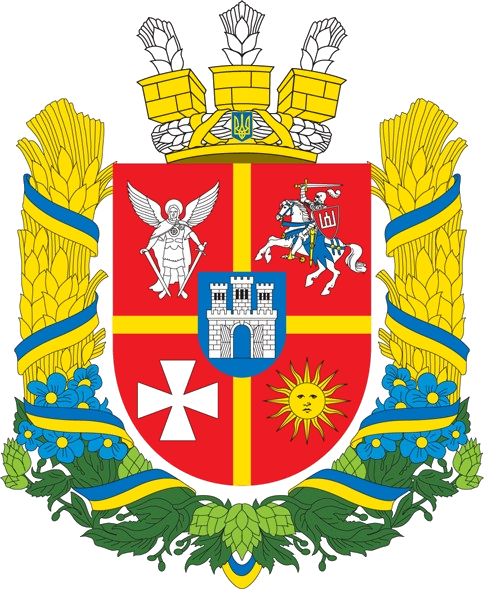 Програма економічного і соціального розвитку Житомирської області на 2021 рікЗМІСТПаспорт ПрограмиВступПрограма економічного і соціального розвитку Житомирської області на 2021 рік (далі – Програма) підготовлена на основі аналізу досягнутого рівня розвитку області, визначає мету і завдання, шляхи розв’язання головних проблем, цілі і пріоритети соціально-економічного розвитку, заходи щодо їх реалізації та прогнозні показники.Законодавчою основою для розроблення Програми є Закони України «Про місцеві державні адміністрації», «Про державне прогнозування та розроблення програм економічного і соціального розвитку України», методичною – Порядок розроблення проектів прогнозних і програмних документів економічного і соціального розвитку, Бюджетної декларації та державного бюджету, затверджений постановою Кабінету Міністрів України від 26.04.2003 р. № 621 (зі змінами).Структура Програми враховує вимоги Типової структури прогнозу економічного і соціального розвитку Автономної Республіки Крим, області, району, міста на п’ять років, затвердженої вищезазначеною постановою Кабінету Міністрів України.Програма підготовлена з урахуванням положень Державної стратегії регіонального розвитку на 2021-2027 роки, затвердженої постановою Кабінету Міністрів України від 05.08.2020 № 695, Стратегії розвитку Житомирської області на період до 2027 року, затвердженої рішенням Житомирської обласної ради від 18.12.2019 № 1721, Державної програми стимулювання економіки для подолання негативних наслідків, спричинених обмежувальними заходами щодо запобігання виникненню і поширенню гострої респіраторної хвороби COVID-19, спричиненої коронавірусом              SARS-CoV-2, на 2020-2022 роки та плану заходів з її виконання, затвердженої постановою Кабінету Міністрів України від 27.05.2020 № 534.Прогнозні показники економічного і соціального розвитку області сформовані з урахуванням Основних прогнозних макропоказників економічного і соціального розвитку України на 2021-2023 роки, наведених у додатку до постанови Кабінету Міністрів України від 29.07.2020 № 671.Основні заходи щодо розвитку економіки та соціальної сфери на 2021 рік визначені відповідно до завдань у галузях і сферах діяльності, передбачених актами Президента України, Кабінету Міністрів України, рішеннями Житомирської обласної ради, розпорядженнями та дорученнями голови Житомирської облдержадміністрації та визначених в обласних цільових програмах. Розділи Програми та додатки до неї сформовані головним розробником – Департаментом агропромислового розвитку та економічної політики на підставі пропозицій структурних підрозділів облдержадміністрації, територіальних органів міністерств, інших центральних органів виконавчої влади, органів місцевого самоврядування.Механізм реалізації Програми базується на принципі узгодженості інтересів та дій владних структур, бізнесу та громадськості щодо вирішення питань розвитку економіки та соціальної сфери області.Важливою частиною механізму реалізації Програми є проведення моніторингу ходу її виконання, який проводитиметься згідно з вимогами розпорядження голови облдержадміністрації розпорядження голови облдержадміністрації від 16.03.2016 № 71 «Про контроль виконання заходів програм економічного і соціального розвитку області».З урахуванням результатів моніторингу, наявних ризиків і викликів та вирішення оперативних завдань щодо розвитку області, до неї можуть вноситися зміни і доповнення, які затверджуються Житомирською обласною радою за поданням Житомирської обласної державної адміністрації в установленому порядку.1. Аналіз економічного і соціального розвитку області за 2019 рік та звітний період 2020 року2019 рікОбсяг реалізованої промислової продукції за 2019 рік зріс у порівнянні з 2018 роком на 2,4% і склав 45,4 млрд гривень.Обсяг виробництва промислової продукції в цілому скоротився на 5,7%.Одночасно виробництво зросло у виготовленні виробів з деревини, виробництві паперу та поліграфічній діяльності на 16,1%, у виробництві гумових і пластмасових виробів, іншої неметалевої мінеральної продукції – на 2,7% та у виробництві основних фармацевтичних продуктів і фармацевтичних препаратів – на 0,3%.Валової сільськогосподарської продукції (у постійних цінах 2016 року) за 2019 рік порівняно з 2018 роком вироблено на 0,9% більше, у тому числі продукції рослинництва – на 2,9%.Але, обсяги виробництва продукції тваринництва зменшилися на 6,4%.Обсяг виконаних будівельних робіт зріс у 2019 році у порівнянні з 2018 роком на 27,6% і склав 2,7 млрд грн.Протягом 2019 року прийнято в експлуатацію 195,7 тис. м2 нового житла, що на 33,8% більше, ніж у 2018 році.Підприємствами та організаціями області за рахунок усіх джерел фінансування у 2019 році освоєно 8466,9 млн грн капітальних інвестицій, що в порівнянних цінах на 6,7 % більше, ніж у 2018 році.Прямі інвестиції (інструменти участі у капіталі) в економіку області у 2019 році за даними Національного банку України склали 67,5 млн дол. США.Упродовж 2019 року в області реалізовано ряд значимих для області важливих інвестиційних проектів, завдяки чого:відкрито нове підприємство з данськими інвестиціями ТОВ «Мекопрінт Україна» у смт Черняхів з виготовлення кабельних мереж до побутової техніки. Створено 200 робочих місць;відкрито два нові виробничі цехи українсько-данського підприємства ТОВ «Даніко» у смт Черняхів, на яких вироблятимуть обладнання для харчової промисловості;завершено будівництво сонячної електростанції ТОВ «Іршанська СЕС» потужністю 25-30 МВт на території Меленівської сільської ради Коростенського району;збудовано сонячні електростанції ТОВ «Малин Енерджи» потужністю 11 МВт у Малинському районі;завершено будівництво ІІІ черги стрічково-ткацької фабрики в 
смт Брусилів під фабрику канцелярських виробів групою компаній «Папірус», все виробництво з м. Вишневе Київської області переведено до смт Брусилів;введено в дію калібрувально-фасувальний цех СТОВ «Надія ВП» у Пулинському районі;проведено модернізацію виробництва СТОВ «Ліщинське» у Житомирському районі.Обсяги зовнішньоторговельного обороту товарами і послугами за 2019 рік у порівнянні з 2018 роком зросли на 7,5 % і склали 1,4 млрд дол. США. При цьому експорт зріс на 8,8 % і склав 801,7 млн дол. США, імпорт – на 5,7 % і становив 591,5 млн дол. США. Позитивне сальдо зовнішньої торгівлі склало 210,2 млн дол. США.Для активізації зовнішньоекономічної діяльності проведені зустрічі з іноземними делегаціями Турецької Республіки, Королівства Нідерландів, Республіки Польща, Австралії, Данії, Республіки Словенія, Республіки Білорусь, Австралії, КНР, Фінляндії, Японії та інших.За 2019 рік оборот роздрібної торгівлі склав 26,0 млрд грн, що у порівнянних цінах на 4,0% більше, ніж за 2018 рік.Індекс споживчих цін на товари та послуги у грудні 2019 року до грудня 2018 року склав 103,6%, у т. ч. по продуктах харчування та безалкогольних напоях – 104,1%.Середньомісячна заробітна плата штатного працівника в цілому по області за 2019 рік склала 8528 грн, що на 15,7% більше, ніж за 2018 рік, одночасно індекс реальної заробітної плати склав 107,5%.Середній розмір пенсії за станом на 01.01.2020 склав 2701,12 грн, що на 389,16 грн або на 16,8% більше, ніж за станом на 01.01.2019.Заборгованість із виплати заробітної плати станом на 01.01.2020 склала 11,2 млн грн, що на 4,9 млн грн або на 77,9 % більше, ніж було на 01.01.2019.Упродовж 2019 року статус зареєстрованого безробітного мали 40,1 тис. осіб, що на 138 осіб або на 0,3% менше, ніж у 2018 році.Надходження до загального фонду бюджету області за 2019 рік склали 7,0 млрд грн, що на 2,3% більше затверджених радами показників та зросли у порівнянні з 2018 роком на 17,6%.У галузі охорони здоров’я протягом 2019 року було відкрито:в КНП «Обласна клінічна лікарня ім. О.Ф. Гербачевського» Житомирської обласної ради: нову операційну з встановленням сучасної ангіографічної системи нейро-кардіологічного спрямування; відділення анестезіології та інтенсивної терапії №2; відділення інтенсивної терапії №2 для післяопераційних хворих;нове пологове відділення у Романівській ЦРЛ;відділення комп’ютерної томографії з встановленням сучасного томографа у Житомирській ЦРЛ;денний стаціонар у КНП «Малинський ЦПМСД» Малинської міської ради денний стаціонар;кабінет скринінгового обстеження в КНП «Центр первинної медико-санітарної допомоги Тетерівської сільської ради з встановленням термографа контактного цифрового;пункт «Вікно життя» на території КП «Лікарня» №1 м. Житомира.Проводилися роботи з реконструкції обласного онкодиспансеру, окремих відділень обласної дитячої клінічної лікарні, покрівлі, санітарно-технічних мереж та внутрішніх приміщень КП «Лікарня» №1 м. Житомира.У галузі освіти було відкрито 7 закладів дошкільної освіти та 4 додаткових групи, завдяки чому скорочено чергу на 320 місць.Продовжувалася робота щодо розширення мережі опорних шкіл. Протягом 2019 року створено 11 опорних шкіл.Парк шкільних автобусів протягом 2019 року був поповнений на 20 одиниць.Протягом 2019 року в області проведено 97 культурно-освітніх заходів, витрати на підготовку та проведення яких склали 2 млн гривень.Упродовж 2019 року в області проведено 183 чемпіонати області, забезпечено участь спортсменів області в 290 чемпіонатах України з олімпійських та неолімпійських видів спорту, а також у міжнародних змаганнях.Протягом 2019 року охоплено оздоровленням та відпочинком майже 57 тис. дітей області. На цю мету з місцевих бюджетів використано 43,5 млн грн, з яких 12,5 млн грн – з обласного бюджету.Протягом 2019 року в області усиновлено 60 дітей, з них 56 – громадянами України, в сім’ї опікунів, піклувальників влаштовано 288 дітей.За 2019 рік в області державні види допомоги отримали 65,2 тис родин з дітьми, 14,6 тис малозабезпечених сімей, 19,6 тис осіб з  інвалідністю на загальну суму понад 1,9 млрд грн.Житлову субсидію у 2019 році отримали 149,8 тис. домогосподарств (31,5 % домогосподарств області), з них: 107,5 тис. домогосподарств – у готівковій формі, 42,3 тис. домогосподарств – у безготівковій формі.У 2019 рік за рахунок бюджетних коштів виплачено грошову компенсацію на придбання житла: 24 родинам учасників антитерористичної операції на суму 20,6 млн грн, 13 родинам учасників бойових дій на території інших держав на загальну суму 12,2 млн грн, 2 внутрішньо переміщеним особам, які брали участь в АТО на суму 2,2 млн грн, батьку загиблого Героя Небесної Сотні на суму 0,6 млн грн.У 2019 році підприємствами комунальної теплоенергетики проведені роботи з модернізації котелень (заміна застарілих котлів, встановлення пальникових пристроїв та сучасних насосів, застосування систем хімводопідготовки, заміна 9 км теплових мереж) на суму 55,0 млн грн, за рахунок чого економія природного газу склала 0,7 млн м3.Протягом 2019 року на альтернативні джерела енергії переведено 8 котелень бюджетної сфери, економія обсягів природного газу за рахунок цього склала близько 0,2 млн м3.У рамках Програми стимулювання населення, ОСББ, ЖБК Житомирщини щодо ефективного використання енергетичних ресурсів та енергозбереження на 2015-2020 роки відшкодовано частину «теплих кредитів» 793 фізичним особам на суму                                      0,79 млн грн та 85 ОСББ на суму 3,44 млн грн, частину кредитів на приватні сонячні електростанції та відповідне додаткове обладнання і матеріали до них – 52 фізичним особам на суму 2,75 млн гривень.Протягом 2019 року продовжувалася робота щодо реалізації механізму фінансової підтримки суб'єктам малого і середнього підприємництва шляхом часткового відшкодування з обласного бюджету відсоткових ставок за кредитами, що надаються банківськими установами на реалізацію бізнес-проектів, зокрема було проведено часткове відшкодування з обласного бюджету відсоткових ставок за кредитами 13 суб’єктам господарювання області для реалізації бізнес-проектів на загальну суму 978,2 тис. гривень.За станом на 01.01.2020 в області функціонувало 36 центрів надання адміністративних послуг при райдержадміністраціях, виконкомах міст обласного значення та при 11 ОТГ, якими за 2019 рік було надано більше 456 тис послуг, що на 13 тис або на 3% більше, ніж за 2018 рік.2020 рікФункціонування економіки області протягом січня-вересня 2020 року відбувалося в складних умовах. У зв’язку із запровадженням карантинних заходів через пандемію гострої респіраторної хвороби COVID-19, спричинену коронавірусом SARSCoV-2 (далі – пандемія), що негативно позначилося на економічного розвитку області.Індекс промислового виробництва у січні-вересні 2020 року у порівнянні з січнем-вереснем 2019 року склав 95,6%, у тому числі у добувній промисловості і розробленні кар’єрів – 106,0%, у переробній промисловості – 92,8%.У переробній промисловості відмічалося скорочення обсягів виробництва у машинобудуванні, крім ремонту і монтажу машин і устаткованні на 21,2 %, металургійному виробництві, виробництві готових металевих виробів, крім машин і устатковання – на 17,7 %, виробництві основних фармацевтичних продуктів і фармацевтичних препаратів – на 13,4 %, текстильному виробництві, виробництві одягу, виробів зі шкіри та інших матеріалів – на 10,1 %, виробництві гумових і пластмасових виробів, іншої неметалевої мінеральної продукції – на 5,4 % та виробництві харчових продуктів, напоїв і тютюнових виробів – на 2,7 %.Водночас збільшення обсягів було зафіксовано у виробництві хімічних речовин і хімічної продукції на 9,4%, виготовленні виробів з деревини, виробництві паперу та поліграфічній діяльності – на 7,7%.За січень-вересень 2020 року обсяг реалізованої промислової продукції (робіт, послуг) склав 32,7 млрд грн, що на 4,7 % менше, ніж за січень-вересень 2019 року.Виробництво валової продукції сільського господарства (у постійних цінах 2016 року) у всіх категоріях господарств                  за січень-вересень 2020 року склало 16491,8 млн грн, що на 1166,8 млн грн менше, ніж за січень-вересень 2019 року, у тому числі по продукції рослинництва – 12463,6 млн грн, що менше на 1104,7 млн грн, тваринництва – 4028,2 млн грн, що менше на 64,1 млн гривень.У січні-вересні 2020 року підприємствами області виконано будівельних робіт на 1250,0 млн грн, що у порівнянні                                                    з січнем-вереснем 2019 року на 27,2% менше.У січні-вересні 2020 року підприємствами та організаціями області за рахунок усіх джерел фінансування освоєно 4046,8 млн грн капітальних інвестицій, що у порівнянних цінах на 25,8% менше, ніж у січні-вересні 2019 року.Прямі інвестиції (інструменти участі у капіталі) в економіці Житомирщини за даними Національного банку України станом на 30.06.2020 становили 334,3 млн дол. США, що на 16,8% менше відповідного показника станом на 31.12.2019. Інвестиції надходили із 52 країни світу, у тому числі з країн Євросоюзу – 94% загального обсягу. До основних країн-інвесторів, на які припадає 96,4% загального обсягу надходжень інвестицій, належать: Нідерланди, Кіпр, Австрія, Німеччина, Швейцарія, Італія, Польща, Білорусь, Франція, Чехія.У січні-вересні 2020 року:завершилася реалізація проєктів:будівництво учасником індустріального парку «Коростень» ТОВ «БФ Проект» транзитного складу загальною площею близько 17 тис. м2;будівництво ТОВ «Племінний завод «Агрорегіон» елеватора на 50 тис. тонн на території Миропільської ОТГ Романівського району;реконструкція зерноелеватора ТОВ «Чуднівський зерноелеватор АІК» у с. Вільшанка Чуднівського району загальною вартістю 200 млн грн (І черга);введено в експлуатацію сонячні електростанції: ТОВ «Болохівський солар парк 1» та ТОВ «Болохівський солар парк 2» загальною потужністю 35 МВт на території Любарської ОТГ;ДП «Нафтогаз-Енергосервіс» в Чуднівському районі. Пікова потужність фотоелектричних модулів становить 33,313 МВт, потужність в точці приєднання – 25 МВт; ТОВ «Ігнатпіль Енерджи» потужністю 16 МВт в Овруцькому районі;ТОВ «Констант Енерджи» (СЕС «Хорошівська») встановленою потужністю 650,9 кВт на території Хорошівської селищної ради;ТОВ «Іршанська СЕС» проектною потужністю 23 МВт на території Меленівської сільської ради Коростенського району;продовжувалася реалізація інвестиційних проєктів:будівництво свинокомплексу потужністю 24 тис. голів на рік ТОВ «ДФУ АГРО» в с. Грозине Коростенського району;реконструкція молочно-товарної ферми ПАФ «Єрчики» в с. Квітневе Попільнянського району;реконструкція та будівництво ПП «Галекс Агро» тваринницького комплексу під молочно-товарну ферму на 1500 голів великої рогатої худоби в с. Рогачів Баранівського району;реконструкція ТОВ «Агрокомплекс Біоленд» тваринницьких приміщень під свинокомплекс на 6 тис. голів на базі ТОВ «Грін Ленд Славута» у с. Селець Черняхівського району;реконструкція ТОВ «Поліська ТЕС» виробничих приміщень ПАТ «Приладобудівник» для подальшого розміщення теплоелектростанції, що працюватиме на біомасі, в Овруцькому районі;розпочалася реалізація проєктів:будівництво ТОВ «ЕМ-ЕН-ДЖІ Українська Відновлювальна Енергетика» сонячної електростанції на території Брониківської ОТГ Новоград-Волинського району;розширення цеху з виробництва санітарної кераміки ТОВ «Церсаніт Інвест» у с. Чижівка Новоград-Волинського району вартістю 30 млн євро;розширення виробництва ТОВ з іноземними інвестиціями «Ферпласт-Україна».У січні-вересні 2020 року експорт товарів склав 479,1 млн дол. США, імпорт – 381,8 млн дол. США, який порівняно з січнем-вереснем 2020 року зменшився на 10,2% та на 7,2% відповідно. Але сальдо зовнішньої торгівлі залишилося позитивним і склало 97,3 млн дол. США.Оборот роздрібної торгівлі за січень-вересень 2020 року склав 19,8 млрд грн, що у порівнянних цінах на 5,3% більше, ніж            за січень-вересень 2019 року.Індекс споживчих цін у вересні 2020 року до грудня 2019 року склав 100,7%, у т. ч. по продуктах харчування та безалкогольних напоях – 99,2%.Протягом січня-вересня цього року спостерігається тенденція зростання доходів населення. Зокрема, середньомісячна заробітна плата у порівнянні з січнем-вереснем 2019 року зросла на 10,5% і склала 9225,0 грн, середня заробітна плата одного штатного працівника в області порівняно з вереснем 2019 року зросла на 14,1% і склала 9979,0 грн, індекс реальної заробітної плати порівняно                                               з січнем-вереснем 2019 року склав 108,7%.Середній розмір пенсії станом на 01.10.2020 склав 2967,18 грн, що на 340,54 грн або на 13,0% більше, ніж станом на 01.10.2019.Проте не зменшується сума заборгованості із виплати заробітної плати, яка за станом на 01.10.2020 склала 14,0 млн грн, що на 25,3% більше, ніж за станом на 01.01.2020.Кількість зареєстрованих безробітних за станом на 01.10.2020 збільшилася у порівнянні з 01.10.2019 на 4,9 тис. осіб або на 34,6% і склала 19,0 тис. осіб.Надходження до загального фонду місцевих бюджетів за                    січень-вересень 2020 року склали 5252,1 млн грн, що на 229,5 млн грн або на 4,6% більше, ніж за січень-вересень 2019 року.За січень-вересень 2020 року місцевими бюджетами області проведено видатків з урахуванням кредитування на загальну суму 9203,7 млн грн, з яких 7557,2 млн грн склали видатки загального фонду бюджету.Видатки зведеного бюджету області на освіту збільшилися у порівнянні з січнем-вереснем 2019 року на 5,0%, на культуру і мистецтво – на 2,6%, фізичну культуру і спорт – на 1,0%.Первинна медична допомога в області надається у 46 закладах – 35 центрів первинної медико-санітарної допомоги (у т.ч. 23 в ОТГ) та 11 самостійних амбулаторій загальної практики-сімейної медицини (юридичні особи).Серед закладів вторинного рівня надання медичної допомоги 5 міських лікарень, 23 центральні районні лікарні, 1 районна лікарня та 11 стоматологічних поліклінік, серед закладів третинного рівня – 2 обласні лікарні, 7 центрів, 2 диспансери, КНП «Госпіталь ветеранів війни», КНП «Житомирське обласне стоматологічне медичне об’єднання», КНП «Житомирська обласна психіатрична лікарня».Станом на 01.07.2020 до системи еHealth підключено 59 закладів надання ПМД, зареєстровано 802 лікарів, підписали декларації 997410 пацієнтів або 82,5% від всього населення  області. КНП «Новоград-Волинське міськрай ТМО» придбано нове обладнання (ультразвукову систему Affiniti 70 (2180,5 тис. грн), авторефкератометр HRK-7000A у кабінет дитячого лікаря-офтальмолога (184,9 тис. грн), комплект обладнання для артроскопії в травматологічне відділення (1280, тис. грн);в КНП «Центр екстреної медичної допомоги та медицини катастроф» Житомирської обласної ради забезпечено функціонування сучасної єдиної оперативно-диспечерської служби;сільські амбулаторії Житомирщини за рахунок державної субвенції, спрямованої на розвиток медицини в сільській місцевості отримали 18 нових автомобілів, на суму 7,8 млн грн;в лабораторії КНП «Обласна клінічна лікарня ім. О.Ф. Гербачевського» Житомирської обласної ради відкрито відділ ПЛР-діагностики. Лабораторію обладнано апаратом  IPONATIC для молекулярної діагностики вірусних захворювань (методом полімеразної ланцюгової реакції) вартістю 1155 тис. гривень. На вході в консультативно-діагностичну поліклініку та приймальне відділення лікарні задля попередження розповсюдження вірусної інфекції та підвищення рівня інфекційної безпеки встановлено дезинфікуючи рамки;КП «Дитяча лікарня імені В. Й. Башека» Житомирської міської ради отримала сучасне медичне обладнання (апарат ШВЛ, 4-х канальний коагулометр та монітор пацієнта з комплектуючими)  на загальну суму  460 тис. грн;після капітального ремонту відкриті дитячі відділення в Олевській центральній лікарні та Овруцькій міськійої лікарні.У галузі освіти в області протягом січня-вересня 2020 року реконструйовано приміщення 2 закладів дошкільної освіти, відкрито 2, що дало змогу створити 11 додаткових груп на 186 місць.Продовжувалася робота щодо розширення мережі опорних навчальних закладів. У січні-вересні 2020 року в області створено 4 опорні школи, яких на 01.10.2020 функціонує 71. Тривають роботи щодо поліпшення їх матеріально-технічної бази.У січні-вересні 2020 року було придбано 16 шкільних автобусів для перевезення учнів та педагогічних працівників, проведені капітальні ремонти та реконструкції приміщень 230 освітніх закладів.Протягом січня-вересня 2020 року в області проведено 138 навчально-тренувальних зборів, 53 чемпіонати області з олімпійських і неолімпійських видів спорту, Кубок України з веслування.Збірні команди області приймали участь у 85 Всеукраїнських змаганнях з олімпійських та неолімпійських видів спорту.Протягом січня-вересня 2020 року здійснювалися:капітальний ремонт будинку фізкультури Житомирської дитячо-юнацької спортивної школи «Авангард» у м. Житомирі;реконструкція стадіону «Спартак Арена» СДЮСШОР з футболу «Полісся» Житомирської міської ради;капітальний ремонт спортивного майданчика в Кирданівському закладі загальної середньої освіти І-ІІІ ступенів Овруцької міської ради;реконструкція стадіону у м. Чуднів; реконструкція спортивного комплексу «Динамо» у м. Радомишль.У січні-вересні 2020 року усиновлено 20 дітей, з них 19 – громадянами України. Упродовж січня-вересня 2020 року в сім’ї опікунів, піклувальників влаштовано 299 дітей-сиріт та дітей, позбавлених батьківського піклування.Державні види допомоги за цей період отримали 53,2 тис. родин з дітьми, 11,2 тис. малозабезпечених сімей, 19,3 тис. осіб з інвалідністю з дитинства та дітей з інвалідністю, 228 батьків-вихователів та прийомних батьків на загальну суму 1 522,2 млн гривень.У січні-вересні 2020 року з обласного бюджету надано одноразову грошову допомогу 20 військовослужбовцям – учасникам АТО/ООС на загальну суму 58,0 тис грн та 29 членам сімей учасників АТО/ООС на загальну суму 352,0 тис гривень.За станом на 22 жовтня цього року житлову субсидію в області отримує 120,7 тис. домогосподарств або 25,4% від загальної кількості.За станом на 01.10.2020 субсидію на житлово-комунальні послуги нараховано на суму 502,6 млн. гривень.Субсидію для придбання твердого палива та скрапленого газу – на суму 94,6 млн гривень.Протягом січня-вересня 2020 року проведено модернізацію котелень (замінено застарілі котли, встановлено сучасні насоси, замінено понад 5 км теплових мереж на труби в пінополіуретановій ізоляції, встановлено індивідуальні теплові пункти) на суму 50,5 млн гривень. Скорочення споживання природного газу становило майже 0,2 млн м3.Протягом січня-вересня 2020 року продовжувалася реалізація Програми стимулювання населення, ОСББ, ЖБК Житомирщини щодо ефективного використання енергетичних ресурсів та енергозбереження на 2015-2020 роки, у рамках якої відшкодовано частину «теплих кредитів» 515 фізичним особам на суму                                      0,53 млн грн та 36 ОСББ на суму 1,47 млн грн, на встановлення сонячні електростанції – 0,68 млн гривень.Протягом січня-вересня 2020 року проведено часткове відшкодування з обласного бюджету відсоткових ставок за кредитами 10 суб’єктам господарювання області для реалізації бізнес-проектів, на загальну суму 518 тис. гривень.За станом на 01.10.2020 в області надавали адміністративні послуги 40 центрами, у тому числі в 18 ОТГ, якими за січень-вересень 2020 року надано понад 400 тис. адміністративних послуг, що 13,8% більше, ніж за січень-вересень 2019 рокуЗа підсумками аналізу соціально-економічного розвитку за 2019 рік та 9 місяців 2020 року визначено цілі і завдання програми, напрями діяльності та заходи на 2021 рік.2. Мета, головні пріоритети, завдання та заходи економічного і соціального розвитку області у 2021 році2.1. Мета і головні пріоритети ПрограмиПандемія та її руйнівний вплив на якість життя через загрозу здоров’ю людей та на економіку стала головним викликом для світу, кожної держави та України зокрема, кожного регіону та Житомирщини зокрема.Не меншим викликом сьогодення є зміна клімату та у зв’язку з цим природні катаклізми і стихійні лиха, що також негативно впливає на економічне і соціальне благополуччя. Розуміння такої ситуації ставить на порядок денний необхідність вирішення усіх наявних проблем та упередження їх загострення через вищезазначені виклики і вимагає адекватного реагування, а саме спільних і компетентних дій місцевих органів влади, бізнесу, громадськості, результативність яких залежатиме від визначеної мети і завдань  Програми.Тому метою Програми є неперервність дій і заходів щодо підвищення якості життя населення шляхом створення умов для стабілізації розвитку галузей економіки регіону і позитивних зрушень в них, забезпечення належного функціонування та розвитку галузей соціальної сфери, ефективного соціального захисту населення, безпечного життєвого середовища та довкілля. Головні пріоритети на 2021 рік для досягнення мети наступні:підвищення бюджетного потенціалу області, кожної територіальної громади та ефективне здійснення бюджетних видатків; поліпшення інвестиційного клімату в області, підтримка інвесторів, що інвестують в реальний сектор економіки; розширення зовнішньоекономічних зав’язків, збільшення обсягів виробництва продукції на експорт;стабілізація стану підприємництва, використання різних видів підтримки та створення умов для його розвитку;збільшення обсягів виробництва конкурентоздатної промислової продукції;інтеграційний розвиток промисловості на основі посилення коопераційних зав’язків з підприємствами інших галузей економіки;створення нових виробництв, впровадження інноваційних технологій та модернізація підприємств традиційних галузей економіки регіону; нарощення обсягів виробництва у тваринництві, урожайності в рослинництві та підвищення ефективності агропромислового комплексу;відновлення та збереження лісових ресурсів;підвищення ефективності будівельного комплексу;модернізація дорожньої інфраструктури;підвищення рівня енергоефективності та подальша модернізація житлово-комунального господарства;утримання темпів зростання роздрібної торгівлі;збереження робочих місць та рівня зайнятості;забезпечення рівного доступу до соціальних послуг і соціальної інфраструктури, своєчасне реагування на нові виклики у сфері соціального захисту населення у зв’язку з пандемією;підвищення спроможності закладів охорони здоров’я всіх рівнів, поліпшення їх матеріально-технічного забезпечення, своєчасний антикризовий медичний менеджмент в умовах пандемії та підвищення якості надання усіх медичних послуг і медичної допомоги;забезпечення стабілізації та безпечності освітнього процесу, подальша модернізація закладів освіти, впровадження нових стандартів та моделей надання освітніх послуг;розвиток культурного простору, впровадження у роботу закладів культури нових технологій, формування культурного онлайн середовища; створення безпечних та комфортних умов для занять фізкультурою і спортом;ефективність та гнучкість форм роботи з сім’ями та дітьми, зокрема з урахуванням ситуації, обумовленої пандемією;забезпечення екологічної безпеки і підтримання екологічної рівноваги, створення безпечних умов життя;запобігання виникненню надзвичайних ситуацій природного і техногенного характеру, належне функціонування систем життєзабезпечення та цивільного захисту;відкритість влади, створення умов для діяльності громадянського суспільства;впровадження електронних сервісів в управлінські процеси;сприяння своєчасній реалізації та співфінансування проєктів регіонального розвитку.2.2. Шляхи розв’язання головних проблем та завдання соціально-економічного розвитку області у 2021 році2.2.1. Забезпечення умов для економічного і соціального розвитку областіБюджетно-фінансова політикаПроблемні питання:Недостатність по окремих місцевих бюджетних призначень на забезпечення повної потреби у видатках на оплату праці працівників бюджетних установ та на проведення розрахунків за електричну та теплову енергію, водопостачання, водовідведення, природний газ, який споживається бюджетними установами.Необхідність забезпечення повноти сплати суб’єктами господарювання податків, зборів та інших обов’язкових платежів до місцевих бюджетів області.Шляхи розв’язання проблем та завдання:Залучення додаткових фінансових ресурсів з державного бюджету. Вжиття заходів місцевими радами та залучення додаткового фінансового ресурсу з місцевих бюджетів (для покриття недостатності у випадках у видатках на заробітну плату з нарахуваннями та енергоносії місцевими бюджетами планується спрямувати вільні залишки коштів, здійснити перерозподіл видатків, оптимізувати мережу установ та чисельність працівників та інші заходи).Поліпшення співпраці місцевих органів виконавчої влади та органів місцевого самоврядування з контролюючими органами із залучення платежів до бюджету, забезпечення на цій основі виконання показників надходжень до місцевих бюджетів, затверджених відповідними радами.Здійснення поглибленого аналізу виконання місцевих бюджетів, виявлення додаткових резервів для їх наповнення та забезпечення у повному обсязі бюджетними призначеннями видатків на виплату заробітної плати та оплату енергоносіїв бюджетних установ.Забезпечення дотримання суворої фінансово-бюджетної дисципліни, посилення роз’яснювальної роботи з розпорядниками (одержувачами) бюджетних коштів та запобігання порушенням, що призводять до втрат фінансових ресурсів та майна.Посилення контролю за сплатою нарахованих податків, зборів та обов’язкових платежів, а також покращення платіжної дисципліни суб’єктів господарювання.Покращення роботи щодо виявлення фізичних осіб, праця яких використовується суб’єктами господарювання без укладання трудових угод та без сплати податку на доходи фізичних осіб.Очікувані результати:Покращення платіжної дисципліни.Збільшення доходів місцевих бюджетів (без трансфертів) на  11,2 %.Інвестиційна політикаПроблемні питання:Несприятливий інвестиційний клімат у зв’язку з продовженням військової агресії Російської Федерації на південному сході України.Світова пандемія та та глобальна економічна криза, пов’язана з нею.Значна зарегульованість бізнесу в країні.Незавершена судова реформа, що формує недовіру діючих та потенційних інвесторів до судової системи України.Непрозорий та складний процес підключення до інженерних мереж нових виробництв.Низький рівень захисту прав інтелектуальної власності, що у підсумку гальмує розвиток високотехнологічних виробництв та створення R&D-центрів.Незначна кількість підготовлених інвестиційних майданчиків, низький рівень технічної інфраструктури об’єктів для інвестування.Недостатній рівень захисту інтелектуальних прав, що істотно підвищує ризик залучення інвестицій в економіку області і гальмує розвиток високотехнологічних виробництвНизька активність об’єднаних територіальних громад області з питань підготовки якісних інвестиційних проєктів та пропозицій.Шляхи розв’язання проблем та завдання:Промоція інвестиційного потенціалу Житомирщини, зокрема шляхом: організації зустрічей з представниками дипломатичних установ та бізнесу іноземних держав; проведення інвестиційних форумів та інших іміджевих заходів;участі делегацій області в міжнародних та регіональних економічних та інвестиційних форумах;здійснення прямих розсилок інвестиційних пропозицій потенційно заінтересованим у співпраці установам та організаціям, міжнародним бізнес-асоціаціям, торгово-промисловим палатам, іноземним компаніям тощо.Формування ефективної системи підтримки інвесторів та супроводу інвестиційних проєктів на всіх стадіях їх реалізації.Наповнення та актуалізація баз даних інвестиційних об’єктів: вільних земельних ділянок, незадіяних виробничих приміщень, об’єктів незавершеного будівництва, що можуть бути запропоновані потенційним інвесторам, та їх представлення на загальнодоступному інтернет-ресурсі.Розбудова мережі індустріальних парків області як ефективного механізму залучення інвестицій у розвиток територіальних громад області.Сприяння у вирішенні проблемних питань, що виникають у ході діяльності інвесторів на території області, зокрема, в рамках засідань Ради з питань залучення інвестицій при облдержадміністрації.Активізація роботи щодо впровадження механізмів державно-приватного партнерства з метою реалізації проєктів, спрямованих на вирішення важливих для територіальних громад області соціально-економічних проблем.Періодичне оновлення рекламно-іміджевої продукції та інформаційно-презентаційних матеріалів про область з використанням сучасних форматів подання інформації.Висвітлення успішних практик інвестування у засобах масової інформації, а також на семінарах, конференціях, виставках та Інвестиційному порталі «Житомирщина – інвестуй в успіх».Розробка та подання центральним органам виконавчої влади пропозицій щодо удосконалення діючої нормативно-правової бази регулювання інвестиційної діяльності в Україні та існуючих механізмів правового захисту іноземних інвесторів.Проведення навчальних семінарів, нарад, конференцій, засідань за круглим столом тощо з питань інвестиційно-інноваційної діяльності та зовнішніх зносин для представників місцевих органів влади, органів місцевого самоврядування, бізнес-структур та участь у відповідних заходах центральних органів влади та інших профільних установ. Забезпечення підвищення рівня професійності фахівців райдержадміністрацій та органів місцевого самоврядування з питань роботи із залучення інвестицій (щодо оформлення інвестиційних проєктів, написання грантових заявок, удосконалення комунікативних навичок тощо).Очікувані результати:Підвищення конкурентоспроможності регіону.Зниження потенційних ризиків для інвестування та формування позитивного інвестиційного іміджу Житомирської області.Збільшення надходжень прямих іноземних інвестицій в економіку області.Створення нових технологічних виробництв, зростання частки високотехнологічної та інноваційної продукції.Зростання експорту продукції регіональних товаровиробників.Підвищення рівня зайнятості населення та зростання середньої заробітної плати. Збільшення податкових надходжень до бюджетів усіх рівнів.Зовнішньоекономічна діяльність та міжнародне співробітництвоПроблемні питання:Нерозвинена система страхування експортних ризиків в державі.Обмеженість доступу до кредитних ресурсів експортерів області.Недостатній рівень технологій виробництва експортної продукції.Невідповідність окремої експортної продукції міжнародним технічним вимогам і стандартам.Значний моральний та фізичний знос основних засобів виробництва регіональних підприємств, що не дозволяє виготовляти конкурентоспроможну експортну продукцію. Високий рівень конкуренції на світових ринках.Шляхи розв’язання проблем та завдання:Промоція експортного потенціал регіону через дипломатичні представництва України за кордоном. Організація та проведення в області іміджевих заходів за участю представників іноземних дипломатичних установ, офіційних делегацій, представників міжнародних організацій, бізнес-асоціацій, торгово-промислових палат тощо. Забезпечення участі офіційних делегацій області у міжнародних заходах з питань розвитку міжрегіонального і транскордонного співробітництва, зовнішньоекономічної та інвестиційної діяльності.Залучення провідних виробників області до участі у торгових місіях, міжнародних тендерах, бізнес-форумах, виставково-ярмаркових заходах країн-партнерів. Допомога у пошуку партнерів, встановленню та розвитку прямих ділових зв’язків підприємствам-експортерам Житомирщини з іноземними партнерами.Активізація двостороннього та міжрегіонального співробітництва, поглиблення співробітництва в рамках підписаних міжрегіональних угод.Проведення зустрічей керівництва облдержадміністрації з іноземними делегаціями, представниками дипломатичних установ іноземних держав в Україні.Організація та проведення навчальних програм, зустрічей, семінарів, конференцій та інших заходів щодо започаткування та здійснення експортної діяльності підприємств області.Очікувані результати:Забезпечення позитивного міжнародного іміджу регіону як надійного та перспективного економічного партнера.Диверсифікація зовнішніх ринків збуту продукції регіональних експортерів товарів та послуг.Налагодження нових ділових контактів з потенційними закордонними партнерами. Поступове технічне переоснащення й модернізація виробництв підприємств області.Зростання частки інноваційної та продукції з високою доданою вартістю в товарній структурі експорту.Збільшення обсягів експорту продукції підприємств області на міжнародні ринки.Інноваційний розвитокПроблемні питання:Нерозвинута інноваційна інфраструктура області.Недостатня взаємодія наукових установ та виробничих підприємств. Недосконала нормативно-правова база регулювання інноваційної діяльності в Україні.Відсутність інструментів державної підтримки інновацій в Україні.Недостатній рівень захисту прав інтелектуальної власності в державі.Нестача фахівців з інноваційного менеджменту та маркетингу, трансферу технологій та бізнес-планування.Шляхи розв’язання проблем та завдання:Сприяння розбудові інноваційної інфраструктури області, зокрема створенню інноваційних-, наукових та технопарків в регіоні.Організація інформаційних та тренінгових заходів для поширення кращих практик реалізації інноваційних проєктів.Сприяння в реалізації інноваційних проєктів та стартапів в області.Вдосконалення системи взаємодії науково-дослідницьких установ та підприємств області.Допомога підприємствам області в частині їх участі у міжнародних виставкових заходах з метою промоції інноваційних продуктів та програмного забезпечення.Розробка інструментів фінансової підтримки стартапів в регіоні. Популяризація інноваційного потенціалу та підвищення обізнаності в сфері інноваційної діяльності.Очікувані результати:Формування сприятливого інноваційного клімату в області.Збільшення кількості інноваційно-активних підприємств. Зростання обсягів реалізованої інноваційної продукції. Підвищення якісних показників та розширення асортименту інноваційної продукції.Збільшення обсягів експорту наукомісної продукції та послуг ІТ-сфери компаніями області.Посилення взаємодії підприємств та науково-дослідних установ з питань інноваційної та науково-технічної діяльності.Створення передумов для формування в регіоні інноваційного кластеру.Розвиток малого і середнього підприємництваПроблемні питання:Нестабільність податкового законодавства, недосконалість трудового законодавства.Високе податкове навантаження на суб’єктів малого і середнього підприємництва, складність адміністрування податків.Зниження ділової активності суб’єктів малого і середнього підприємництва внаслідок запровадження карантинних обмежень у зв’язку з пандемією.Відтік кадрів за кордон, брак кваліфікованої робочої сили.Низка купівельна спроможність населення.Ризик девальвації національної грошової одиниці (гривні).Незавершеність процесів децентралізації та адміністративної реформи, у т.ч. незавершеність трансформації системи надання адміністративних послуг. Cкладність відкриття кредитів для суб’єктів малого і середнього підприємництва в банківських установах, непоодинокі випадки відмов у наданні кредиту від банку, зміни в умовах кредитування (на протязі дії кредитного договору).Недостатня ефективність роботи існуючих об’єктів інфраструктури підтримки підприємництва. Недостатній рівень фахової підготовки підприємців, низький рівень правових знань. Низький рівень інноваційної активності підприємств малого бізнесу та кооперації з великими підприємствами. Недостатній рівень соціальної відповідальності бізнесу. Шляхи розв’язання проблем та завдання:Підготовка пропозицій  до центральних органів виконавчої влади щодо дерегуляції підприємницької діяльності, усунення адміністративних бар’єрів з метою створення сприятливих умов для розвитку підприємництва.Застосування механізмів фінансової підтримки суб’єктів малого і середнього підприємництва, у т.ч. за рахунок часткового відшкодування відсоткових ставок за банківськими кредитами на реалізацію бізнес-проєктів, часткового відшкодування вартості придбаних основних засобів, фінансової підтримки стартапів та інших видів фінансової підтримки, не забороненої законодавством.Оприлюднення місцевими органами влади регуляторних відкритих даних на Єдиному державному веб-порталі з метою покращення інформування  громадян та бізнесу про регуляторну діяльність.Інформування суб’єктів малого і середнього бізнесу про  механізми фінансово-кредитної підтримки, у т.ч. за рахунок державних, обласних програм, а також за рахунок міжнародної технічної допомоги та донорських організацій.Пропагування та популяризація кращих практик соціального відповідального бізнесу та успішного ведення підприємницької діяльності.Проведення інформаційно-консультативних заходів (навчальних семінарів, тренінгів, вебінарів тощо),  спрямованих на покращення інформування суб’єктів малого і середнього підприємництва щодо змін у законодавстві  у сфері підприємництва.Організація та проведення заходів з відзначення кращих суб’єктів господарювання з нагоди Дня підприємця, кращих суб’єктів підприємництва в аграрному сектору з нагоди Дня працівників сільського господарства,  інших заходів з питань підприємництва.Надання сприяння суб’єктам підприємницької діяльності щодо участі у виставково-ярмаркових заходах.Залучення незайнятого населення, у т.ч. соціально-вразливих категорій, до зайняття підприємницькою діяльністю.Очікувані результати:Дерегуляція, впорядкування нормативно-правового регулювання підприємницької діяльності, створення сприятливих умов для розвитку малого і середнього підприємництва області.Поліпшення бізнес-клімату та формування позитивного іміджу регіону для залучення інвестицій.Забезпечення прозорості та відкритості у сфері державної регуляторної політики.Розширення механізмів фінансово-кредитної та інвестиційної підтримки малого і середнього підприємництва.Покращення ресурсного та інформаційного забезпечення розвитку малого і середнього підприємництва.Сприяння розвитку об’єктів інфраструктури розвитку малого і середнього підприємництва.Популяризація підприємницької діяльності на прикладах успішної діяльності суб’єктів малого і середнього бізнесу. Удосконалення системи надання адміністративних послугПроблемні питання:Незавершеність реформування системи надання адміністративних послуг в умовах децентралізації.Наявність не передбачених законами видів адміністративних послуг.Поділ адміністративної послуги на кілька платних послуг.Вимагання від фізичних та юридичних осіб документів, не визначених законодавством або у не передбаченій законодавством формі.Необґрунтоване справляння плати або необґрунтовано великі розміри плати за надання окремих видів адміністративних послуг.Встановлення в адміністративному органі графіка приймання громадян у незручний для них час.Необґрунтовано тривалий строк надання окремих послуг.Обмеженість доступу до інформації, необхідної для отримання адміністративних послуг.Неналежне законодавче регулювання процедурних питань надання послуг.Віднесення до повноважень одного органу здійснення контролю і надання відповідних послуг.Відсутність єдиних стандартів надання послуг.Шляхи розв’язання проблем та завдання:Сприяння створенню центрів надання адміністративних послуг в органах місцевого самоврядування в т.ч. із залученням міжнародної технічної допомоги Програми «U-LEAD з Європою» щодо створення та модернізації центрів надання адміністративних послуг в об'єднаних територіальних громадах, удосконалення їх роботи.Ініціювання перед центральними органами виконавчої влади питань щодо врегулювання нормативно-правової бази у сфері надання адміністративних послуг.Розширення переліку адміністративних послуг, що надаються в центрах надання адміністративних послуг (соціальних, пенсійних та ін.) та покращення інформування громадян з питань надання таких послуг.Проведення онлайн моніторингу роботи центрів надання адміністративних послуг, утворених органами місцевого самоврядування.Формування мережі надання послуг (у т.ч. адміністративних) через центри надання адміністративних послуг на онлайн карті Житомирської області з метою покращення якості надання адміністративних послуг, забезпечення прозорості, доступності їх отримання.Сприяння у інтеграції інформаційних систем органів місцевого самоврядування до інформаційних систем центральних органів виконавчої влади та впровадження надання населенню та бізнесу адміністративних послуг в електронній формі.Висвітлення інформації про адміністративні послуги на веб-сайтах органів місцевого самоврядування та суб’єктів надання послуг.Розробка методичних та інформаційних матеріалів (на друкованих та електронних носіях) з питань надання адміністративних послуг (посібників, каталогів, брошур, буклетів тощо) та їх розповсюдження.Проведення оцінки якості надання адміністративних послуг в центрах надання адміністративних послуг.Очікувані результати:Розширення мережі сучаних центрів надання адміністративних послуг в органах місцевого самоврядування.Забезпечення доступності прозорості, відкритості та зрозумілості дій для  громадян та бізнесу у сфері надання адміністративних послуг, спрощення процедур для отримання послуг отримання максимуму адміністративних послуг в одному місці.Передача повноважень по наданню окремих адміністративних послуг з центрального на місцевий рівень.Усунення суперечностей у нормативно-правових актах у сфері надання адміністративних послуг.Інтеграція інформаційних систем органів місцевого самоврядування до інформаційних систем центральних органів виконавчої та впровадження надання населенню та бізнесу окремих адміністративних послуг в електронній формі.Оплата адміністративних послуг безпосередньо в приміщенні центру через платіжні термінали.Забезпеяення безперешкодного доступу населення та бізнесу до інформації стосовно процедури надання певної послуги, переліку документів для її отримання із зразками заповнення таких документів, розміру та порядку оплати адміністративної послуги, яка розміщується на інформаційних стендах в адміністративних органах, на їх веб-сайтах, друкується в офіційних виданнях, тощо.Земельні відносини та землевпорядкування територійПроблемні питання:Неналежне фінансове забезпечення заходів земельної реформи.Наповнення бази даних та виправлення помилок в Державному земельному кадастрі (за станом на 10.10.2020 в Державний земельний кадастр по Житомирській області внесено виправлення по 13 тисяч земельних ділянок із помилками, перш за все із помилками геометрії).Необхідність поновлення нормативної грошової оцінки земель 1008 населених пунктів, в яких термін її дії завершився.Необхідність запровадження заходів щодо рекультивації порушених земель внаслідок незаконного видобування бурштину.Забезпечення військовослужбовців земельними ділянками в межах норм безоплатної приватизації.Шляхи розв’язання проблем та завдання:Поновлення нормативної грошової оцінки земель 1008 населених пунктів, в яких термін її дії завершився.Проведення нормативної грошової оцінки земель несільськогосподарського призначення за межами населених пунктів.Здійснення інвентаризації земель.Проведення вишукувальних робіт, розробка проєктної документації та рекультивація порушених земель.Проведення вишукувальних робіт, розробка проєктної документації та будівництво і реконструкція протиерозійних гідротехнічних споруд.Проведення поліпшення сільськогосподарських та лісогосподарських угідь.Складання проєктів землеустрою щодо встановлення (змін) меж населених пунктів області.Належне використання коштів, які надійшли в порядку відшкодування втрат сільськогосподарського та лісогосподарського виробництва за цільовим призначенням.Використання земель сільськогосподарського призначення для ведення товарного сільськогосподарського виробництва відповідно до розроблених схем землеустрою із техніко-економічним обґрунтуванням використання і охорони земель та затверджених проєктів землеустрою, що забезпечують еколого-економічне обґрунтування сівозмін та впорядкування угідь.Очікувані результати:Завершення інвентаризації земель населених пунктів та проведення суцільної інвентаризації земель несільськогосподарського призначення за межами населених пунктів забезпечить наповнення інформаційної бази для ведення державного земельного кадастру, дозволить раціонально використовувати наявні земельні ресурси, виявить додаткові джерела наповнення бюджету за рахунок плати за землю.Збільшення надходжень до місцевих бюджетів податку на землю та орендної плати.Можливість визначення державного мита при міні, спадкуванні та даруванні земель.Раціональне використання земельних ресурсів, оптимізація складу угідь, поліпшення якості ґрунтів.2.2.2. Реалізація економічного потенціалу областіПромисловістьПроблемні питання:В промисловому секторі області наявні ряд проблем, окремі з яких загострилися у зв’язку з унікальністю та хвилеподібним характером пандемії, зокрема:спад обсягів виробництва та реалізації продукції в цілому та в окремих галузях;потреба в модернізації виробництва і впровадженні сучасних технологій, у т. ч. цифрових;тимчасова зупинка підприємств через карантинні заходи та незмінність фінансових витрат (податки, заробітна плата, боргові та платіжні зобов’язання, оренда тощо) у зв’язку з цим недостатня завантаженість виробничих потужностей і втрата оборотних коштів;недостатність фінансових ресурсів необхідних для інвестування у розвиток підприємств, сповільнення інвестиційної активності, припинення або відтермінування реалізації інвестиційних проєктів;зменшений або відкладений попит і споживання на внутрішньому та зовнішніх ринках на продукцію, розрив виробничо-збутових ланцюгів, ускладнення доступу до сировини і комплектуючих у зв’язку з пандемією;погіршення цінової кон’юнктури та факти протекціонізму на окремих зовнішніх ринках;інтервенція на внутрішній ринок імпортних товарів для споживання;обмеженість або заборона заходів (виставки, форуми, ярмарки), що сприяли просуванню продукції та укладенню нових угод;зростання вартості енергоносіїв і тарифів на перевезення;недостатність робітничих кадрів відповідного профілю, фахівців з технічних спеціальностей з новими компетенціями;довготривала процедура отримання дозвільних документів для виробництва нових видів продукції, попит на які зростає в умовах пандемії або відсутність технологічних стандартів.Шляхи розв’язання проблем та завдання:Активізація місцевих точок промислового виробництва.Спрямованість промислових підприємств на інтеграційний розвиток на основі внутрігалузевих коопераційних зв’язків та зв’язків з сільськогосподарськими і лісогосподарськими підприємствами.Підвищення рівня (відновлення) інвестиційної активності та реалізація на підприємствах інвестиційних проєктів, спрямованих на модернізацію виробництва, у т.ч. інноваційних.Орієнтація на виробництво більш якісної продукції з поглибленою переробкою (з високою часткою доданої вартості), конкурентоздатної на міжрегіональному та зовнішньому ринках.Структурна та організаційна адаптація до нових реалій: перебудова циклу роботи, перепрофілювання окремих підприємств на виробництво нової та/або критично важливої продукції для протидії пандемії (у разі потреби та необхідності).Формування нових ланцюгів постачання, підвищення ефективності менеджменту і управління ризиками в них через пандемію та наростання кризових тенденцій в промисловому секторі та економіці в цілому.Проведення постійного моніторингу кон’юнктури цін, попиту на продукцію та потреб ринків.Позиціонування продукції через онлайн-середовище.Впровадження цифрових технологій та автоматизованих виробничих майданчиків, що створить умови для віддаленої (дистанційної роботи) працівників та забезпечення відповідного їх навчання.Очікувані результати:Прогнозується зростання порівняно з 2020 роком:обсягу виробництва промислової продукції на 1,7%;обсягу реалізованої промислової продукції на 8,0%.Сільське господарствоПроблемні питання:Низький рівень виробництва екологічно чистих продуктів харчування. Відсутність державної програми підтримки розвитку органічного виробництва.Низький відсоток (30%) відшкодування вартості будівництва (реконструкції) тваринницьких комплексів. Здійснення сільськогосподарського виробництва у складній грунтово-кліматичній зоні Полісся, яка на 80% забруднена радіонуклідами,  вимагає додаткових витрат матеріально-фінансових ресурсів, що призводить до  збільшення собівартості та зниження конкурентоспроможності продукції. Це  вимагає  диференційованого підходу в питаннях  бюджетної підтримки Поліського регіону.Необхідність проведення рекультивації земель, що зазнали забруднення внаслідок аварії на ЧАЕС.Скорочення у порівнянні з 2010 роком у 2,5 раза посівних площ озимого жита – культури, яка формує продовольчу безпеку регіону  та держави  в цілому та займає на Житомирщині майже 20 % посівних площ держави України. Галузева розбалансованість використання ресурсного потенціалу та згортання тваринницької галузі інвесторами. Значна частина холдингових компаній, які орендують землю, не створюють робочі місця, не розвивають галузь тваринництва.В області здійснює господарську діяльність 218 інвестиційних компаній, в обробітку яких сконцентровано 425,0 тис. га сільськогосподарських угідь, або 35% від наявних сільгоспугідь області та які в основному займаються вирощуванням високорентабельних технічних культур, які виснажують грунти і не розвивають галузь тваринництва.Скорочення поголів’я великої рогатої худоби м’ясних порід через нерентабельне виробництво.Складні умови отримання кредитів дрібними та сімейними фермерськими господарствами.Шляхи розв’язання проблем та завдання:Створення сприятливих умов для стабільного динамічного виробництва продукції сільського господарства шляхом надання підтримки аграріям за рахунок коштів обласного бюджету.Підготовка та подання Міністерству економічного розвитку, торгівлі та сільського господарства України пропозицій щодо ініціювання перед Кабінетом Міністрів України прийняття:Закону України «Про статус Поліських територій» та   застосування диференційованого  підходу в питаннях бюджетної підтримки та  коефіцієнтів вирівнювання для оцінки роботи регіонів;Державної цілісної Програми по ліквідації наслідків аварії на ЧАЕС, яка передбачала б проведення культуртехнічних робіт, вапнування ґрунтів, залуження та перезалуження лук і пасовищ;Державної програми підтримки вирощування продовольчого жита;Державної програми підтримки органічного виробництва;Державної програми «М’ясне скотарство – пріоритет продовольчої безпеки України» для відродження скотарства; Державної довгострокової (10-20 років) Програми розвитку агропромислового комплексу України та напрями фінансування для аграріїв;внесення змін до Порядку використання коштів, передбачених у державному бюджеті для державної підтримки розвитку тваринництва та переробки сільськогосподарської продукції, затвердженого постановою Кабінету Міністрів України від 07.02.2018 № 107 в частині збільшення відшкодування вартості будівництва (реконструкції) тваринницьких комплексів до 50%;внесення змін до діючого законодавства щодо порядку надання в оренду сільськогосподарських угідь орендарям за умови концентрації на 100 га сільськогосподарських угідь понад 50 умовних голів худоби і птиці;для малих фермерських господарств, у т.ч. сімейних з поголів’ям дійного стада до 50 голів, довгострокове (на 10-15 років) безвідсоткове кредитування на придбання обладнання для переробки молока.Очікувані результати:Розширення сфери розвитку органічного виробництва, збільшення виробництва екологічно чистих продуктів харчування, турбота про здоров’я нації, зайнятість сільського населення.Підвищення мотивації агроформувань до розширення будівництва тваринницьких об’єктів, нарощення поголів’я сільськогосподарських тварин та збільшення виробництва сільськогосподарської продукції, зайнятість сільського населення.Диференційований  підхід в питаннях бюджетної підтримки  поставить в однакові умови виробників продукції різних грунтово-кліматичній зон. Отримання збільшених ставок державної підтримки для регіону Полісся, підтримка сільськогосподарських товаровиробників. Проведення вапнування земель сприятиме розкисленню ґрунтів, підвищенню ефективності застосування мінеральних добрив, зменшенню майже на третину надходження радіонуклідів у сільгосппродукцію.Забезпечення продовольчої безпеки держави, збільшення виробництва молока і м’яса, створення робочих місць на селі, виробництво органіки для вирощування безпечних сільськогосподарських культур.Мотивація сільськогосподарських товаровиробників до утримання поголів’я м’ясних порід, збільшення виробництва яловичини, зайнятість сільського населення. Валова продукція сільського господарства по всіх категоріях господарств у цінах 2016 року у 2021 році становитиме 27350 млн грн, у т.ч. у рослинництві – 22035,6 млн грн, у тваринництві – 5314,4 млн грн.Індекс виробництва валової продукції сільського господарства в усіх категоріях господарств складе 102,0 %, у т.ч. продукції рослинництва – 102,4 %, тваринництва – 100,5 %.Лісове господарствоПроблемні питання:Наявність фактів несанкціонованих вирубок дерев та напади на державну лісову охорону державних лісогосподарських підприємств під час проведення рейдів з охорони лісів.Всихання лісових насаджень.Неналежне вжиття органами місцевого самоврядування заходів щодо недопущення випалювання стерні та бур'янів у сільській місцевості області, які сприяють виникненню пожеж в лісових екосистемах.Порушення вимог Правил пожежної безпеки в лісах України.Висока вартість послуг з виконання проєктних робіт з виготовлення та реєстрації правовстановлюючих документів.Відповідно до статті 256 Податкового Кодексу України не встановлено плату за надання лісових ділянок у довгострокове тимчасове користування.Необхідність вирішення питання щодо ставки рентної плати за надання лісових ділянок у довгострокове тимчасове користування без вилучення у постійного лісокористувача.Шляхи розв’язання проблем та завдання:Раціональне використання наявних лісових ресурсів та впровадження енергозберігаючих технологій з використанням відходів виробництва.Створення нових площ під заліснення та своєчасне заліснення зрубів.Вирощування стандартного садивного матеріалу для створення високопродуктивних лісових культур.Оновлення лісової техніки і знаряддя.Посилення контролю за охороною, захистом, використанням та відтворенням лісів.Забезпечення чіткого обліку руху деревини, взаємодії лісової охорони та правоохоронних органів для запобігання самовільних рубок лісу.Проведення лісогосподарських заходів, які спрямовані на покращення санітарного стану лісів внаслідок пошкодження їх шкідниками та хворобами лісу та стихійними явищами (буреломи, вітровали).Дотримання Правил пожежної безпеки в лісах України при проведенні польових робіт та сільгоспугіддях, що межують з лісовими масивами.Очікувані результати:Покращення санітарного стану лісів.Поліпшення якості лісових насаджень та відновлення лісів.Раціональне використання наявних лісових ресурсів.Зменшення ймовірності лісових пожеж внаслідок боротьби з безконтрольними сільгосппалами на землях різного цільового призначення, що межують з землями лісогосподарського призначення.Врегулювання процедури притягнення осіб, що здійснюють незаконні вирубки до відповідальності та посилення контролю щодо діяльності приватних лісопереробних підприємств.Будівництво та житлова політикаПроблемні питання:Неможливість забезпечити фінансування в необхідних обсягах для добудови об’єктів незавершеного будівництва.Неритмічність надходження коштів з державного бюджету на реалізацію інвестиційних програм та проєктів регіонального розвитку, що фінансуються в рамках відповідних бюджетних програм.Недосконалий на законодавчому рівні механізм будівництва соціального та доступного житла.Складність отримання кредитних ресурсів для населення під будівництво та придбання житла.Недостатня забезпеченість об’єктів будівництва якісними будівельними матеріалами (плитами перекриття, товарним бетоном, розчином, піском, теплоізоляційними матеріалами) та зменшення випуску окремих видів продукції.Недостатність власних обігових коштів будівельних організацій для покращення стану матеріально-технічної бази.Нестача кваліфікованих фахівців для будівельної галузі.Незадовільний рівень залучення приватних інвестицій у будівництво.Недостатня активність розроблення містобудівної документації місцевого рівня та відсутність можливості її перевірки в системі містобудівного кадастру.Шляхи розв’язання проблем та завдання:Реалізація інвестиційних програм та проєктів регіонального розвитку за рахунок коштів державного та місцевих бюджетів, а також інших джерел не заборонених законодавством.Будівництво нових об’єктів регіональної інфраструктури виробничого та соціального призначення, що мають ключове значення для розвитку області.Зміцнення і модернізація соціальної інфраструктури області шляхом сприяння завершенню незавершеного будівництва об’єктів соціально-культурного призначення.Будівництво житлових об’єктів за рахунок залучення інвестиційних, кредитних та інших ресурсів. Впровадження вітчизняного та зарубіжного досвіду в проєктуванні, застосування сучасних конструкцій, технологій та матеріалів, у т.ч. енергозберігаючих при розробці проєктної документації.Завершення будівництва недобудованих об’єктів регіонального значення за рахунок коштів місцевих бюджетів шляхом передачі таких об’єктів у комунальну власність відповідних місцевих рад.Збільшення обсягів коштів, що виділяються органами місцевого самоврядування для співфінансування об’єктів, які будуються за рахунок коштів державного бюджету. Стимулювання робіт з розробки містобудівної документації та розвитку містобудівного кадастру місцевого рівня шляхом активного залучення коштів різних бюджетів та створення єдиної платформи геопорталу Житомирської області.Очікувані результати:Обсяг виробленої підприємствами області будівельної продукції у 2021 році складе 2466,5 млн грн, що на 9,0 % більше прогнозованого рівня 2020 року.Індекс будівельної продукції становитиме 102,0 % до прогнозованого рівня 2020 року.Обсяг введеного в експлуатацію житла у 2021 році складе 170,0 тис. м2, що на 3,0 % більше очікуваного у 2020 році.Дорожнє будівництвоПроблемні питання:Трудомісткий і тривалий процес оголошення і проходження тендерних процедур.Недостатній габаритно-ваговий контроль для транспортних засобів.Шляхи розв’язання проблем та завдання:Забезпечення належного експлуатаційного утримання автомобільних доріг загального користування місцевого значення та доріг комунальної власності у населених пунктах області.Забезпечення належного капітального та поточного середнього ремонтів автомобільних доріг загального користування місцевого значення та доріг комунальної власності у населених пунктах області.Першочергове відновлення об’єктів дорожнього господарства, насамперед, в контексті проведення реформи децентралізації (охорона здоров’я, освіта тощо).Будівництво нових пунктів габаритно-вагового контролю для транспортних засобів.Дотримання безпеки перевезень пасажирів і вантажів.Очікувані результати:Належний стан доріг загального користування.Забезпечення безпечних умов руху на автомобільних дорогах. Зниження аварійності на дорогах за рахунок поліпшення умов руху.Транспортна інфраструктураПроблемні питання:Потребує покращення транспортна інфраструктура області, у т.ч. інфраструктура автостанцій. Окремі автобуси що обслуговують пасажирів, не відповідають умовам комфортності, у т.ч. для перевезення осіб з інвалідністю та інших маломобільних груп населення. Повільна заміна застарілого рухомого складу автобусів на маршрутах загального користування.Шляхи розв’язання проблем та завдання:Забезпечення належного автобусного сполучення населених пунктів області відповідно до проведеної реформи децентралізації.Своєчасне і повне задоволення потреб населення в пасажирських перевезеннях.Оптимізація та удосконалення мережі автобусних маршрутів загального користування області та забезпечення їх належного функціонування.Очікувані результати:Удосконалена маршрутна мережа з перевезення пасажирів на міжміських та приміських автобусних маршрутах загального користування, які не виходять за межі території області. Поркращений ринок транспортних послуг. Підвищена якість та культура обслуговування пасажирів.Комунальна інфраструктура та альтернативна енергетикаПроблемні питання:Енергоємне виробництво теплової енергії та необхідність збільшення обсягів використання альтернативного палива.Неефективне використання енергоресурсів бюджетними установами. Необхідність у покращенні якості надання послуг, зменшення втрат в теплових, водопровідно-каналізаційних мережах та ліквідація аварійних ділянок.Відсутність 100 %  обліку теплової енергії в житловому фонді.Необхідність модернізації комунальної теплоенергетики шляхом впровадження енергоефективних технологій та обладнання: заміна застарілих котлів, пальникових пристроїв, тепломереж, запровадження використання альтернативних видів палива.Шляхи розв’язання проблем та завдання:Забезпечення населення та господарського комплексу області якісними послугами підприємств житлово-комунального господарства.Оснащення наявного житлового фонду домовими засобами обліку теплової енергії.Впровадження більш ефективних форм управління житлом та комунальною інфраструктурою.Забезпечення ефективного функціонування всіх об’єктів житлово-комунального господарства населених пунктів області, підприємств і організацій різних форм власності.Залучення інвестицій у галузь житлово-комунального господарства.Розроблення проєкту Програми питної води Житомирщини на 2021-2025 роки.Проведення комплексної модернізації та технічного переоснащення підприємств житлово-комунального господарства.Впровадження новітніх енергозберігаючих технологій та обладнання.Зменшення обсягу технологічних витрат і втрат енергоресурсів за рахунок модернізації та реконструкції обладнання, впровадження сучасних енергоефективних технологій.Підвищення ефективності використання енергоносіїв та інших ресурсів, зниження енергоємності виробництва, підвищення енергоефективності будинків.Реалізація проєктів з енергозбереження, розвитку та реконструкції систем теплопостачання, модернізація комунальної теплоенергетики, шляхом скорочення споживання природного газу.Реалізація проєктів у сфері благоустрою та комунального обслуговування.Поліпшення та модернізація вуличного освітлення в населених пунктах області.Збільшення частки використання місцевих і альтернативних видів енергоресурсів та використання енергії відновлюваних і нетрадиційних джерел.Встановлення засобів обліку спожитої теплової енергії.Продовження переведення газових котелень на альтернативні види палива.Забезпечення реалізації проєктів енергозбереження у бюджетних установах та на об’єктах комунальної власності на основі енергосервісних договорів.Здійснення контролю споживання енергетичних ресурсів у бюджетній сфері в автоматизованій системі.Визначення енергетичного балансу шляхом проведення енергетичних аудитів об’єктів.Очікувані результати:Раціональне використання і збереження теплової енергії та енергоносіїв.Приведення витрат та втрат під час виробництва (надання) житлово-комунальних послуг у відповідність до вимог європейських стандартів.Ефективне використання традиційних видів паливно-енергетичних ресурсів, у першу чергу, імпортованого природного газу.Зменшення обсягів споживання природного газу населенням та раціональне використання його бюджетними установами.Зменшення обсягів використання енергоресурсів на одиницю виробленої продукції, виконаних робіт.Збільшення частки використання місцевих і альтернативних видів енергоресурсів та використання енергії відновлюваних і нетрадиційних джерел.Подальший розвиток ОСББ як основної ефективної форми управління житловим фондом (збільшення їх кількості до 770 од.).ТуризмПроблемні питання:Відсутність мобільних рекламних засобів для популяризації туризму в Житомирській області.Недостатньо самостійних органів туристичної сфери на рівні області, районів та міст для надання туристичної інформації про нові туристичні маршрути та об'єкти і каналів її розповсюдження.Недостатнє фінансування розвитку туристичної інфраструктури.Шляхи розв’язання проблем та завдання:Підвищення інтересу до туристичних ресурсів потенційних інвесторів.Ефективне використання наявної матеріально-технічної бази в традиційних туристичних зонах.Сприяння у підготовці та реалізації проєктів щодо розвитку внутрішнього та в'їзного туризму, відкриття нових маршрутів, визначення та промоція туристичних «магнітів» області.Сприяння у проведенні досліджень наявної туристичної інфраструктури, попиту на регіональні туристичні послуги та ступеня його задоволеності.Сприяння у створенні та діяльності туристично-інформаційних центрів та пунктів на території Житомирської області.Представлення туристичного потенціалу області на міжнародних, всеукраїнських та регіональних туристичних виставкових та презентаційних заходах.Організація туристичних заходів (фестивалів, семінарів, круглих столів, тощо). Проведення заходів, присвячених Всесвітньому Дню туризму.Виготовлення туристичних карт із зазначенням на них основних об’єктів туристичного відвідування.Очікувані результати:Збільшення кількості рекламно-інформаційних турів по території області.Створення сприятливих умов для задоволення потреб мешканців області, українських та зарубіжних туристів у відпочинку на території області.Збільшення кількості внутрішніх та в’їзних туристів та екскурсантів.Проведені туристичні заходи (фестивалі, семінари, круглі столи, тощо).Проведені заходи присвячені Всесвітньому Дню туризму.Споживчий ринокПроблемні питання:Зміна моделі споживання населенням в умовах пандемії, зниження купівельної активності та зменшення витрат на товари і послуги громадського харчування у зв’язку з пандемією.Недостатній рівень розвитку матеріально-технічної бази та благоустрою територій ринків області.Наявні в окремих адміністративно-територіальних одиницях факти невпорядкованої (стихійної) роздрібної торгівлі. Необхідність посилення контролю за якістю і безпечністю продуктів і товарів в торговельній мережі та закладах громадського харчування.Шляхи розв’язання проблем та завдання:Вжиття заходів щодо виділення додаткових торговельних місць (площ) для організації торгівлі продовольчими та непродовольчими товарами основної групи.Подальше переобладнання та реконструкція об’єктів на кооперативних ринках споживчої кооперації та проведення робіт з їх благоустрою.Забезпечення належного захисту прав споживачів, дієвого контролю за якістю і безпекою продукції та послуг, що реалізуються населенню області.Посилення заходів з виявлення та протидії невпорядкованої (стихійної) торгівлі.Вжиття заходів органами місцевого самоврядування щодо підтримки розвитку та оптимізації інфраструктури споживчих ринків, з метою належного рівня обслуговування населення відповідно до його потреб, у т.ч. поширення практики організації виїзного торговельного та побутового обслуговування сільського населення.Очікувані результати:Збільшення обороту роздрібної торгівлі у 2021 році на                                  2,1 млн грн або на 0,7 % у порівнянні з очікуваним показником за 2020 рік. Проведено ремонт і утеплено об’єкти на підприємстві облспоживспілки «Житомирський кооперативний ринок» та благоустрій його території.Проведено ремонт об’єктів на підприємстві облспоживспілки «Коростенський кооперативний ринок» та благоустрій його території. Проведено капітальний ремонт молочного павільйону на підприємстві облспоживспілки «Малинський кооперативний ринок» та благоустрій його території.Проведено благоустрій території на підприємстві облспоживспілки «Бердичівський кооперативний ринок».Розвиток системи публічних закупівельПроблемні питання:Недотримання окремими замовниками порядку проведення закупівель через електронну систему закупівель ProZorro.Необхідність роз’яснювально-інформаційної роботи.Недостатній професіоналізм спеціалістів, які уповноважені здійснювати  публічні закупівлі через електронну систему закупівель ProZorro.Шляхи розв’язання проблем та завдання:Проведення аналізу звітних матеріалів установ, організацій щодо здійснення закупівель товарів, робіт, послуг.Проведення семінарів, надання методичної та  консультаційної допомоги замовникам та учасникам процедур.Очікувані результати:Посилення публічності державних закупівель, проведених в області. Підвищення ефективності використання державних коштів розпорядниками бюджетних коштів.Підвищення фахового рівня спеціалістів, які здійснюють публічні закупівлі. Упередження корупційних схем при витрачанні бюджетних коштів. Розширення можливості доступу бізнесу до публічних закупівель.2.2.3. Життєвий рівень та якість життя населенняЗаробітна платаПроблемні питання:Мінімізація заробітної плати.Виплата заробітної плати в «конвертах».Нелегальна зайнятість.Шляхи розв’язання проблем та завдання:Вжиття ефективних заходів щодо легалізації трудових відносин, забезпечення мінімальних гарантій з оплати праці, підвищення рівня заробітної плати, а також детінізації доходів громадян і зайнятості населення.Вжиття органами місцевої влади в межах своїх повноважень заходів з погашення заборгованості з виплати заробітної плати працівникам підприємств, установ та організацій області та платежів до Пенсійного фонду України.Співпраця з територіальними громадами та суб'єктами господарювання з питань дотримання трудового законодавства.Очікувані результати:Зростання рівня середньомісячної заробітної плати одного штатного працівника у порівнянні з 2020 роком на 20,6 %.Індекс реальної заробітної плати складе 112,2 %.Збільшення надходжень до місцевих бюджетів.Запобігання порушень трудового законодавства.Пенсійне забезпеченняПроблемні питання:Недостатня забезпеченість потреби на виплату пенсій власними коштами, яка становить лише 37,3%.Низькі темпи скорочення заборгованості до Пенсійного фонду України, у т.ч. економічно-активних платників.Шляхи розв’язання проблем та завдання:Забезпечення своєчасного та в повному обсязі фінансування виплат пенсій та грошової допомоги пенсіонерам області з урахуванням їх підвищень.Виконання планових показників по залученню коштів, адміністрування яких здійснюють органи Пенсійного Фонду України.Вжиття заходів щодо заборгованості із сплати страхових внесків на загальнообов’язкове державне пенсійне страхування.Здійснення моніторингу платників з метою встановлення ознак порушення законодавства про працю та реалізацію заходів, спрямованих на легалізацію заробітної плати та зайнятості населення.Очікувані результати:Стале фінансування пенсійних виплат з урахуванням їх підвищень на державному рівні.Наповнення бюджету Пенсійного фонду України.Легалізована заробітна плата та зайнятість населення.Ринок праціПроблемні питання:Дисбаланс між попитом та пропозицією робочої сили: 42 % безробітних мають вищу освіту, у межах 70 % вакансій пропонуються за робітничими та найпростішими професіями.Низький рівень заробітної плати  у заявлених роботодавцями до служби зайнятості вакансіях: третина вакансій пропонується з оплатою праці у мінімальному розмірі, визначеному на законодавчому рівні. Відсутність вакансій у сільській місцевості.Низький рівень оплати праці на новостворених робочих місцях.Шляхи розв’язання проблем та завдання:Вжиття заходів державного контролю за додержанням законодавства про працю органами місцевого самоврядування.Виконання заходів Обласної програми зайнятості населення на 2021-2023 роки.Забезпечення підтримки економічно активного населення, зокрема безробітних, у започаткуванні власної справи.Очікувані результати:Легальна зайнятість населення області.Залучення безробітних до ринку праці та створення нових робочих місць.Додаткове матеріальне забезпечення громадян.Соціальний захист населенняПроблемні питання:За наслідками судових рішень за позовами громадян, постраждалих в наслідок Чорнобильської катастрофи з 2006 року обліковується заборгованість з виплати компенсації за здане житло у сумі 104,4 млн гривень. На 2020 рік у Міністерства соціальної політики України кошти на виплату за судовими рішеннями не передбачені.Прийняття Конституційним судом України Рішення про визнання неконституційними підпункт 2, абзаци перший, другий підпункту 5, абзаци перший-четвертий підпункту 6, підпункт 7 пункту 4 розділу І Закону України «Про внесення змін та визнання такими, що втратили чинність, деяких законодавчих актів» від 28 грудня 2014 року № 76-VIII, частину третю статті 22, частину другу статті 24, частину сьому статті 30 Закону України «Про статус і соціальний захист громадян, які постраждали внаслідок Чорнобильської катастрофи», статтю 53 (окрім її назви), статтю 60 у редакції Закону за № 76-VIII.Відсутність фінансування для забезпечення житлом громадян, які постраждали внаслідок Чорнобильської катастрофи.Погашення кредиторської заборгованості у сумі 324 тис. грн на витрати, які підлягають відшкодуванню за спорудження житлового будинку, яка була передана колишньому Департаменту праці та соціального захисту населення облдержадміністрації (нині Департамент праці, соціальної та сімейної політики облдержадміністрації) колишнім Департаментом цивільного захисту населення облдержадміністрації (нині Управління з питань цивільного захисту населення та оборонної роботи облдержадміністрації) у 2014 році.Близько 1200 ветеранів АТО/ООС та внутрішньо переміщених осіб з їх числа потребують поліпшення житлових умов.Починаючи з 2016 року у державному бюджеті передбачаються субвенції місцевим бюджетам на виплату грошової компенсації за належні для отримання жилі приміщення для деяких категорій осіб, які захищали незалежність, суверенітет та територіальну цілісність України, а також членів їх сімей, зокрема сімей загиблих військовослужбовців, та осіб з інвалідністю внаслідок війни 
І-ІІ групи. Однак, передбачена області субвенція на зазначені цілі у 
2019 році задовольнила потребу лише на 47 %, у 2020 році – 
на 21 %.Шляхи розв’язання проблем та завдання:Забезпечення соціальних виплат громадянам, які постраждали внаслідок Чорнобильської катастрофи у розмірах, визначених Державним бюджетом України на 2021 рік.Ініціювання затвердження на державну рівні цільових програм забезпечення реалізації прав ветеранів війни на житло, в яких передбачити створення ефективних умов для розв’язання житлових проблем вказаної категорії громадян відповідно до їх потреби.Очікувані результати:Забезпечення своєчасних соціальних виплат громадянам, які постраждали внаслідок Чорнобильської катастрофи у розмірах, визначених Законом України «Про статус та соціальний захист громадян, які постраждали внаслідок Чорнобильської катастрофи» та Державним бюджетом України на 2021 рік.Реалізація права ветеранів війни на першочергове забезпечення житлом та створення належних умов для їх проживання. Охорона здоров’я населенняПроблемні питання:Потребує усучаснення медична інфраструктура у сільській місцевості на рівні об’єднаних територіальних громад для підвищення доступності та якості медичного обслуговування центрами первинної медичної допомоги.Недостатня кількість спеціалізованих автотранспортних засобів для надання екстреної медичної допомоги населенню області.Відсутність сучасного лінійного прискорювача, що суттєво впливає на якість надання медичної допомоги онкологічним хворим.Необхідність реконструкції приміщення в КНП «Обласний протитуберкульозний диспансер» Житомирської обласної ради для створення обласного інфекційного відділення.Шляхи розв’язання проблем та завдання:Формування сучасної медичної інфраструктури у сільській місцевості на рівні об’єднаних територіальних громад для підвищення доступності та якості медичного обслуговування центрами первинної медичної допомоги.Удосконалення єдиної оперативно-диспетчерської служби центру екстреної медичної допомоги та  медицини катастроф  на основі сучасних технологій.Подальша оптимізація ліжкового фонду лікарняних закладів з урахуванням  потреб населення у медичному обслуговуванні для формування структури лікувальних закладів на рівні госпітальних округів.Виконання заходів щодо медичної, психологічної, професійної реабілітації та соціальної адаптації учасників антитерористичної операції та громадян, які прибувають з тимчасово окупованої території.Впровадження технологій телемедицини для консультацій та  діагностики в лікувальних закладах різних рівнів надання  медичної допомоги.Загальна інформатизація закладів охорони здоров’я області та  перехід на електронний документообіг для  створення єдиних реєстрів закладів, лікарів, пацієнтів, ліків тощо.Очікувані результати:Поліпшення якості та ефективності надання медичних послуг первинної, вторинної (спеціалізованої) та третинної (високоспеціалізованої ) медичної допомоги.Безпечні умови материнства шляхом зниження рівня материнської та малюкової смертності.Покращення якості лікування, продовження життя онкологічних хворих. Своєчасність обслуговування викликів та надання екстреної медичної допомоги у відповідності до стандартів.ОсвітаПроблемні питання:Існуюча мережа закладів дошкільної освіти ще не повною мірою задовольняє потреби населення.Потребують реконструкції та ремонту шкільні приміщення, ігрові, спортивні майданчики, оновлення навчально-методичного і спортивного обладнання, розширення матеріально-технічної бази закладів відповідно до Концепції Нової української школи. Нагальною є потреба у доступі закладів загальної середньої освіти до мережі Інтернет (58 шкіл не підключені до Інтернету).Потребує подальшого оновлення парк шкільних автобусів (існує потреба у придбанні 25 шкільних автобусів). 41 заклад загальної середньої освіти не має власного харчоблоку, 52 – недостатньо забезпечені технологічним обладнанням, 27 – холодильним обладнанням. У більшості закладів освіти не запроваджено систему управління безпечністю харчових продуктів (HACCP). Актуальним питанням залишається розробка сучасного меню з урахуванням пропозицій дітей. Необхідно продовжити роботу з реалізації плану трансформації закладів інституційного догляду, максимального охоплення дітей з особливими потребами інклюзивною освітою, забезпечення якісного освітнього процесу для учнів, які перебувають на тривалому лікуванні в закладах охорони здоров`я.Залишається низьким відсоток охоплення дітей позашкільною освітою в сільській місцевості.Потребує модернізації система професійної (професійно-технічної) освіти, є необхідність створення галузевих навчально-практичних центрів, впровадження дуальної форми здобуття освіти.Шляхи розв’язання проблем та завдання:Розвиток та модернізація мережі закладів дошкільної освіти.Продовження роботи із створення опорних шкіл.Створення нового освітнього простору, реконструкція та капітальні ремонти приміщень, ігрових, спортивних майданчиків, оновлення навчально-методичного і спортивного обладнання.Забезпечення якісним гарячим харчуванням здобувачів освіти.Придбання шкільних автобусів для перевезення школярів та педагогічних працівників сільської місцевості.Підключення закладів освіти до мережі Інтернет.Впровадження інклюзивного навчання для дітей з особливими освітніми потребами.Продовження реалізації плану реформування інтернатних закладів.Розширення мережі закладів позашкільної освіти.Забезпечення належної якості професійної (професійно-технічної) освіти.Очікувані результати:Задоволення потреб населення у дошкільній освіті. Ліквідація черговості у закладах дошкільної освіти, зменшення перевантаження груп. Створення у закладах освіти нового освітнього середовища, умов для навчання та виховання учнів Створення умов для рівного доступу усіх дітей до якісної освіти, раціонального і ефективного використання ресурсів.  100 % забезпечення перевезенням учнів та педагогічних працівників сільської місцевості.Збільшення кількості дітей, охоплених якісним, гарячим харчуванням.Забезпечення закладів загальної середньої освіти доступом до мережі Інтернет, підвищення якості освіти, у тому числі на дистанційній формі.Створення умов для інклюзивного навчання учнів, зменшення кількості дітей, які виховуються в установах інституційного догляду та виховання дітей, покращення надання послуг дітям з особливими освітніми потребами.Збільшення кількості учнів, охоплених позашкільною освітою.Створення умов для здобуття належної якості професійної (професійно-технічної)  освіти.КультураПроблемні питання:Недостатнє фінансування для забезпечення реставраційний робіт музейних експонатів.Відсутнє фінансування на придбання сучасної вітчизняної літератури та періодичних видань.Застаріла матеріально-технічна база установ культури у сільській місцевості.Неповна зайнятість, переважно в сільській місцевості, працівників культури.Відсутність виставкової площі для експонатів Музею Природи.Шляхи розв’язання проблем та завдання:Поповнення сучасною україномовною літературою та передплата періодичних видань, збереження бібліотечних фондів.Впровадження в діяльність бібліотек сучасних інформаційних технологій, комп'ютеризація та автоматизація бібліотечно-бібліографічних процесів.Зміцнення та розвиток матеріально-технічної бази бібліотек.Удосконалення системи підвищення кваліфікації бібліотечних кадрів.Відродження, збереження та розвиток української культури.Зміцнення та розвиток матеріально-технічної бази клубних закладів.Кадрове забезпечення та соціальний захист працівників культури.Стимулювання творчих процесів, відродження і розвиток народних художніх промислів.Проведення практичних конференцій, семінарів з громадськістю   задля попередження міжетнічних та міжконфесійних конфліктів.Проведення ремонту приміщень обласних установ культури, проведення протипожежних робіт, переоснащення тепло- та електромереж.Проведення обласних фестивалів та конкурсів з метою популяризації та розвитку аматорських колективів, українського традиційного фольклорного мистецтва.Реконструкція та розширення площі літературно-меморіального музею Лесі Українки м. Новоград-Волинський.  Проведення модернізації закладів культури та забезпечення їх комп’ютерною технікою.Проведення оцінки технічного стану будівель задля уникнення руйнування історичних пам’яток.Очікувані результати:Підтримка та поширення українського культурного продукту – музики, кіно, книги, теле- і радіопрограм.Захист національного інформаційного простору, належне фінансування та завершення процедур, пов’язаних із створенням суспільного мовлення.Оновлення та переведення в цифровий формат національних книжкових фондів, інвентаризація та створення електронних реєстрів культурних пам’яток.Запровадження програми популяризації читання, українського книговидання та книгорозповсюдження. Доступ читачів різної вікової категорії до нових надбань вітчизняної і світової літератури та періодичних видань. Розвиток української мови.Забезпечення інформацією суспільства про історичні трагедії, формування поваги в суспільстві до історичної пам’яті національних меншин.Забезпечення належного стану приміщень обласних установ культури, забезпечення протипожежного захисту.Популяризація українського традиційного фольклорного, обрядового мистецтва.Вільний доступ широких верств населення, особливо соціально незахищених, до надбання українського мистецтва.Зростання рівня духовності та патріотизму громадян.Створення умов для масової аматорської творчості,  збереження  мережі закладів культури в селах та малих містах області, відродження традиційних осередків народних промислів.Фізична культура і спортПроблемні питання:Незадовільний стан утримання і використання матеріально-технічної бази фізичної культури і спорту.Відсутність спортивної інфраструктури, спроможної задовольнити потреби населення у щоденній руховій активності відповідно до фізіологічних потреб, зокрема осіб з обмеженими фізичними можливостями.Недостатній рівень забезпечення спортивним інвентарем та обладнанням навчальних закладів. Низький рівень престижності професій у сфері фізичної культури і спорту, матеріального заохочення працівників цієї сфери.Недостатній обсяг бюджетного фінансування та неефективне залучення позабюджетних коштів.Шляхи розв’язання проблем та завдання:Популяризація здорового способу життя та подолання суспільної байдужості до здоров’я населення.Забезпечення функціонування та удосконалення мережі закладів фізичної культури і спорту.Розбудова спортивної інфраструктури, у т.ч. будівництва та модернізації спортивних споруд, із залученням коштів інвесторів.Надання якісних фізкультурно-спортивних послуг.Очікувані результати:Збереження провідних позицій українських спортсменів у міжнародних змаганнях різного рівня для піднесення авторитету держави у світовому спортивному співтоваристві.Розгалужена мережа сучасних спортивних споруд (спортивні зали, плавальні басейни, спортивні майданчики тощо), які відповідають національним та міжнародним стандартам.Створення сучасних умов для спортивних занять дітей та молоді на відділеннях спортивних шкіл обласної комунальної власності.Стимулювання спортсменів та тренерів у роботі по підвищенню рівня спортивної майстерності, підвищення рейтингового місця області у показниках спорту вищих досягнень.Молодіжна і сімейна політика, соціальна робота з сім’ями, дітьми та молоддюПроблемні питання:Мережа центрів соціальних служб працює в умовах реформ децентралізації та деінституціалізації. Все це суттєво впливає на можливість подальшого функціонування місцевих центрів соціальних служб. Ліквідовані Баранівський, Бердичівський, Попільнянський, Пулинський та Хорошівський районні центри соціальних служб для сім’ї, дітей та молоді.  У зазначених районах сім’ї з дітьми, та особи, які опинились в складних життєвих обставинах, прийомні сім’ї, дитячі будинки сімейного типу, сім’ї опікунів/піклувальників не отримують соціальні послуги на належному рівні, припинився їх соціальний супровід та супроводження, які передбачені чинним законодавством. Недостатня забезпеченість або відсутність фахівців із соціальної роботи та інших спеціалістів на місцях, що призводить до несвоєчасного виявлення вразливих сімей/осіб та надання відповідних соціальних послуг. Відсутність можливості в умовах карантину та у зв’язку з поширенням пандемії, працівниками місцевих центрів соціальних служб надавати адресні соціальні послуги відповідно до діючих Державних соціальних стандартів.Шляхи розв’язання проблем та завдання:Інформаційно-аналітичне забезпечення діяльності місцевих центрів соціальних служб, надавачів соціальних послуг, надання їм методичної допомоги відповідно до чинного законодавства.Організація навчальних заходів для надавачів соціальних послуг, у т.ч. працівникам місцевих центрів соціальних служб, закладів соціального обслуговування, фахівцям із соціальної роботи об’єднаних територіальних громад.Розвиток сімейних форм виховання дітей-сиріт та дітей, позбавлених батьківського піклування. Сприяння в запровадженні послуги патронату над дитиною.Здійснення підготовки кандидатів у прийомні батьки, батьки-вихователі, опікуни/піклувальники, усиновлювачі, патронатні вихователі. Проведення навчання з підвищення виховного потенціалу прийомних батьків, батьків-вихователів.Очікувані результати:Інформаційно-аналітичне забезпечення діяльності місцевих центрів соціальних служб, інших надавачів соціальних послуг області відповідно до Державних  стандартів надання соціальних послуг. Підвищення рівня професійної компетентності спеціалістів та фахівців із соціальної роботи місцевих центрів соціальних служб, об’єднаних територіальних громад.Популяризація сімейних форм виховання дітей-сиріт та дітей, позбавлених батьківського піклування, запровадження послуги патронату над дитиною, а також поширення досвіду існуючих практик у розвитку мережі сімей патронатних вихователів, прийомних сімей та дитячих будинків сімейного типу.Захист прав та інтересів дітейПроблемні питання:Недостатній розвиток мережі альтернативних сімейних форм виховання (патронатних сімей, малих групових будинків).Недостатнє впровадження соціальних послуг на території громад з метою зменшення кількості дітей в закладах інституційного догляду.Шляхи розв’язання проблем та завдання:Впровадження альтернативних сімейних форм виховання (патронатних сімей, малих групових будинків).Здійснення системного контролю за умовами проживання та виховання дітей-сиріт, дітей, позбавлених батьківського піклування, які утримуються в сімейних формах виховання, та дітей у сім’ях, де батьки, або особи, що їх замінюють, ухиляються від виконання батьківських обов'язків.Реалізація державної політики щодо забезпечення житлом дітей-сиріт, дітей, позбавлених батьківського піклування, та осіб з їх числа.Очікувані результати:Створення та функціонування альтернативних сімейних форм виховання (патронатних сімей, малих групових будинків).Покращення умов проживання та виховання дітей-сиріт, дітей, позбавлених батьківського піклування, які утримуються в сімейних формах виховання, та дітей у сім’ях, де батьки, або особи, що їх замінюють, ухиляються від виконання батьківських обов'язків.Забезпечення житлом дітей-сиріт, дітей, позбавлених батьківського піклування, та осіб з їх числа.2.2.4. Створення безпечного середовищаОхорона навколишнього природного середовищаПроблемні питання:Постійне збільшення кількості твердих побутових відходів.Застаріле обладнання на каналізаційних системах та очисних спорудах зворотніх вод в області.Забруднення поверхневих вод області скидами неочищених та недостатньо очищених стічних вод безпосередньо у водні об’єкти та через системи каналізації. Максимальна кількість забруднення потрапляє у природні води з промисловими стічними водами, які мають різний склад та великі об’єми. Водойми забруднюються також атмосферними опадами, які вимивають промисловий і побутовий бруд з територій підприємств, гірничих виробок, міських вулиць.Мережа об'єктів природно-заповідного фонду Житомирської області в існуючому вигляді не може бути основою для повної охорони екосистем та вдалої розбудови екомережі. Це пов'язано з нерівномірним розподілом об'єктів природно-заповідного фонду по території. У північно-західній частині регіону їх мережа досить розвинена. Рівень заповідності Олевського адміністративного району становить біля 12%. Південна і особливо центральна частини області мають незадовільну розвинену мережу природно-заповідних об'єктів. Рівень заповідності деяких південних районів – Коростишівського, Баранівського, Романівського – становить відповідно – 0,32%, 0,55%,і 1,36%.Недостатня наявність енергозберігаючих технологій виробництва.Шляхи розв’язання проблем та завдання:Реконструкція очисних споруд господарсько-побутової каналізації у смт Довбиш Баранівського району.Будівництво очисних споруд каналізації. Коригування та технічне переоснащення існуючої КНС № 3 у м. Андрушівці.Створення екомережі (розглядається як єдина територіальна система об'єктів, що перебувають під особливою охороною, з метою збереження всього біо- і ландшафтного різноманіття, покращення стану довкілля в цілому).Організація і здійснення робіт з екологічної освіти, поглиблення екологічного спрямування діяльності екологічних гуртків, придбання обладнання для екологічних кабінетів, поповнення бібліотек природоохоронною літературою та нормативною документацією, зміцнення матеріально-технічної бази центрів творчості дітей та молоді, шкіл та шкіл-інтернатів, дошкільних навчальних закладів області.Організація проведення земельних торгів з метою продажу земельних ділянок державної власності або права на них (оренда) на конкурентних засадах. У процесі підготовки лотів до продажу земельних ділянок або прав на них на земельних торгах необхідно здійснити закупівлю послуг з виконання робіт із землеустрою, оцінки земель.Проєктування та виконання робіт з будівництва та реконструкції частини огорожі, центральної алеї Ботанічного саду Поліського національного університету, придбання спеціального обладнання (приладів відео-спостереження) для забезпечення його охорони.Очікувані результати:Зменшення техногенного навантаження на навколишнє природне середовище.Скорочення скиду забруднюючих речовин у водні об’єкти.Поліпшення санітарно-екологічного стану водних об’єктів.Розробка концептуальних технологічних рішень з транспортування та складування і накопичення бутових відходів.Формування розгалуженої мережі територій та об’єктів природно-заповідного фонду області. Збереження природних комплексів, екосистем, окремих видів флори і фауни, унікальних та типових ландшафтів. Покращення екологічного стану області завдяки використанню наукових методів впровадження механізмів зменшення техногенного навантаження на навколишнє природне середовище.Покращення екологічного стану навколишнього природного середовища області завдяки підвищенню рівня екологічної освіти населення та його поінформованості. Продаж земельних ділянок або прав на них на конкурентних засадах по найвищій ціні за земельну ділянку, що продається, або по найвищій орендній платі за користування, зафіксованій в ході проведення земельних торгів.Збільшення надходжень до місцевих бюджетів за використання землі.Захист і збереження земельних ресурсів від забруднення, виснаження і нераціонального використання.Збереження і розширення територій з природним станом ландшафту, посилення природоохоронної діяльності на заповідних і рекреаційних територіях.Підвищення стійкості та екологічних функцій лісів.Знешкодження, утилізація та захоронення промислових та побутових відходів.Запобігання забрудненню внутрішніх вод, зменшення та припинення скиду забруднених стічних вод у водні об'єкти, захист підземних вод від забруднення.Створення системи екологічної освіти, виховання та інформування.Природна і техногенна безпекаПроблемні питання:На території області розташовано 172 об’єкти підвищеної небезпеки, які, відповідно до Кодексу цивільного захисту України, підлягають облаштуванню автоматизованими системами раннього виявлення загрози виникнення надзвичайних ситуацій та оповіщення населення у разі їх виникнення.Лише на кожному п’ятому об’єкті підвищеної небезпеки змонтовано автоматизовані системи раннього виявлення загрози виникнення надзвичайних ситуацій та оповіщення населення у разі їх виникнення. Не проводиться робота по влаштуванню систем раннього виявлення загрози виникнення надзвичайних ситуацій та оповіщення населення у разі їх виникнення на хімічно небезпечних об’єктах комунальної власності.Дефіцит фінансових ресурсів. Не забезпеченість населення, яке проживає в прогнозованій зоні хімічного забруднення, промисловими засобами захисту органів дихання від небезпечних хімічних речовин.Не забезпеченість засобами індивідуального захисту органів дихання від бойових отруйних речовин непрацюючого населення, яке проживає в містах, віднесених до груп з цивільного захисту та в зонах можливого хімічного забруднення Житомирської області.Недостатність накопичення резервів для запобігання та ліквідації наслідків надзвичайних ситуацій усіх рівнів.Забезпечення належної готовності пункту управління облдержадміністрації до використання за призначенням.Шляхи розв’язання проблем та завдання:Забезпечення стійкого і безперервного зв'язку з органами управління цивільного захисту області, з спеціалізованими службами цивільного захисту і формуваннями, з обласними структурами силових міністерств, інших міністерств та відомств під час виконання сумісних завдань.Організація сталого функціонування системи централізованого оповіщення області, системи зв'язку міського захищеного пункту управління облдержадміністрації.Створення обласного (регіонального), місцевих матеріальних резервів для запобігання та ліквідації наслідків надзвичайних ситуацій.Забезпечення населення і особового складу невоєнізованих формувань засобами радіаційного та хімічного захисту.Очікувані результати:Своєчасне виявлення загрози виникнення надзвичайних ситуацій техногенного походження. Зниження ймовірного ризику виникнення надзвичайних ситуацій на об’єктах підвищеної безпеки, загибелі людей на них, зменшення матеріальних втрат.Покращення стану техногенної безпеки на території області.Подолання наслідків Чорнобильської катастрофиПроблемні питання:Потреба забезпечення бюджетного фінансування за рахунок Державного бюджету України заходів з проведення сучасного радіологічного обстеження радіаційно небезпечних та радіоактивно забруднених земель на території Народицького району площею 12844,6 га.Необхідність попередження споживання населенням сільськогосподарської та лісової продукції з перевищенням гранично-допустимих концентрацій радіонуклідів.Шляхи розв’язання проблем та завдання:Забезпечення діяльності Народицької районної спеціалізованої станції по догляду за землями зони безумовного (обов'язкового) відселення.Забезпечення діяльності Житомирського обласного центру радіаційного контролю та виконанню заходів по ліквідації наслідків аварії на ЧАЕС.Проведення сучасного радіологічного обстеження радіаційно небезпечних та радіоактивно забруднених земель загальною площею 12844,6 га.Визначення можливостей повернення до господарського використання радіаційно-небезпечних земель.Співпраця з Міністерством захисту довкілля та природних ресурсів України, Державним агентством з управління зоною відчуження, як уповноваженими органами по ліквідації наслідків Чорнобильської катастрофи.Очікувані результати:Народицька районна спеціалізована станція по догляду за землями зони безумовного (обов'язкового) відселення утримує у належному санітарно-екологічному та пожежно-безпечному стані території загальною площею 22449,83 га (з яких 18393,3 га – сільськогосподарські землі, 1462,8 га – ліси та інші лісовкриті площі, 539,31 га – забудовані землі, 1033,13 га – відкриті заболочені землі, 494,89 га – відкриті землі без рослинного покриву та 526,4 га – водного дзеркала) та запобігає виносу радіонуклідів за їх межі.Робота Житомирського обласного центру радіаційного контролю та виконанню заходів по ліквідації наслідків аварії на ЧАЕС зосереджена на попереджені споживання населенням сільськогосподарської та лісової продукції з перевищеними рівнями вмісту радіонуклідів.Створення достовірної науково-інформаційної бази фактичних рівнів забруднення території, визначення або зняття обмеження у сфері виробництва і розвитку інфраструктури окремих території.Протипожежний захистПроблемні питання:Особливості фізико-географічних умов на території Житомирської області, наявність розвиненої промисловості, у т.ч. з небезпечними видами виробництва, значної кількості транспортних комунікацій, а також стан виробничого, житлово-комунального фонду і водопровідно-каналізаційного господарства та рівень соціально-економічного розвитку в цілому створюють постійно високий рівень техногенної і природної небезпеки.Житомирська область за показниками техногенного та природного навантаження належить до регіонів з високим ступенем ризику виникнення аварій і катастроф. Цей ризик постійно збільшується, враховуючи те, що рівень зносу обладнання більшості підприємств, комунальних та енергозабезпечуючих систем населених пунктів наближається до критичного. Крім того, упродовж останніх років область потрапляє в зони природних надзвичайних ситуацій. Залишаються суттєві проблеми із забезпеченням безпечних умов перебування людей на об’єктах.Періодичні обстеження протипожежного стану будинків підвищеної поверховості постійно виявляли суттєві недоліки, які при виникненні пожежі створять реальну загрозу життю і здоров’ю мешканців, перешкоджатимуть ліквідації пожежі та безпечній евакуації людей.Не завершена процедура передачі з державної у комунальну власність окремих категорій закладів освіти, охорони здоров'я які знаходяться у сфері управління Міністерства освіти і науки України, Міністерства охорони здоров'я України, що призводить до відсутності системного підходу до виконання завдань техногенної та пожежної безпеки в органах виконавчої влади та місцевого самоврядування, аналізу наявних та необхідних обсягів фінансування закладів освіти державної та комунальної форми власності.Недостатнє фінансування програми та заходів щодо забезпечення пожежної безпеки в області.Шляхи розв’язання проблем та завдання:Розроблення для органів місцевого самоврядування методичних рекомендацій з питань організації роботи та фінансування підрозділів місцевої пожежної охорони.Визначення місць дислокації місцевих пожежних команд у населених пунктах районів відповідно до вимог нових нормативних документів та з урахуванням раціонального перекриття територій зонами виїздів підрозділів.Проведення роботи по створенню об’єктів спільного користування – підрозділів місцевої пожежної охорони, їх утриманню, укладанню угод між органами місцевого самоврядування та лісогосподарськими і сільськогосподарськими підприємствами на виконання заходів із забезпечення пожежної безпеки у населених пунктах.Передбачення в обласному бюджеті на 2021 рік коштів для виконання протипожежних заходів на об’єктах комунальної власності.Передбачення в бюджеті Житомирської міської ОТГ на 2021 рік коштів для виконання протипожежних заходів у будинках підвищеної поверховості (підтримання в працездатному стані систем протипожежного захисту зазначених будинків, досягнення належного рівня фінансування протипожежних заходів у будинках висотою понад ).Очікувані результати:Забезпечення належних умов для виконання завдань за призначенням пожежно-рятувальними підрозділами.Покращення стану пожежної та техногенної безпеки об'єктів з масовим перебуванням людей на території області.Належний протипожежний захист будинків житлово-комунального господарства міста Житомира, в т.ч. будинків підвищеної поверховості, запобігання травматизму, забезпечення вимог, що ставляться до житлових будинків. Створення безпечних умов для проживання мешканців таких будинків.Своєчасне виявлення загрози виникнення надзвичайних ситуацій техногенного походження. Зниження ймовірного ризику виникнення надзвичайних ситуацій на об’єктах підвищеної безпеки, загибелі людей на них, зменшення матеріальних втрат. Покращення стану техногенної безпеки на території області.Забезпечення законності та правопорядкуПроблемні питання:Збільшення кількості злочинів, вчинених у громадських місцях, а саме: крадіжок та незаконних заволодінь транспортними засобами.Зростання кількості злочинів, вчинених працездатними особами, які не працювали і не навчались, а також, потреба стабілізації рівня вуличної злочинності.Необхідність покращання оперативного реагування на злочини, належного функціонування служби «102» та Ситуаційного центру Головного управління Національної Поліції України Житомирській області.Потреба у модернізації матеріально-технічного забезпечення поліції засобами бронезахисту та активної оборони (шоломи, бронежилети), цифровими АТС, стаціонарними та автомобільними УКХ радіостанціями, відеореєстраторами та засобами відеонагляду, резервним живленням, здійснення фінансування для поточного ремонту адміністративних будівель, проведенні гарантійного обслуговування автомобілів, ремонті кімнат затриманих та доставлених, ізоляторів тимчасового тримання, поліцейських станцій їх обладнання, відповідно до встановлених вимог.Шляхи розв’язання проблем та завдання:Протидія злочинним проявам, підвищення рівня захищеності громадян від правопорушень, дотримання їх прав та інтересів.Профілактичні заходи з протидії підлітковій злочинності, стабілізація та зниження кількості злочинів, вчинених дітьми і стосовно них.Забезпечення відкритості інформаційної політики, налагодження взаємодії поліції з громадськістю, підвищення рівня довіри громадян до поліції.Ужиття практичних заходів, направлених на покращання оперативного реагування на злочини, належного функціонування служби «102» та Ситуаційного центру Головного управління Національної поліції України в Житомирській області.Встановлення у публічних місцях засобів відеоспостереження, обладнання спеціалізованих засобів відеоспостереження з можливістю аналітичної обробки відеоінформації та їх подальше обслуговування.Взаємодія з органами виконавчої влади та місцевого самоврядування, об’єднаними територіальними громадами у вирішенні проблемних питань щодо забезпечення правопорядку в області, захисту прав та свобод громадян, у т.ч. модернізації матеріально-технічного забезпечення поліції.Очікувані результати:Підвищення рівня захищеності громадян від правопорушень, дотримання їх прав та інтересів.Підтримання громадської безпеки та порядку в публічних місцях та на вулицях.Своєчасне реагування поліції на заяви та повідомлення громадян про вчинення протиправних дій та розкриття правопорушень по «гарячих слідах».Зниження кількості злочинів, вчинених дітьми та стосовно них.Покращання та модернізація матеріально-технічного забезпечення підрозділів поліції області.Налагодження взаємодії поліції з громадськістю, підвищення рівня довіри громадян до поліції.2.2.5. Розвиток територіальних громад та забезпечення відкритості владиРозвиток територіальних громадПроблемні питання:Дотаційність бюджетів значної кількості громад.Відсутність ефективних стратегій розвитку місцевих громад.Недостатня кількість належним чином оформлених інвестиційних пропозицій, які враховують інтереси громади області та відповідають потребам потенційних інвесторів.Непрозорість обліку вільних земельних ділянок, як об’єктів інвестування для потенційних інвесторів.Недоотримання доходів від земельних ділянок сільськогосподарського призначення комунальної або приватної форми власності, які не використовуються за призначенням.Встановлення громадами мінімальних розмірів ставок земельного податку.Не в усіх громадах області забезпечено доступ до якісних адміністративних послуг.В 14 ОТГ не введено жодної посади фахівців із соціальної роботи.Гостро стоїть питання профілактики та організації гасіння пожеж у населених пунктах територіальних громад. Шляхи розв’язання проблем та завдання:Підвищення рівня фінансової спроможності громад для їх належного функціонування.Розробка дієвих стратегій розвитку місцевих громад.Оформлення інвестиційних пропозицій та розробка інвестиційних паспортів громад.Активізація ОТГ щодо участі у програмах міжнародної технічної допомоги та міжнародного співробітництва, співпраці з донорськими організаціями щодо залучення коштів для фінансування інвестиційних проєктів та проєктів регіонального розвитку.Визначення та встановлення оптимальних розмірів ставок земельного податку.Очікувані результати:Зміцнення фінансової спроможності громад.Формування ефективних стратегій розвитку місцевих громад.Запобігання порушень трудового законодавства, легалізація трудових відносин та детінізація виплат заробітної плати.Посилення інвестиційної спроможності громад.Залучення коштів міжнародних донорських організацій для фінансування інвестиційних проектів громад.Створення бази даних земельних ділянок громад області та публікація її у відкритий доступ для громадян та потенційних інвесторів.Підвищення рівня податкових надходжень до бюджетів громад за рахунок оптимізації розмірів ставок земельного податку.Забезпечення доступу в громадах до якісних адміністративних послуг.Забезпечення доступності вразливих груп населення до соціальних послуг (раннього виявлення, оцінки потреб, здійснення соціального супроводу сімей з дітьми, які опинились у складних життєвих обставинах, попередження  дитячої бездоглядності та безпритульності, соціального сирітства та ін.), покращення якості послуг та зниження їх собівартості.Зниження ймовірного ризику виникнення пожеж та загибелі людей на них, зменшення матеріальних втрат від пожеж. Розвиток інформаційного простору та громадянського суспільстваПроблемні питання:Необхідність розширення рівного доступу громадськості до всіх наявних видів інформації. Потреба забезпечення більш ефективних процедур участі громадськості у формуванні та реалізації державної, регіональної політики, вирішенні питань місцевих громад.Шляхи розв’язання проблем та завдання:Реалізація соціально важливих інформаційних кампаній.Посилення інформування та впровадження комунікаційних заходів.Активна співпраця із засобами масової інформації, проведення медіазаходів.Сприяння підвищенню фахового рівня представників засобів масової інформації та працівників органів влади, відповідальних за інформаційну діяльність та комунікації з громадськістю.Організація та проведення публічних консультацій з громадськістю.Реалізація спільних навчальних заходів для представників засобів масової інформації, органів влади та інститутів громадянського суспільства. Сприяння роботі консультативно-дорадчих органів з питань громадянського суспільства при облдержадміністрації.Надання підтримки інститутам громадянського суспільства для реалізації суспільно важливих проєктів.Підвищення рівня відкритості органів влади. Очікувані результати:Дотримання європейських стандартів відкритості та прозорості діяльності органів влади, реалізація державної політики в інформаційній сфері на території області (кількість укладених угод із висвітлення діяльності – не менше 35).Інформування населення через соціальну рекламу, інформаційні матеріали тощо. Забезпечення участі у проведенні інформаційних кампаній (кількість проведених інформаційно-комунікаційних кампаній – не менше 20).Розвиток і підтримка національного інформаційного простору, реалізація державної та регіональної політики, підвищення журналістської майстерності, запровадження сучасних технологій подачі інформаційних матеріалів (кількість організованих та проведених медіазаходів – не менше 20).Налагодження двосторонньої комунікації влади та громадянського суспільства області, відпрацювання нових форм комунікації органів влади з представниками громадянського суспільства, підвищення рівня компетентності учасників комунікації (кількість організованих публічних консультацій з громадськістю та спільних навчальних заходів – не менше 25).Підтримка в організації та проведенні засідань консультативно-дорадчих органів з питань громадянського суспільства при облдержадміністрації та в інших заходах, ініційованих ними (кількість проведених засідань – не менше 8).Розвиток громадянського суспільства, участь громадськості у реалізації регіональної політики (кількість соціальних проєктів ІГС- переможців конкурсу – не менше 10).2.3. Заходи щодо реалізації економічного і соціального розвитку області у 2021 році3. Джерела фінансування ПрограмиФінансове забезпечення Програми передбачається за рахунок бюджетних і позабюджетних коштів, не заборонених законодавством.Залучення коштів з державного бюджету здійснюватиметься у вигляді фінансування проєктів регіонального розвитку з Державного фонду регіонального розвитку та заходів у рамках відповідних державних цільових програм.Кошти обласного та місцевих бюджетів спрямовуватимуться у вигляді фінансування чи співфінансування проєктів регіонального розвитку, заходів Програми та обласних цільових і місцевих програм.Інші позабюджетні кошти, не заборонені законодавством, залучатимуться на реалізацію інвестиційних проєктів та інших заходів.Загальний обсяг фінансових ресурсів, який передбачено спрямувати на реалізацію 180 заходів Програми складає 2022962,2 тис. грн, у т.ч.:471528,9 тис. грн з державного бюджету або 23,3 % від загального обсягу;1013859,9 тис. грн з обласного бюджету або 50,1 % від загального обсягу;142969,1 тис. грн з місцевих бюджетів або 7,1 % від загального обсягу;394604,3 тис. грн з інших джерел, не заборонених законодавством або 19,5 % від загального обсягу.Додаток 1ОСНОВНІ  ПОКАЗНИКИЕКОНОМІЧНОГО  І СОЦІАЛЬНОГО РОЗВИТКУ ЖИТОМИРСЬКОЇ ОБЛАСТІ У 2018-2021 РОКАХПримітки:* попередні дані;** розрахунковоПерший заступник голови обласної ради                                                                                                                                              О.М. ДзюбенкоДодаток 2Перелік обласних програм, які передбачається фінансувати у 2021 році за рахунок коштів обласного бюджетуПерший заступник голови обласної ради                                                                             О.М. ДзюбенкоДодаток 3Перелік інвестиційних проєктів, які планується реалізовувати у 2021 роціПерший заступник голови обласної ради                                                                                 О.М. ДзюбенкоДодаток 4Заходи у сфері інвестиційно-інноваційної діяльності та зовнішніх зносинПерший заступник голови обласної ради                                                                                                                                              О.М. ДзюбенкоДодаток 5Заходи розвитку малого і середнього підприємництва та надання адміністративних послуг Перший заступник голови обласної ради                                                                                                                            О.М. ДзюбенкоДодаток 6Порядок                              часткового відшкодування з обласного бюджету відсоткових ставок за кредитами, залученими суб’єктами малого і середнього підприємництва для реалізації бізнес-проектів1. Загальні положення1.1. Цей Порядок визначає умови та механізм надання фінансової підтримки суб'єктам малого і середнього підприємництва в рамках заходів Програми економічного і соціального розвитку Житомирської області на 2021 рік, (далі – Програма), шляхом часткового відшкодування з обласного бюджету відсоткових ставок за кредитами, що надаються банківськими установами на реалізацію бізнес-проектів суб’єктів малого і середнього підприємництва (далі – Компенсація).1.2. Компенсація, відповідно до цього Порядку, надається суб’єктам малого і середнього підприємництва, які відповідають критеріям, встановленим частиною 3 статті 55 Господарського кодексу України (далі – суб’єкти підприємництва).1.3. Головним розпорядником коштів обласного бюджету на часткове відшкодування відсоткових ставок за кредитами, що надаються банківськими установами на реалізацію бізнес-проектів суб’єктів малого і середнього підприємництва в рамках Програми, є департамент агропромислового розвитку та економічної політики облдержадміністрації,  (далі – Головний розпорядник).1.4. Компенсація надається на конкурсних засадах протягом дії Програми в межах асигнувань, передбачених в обласному бюджеті на відповідний бюджетний рік. Граничний строк компенсації становить не більше трьох років користування кредитом, що надається банківською установою. Надання компенсації суб’єктам підприємництва – переможцям конкурсів попередніх років, граничний строк компенсації за користування кредитами по яких не закінчився, продовжується у поточному бюджетному році в межах асигнувань, передбачених в обласному бюджеті на відповідний бюджетний рік. 1.5 Розмір кредиту, за яким здійснюється часткове відшкодування відсоткових ставок для одного суб’єкта підприємництва не обмежується.1.6. У разі якщо розмір кредиту не перевищує 1,5 млн. грн., розмір компенсації дорівнює розміру облікової ставки НБУ, яка діє на дату укладення кредитного договору. 1.7. При розрахунку банком суми компенсації, застосовується порядок погашення кредиту, за яким сума отриманого кредиту (тіло кредиту) розбивається на частини і виплачується позичальником кожного місяця разом з відсотками, які нараховуються щомісячно на залишок тіла кредиту. У разі якщо розмір кредиту, отриманого суб’єктом підприємництва, становить понад 1,5 млн. грн., щомісячний розмір компенсації формується шляхом ділення 400 тис. грн. на кількість місяців користування кредитом, яка не може перевищувати 36 місяців (у тому числі не повних, розмір компенсації за які формується відповідно до кількості днів користування кредитом). У випадку, якщо розрахована банком місячна сума відсотків по кредиту є нижчою, ніж щомісячний розмір компенсації, то відшкодування відсотків відбувається на рівні місячної суми відсотків по кредиту за рахунок коштів обласного бюджету. Остаточне рішення відносно щомісячного розміру компенсації приймається комісією.У разі виникнення у позичальників, яким надається компенсація, економічних проблем, зумовлених обмежувальними заходами, пов’язаних з пандемією, розрахунок банком суми компенсації по таких позичальниках проводиться з урахуванням реструктуризації кредиту, що обслуговується банком, відповідно до вимог законодавчих та нормативно-правових актів України, прийнятих у зв’язку з необхідністю запровадження карантинних заходів для запобігання поширенню гострої респіраторної хвороби COVID-19, спричиненої коронавірусом SARS-CoV-2 (дія даного абзацу втрачає чинність у порядку та строки, визначені чинним законодавством України).1.8. Компенсацію не може бути спрямовано на погашення будь-яких штрафних санкцій та/або пені за користування кредитами банківських установ, інших штрафних санкцій.2. Право на одержання Компенсації Право на одержання Компенсації мають суб’єкти підприємництва, які:2.1. Зареєстровані на території Житомирської області.2.2. Не мають заборгованості перед державним і місцевими бюджетами зі сплати податків, зборів та інших обов’язкових платежів.2.3. Отримали кредити на розвиток підприємницької діяльності та працюють у межах видів діяльності, згідно з КВЕД 2010, що підпадають під перелік:2.3.1. усіх груп секції С «Переробна промисловість» (крім розділу 12 «Виробництво тютюнових виробів» та підрозділів 11.01 «Дистиляція, ректифікація та змішування алкогольних напоїв», 11.02 «Виробництво виноградних вин», 11.03 «Виробництво сидру та інших плодово-ягідних вин», 11.04 «Виробництво інших недистильованих напоїв із зброджувальних продуктів», 11.05 «Виробництво пива», 11.06 «Виробництво солоду» розділу 11 «Виробництво напоїв»);2.3.2 усіх груп секції А «Сільське господарство, лісове господарство та рибне господарство» (крім групи 01.7 «Мисливство, відловлювання тварин і надання пов’язаних із ними послуг») та мають у власності та користуванні не більше 200 га земель сільськогосподарського призначення;2.3.3. Груп секції І «Тимчасове розміщування й організація харчування», зокрема 55.1. «Діяльність готелів і подібних засобів тимчасового розміщування» (з кількістю до 10 номерів), 55.2. «Діяльність засобів розміщування на період відпустки та іншого тимчасового проживання», 56.1. «Діяльність ресторанів, надання послуг мобільного харчування, 56.2. «Постачання готових страв» (крім суб’єктів підприємництва, які здійснюють виробництво та/або реалізацію алкогольних напоїв, тютюнових виробів визначених груп секції І).3. Суб’єкти підприємництва, які не мають права на одержання КомпенсаціїНа одержання Компенсації не мають права суб’єкти підприємництва, які:3.1. Є кредитними організаціями, страховими організаціями, інвестиційними фондами, недержавними пенсійними фондами, професійними учасниками ринку цінних паперів, ломбардами.3.2. Є нерезидентами України, за винятком випадків, передбачених міжнародними договорами України.3.3. Здійснюють виробництво та/або реалізацію зброї, алкогольних напоїв, тютюнових виробів, обмін валют.3.4. Здійснюють надання в оренду нерухомого майна, що є одним з основних видів діяльності.3.5. Визнані банкрутами або стосовно яких порушено справу про банкрутство.3.6. Перебувають у стадії припинення юридичної особи або припинення підприємницької діяльності фізичної особи – підприємця.3.7. Подали завідомо недостовірні відомості та документи під час звернення за наданням фінансової підтримки.3.8. Мають заборгованість перед бюджетом, Пенсійним фондом України, фондами загальнообов’язкового державного соціального страхування.3.9. Отримали державну підтримку з порушенням умов її надання або умов щодо цільового використання бюджетних коштів, що доведено в установленому порядку.3.10. Отримують будь-яку іншу за видами фінансову підтримку за рахунок коштів обласного бюджету, строк надання якої не закінчився.4. Основні критерії під час визначення переможців конкурсуОсновними критеріями під час визначення переможців конкурсу є:Виробництво конкурентоспроможної продукції.Вплив результатів проекту на збільшення обсягів виробництва.Інноваційність проекту.Кількість робочих місць, які створено або планується створити. Рівень заробітної плати.Країна походження придбаного устаткування, обладнання, інших основних засобів виробничого призначення.Відповідність проекту пріоритетам, визначеним у пункті 2 цього Порядку.5. Основні засади проведення конкурсу5.1. Метою проведення конкурсу є визначення суб’єктів підприємництва, яким за рахунок коштів обласного бюджету буде надано Компенсацію.5.2. Організаційне забезпечення проведення конкурсу здійснюється Головним розпорядником.5.3. Проведення конкурсу та вирішення інших питань щодо Компенсації здійснюється конкурсною комісією, склад якої затверджується спільним розпорядженням голови обласної ради та голови обласної державної адміністрації.У разі недотримання суб’єктом підприємництва вимог Порядку, конкурсна комісія має право прийняти рішення про припинення надання йому Компенсації.До складу конкурсної комісії входять заступник голови обласної державної адміністрації, заступник голови обласної ради, представники структурного підрозділу облдержадміністрації, основним завданням якого є участь у забезпеченні реалізації в області державної політики з питань економічного і соціального розвитку, депутати обласної ради, представники інституцій громадянського суспільства. Конкурсною комісією, у разі необхідності, утворюються тимчасові експертні групи для підготовки висновків до поданих учасниками конкурсу бізнес-планів проектів.5.4. Оголошення про проведення конкурсу оприлюднюється у засобах масової інформації або розміщується на веб-сайтах обласної державної адміністрації, обласної ради та має містити інформацію щодо терміну проведення конкурсу, умови проведення конкурсу, кінцевий термін подання заявок з відповідними документами, адреса, за якою приймаються заявки з відповідними документами, телефон для довідок.5.5. Для участі у конкурсі будь-який суб’єкт підприємництва може звернутися до будь-якої фінансово-кредитної установи із числа тих, які уклали генеральні договори з структурним підрозділом облдержадміністрації, основним завданням якого є участь у забезпеченні реалізації в області державної політики з питань економічного і соціального розвитку, щодо отримання згоди на кредитування. Після аналізу платоспроможності позичальника та його бізнес-проекту на предмет економічної ефективності, відповідності вимогам Порядку, а також відповідним вимогам фінансово-кредитної установи, визначена установа надає (не надає) письмову згоду щодо надання кредиту із зазначенням позичальника, розміру кредиту, терміну на який надається кредит або копію кредитної угоди, завірену банківською установою. Письмова згода не є кредитною угодою чи її частиною, вона лише підтверджує готовність фінансово-кредитної установи надати кредит позичальнику на відповідну суму і на певний термін, дає право суб’єкту господарювання, який отримав таку згоду, брати участь у конкурсі бізнес-проектів. 5.6. Суб’єкти підприємництва, які бажають взяти участь у конкурсі, подають у двох примірниках конкурсній комісії заявку на участь у конкурсі за формою, згідно з додатком 1 Порядку, документи (оригінали та їх копії, завірені заявником в одному примірнику), визначені переліком, згідно з додатком 2 Порядку. Кожен претендент може подати тільки одну заявку на отримання Компенсації протягом дії Програми.5.7. Документи подаються конкурсній комісії суб’єктом підприємництва або уповноваженою ним особою.5.8. У разі подання неповного комплекту документів або з порушенням вимог цього Порядку, такі документи не реєструються і повертаються претенденту.5.9. Головний розпорядник повідомляє членам конкурсної комісії та учасникам конкурсу про дату його проведення. 5.10. Термін прийому заяв та документів зазначається в оголошенні про проведення конкурсу. 5.11. Прийняття рішення щодо визначення суб’єктів підприємництва, яким за рахунок коштів обласного бюджету буде надано Компенсацію, здійснюється конкурсною комісією та оформлюється протоколом конкурсної комісії.5.12. Переможці конкурсу визначаються конкурсною комісією з урахуванням критеріїв, визначених пунктом 4 Порядку.Презентації бізнес-проектів на засіданні конкурсної комісії здійснюють безпосередньо керівники суб’єктів підприємництва або уповноважені ними особи.Переможцями конкурсу визнаються суб’єкти підприємництва, якими надано найкращі пропозиції для здійснення бізнес - проектів.5.13. Рішення конкурсної комісії приймаються на її засіданнях. Засідання комісії є правомочними у разі присутності не менш 2/3 її складу. Рішення приймаються відкритим голосуванням простою більшістю голосів. У разі рівної кількості голосів, голос головуючого на засіданні комісії є вирішальним.Рішення комісії оформлюється протоколом, який підписують усі присутні на засіданні члени комісії. Член комісії, який не згоден з її рішенням, вписує у протокол зауваження та пропозиції, які є невід’ємною частиною протоколу.5.14. Конкурсна комісія протягом 10-ти (десяти) робочих днів після прийняття рішення повідомляє про результати конкурсу всіх учасників.5.15. Здійснення видатків проводитиметься відповідно до генерального договору про співробітництво та інших договорів про часткову компенсацію відсоткових ставок за відповідний період між Головним розпорядником коштів обласного бюджету і фінансово-кредитною установою. Фінансово-кредитні установи щомісяця подають Головному розпорядникові коштів обласного бюджету реєстр нових позичальників (у разі їх наявності), які отримали кредит та відповідають вимогам Порядку, а також не пізніше п’ятнадцятого числа наступного місяця зведений реєстр позичальників, які взяли кредити в установах, із зазначенням суми відшкодування за конкретний місяць, а за грудень – не пізніше 26 грудня поточного року.Відшкодування відбувається помісячно, шляхом перерахунку Головним розпорядником коштів обласного бюджету на один передбачений генеральним договором чи  іншими договорами транзитний чи поточний рахунок відповідної фінансово-кредитної установи, яка, у свою чергу, розподіляє ці кошти на поточні рахунки позичальників, про що Головному розпорядникові коштів надаються  відповідні виписки чи підтверджуючі документи.Компенсація позичальникам, визначеним до введення в дію даного Порядку проводиться згідно умов укладених договорів. 5.16. Моніторинг реалізації бізнес – проекту здійснюється конкурсною комісією шляхом аналізу матеріалів, поданих суб’єктами підприємництва, яким надається компенсація, згідно форми, що затверджується конкурсною комісією, проведення зустрічей з суб’єктами підприємництва та відвідування місця здійснення підприємницької діяльності. Суб’єкти підприємництва, яким надається компенсація, подають Головному розпоряднику матеріали згідно форми, що затверджується конкурсною комісією.Суб’єкти підприємництва несуть відповідальність за достовірність відомоcтей поданих матеріалів. 5.17. Складення та подання звітності про використання коштів обласного бюджету здійснюється в установленому законодавством порядку.5.18. Операції, пов’язані з використанням бюджетних коштів, здійснюються відповідно до порядку казначейського обслуговування місцевих бюджетів, затвердженого Міністерством фінансів України.5.19. Питання, не врегульовані цим Порядком, вирішуються відповідно до вимог діючого законодавства України.Перший заступник голови обласної ради                                                                   О.М. ДзюбенкоДодаток 1до Порядку часткового відшкодування з обласного бюджету відсоткових ставок за кредитами, залученими суб’єктами малого і середнього підприємництва для реалізаціїбізнес-проектівЗАЯВКАна участь у конкурсі на отримання часткового відшкодування з обласного бюджету відсоткових ставок за кредитами, що надаються банківськими установами на реалізацію  бізнес-проектів у рамках Програми економічного і соціального розвитку Житомирської області на 2021 рікПрошу допустити______________________________________________ (повна назва суб’єкта підприємництва або ПІБ фізичної особи-підприємця)до участі у конкурсному відборі на отримання часткового відшкодування з обласного бюджету відсоткових ставок за кредитами, що надаються банківськими установами на реалізацію бізнес - проектів суб’єктів малого і середнього підприємництва:	_____________________________________________________________(назва бізнес-плану)Відомості про суб’єкта підприємництва:Керівник (назва посади, ПІБ) _________________________________________Юридична адреса __________________________________________________Місце реалізації бізнес-проекту_____________________________________Телефон/факс_____________________E-mail ________________________Вид діяльності (основний)	_________________________________________Код ЄДРПОУ (ідентифікаційний номер)	_______________________________Банківські реквізити ________________________________________________З вимогами Порядку часткового відшкодування з обласного бюджету відсоткових ставок за кредитами, залученими суб’єктами малого і середнього підприємництва для реалізації бізнес-проектів, затвердженого рішенням сесії обласної ради від ____ № ____, ознайомлений та зобов’язуюсь їх виконувати, також даю згоду на обробку персональних даних та інформації щодо діяльності очолюваного мною підприємства, яка може вважатися конфіденційною.Підтверджую, що не отримую будь-яку іншу за видами фінансову підтримку, строк надання якої не закінчився, за іншими програмами за рахунок коштів обласного  бюджету.Керівник 		                                    (підпис)	    (ініціали та прізвище)Реєстраційний № 	                              Від «___» 	 20__ р.Додаток 2до Порядку часткового відшкодування з обласного бюджету відсоткових ставокза кредитами, залученимисуб’єктами малого і середньогопідприємництва для реалізаціїбізнес-проектівПерелікдокументів, які подаються суб’єктами підприємництва на отриманнячасткового відшкодування з обласного бюджету відсоткових ставок за кредитами, залученими суб’єктами малого і середнього підприємництвадля реалізації бізнес-проектівСуб’єкти підприємництва, які бажають взяти участь у конкурсі з отримання часткового відшкодування з обласного бюджету відсоткових ставок за кредитами, що надаються банківськими установами на реалізацію бізнес-проектів суб’єктів малого і середнього підприємництва, подають до конкурсної комісії наступні документи у двох примірниках:заявку на участь у конкурсі згідно з додатком 1;завірену суб’єктом підприємства копію статуту (для юридичних осіб); витяг з Єдиного державного реєстру юридичних осіб та фізичних осіб-підприємців;витяг з Державного реєстру речових прав на нерухоме майно (у разі подання суб’єктом підприємництва, що мають право на одержання Компенсації згідно п. 2.3.2. Порядку);копії фінансової звітності за попередній рік та за останній звітний період або за період фактичного функціонування підприємства (Форма №1 «Баланс» та Форма №2 «Звіт про фінансові результати», для юридичних осіб);копію податкової декларації про майновий стан і доходи за попередній рік та за останній звітний період – для фізичних осіб – суб’єктів підприємницької діяльності, що оподатковуються в загальному порядку;копію податкової декларації платника єдиного податку – фізичної особи, підприємця за попередній рік та за останній звітний період – для фізичних осіб – суб’єктів підприємницької діяльності, що застосовують спрощену систему оподаткування;копію податкової декларації платника єдиного податку – юридичної особи за попередній рік та за останній звітний період – для юридичних осіб, що застосовують спрощену систему оподаткування;копію податкового розрахунку сум доходу, нарахованого (сплаченого) на користь фізичних осіб, і сум утриманого з них податку – Форма № 1ДФ за попередній рік та за останній звітний період – для фізичних осіб – суб’єктів підприємницької діяльності;копію статистичної звітності – Форма №1-ПВ «Звіт з праці» за попередній рік та за останній звітний період – для юридичних осіб;11) відомості про суб'єкта підприємництва:чисельність працівників;виробничі потужності;спеціалізація; інформація про зовнішньоекономічну діяльність (у разі здійснення такої діяльності);12) довідку про відсутність заборгованості з платежів до бюджету, що контролюються органами Державної фіскальної служби;13) довідку про відсутність заборгованості з виплати заробітної плати;14) бізнес-план, який включає інформацію про:назву, мету, вартість проекту, можливі соціальні та екологічні наслідки його впровадження;чисельність працівників;рівень заробітної плати працівників та зміни її рівня;відповідність проекту пріоритетним напрямам діяльності суб’єктів підприємництва, зазначених у п.2 Порядку часткового відшкодування з обласного бюджету відсоткових ставок за кредитами, залученими суб’єктами малого і середнього підприємництва для реалізації бізнес – проектів;фінансово-економічні показники ефективності проекту (фактичні обсяги виробництва, надання послуг, виконання робіт, валового доходу, відрахувань до бюджету та позабюджетних фондів, наявність прибутку, рівень рентабельності, термін окупності та ін.);впровадження енергозберігаючих заходів, їх обґрунтування та оцінка економічної ефективності від їх впровадження;впровадження технологій по модернізації технологічного процесу виробництва з метою зниження його собівартості; придбання устаткування, обладнання, інших основних засобів виробничого призначення;розроблення нових видів продукції (товарів)15) письмова згода фінансово-кредитної установи щодо надання кредиту із зазначенням позичальника, розміру кредиту, термін на який надається кредит або копію кредитної угоди, завірену банківською установою.  Додаток 7Порядокнадання і використання коштів обласного бюджету, що спрямовуються суб’єктам малого та середнього підприємництва для виплати часткового відшкодування вартості придбаних основних засобів 1. Загальні положення1.1. Цей Порядок визначає умови та механізми надання і використання коштів обласного бюджету, що спрямовуються суб’єктам малого та середнього підприємництва для виплати часткового відшкодування вартості придбаних основних засобів (далі – Відшкодування) в рамках заходів Програми економічного і соціального розвитку Житомирської області на 2021 рік, (далі – Програма).1.2. Відшкодування, відповідно до цього Порядку, надається суб’єктам малого і середнього підприємництва, які класифікуються відповідно до              частини 3 статті 55 Господарського кодексу України, з урахуванням статті 1 Закону України «Про розвиток та державну підтримку малого і середнього підприємництва в Україні» (далі – суб’єкти підприємництва).1.3. Відшкодування надається з метою створення сприятливих умов для розвитку середнього та малого підприємництва, стимулювання їх інвестиційної та інноваційної активності, сприяння зайнятості населення.1.4. Головним розпорядником коштів обласного бюджету на  Відшкодування в рамках Програми є департамент агропромислового розвитку та економічної політики облдержадміністрації (далі – Головний розпорядник).1.5. Кошти з обласного бюджету спрямовуються протягом дії Програми в межах асигнувань, передбачених в обласному бюджеті на поточний рік, для виплати суб’єктам підприємництва часткового відшкодування придбаних протягом поточного року основних засобів у розмірі 10 відсотків вартості (без урахування податку на додану вартість), вартість яких зазначена в актах приймання-передачі та інших документах, що підтверджують їх оплату.Загальний розмір суми відшкодування становить не більше 100 тис. грн для одного суб’єкта підприємництва один раз у бюджетний рік.1.6.  В цілях цього Порядку вважати, що основні засоби – матеріальні активи, які суб’єкт підприємництва отримує з метою використання їх у процесі виробництва/діяльності або постачання товарів, надання послуг, виконання робіт. Кошти, цінні папери, деривативи не є матеріальними активами.1.7. Основні засоби, вартість яких частково відшкодовується, повинні залишатися у власності суб’єкта підприємництва і перебувати на його балансі не менш трьох років.1.8. Відшкодування надається на безповоротній основі за результатами конкурсу бізнес-проектів, основні критерії якого визначені у пункті 4 Порядку, та за умов дотримання цього Порядку.2. Право на одержання ВідшкодуванняПраво на одержання Відшкодування мають суб’єкти підприємництва, які:2.1. Зареєстровані на території Житомирської області.2.2. Не мають заборгованості перед державним і місцевими бюджетами зі сплати податків, зборів та інших обов’язкових платежів.2.3. Реалізують або мають наміри реалізовувати бізнес – проекти.2.4. Працюють у межах видів діяльності, згідно з КВЕД 2010, що підпадають під перелік:2.4.1. Усіх груп секції С «Переробна промисловість» (крім розділу 12 «Виробництво тютюнових виробів» та підрозділів 11.01 «Дистиляція, ректифікація та змішування алкогольних напоїв», 11.02 «Виробництво виноградних вин», 11.03 «Виробництво сидру та інших плодово-ягідних вин», 11.04 «Виробництво інших недистильованих напоїв із зброджувальних продуктів», 11.05 «Виробництво пива», 11.06 «Виробництво солоду» розділу 11 «Виробництво напоїв»).2.4.2. Усіх груп секції А «Сільське господарство, лісове господарство та рибне господарство» (крім групи 01.7 «Мисливство, відловлювання тварин і надання пов’язаних із ними послуг»), які мають у власності та користуванні не більше 200 га земель сільськогосподарського призначення.2.4.3. Груп секції І «Тимчасове розміщування й організація харчування», зокрема 55.1 «Діяльність готелів і подібних засобів тимчасового розміщування» (з кількістю до 10 номерів), 55.2 «Діяльність засобів розміщування на період відпустки та іншого тимчасового проживання», 56.1 «Діяльність ресторанів, надання послуг мобільного харчування», 56.2. «Постачання готових страв» (крім суб’єктів підприємництва, які здійснюють виробництво та/або реалізацію алкогольних напоїв, тютюнових виробів визначених груп секції І).3. Суб’єкти підприємництва, які не мають права на одержання ВідшкодуванняНа одержання Відшкодування не мають права суб’єкти підприємництва, які:3.1. Є кредитними організаціями, страховими організаціями, інвестиційними фондами, недержавними пенсійними фондами, професійними учасниками ринку цінних паперів, ломбардами;3.2. Є нерезидентами України, за винятком випадків, передбачених міжнародними договорами України;3.3. Здійснюють виробництво та/або реалізацію зброї, алкогольних напоїв, тютюнових виробів, обмін валют;3.4. Здійснюють надання в оренду нерухомого майна, що є одним з основних видів діяльності;3.5. Визнані банкрутами або стосовно яких порушено справу про банкрутство;3.6. Перебувають у стадії припинення юридичної особи або припинення підприємницької діяльності фізичної особи - підприємця;3.7. Подали завідомо недостовірні відомості та документи під час звернення за наданням фінансової підтримки;3.8. Мають заборгованість перед бюджетом, Пенсійним фондом України, фондами загальнообов’язкового державного соціального страхування;3.9. Отримали державну підтримку з порушенням умов її надання або умов щодо цільового використання бюджетних коштів, що доведено в установленому порядку;3.10. Отримують будь-яку іншу за видами фінансову підтримку за рахунок коштів обласного бюджету, строк надання якої не закінчився.3.11. Отримують державну допомогу, сукупний розмір якої незалежно від її форми та джерел перевищує за будь-який трирічний період суму, еквівалентну 200 тисячам євро, визначену за офіційним валютним курсом, встановленим Національним банком України, що діяв на останній день фінансового року.4. Основні критерії конкурсу бізнес-проектів для надання ВідшкодуванняОсновними критеріями конкурсу бізнес-проектів для надання Відшкодування є:4.1. Кількість додаткових робочих місць, які створено або планується створити.4.2. Інноваційність проекту. 4.3. Вплив результатів реалізації проекту на збільшення обсягів виробництва.4.4. Рівень заробітної плати. 5. Основні засади проведення конкурсу бізнес-проектів5.1. Метою проведення конкурсу бізнес-проектів є визначення суб’єктів підприємництва, яким за рахунок коштів обласного бюджету буде надано Відшкодування.5.2. Організаційне забезпечення проведення конкурсу здійснюється Головним розпорядником.5.3. Проведення конкурсу та вирішення інших питань щодо Відшкодування здійснюється конкурсною комісією, склад якої та форма оцінювання затверджується спільним розпорядженням голови обласної ради та голови обласної державної адміністрації.До складу комісії можуть входити заступник голови обласної державної адміністрації, заступник голови обласної ради, представники департаменту агропромислового розвитку та економічної політики облдержадміністрації, управління Північного офісу Держаудитслужби в Житомирській області і органів Державної фіскальної служби, головного управління Держпродспоживслужби в Житомирській області, управління Держпраці у Житомирській області, головного управління статистики у Житомирській області, депутати обласної ради, інститути громадянського суспільства. Конкурсною комісією, у разі необхідності, утворюються тимчасові експертні групи для підготовки висновків до поданих учасниками конкурсу бізнес-планів проектів.Конкурсна комісія має право прийняти рішення про виїздні обстеження основних засобів суб’єктів підприємництва, яким було надано Відшкодування.5.4. Оголошення про проведення конкурсу оприлюднюється у засобах масової інформації або розміщується на веб-сайтах обласної державної адміністрації, обласної ради та має містити інформацію щодо терміну проведення конкурсу, умови проведення конкурсу, кінцевий термін подання заявок з відповідними документами, адреса, за якою приймаються заявки з відповідними документами, телефон для довідок.5.5 Суб’єкти підприємництва, які бажають отримати Відшкодування,  подають конкурсній комісії заявку за формою, згідно з додатком 1 Порядку, документи, визначені переліком, згідно з додатком 2 Порядку. Кожен претендент може подати тільки одну заявку на отримання Відшкодування протягом дії Програми.5.6. Документи подаються конкурсній комісії суб’єктом підприємництва або уповноваженою ним особою.5.7. У разі подання неповного комплекту документів або з порушенням вимог цього Порядку, такі документи не реєструються і повертаються претенденту.5.8. Головний розпорядник повідомляє членам конкурсної комісії та учасникам конкурсу про дату його проведення. 5.9. Термін прийому заяв та документів зазначається в оголошенні про проведення конкурсу. 5.10. Прийняття рішення щодо визначення суб’єктів підприємництва, яким за рахунок коштів обласного бюджету буде надано Відшкодування, здійснюється конкурсною комісією та оформлюється протоколом конкурсної комісії.5.11. Презентації бізнес-проектів на засіданні конкурсної комісії здійснюють безпосередньо керівники суб’єктів підприємництва або уповноважені ними особи.5.12. Рішення конкурсної комісії приймаються на її засіданнях. Засідання комісії є правомочними у разі присутності не менш 2/3 її складу. Рішення приймаються відкритим голосуванням простою більшістю голосів. У разі рівної кількості голосів, голос головуючого на засіданні комісії є вирішальним.Рішення комісії оформлюється протоколом, який підписують усі присутні на засіданні члени комісії. Член комісії, який не згоден з її рішенням, вписує у протокол зауваження та пропозиції, які є невід’ємною частиною протоколу.5.13. Конкурсна комісія протягом 10-ти (десяти) робочих днів після прийняття рішення повідомляє про результати конкурсу всіх учасників.5.14.  Реєстрація зобов’язань розпорядників бюджетних коштів проводиться згідно з вимогами Порядку реєстрації та обліку бюджетних зобов’язань розпорядників бюджетних коштів та одержувачів бюджетних коштів в органах Державної казначейської служби України, затвердженого наказом Міністерства фінансів України від 02.03.2012 № 309 (зі змінами), зареєстрованого в Міністерстві юстиції України 20 березня 2012 року за № 419/20732.5.15. Департамент агропромислового розвитку та економічної політики облдержадміністрації здійснює перерахування бюджетних коштів на відкриті поточні рахунки суб’єктів підприємництва відповідно до Порядку казначейського обслуговування місцевих бюджетів, затвердженого наказом Міністерства фінансів України від 23.08.2012 № 938 (зі змінами), зареєстрованого в Міністерстві юстиції України від 12 вересня 2012 року                           за № 1569/21881.5.16. Операції, пов’язані з використанням бюджетних коштів, здійснюються відповідно до порядку казначейського обслуговування місцевих бюджетів, затвердженого Міністерством фінансів України.5.17. Складення та подання звітності про використання коштів обласного бюджету здійснюється в установленому законодавством порядку.5.18. Питання, не врегульовані цим Порядком, вирішуються відповідно до вимог діючого законодавства України.Перший заступникголови обласної ради                                                                   О.М. ДзюбенкоДодаток 1до Порядку надання і використання коштів обласного бюджету, що спрямовуються суб’єктам малого та середнього підприємництва для виплати часткового відшкодування вартості придбаних основних засобівЗАЯВКАна розгляд документів по наданню і використанню коштів обласного бюджету, що спрямовуються суб’єктам малого та середнього підприємництва для виплати часткового відшкодування вартості придбаних основних засобів Прошу допустити______________________________________________(повна назва суб’єкта підприємництва або ПІБ фізичної особи-підприємця)до участі у відборі на отримання коштів обласного бюджету, що спрямовуються суб’єктам малого та середнього підприємництва для виплати часткового відшкодування вартості придбаних основних засобів:	_____________________________________________________________(назва бізнес-проекту)Відомості про суб'єкта підприємництва:Керівник (назва посади, ПІБ)  ___________________________________________Юридична адреса _____________________________________________________Місце реалізації бізнес-проекту _________________________________________Телефон/факс _____________________E-mail ___________________________Вид діяльності ________________________________________________________Код ЄДРПОУ (ідентифікаційний номер)	_______________________________Банківські реквізити __________________________________________________З вимогами Порядку надання і використання коштів обласного бюджету, що спрямовуються суб’єктам малого та середнього підприємництва для виплати часткового відшкодування вартості придбаних основних засобів, затвердженого рішенням сесії обласної ради від ____ № ____ ,ознайомлений та зобов’язуюсь їх виконувати, також даю згоду на обробку персональних даних та інформації щодо діяльності очолюваного мною підприємства, яка може вважатися конфіденційною.Достовірність поданих мною документів підтверджую та зобов’язуюся зберігати придбані основні засоби протягом трьох років у разі отримання відшкодування за них.Підтверджую, що не отримую будь – яку іншу за видами фінансову підтримку, строк надання якої не закінчився, за іншими програмами за рахунок коштів обласного бюджету.Керівник 				________________		____________________________(підпис)			(ініціали та прізвище)Реєстраційний № 	від "_____"        20___ р.Додаток 2до Порядку надання і використання коштів обласного бюджету, що спрямовуються суб’єктам малого та середнього підприємництва для виплати часткового відшкодування вартості придбаних основних засобівПерелікдокументів по наданню і використанню коштів обласного бюджету, що спрямовуються суб’єктам малого та середнього підприємництва для виплати часткового відшкодування вартості придбаних основних засобів Суб’єкти малого та середнього підприємництва для отримання коштів обласного бюджету, що спрямовуються для виплати часткового відшкодування вартості придбаних основних засобів подають такі документи: заявку за формою (додаток 1);довідку про банківські реквізити, видану банківською установою, у якій відкрито розрахунковий рахунок;копія договору купівлі – продажу основних засобів (за наявності);копія платіжного документу (касовий чек або товарний чек, або розрахункова квитанція, або прибутковий касовий ордер), що підтверджує сплату коштів. Документи, подані на засідання комісії, повинні містити реквізити продавця. У разі, якщо продавець працює без печатки, повинна бути замітка б/п; копію статуту (для юридичних осіб); витяг з Єдиного державного реєстру юридичних осіб та фізичних осіб-підприємців;*копії фінансової звітності за попередній рік та за останній звітний період або за період функціонування підприємства (Форма №1 «Баланс» та Форма №2 «Звіт про фінансові результати», для юридичних осіб);*копію податкової декларації про майновий стан і доходи за попередній рік та за останній звітний період – для фізичних осіб – суб’єктів підприємницької діяльності, що оподатковуються в загальному порядку;*копію податкової декларації платника єдиного податку – фізичної особи, підприємця за попередній рік та за останній звітний період – для фізичних осіб – суб’єктів підприємницької діяльності, що застосовують спрощену систему оподаткування;*копію податкової декларації платника єдиного податку – юридичної особи за попередній рік та за останній звітний період – для юридичних осіб, що застосовують спрощену систему оподаткування;*копію податкового розрахунку сум доходу, нарахованого (сплаченого) на користь фізичних осіб, і сум утриманого з них                    податку – Форма №1ДФ за попередній рік та за останній звітний період – для фізичних осіб – суб’єктів підприємницької діяльності;*копію статистичної звітності – Форма №1-ПВ «Звіт з праці» за попередній рік та за останній звітний період – для юридичних осіб;довідку про відсутність заборгованості з платежів до бюджету, що контролюються органами Державної фіскальної служби;довідку про відсутність заборгованості з виплати заробітної плати;бізнес-проект, який повинен містити інформацію про:назву, мету, вартість проекту, можливі соціальні та екологічні наслідки його впровадження;чисельність працівників;виробничі потужності; спеціалізація; інформація про зовнішньоекономічну діяльність (у разі здійснення такої діяльності);рівень заробітної плати працівників та зміни її рівня;фінансово-економічні показники ефективності проекту (фактичні обсяги виробництва, надання послуг, виконання робіт, валового доходу, відрахувань до бюджету та позабюджетних фондів, наявність прибутку, рівень рентабельності, термін окупності та ін.);придбання устаткування, обладнання, інших основних засобів.Копії документів надаються завірені заявником в установленому порядку. *Примітка: не застосовується до новоутворених суб’єктів підприємництва, період діяльності яких не включає період подання звітності. Додаток 8Порядок відзначення заохочувальними відзнакамиЖитомирської обласної державної адміністраціїІ. Загальні положення1. З метою заохочення та відзначення особистих трудових досягнень у професійній, службовій діяльності, за бездоганну службу та вагомий внесок у забезпечення соціально-економічного, науково-технічного, соціально-культурного розвитку Житомирської області, за сприяння у становленні законності та правопорядку в регіоні, розвитку місцевого самоврядування, встановлюються такі заохочувальні відзнаки Житомирської обласної державної адміністрації (далі – облдержадміністрація):Подяка голови облдержадміністрації (далі – Подяка);Почесна грамота облдержадміністрації (далі – Почесна грамота);Цінний подарунок – годинник з символікою облдержадміністрації (далі – Годинник).2. Нагородження заохочувальними відзнаками облдержадміністрації, як правило, приурочується до державних, професійних свят, ювілейних дат тощо.Заохочувальними відзнаками облдержадміністрації відзначаються окремі громадяни, працівники місцевих органів виконавчої влади та органів місцевого самоврядування, підприємств, установ, організацій всіх форм власності, об'єднань громадян, творчих та інших спілок області, а також громадяни інших регіонів України.3. Облік і реєстрація осіб, які були нагороджені заохочувальними відзнаками облдержадміністрації, здійснюється службою управління персоналом  апарату облдержадміністрації.ІІ. Порядок представлення до нагородження заохочувальними відзнаками облдержадміністрації1. Висунення кандидатур до нагородження заохочувальними відзнаками облдержадміністрації здійснюється гласно, як правило, за місцем роботи трудовим колективом або безпосереднім керівником особи, яку представляють до нагородження, не пізніше ніж за 20 календарних днів до дати державного, професійного свята, ювілею особи або іншої події, з якою пов’язане проведення заходів заохочення.2. Подання про нагородження заохочувальними відзнаками облдержадміністрації вноситься на ім’я голови облдержадміністрації за підписом керівника органу, структурного підрозділу облдержадміністрації,  підприємства, установи, організації, з урахуванням конкретних і вагомих заслуг у виробничій, науковій, громадській, духовній або творчій діяльності, економічній, науково-технічній, соціально-культурній, військовій та інших галузях, з наведенням відповідного обґрунтування та події, з якою пов’язане заохочення (дата святкування). 3. Подання, що вносяться на розгляд голові облдержадміністрації керівниками підприємств, установ, організацій, товариств, об’єднань громадян, творчих та інших спілок, мають бути попередньо письмово погоджені з райдержадміністраціями, виконкомами міських рад, на території яких вони знаходяться, та з відповідними структурними підрозділами облдержадміністрації.4. Подання райдержадміністрацій, міських рад про нагородження заохочувальними відзнаками облдержадміністрації працівників певних галузей економіки, підприємств, установ та організацій погоджується з відповідними структурними підрозділами облдержадміністрації.5. До подання про нагородження заохочувальними відзнаками облдержадміністрації додаються:лист-підтримка, у випадках,  передбачених пунктами 3 і 4 розділу ІІ цього Положення;біографічна довідка встановленого зразка, в якій зазначаються відомості про попередні відзнаки і заохочення кандидата, засвідчена підписом керівника кадрової служби відповідного органу та скріплена печаткою;копії сторінок паспорта громадянина України з даними про прізвище, ім'я та по батькові, місце і дату видачі та місце реєстрації;копія довідки про присвоєння реєстраційного номера облікової картки платника податків (не надається фізичними особами, які через свої релігійні переконання відмовляються від прийняття реєстраційного номера облікової картки платника податків і мають відмітку в паспорті).6. Особи, що представляються до нагородження заохочувальними відзнаками облдержадміністрації, повинні мати стаж роботи в зазначених органах не менше одного року.ІІІ. Порядок проходження документів в апараті облдержадміністрації	1. Подання, які надійшли до облдержадміністрації, реєструються централізованою службою діловодства  і передаються службі управління персоналом апарату облдержадміністрації для попереднього опрацювання. У разі внесення зазначених документів із порушенням вимог, передбачених цим Положенням, вони повертаються органу, який вносив подання.	2. Служба управління персоналом апарату облдержадміністрації через централізовану службу діловодства  передає документи на розгляд голові облдержадміністрації.	3. Подання про нагородження заохочувальними відзнаками облдержадміністрації з доданими до них документами, розглянуті  головою облдержадміністрації, передаються з відповідною резолюцією службі управління персоналом апарату облдержадміністрації з метою підготовки матеріалів для розгляду на засіданні комісії облдержадміністрації з питань нагородження.4. Після прийняття комісією облдержадміністрації з питань нагородження відповідного протокольного рішення служба управління персоналом апарату облдержадміністрації готує проєкт розпорядження голови облдержадміністрації та здійснює належне оформлення відзнак облдержадміністрації.5. Рішення про нагородження заохочувальними відзнаками облдержадміністрації приймається головою облдержадміністрації шляхом видання відповідного розпорядження.6. Почесна грамота, Подяка засвідчуються печаткою облдержадміністрації.ІV. Порядок вручення відзнак облдержадміністрації1.Вручення заохочувальних відзнак облдержадміністрації проводиться в урочистій обстановці головою облдержадміністрації або, за його дорученням, першим заступником, заступником голови, керівником апарату облдержадміністрації, головами райдержадміністрацій та іншими посадовими особами.2.Вручення заохочувальних відзнак облдержадміністрації приурочується до загальнодержавних свят, галузевих професійних свят, ювілейних дат працівників, підприємств, установ, організацій тощо.3. Відомості про нагородження з нагоди державного, професійного свята висвітлюються в засобах масової інформації.4. Особи, відзначені Подякою, можуть бути повторно представлені до нагородження не раніше ніж через два роки, Почесною грамотою – не раніше ніж через три роки, Цінним подарунком – годинником із символікою облдержадміністрації – не раніше ніж через три роки.5. Нагородженим Почесною грамотою виплачується одноразова грошова винагорода в розмірі 1242,24 грн.6. Відомості про нагородження заохочувальними відзнаками облдержадміністрації заносяться в особову справу та трудову книжку заохоченого у встановленому чинним законодавством порядку.7. У разі втрати заохочувальної відзнаки облдержадміністрації, дублікат не видається.Перший заступник голови обласної ради                                                           О.М. Дзюбенко                                                    Додаток 9 (із змінами, внесеними згідно з рішенням обласної ради від  27.05.2021 № 73)Порядок надання фінансової допомоги на створення робочих місць з метою мінімізації та подолання негативних наслідків на ринку праці, зумовлених необхідністю запровадження карантинних заходів для запобігання поширенню гострої респіраторної хвороби COVID-19, спричиненої коронавірусом SARS-CoV-2І. Загальні положення 1.1. Порядок визначає умови надання і використання коштів місцевих бюджетів для надання фінансової допомоги на поворотній основі (далі – фінансова допомога) з метою залучення безробітних до ринку праці та створення нових робочих місць в рамках заходів Програми економічного і соціального розвитку Житомирської області на 2021 рік (далі – Програма).1.2. Фінансова допомога – сума коштів, що надаються для закупівлі обладнання та матеріалів для організації підприємницької діяльності, передбачених бізнес-планом, за рішенням конкурсної комісії з відбору бізнес-планів. Суб’єкти підприємництва, яким за рішенням конкурсного відбору надається фінансова допомога, зазначаються як Отримувачі фінансової допомоги. Договір про надання фінансової допомоги – договір, укладений відповідно до цього Порядку між головним розпорядником коштів місцевого бюджету та Отримувачем фінансової допомоги, у якому визначаються сума, умови надання фінансової допомоги.1.3. Фінансова допомога надається:- для осіб з числа безробітних, зареєстрованих у Державній службі зайнятості, після державної реєстрації юридичної особи чи фізичної особи - підприємця протягом десяти робочих днів з дати отримання повідомлення про рішення щодо надання фінансової допомоги;- для суб’єктів мікропідприємництва та малого підприємництва, які відповідають критеріям, встановленим частиною 3 статті 55 Господарського кодексу України, та працевлаштують не менш як двох осіб, строком не менше ніж на два роки за направленням базових центрів зайнятості.1.4. Головним розпорядником коштів з обласного бюджету на надання фінансової допомоги є Департамент агропромислового розвитку та економічної політики Житомирської обласної державної адміністрації, головними розпорядниками коштів місцевих бюджетів –  територіальні громади області.Фінансування здійснюється в межах асигнувань, передбачених в обласному бюджеті на відповідний бюджетний рік, перерахованих до місцевих бюджетів у вигляді субвенції, та коштів бюджетів  територіальних громад на умовах співфінансування (далі – бюджетні кошти). ІІ. Умови надання та повернення коштів фінансової допомоги2.1. Право на одержання фінансової допомоги мають суб’єкти підприємництва, які зареєстровані та здійснюють підприємницьку діяльність на території Житомирської області;- не мають заборгованості перед державним і місцевими бюджетами зі сплати податків, зборів та інших обов’язкових платежів; - реалізують або мають наміри реалізовувати бізнес – плани. 2.2. Фінансова допомога на реалізацію проектів відповідно до цього Порядку надається на конкурсних засадах (далі – конкурсний відбір) у межах асигнувань, передбачених у бюджетах на відповідний бюджетний рік.Розмір фінансової допомоги не може перевищувати 40 розмірів прожиткового мінімуму для працездатної особи, встановленого на початок відповідного року, один раз у бюджетний рік.2.3. Обов’язковою умовою надання фінансової допомоги є співфінансування за рахунок коштів обласного бюджету (50%) та коштів відповідного місцевого бюджету за місцем фактичного провадження господарської діяльності (50 %).2.4. Фінансова допомога надається в межах асигнувань, передбачених в обласному бюджеті на відповідний бюджетний рік та коштів бюджетів  територіальних громад. Кошти обласного бюджету спрямовуються субвенцією до бюджетів відповідних територіальних громад.2.5. Бюджетні кошти перераховуються Департаментом фінансів облдержадміністрації головному розпоряднику коштів з обласного бюджету на підставі його заявок в межах кошторисних призначень на відповідний бюджетний період для подальшого перерахування субвенції до бюджетів територіальних громад. Заявка на фінансування формується на підставі рішення конкурсної комісії з відбору бізнес-планів.2.6. Оплата витрат Отримувача фінансової допомоги на закупівлю обладнання та матеріалів, визначених проектом, для організації підприємницької діяльності, передбачених бізнес-планом, проводиться згідно з умовами трьохстороннього договору, укладеного між ним, головним розпорядником коштів місцевого бюджету та продавцем обладнання і матеріалів.2.7. Термін повернення бюджетних коштів – щомісяця упродовж трьох років рівними частинами.Повернена отримувачем фінансова допомога в термін 5 робочих днів перераховується місцевим розпорядником коштів на рахунки місцевого та обласного бюджетів відповідно до пропорції співфінансування 50/50%.2.8. На наступний рік сума коштів обласного бюджету для надання фінансової допомоги визначається на рівні суми, виділеної у попередньому році, збільшеної на суму повернень фінансової допомоги  у попередньому році.ІІІ. Суб’єкти підприємництва, які не мають права на одержання фінансової допомогиНа одержання фінансової допомоги не мають права суб’єкти підприємництва, які: - мають заборгованість перед бюджетом, Пенсійним фондом України, фондами загальнообов’язкового державного соціального страхування; - є кредитними організаціями, страховими організаціями, інвестиційними фондами, недержавними пенсійними фондами, професійними учасниками ринку цінних паперів, ломбардами; - є нерезидентами України, за винятком випадків, передбачених міжнародними договорами України; - здійснюють виробництво та/або реалізацію зброї, алкогольних напоїв, тютюнових виробів, обмін валют; - визнані банкрутами або стосовно яких порушено справу про банкрутство; - перебувають у стадії припинення юридичної особи або припинення підприємницької діяльності фізичної особи - підприємця; - подали завідомо недостовірні відомості та документи під час звернення за наданням фінансової допомоги; - отримали державну підтримку з порушенням умов її надання або умов щодо цільового використання бюджетних коштів, що доведено в установленому порядку. ІV. Основні критерії конкурсу бізнес-планів для надання фінансової допомоги Основними критеріями конкурсного відбору бізнес-планів для надання фінансової допомоги є: - кількість додаткових робочих місць, які планується створити;- рівень середньомісячної заробітної плати працівників, передбачений проектом;- обсяг запланованих надходжень до бюджету від сплати податків, зборів (обов’язкових платежів);- впровадження інноваційних, енергоефективних або ресурсозберігаючих технологій, у тому числі у сфері енергозбереження;- спрямованість проекту на вирішення екологічних проблем;- соціальне значення бізнес-плану.V. Основні засади проведення конкурсного відбору5.1. Метою проведення конкурсного відбору бізнес-планів  є відбір безробітних та суб’єктів підприємницької діяльності, яким за рахунок коштів обласного бюджету та відповідних бюджетів територіальних громад за умови співфінансування буде надано фінансову допомогу. 5.2. Організаційне забезпечення проведення конкурсу здійснюється Головним розпорядником коштів з обласного бюджету. 5.3. Для участі у конкурсному відборі претенденти для отримання фінансової допомоги звертаються до відповідних органів місцевого самоврядування (або до уповноважених ними органів або осіб) за місцем провадження господарської діяльності/реалізації проекту.Учасник конкурсного відбору для отримання фінансової допомоги розробляє бізнес-план та заповнює заявку за формою, згідно з додатком 1 до Порядку. 5.4. Для учасників конкурсного відбору з числа зареєстрованих безробітних базові центри зайнятості надають консультації з питань провадження підприємницької діяльності.5.5. З метою вирішення питань щодо надання фінансової допомоги утворюється конкурсна комісія, яка діє відповідно до Положення згідно з додатком 2.5.6. Склад комісії затверджується спільним розпорядженням голови обласної державної адміністрації та голови обласної ради.Співголовами комісії є заступники голів обласної ради та обласної державної адміністрації. До складу комісії включаються на паритетних засадах   представники з числа депутатів обласної ради та структурних підрозділів облдержадміністрації, а також обласних структур, представники організацій роботодавців і профспілок.5.7. Оголошення про проведення конкурсного відбору оприлюднюється у засобах масової інформації або розміщується на веб-сайтах обласної державної адміністрації, обласної ради та має містити інформацію щодо терміну та умов його проведення, кінцевий термін подання  заявок з відповідними документами, адреса, за якою приймаються заявки з відповідними документами, телефон для довідок.VІ. Контроль за використанням коштів фінансової допомоги6.1. Контроль за цільовим використанням коштів фінансової допомоги здійснюють головні розпорядники коштів місцевих бюджетів згідно з чинним законодавством, постійні комісії обласної ради з питань охорони здоров’я, соціального захисту населення та у справах ветеранів та з питань бюджету та фінансів.6.2. Контроль за дотриманням цього Порядку здійснюється комісією з питань надання фінансової допомоги.6.3. Головні розпорядники коштів місцевих бюджетів подають головному розпоряднику коштів з обласного бюджету звіт про використання коштів щоквартально до 05 числа місяця, наступного за звітним6.4. Комісія заслуховує щокварталу на засіданнях доповіді Отримувачів фінансової допомоги про провадження ними підприємницької діяльності. Засідання можуть проводитися з виїздом до місця перебування Отримувачів фінансової допомоги для ознайомлення з питаннями провадження підприємницької діяльності.6.5. Матеріали щодо порушення Отримувачем фінансової допомоги умов договору збирає та подає на розгляд комісії сторона, яка ініціює розгляд питання. Рішення про повернення Отримувачем фінансової допомоги отриманих коштів приймає комісія шляхом оформлення протоколу засідання. Протокол є підставою для проведення претензійно-позовної роботи з повернення коштів.6.6. Реєстрація зобов’язань розпорядників бюджетних коштів проводиться згідно з вимогами Порядку реєстрації та обліку бюджетних зобов’язань розпорядників бюджетних коштів та одержувачів бюджетних коштів в органах Державної казначейської служби України, затвердженого наказом Міністерства фінансів України від 02.03.2012 № 309 (зі змінами).6.7. Департамент агропромислового розвитку та економічної політики облдержадміністрації здійснює перерахування бюджетних коштів на відкриті поточні рахунки суб’єктів підприємництва відповідно до Порядку казначейського обслуговування місцевих бюджетів, затвердженого наказом Міністерства фінансів України від 23.08.2012 № 938 (зі змінами).6.8. Операції, пов’язані з використанням бюджетних коштів, здійснюються відповідно до порядку казначейського обслуговування місцевих бюджетів, затвердженого Міністерством фінансів України. 6.9. Складання та подання звітності про використання коштів обласного бюджету здійснюється в установленому законодавством порядку. 6.10. Питання, які не передбачені цим Порядком, вирішуються відповідно до чинного законодавства.    Перший заступник голови обласної ради                                                           О.М. Дзюбенко                                                    Додаток 1 до Порядку надання фінансової допомоги на створення робочих місць з метою мінімізації та подолання негативних наслідків на ринку праці, зумовлених необхідністю запровадження карантинних заходів для запобігання поширенню гострої респіраторної хвороби COVID-19, спричиненої коронавірусом SARS-CoV-2ЗАЯВКАна участь у конкурсі на отримання фінансової допомоги на створення робочих місць з метою мінімізації та подолання негативних наслідків на ринку праці, зумовлених необхідністю запровадження карантинних заходів для запобігання поширенню гострої респіраторної хвороби COVID-19, спричиненої  коронавірусом SARS-CoV-2, відповідно до додатку 9 до Програми економічного і соціального розвитку Житомирської області на 2021 рікПрошу допустити _____________________________________________________                                                                  (ПІБ особи або повна назва суб’єкта підприємництва / фізичної особи-підприємця) до участі у конкурсному відборі на отримання фінансової допомоги з обласного та місцевого бюджетів на умовах співфінансування для реалізації бізнес – плану  ___________________________________________________________________________                                           (назва бізнес – плану (проекту)) Відомості про учасника конкурсного відбору :- для безробітних:1. місце проживання /реєстрації; 2. довідка про перебування на обліку в державній службі зайнятості.- для  суб’єкта підприємництва: Юридична адреса, код ЄДРПОУ (ідентифікаційний номер) ___________________Телефон/факс ,      E-mail __________________________________________________Вид діяльності (основний)    _______________________________________________ _______________Банківські  реквізити ________________________________________________ Додатки: 1. бізнес-план, погоджений з органом місцевого самоврядування щодо готовності до  співфінансування;2. довідка про відсутність (наявність) простроченої заборгованості зі сплати податків, зборів, інших обов’язкових платежів, внесків до фондів загальнообов’язкового соціального страхування, з виплати заробітної плати;3. відсутність провадження у справі про банкрутство (довідка з Єдиного реєстру підприємств, щодо яких порушено провадження у справі про банкрутство).З вимогами Порядку надання фінансової допомоги ознайомлений та зобов’язуюсь їх виконувати, також даю згоду на обробку персональних даних та інформації щодо діяльності очолюваного мною підприємства, яка може вважатися конфіденційною. Підпис   Реєстраційний     №              від                            2021 р. Додаток 2 до Порядку надання фінансової допомоги на створення робочих місць з метою мінімізації та подолання негативних наслідків на ринку праці, зумовлених необхідністю запровадження карантинних заходів для запобігання поширенню гострої респіраторної хвороби COVID-19, спричиненої коронавірусом SARS-CoV-2ПОЛОЖЕННЯпро конкурсну комісію з відбору бізнес – планів для надання фінансової допомоги на створення робочих місць з метою мінімізації та подолання негативних наслідків на ринку праці, зумовлених необхідністю запровадження карантинних заходів для запобігання поширенню гострої респіраторної хвороби COVID-19, спричиненої коронавірусом SARS-CoV-2 (далі – комісія)1. Комісія у своїй роботі керується Конституцією України, законами України, актами Президента України, Кабінету Міністрів України, цим Порядком 2. Комісія розглядає бізнес - плани за поданням  територіальних громад з гарантійним листом щодо його співфінансування. 3. Секретар комісії забезпечує приймання заяв на участь у конкурсному відборі, перевірку наявності повного пакету документів та реєстрацію заяв у день їх подання в журналі реєстрації учасників конкурсного відбору.4. Письмове повідомлення про час проведення засідань комісії надсилається учасникам конкурсного відбору не пізніше ніж за 5 робочих днів до початку його проведення. У разі усунення виявлених недоліків учасник конкурсного відбору до закінчення кінцевого строку подання заяви має право подати її повторно.5. Відбір претендентів з числа зареєстрованих безробітних на отримання фінансової допомоги проводиться комісією шляхом розгляду бізнес-планів і рекомендацій Обласного центру зайнятості, поданих після професійного консультування.6. Члени Комісії оцінюють подані бізнес - плани за основними критеріями, зазначеними у розділі ІУ цього Порядку. Оцінка за кожним критерієм здійснюється членами комісії особисто за чотирьохбальною системою (0 – повна невідповідність, 1 – значна невідповідність, 2 – часткова відповідність, 3 – повна відповідність). Сумарний бал зазначається у протокольному рішенні комісії щодо кожного учасника конкурсного відбору.7. Рішення комісії приймаються на її засіданнях за участі не менше половини від загального складу комісії відкритим голосуванням простою більшістю голосів присутніх на засіданні членів комісії. У разі рівного розподілу голосів голос головуючого на засіданні комісії є вирішальним.8. Рішення комісії оформлюється протоколом засідання комісії в день проведення конкурсного відбору, який підписується всіма присутніми на засіданні членами конкурсної комісії, затверджується головою конкурсної комісії та надсилається до головних розпорядників коштів з обласного бюджету (Департамент агропромислового розвитку та економічної політики облдержадміністрації) та місцевих бюджетів (територіальні громади).9. За результатами конкурсного відбору протягом 3 робочих днів з дня його проведення секретар комісії направляє інформацію про проекти, визнані переможцями, до відповідних органів місцевого самоврядування (до уповноважених ними органів або осіб) за місцем провадження господарської діяльності/реалізації проектів для підтвердження ними співфінансування цих проектів за рахунок коштів відповідних бюджетів територіальних громад .10. Протягом 10 календарних днів  з дня проведення конкурсного відбору органи місцевого самоврядування (або уповноважені ними органи або особи) направляють секретарю комісії гарантійні листи про підтвердження співфінансування проектів за рахунок відповідних місцевих бюджетів та додаткову інформацію про переможців конкурсу :- довідка про відсутність несплачених фінансових санкцій за порушення податкового законодавства; - довідка про відсутність обтяжень рухомого та нерухомого майна (витяги з Державного реєстру обтяжень рухомого майна, Державного реєстру речових прав на нерухоме майно).11. Секретар комісії протягом 15 календарних днів з дня проведення конкурсного відбору формує остаточний перелік проектів переможців конкурсного відбору  (з урахуванням гарантійних листів органів місцевого самоврядування або уповноважених ними органів або осіб щодо підтвердження співфінансування проектів) та оприлюднює остаточні результати конкурсного відбору на офіційному веб-сайті облдержадміністрації.Одночасно з оприлюдненням результатів конкурсного відбору на офіційному веб-сайті облдержадміністрації витяг із протоколу надається (надсилається) секретарем комісії кожному учаснику конкурсного відбору, який брав участь у засіданні конкурсної комісії.12. Конкурсний відбір може бути проведений протягом року неодноразово.Паспорт Програми3Вступ41.Аналіз економічного і соціального розвитку області за 2019 рік та звітний період 2020 року52.Мета, головні пріоритети, завдання та заходи економічного і соціального розвитку області у 2021 році162.1.Мета і головні пріоритети Програми162.2.Шляхи розв’язання головних проблем та завдання соціально-економічного розвитку області у 2021 році182.2.1.Забезпечення умов для економічного і соціального розвитку області18Бюджетно-фінансова політика18Інвестиційна політика19Зовнішньоекономічна діяльність та  міжнародне співробітництво21Інноваційний розвиток 22Розвиток малого і середнього підприємництва24Удосконалення системи надання адміністративних послуг26Земельні відносини та землевпорядкування територій282.2.2.Реалізація економічного потенціалу області    29Промисловість29Сільське господарство31Лісове господарство33Будівництво та житлова політика35Дорожнє будівництво36Транспортна інфраструктура37Комунальна інфраструктура та альтернативна енергетика37Туризм39Споживчий ринок41Розвиток системи публічних закупівель422.2.3.Життєвий рівень та якість життя населення42Заробітна плата42Пенсійне забезпечення43Ринок праці44Соціальний захист населення44Охорона здоров’я населення46Освіта47Культура49Фізична культура і спорт50Молодіжна і сімейна політика, соціальна робота з сім’ями, дітьми та молоддю51Захист прав та інтересів дітей522.2.4.Створення безпечного середовища53Охорона навколишнього природного середовища53Природна і техногенна безпека55Подолання наслідків Чорнобильської катастрофи57Протипожежний захист58Забезпечення законності та правопорядку602.2.5.Розвиток територіальних громад та забезпечення відкритості влади61Розвиток територіальних громад61Розвиток інформаційного простору та громадянського суспільства632.3.Заходи щодо реалізації економічного і соціального розвитку області у 2021 році653.Джерела фінансування Програми101Додатки:102Додаток 1. Основні показники економічного і соціального розвитку Житомирської області у 2019-2021 роках102Додаток 2. Перелік обласних програм, які передбачається фінансувати у 2021 році за рахунок коштів обласного бюджету110Додаток 3. Перелік інвестиційних проєктів, реалізація яких запланована у 2021 році113Додаток 4. Заходи у сфері інвестиційно-інноваційної діяльності та зовнішніх зносин115Додаток 5. Заходи розвитку малого і середнього підприємництва та надання адміністративних послуг118Додаток 6. Порядок часткового відшкодування з обласного бюджету відсоткових ставок за кредитами, залученими суб’єктами малого і середнього підприємництва для реалізації бізнес-проєктів126Додаток 7. Порядок надання і використання коштів обласного бюджету, що спрямовуються суб’єктам малого та середнього підприємництва для виплати часткового відшкодування вартості придбаних основних засобів135Додаток 8. Порядок відзначення заохочувальними відзнаками Житомирської обласної державної адміністрації143Додаток 9. Порядок надання фінансової допомоги на створення робочих місць  з метою мінімізації та подолання негативних наслідків на ринку праці, зумовлених необхідністю запровадження карантинних заходів для запобігання поширенню гострої респіраторної хвороби COVID-19, спричиненої  коронавірусом SARS-CoV-21461Ініціатор розроблення ПрограмиЖитомирська обласна державна адміністрація (далі – облдержадміністрація)2Дата, номер і назва розпорядчого документа про розроблення ПрограмиРозпорядження голови облдержадміністрації та голови обласної ради від 22.06.2020 № 372/61 «Про розроблення проєкту програми економічного і соціального розвитку Житомирської області на 2021 рік»3Розробник ПрограмиДепартамент агропромислового розвитку та економічної політики облдержадміністрації4Співрозробники ПрограмиСтруктурні підрозділи облдержадміністрації, апарат облдержадміністрації, територіальні органи міністерств, інших центральних органів виконавчої влади, райдержадміністрації, виконавчі комітети рад міст обласного значення, об’єднані територіальні громади, заклади вищої освіти області, інші організації та установи області5Відповідальний виконавець ПрограмиОблдержадміністрація6Співвиконавці ПрограмиСтруктурні підрозділи облдержадміністрації, апарат облдержадміністрації, територіальні органи міністерств, інших центральних органів виконавчої влади, райдержадміністрації, виконавчі комітети рад міст обласного значення, об’єднані територіальні громади, обласні установи, організації та суб’єкти господарювання7Термін реалізації Програми2021 рік8Прогнозні джерела фінансування заходів ПрограмиДержавний, обласний, місцеві бюджети, інші джерела, не заборонені законодавством9Загальний прогнозний обсяг фінансових ресурсів, необхідних для реалізації заходів Програми, тис.грн., у тому числі:2022962,29державного бюджету471528,99обласного бюджету та інших місцевих бюджетів,1156829,09позабюджетних коштів394604,3№з/пПерелік заходівВиконавціТермін виконанняПотреба в коштах на реалізацію заходуПрогнозні обсяги та джерела фінансування у 2021 (тис. грн.)Прогнозні обсяги та джерела фінансування у 2021 (тис. грн.)Прогнозні обсяги та джерела фінансування у 2021 (тис. грн.)Прогнозні обсяги та джерела фінансування у 2021 (тис. грн.)Прогнозні обсяги та джерела фінансування у 2021 (тис. грн.)Прогнозні обсяги та джерела фінансування у 2021 (тис. грн.)№з/пПерелік заходівВиконавціТермін виконанняПотреба в коштах на реалізацію заходуВсьогоу тому числіу тому числіу тому числіу тому числіу тому числі№з/пПерелік заходівВиконавціТермін виконанняПотреба в коштах на реалізацію заходуВсьогоДержавний бюджетОбласний бюджетМісцевий бюджетІнші джерела фінансуванняОчікуваний результат від реалізації заходу12333444556677889910101011Інвестиційно-інноваційна та зовнішньоекономічна політикаІнвестиційно-інноваційна та зовнішньоекономічна політикаІнвестиційно-інноваційна та зовнішньоекономічна політикаІнвестиційно-інноваційна та зовнішньоекономічна політикаІнвестиційно-інноваційна та зовнішньоекономічна політикаІнвестиційно-інноваційна та зовнішньоекономічна політикаІнвестиційно-інноваційна та зовнішньоекономічна політикаІнвестиційно-інноваційна та зовнішньоекономічна політикаІнвестиційно-інноваційна та зовнішньоекономічна політикаІнвестиційно-інноваційна та зовнішньоекономічна політикаІнвестиційно-інноваційна та зовнішньоекономічна політикаІнвестиційно-інноваційна та зовнішньоекономічна політикаІнвестиційно-інноваційна та зовнішньоекономічна політикаІнвестиційно-інноваційна та зовнішньоекономічна політикаІнвестиційно-інноваційна та зовнішньоекономічна політикаІнвестиційно-інноваційна та зовнішньоекономічна політикаІнвестиційно-інноваційна та зовнішньоекономічна політикаІнвестиційно-інноваційна та зовнішньоекономічна політикаІнвестиційно-інноваційна та зовнішньоекономічна політикаІнвестиційно-інноваційна та зовнішньоекономічна політикаІнвестиційно-інноваційна та зовнішньоекономічна політикаІнвестиційно-інноваційна та зовнішньоекономічна політика1Промоція області на міжнародній арені, презентація інвестиційного та експортного потенціалу області, участь у міжнародних та регіональних іміджевих та виставково-ярмаркових заходах, зокрема у режимі онлайн, супровід реалізації інвестиційних проєктів в регіоні, впровадження проектів та програм міжрегіонального і транскордонного співробітництва, заходів з питань європейської та євроатлантичної, інтеграції області та інші заходи згідно з додатком 4 до Програми.Департамент агропромисло-вого розвитку та економічної політики облдержадмі-ністрації, інші структурні підрозділи облдерж-адміністрації, райдерж-адміністрації, органи місцевого самоврядуванняДепартамент агропромисло-вого розвитку та економічної політики облдержадмі-ністрації, інші структурні підрозділи облдерж-адміністрації, райдерж-адміністрації, органи місцевого самоврядуванняДепартамент агропромисло-вого розвитку та економічної політики облдержадмі-ністрації, інші структурні підрозділи облдерж-адміністрації, райдерж-адміністрації, органи місцевого самоврядування202120212021В межах коштів обласного бюджетуВ межах коштів обласного бюджетуВ межах коштів обласного бюджетуВ межах коштів обласного бюджету--В межах коштів обласного бюджетуВ межах коштів обласного бюджетуФормування сприятливого інвестиційного клімату в області, збільшення обсягів залучення іноземних та вітчизняних інвестицій в економіку регіону, збільшення обсягів експортних поставок товарів та послуг регіональних експортерів, просування товарів на внутрішньому та зовнішньому ринках, створення інноваційних виробництв та нових робочих місць.Формування сприятливого інвестиційного клімату в області, збільшення обсягів залучення іноземних та вітчизняних інвестицій в економіку регіону, збільшення обсягів експортних поставок товарів та послуг регіональних експортерів, просування товарів на внутрішньому та зовнішньому ринках, створення інноваційних виробництв та нових робочих місць.Формування сприятливого інвестиційного клімату в області, збільшення обсягів залучення іноземних та вітчизняних інвестицій в економіку регіону, збільшення обсягів експортних поставок товарів та послуг регіональних експортерів, просування товарів на внутрішньому та зовнішньому ринках, створення інноваційних виробництв та нових робочих місць.Формування сприятливого інвестиційного клімату в області, збільшення обсягів залучення іноземних та вітчизняних інвестицій в економіку регіону, збільшення обсягів експортних поставок товарів та послуг регіональних експортерів, просування товарів на внутрішньому та зовнішньому ринках, створення інноваційних виробництв та нових робочих місць.Формування сприятливого інвестиційного клімату в області, збільшення обсягів залучення іноземних та вітчизняних інвестицій в економіку регіону, збільшення обсягів експортних поставок товарів та послуг регіональних експортерів, просування товарів на внутрішньому та зовнішньому ринках, створення інноваційних виробництв та нових робочих місць.Формування сприятливого інвестиційного клімату в області, збільшення обсягів залучення іноземних та вітчизняних інвестицій в економіку регіону, збільшення обсягів експортних поставок товарів та послуг регіональних експортерів, просування товарів на внутрішньому та зовнішньому ринках, створення інноваційних виробництв та нових робочих місць.2Підтримка Установи «Агенція регіонального розвитку Житомирської області» (забезпечення діяльності установи)Департамент агропромисло-вого розвитку та економічної політики облдержадмі-ністрації,установа «Агенція регіонального розвитку Житомирської області»Департамент агропромисло-вого розвитку та економічної політики облдержадмі-ністрації,установа «Агенція регіонального розвитку Житомирської області»Департамент агропромисло-вого розвитку та економічної політики облдержадмі-ністрації,установа «Агенція регіонального розвитку Житомирської області»202120212021В межах коштів обласного бюджетуВ межах коштів обласного бюджетуВ межах коштів обласного бюджетуВ межах коштів обласного бюджету--В межах коштів обласного бюджетуВ межах коштів обласного бюджетуЗабезпечення ефективної діяльності установи «Агенція регіонального розвитку Житомирської області», залучення інвестиції в економіку регіону, створення нових робочих місць.Забезпечення ефективної діяльності установи «Агенція регіонального розвитку Житомирської області», залучення інвестиції в економіку регіону, створення нових робочих місць.Забезпечення ефективної діяльності установи «Агенція регіонального розвитку Житомирської області», залучення інвестиції в економіку регіону, створення нових робочих місць.Забезпечення ефективної діяльності установи «Агенція регіонального розвитку Житомирської області», залучення інвестиції в економіку регіону, створення нових робочих місць.Забезпечення ефективної діяльності установи «Агенція регіонального розвитку Житомирської області», залучення інвестиції в економіку регіону, створення нових робочих місць.Забезпечення ефективної діяльності установи «Агенція регіонального розвитку Житомирської області», залучення інвестиції в економіку регіону, створення нових робочих місць.3Розвиток мережі індустріальних парків (проведення тендерів на закупівлю послуг з розробки проєктно-кошторисної документпації для підведення комунікацій з підключення до мережі електропостачання, розробка проєктно-кошторисної документації для будівництва доріг по об’єктах в містах Коростені, Малині та Брониківської ОТГДепартамент агропромисло-вого розвитку та економічної політики облдержадмі-ністрації,установа «Агенція регіонального розвитку Житомирської області»Департамент агропромисло-вого розвитку та економічної політики облдержадмі-ністрації,установа «Агенція регіонального розвитку Житомирської області»Департамент агропромисло-вого розвитку та економічної політики облдержадмі-ністрації,установа «Агенція регіонального розвитку Житомирської області»202120212021В межах коштів обласного бюджетуВ межах коштів обласного бюджетуВ межах коштів обласного бюджетуВ межах коштів обласного бюджету--В межах коштів обласного бюджетуВ межах коштів обласного бюджетуЗбільшення кількості індрустріальних парків, залучення інвестиції в економіку регіону, створення нових робочих місць та збільшення податкових надходжень до бюджетів всіх рівнів.Збільшення кількості індрустріальних парків, залучення інвестиції в економіку регіону, створення нових робочих місць та збільшення податкових надходжень до бюджетів всіх рівнів.Збільшення кількості індрустріальних парків, залучення інвестиції в економіку регіону, створення нових робочих місць та збільшення податкових надходжень до бюджетів всіх рівнів.Збільшення кількості індрустріальних парків, залучення інвестиції в економіку регіону, створення нових робочих місць та збільшення податкових надходжень до бюджетів всіх рівнів.Збільшення кількості індрустріальних парків, залучення інвестиції в економіку регіону, створення нових робочих місць та збільшення податкових надходжень до бюджетів всіх рівнів.Збільшення кількості індрустріальних парків, залучення інвестиції в економіку регіону, створення нових робочих місць та збільшення податкових надходжень до бюджетів всіх рівнів.4Організація та проведення Житомирського інвестиційного форуму «Polissia Invest»(зі мінами, внесеними згідно з рішенням обласнеої ради віід 29.07.2021 № 190)Департамент агропромисло-вого розвитку та економічної політики облдержадмі-ністрації, інші структурні підрозділи облдержадмі-ністрації,установа «Агенція регіонального розвитку Житомирської області», райдержадмі-ністрації, органи місцевого самоврядування (за згодою)Департамент агропромисло-вого розвитку та економічної політики облдержадмі-ністрації, інші структурні підрозділи облдержадмі-ністрації,установа «Агенція регіонального розвитку Житомирської області», райдержадмі-ністрації, органи місцевого самоврядування (за згодою)Департамент агропромисло-вого розвитку та економічної політики облдержадмі-ністрації, інші структурні підрозділи облдержадмі-ністрації,установа «Агенція регіонального розвитку Житомирської області», райдержадмі-ністрації, органи місцевого самоврядування (за згодою)2021202120212000,02000,02000,02000,0--1000,01000,01000,01000,0В межах надходженьВ межах надходженьВ межах надходженьЗбільшення обсягів прямих іноземних та вітчизняних інвестицій у розвиток області.Усього за розділомхххххх2000,02000,02000,02000,0--1000,01000,01000,01000,0---хРозвиток малого і середнього підприємництва та надання адміністративних послугРозвиток малого і середнього підприємництва та надання адміністративних послугРозвиток малого і середнього підприємництва та надання адміністративних послугРозвиток малого і середнього підприємництва та надання адміністративних послугРозвиток малого і середнього підприємництва та надання адміністративних послугРозвиток малого і середнього підприємництва та надання адміністративних послугРозвиток малого і середнього підприємництва та надання адміністративних послугРозвиток малого і середнього підприємництва та надання адміністративних послугРозвиток малого і середнього підприємництва та надання адміністративних послугРозвиток малого і середнього підприємництва та надання адміністративних послугРозвиток малого і середнього підприємництва та надання адміністративних послугРозвиток малого і середнього підприємництва та надання адміністративних послугРозвиток малого і середнього підприємництва та надання адміністративних послугРозвиток малого і середнього підприємництва та надання адміністративних послугРозвиток малого і середнього підприємництва та надання адміністративних послугРозвиток малого і середнього підприємництва та надання адміністративних послугРозвиток малого і середнього підприємництва та надання адміністративних послугРозвиток малого і середнього підприємництва та надання адміністративних послугРозвиток малого і середнього підприємництва та надання адміністративних послугРозвиток малого і середнього підприємництва та надання адміністративних послугРозвиток малого і середнього підприємництва та надання адміністративних послугРозвиток малого і середнього підприємництва та надання адміністративних послуг1Надання фінансової підтримки суб’єктам малого і середнього підприємництва за рахунок часткового відшкодування відсоткових ставок за банківськими кредитами на реалізацію бізнес-проектів згідно з Порядком (додаток 6 до Програми), часткового відшкодування вартості придбаних основних засобів згідно з Порядком (додаток 7 до Програми), упорядкування нормативного регулювання підприємницької діяльності, фінансово-кредитна та інвестиційна підтримка, ресурсне та інформаційне забезпечення, формування інфраструктури підтримки підприємництва та інші заходи згідно з                   додатком 5 до ПрограмиДепартамент агропромисло-вого розвитку та економічної політики облдержадмі-ністрації, інші структурні підрозділи облдержадмі-ністрації, територіальні представництва центральних органів вико-навчої влади (за згодою), рай-держадміністра-ції, органи місцевого самоврядування, громадські організації та об’єднання підприємців,   інші установи, організації та підприємства(за згодою)Департамент агропромисло-вого розвитку та економічної політики облдержадмі-ністрації, інші структурні підрозділи облдержадмі-ністрації, територіальні представництва центральних органів вико-навчої влади (за згодою), рай-держадміністра-ції, органи місцевого самоврядування, громадські організації та об’єднання підприємців,   інші установи, організації та підприємства(за згодою)Департамент агропромисло-вого розвитку та економічної політики облдержадмі-ністрації, інші структурні підрозділи облдержадмі-ністрації, територіальні представництва центральних органів вико-навчої влади (за згодою), рай-держадміністра-ції, органи місцевого самоврядування, громадські організації та об’єднання підприємців,   інші установи, організації та підприємства(за згодою)202120212021В межах коштів обласного бюджетуВ межах коштів обласного бюджетуВ межах коштів обласного бюджетуВ межах коштів обласного бюджету--В межах коштів обласного бюджетуВ межах коштів обласного бюджетуЧасткове відшкодування відсоткових ставок за банківськими кредитами на реалізацію бізнес-проєктів суб’єктів малого і середнього підприємництва, часткове відшкодування вартості придбаних основних засобів та інших видів фінансової підтримки, не забороненої законодавством, забезпечення реалізації державної регуляторної політики, надання фінансової допомоги суб’єктам малого і середнього підприємництва, полегшення їх доступу до кредитних ресурсів, програм МТД, підвищення якості надання адмінпослуг, спрощення адміністративно-дозвільних процедур, популяризація підприємницької діяльності, підвищення кваліфікації кадрів для сфери підприємництва, сприяння розвитку інфраструктури підтримки підприємництва тощо.Часткове відшкодування відсоткових ставок за банківськими кредитами на реалізацію бізнес-проєктів суб’єктів малого і середнього підприємництва, часткове відшкодування вартості придбаних основних засобів та інших видів фінансової підтримки, не забороненої законодавством, забезпечення реалізації державної регуляторної політики, надання фінансової допомоги суб’єктам малого і середнього підприємництва, полегшення їх доступу до кредитних ресурсів, програм МТД, підвищення якості надання адмінпослуг, спрощення адміністративно-дозвільних процедур, популяризація підприємницької діяльності, підвищення кваліфікації кадрів для сфери підприємництва, сприяння розвитку інфраструктури підтримки підприємництва тощо.Часткове відшкодування відсоткових ставок за банківськими кредитами на реалізацію бізнес-проєктів суб’єктів малого і середнього підприємництва, часткове відшкодування вартості придбаних основних засобів та інших видів фінансової підтримки, не забороненої законодавством, забезпечення реалізації державної регуляторної політики, надання фінансової допомоги суб’єктам малого і середнього підприємництва, полегшення їх доступу до кредитних ресурсів, програм МТД, підвищення якості надання адмінпослуг, спрощення адміністративно-дозвільних процедур, популяризація підприємницької діяльності, підвищення кваліфікації кадрів для сфери підприємництва, сприяння розвитку інфраструктури підтримки підприємництва тощо.Часткове відшкодування відсоткових ставок за банківськими кредитами на реалізацію бізнес-проєктів суб’єктів малого і середнього підприємництва, часткове відшкодування вартості придбаних основних засобів та інших видів фінансової підтримки, не забороненої законодавством, забезпечення реалізації державної регуляторної політики, надання фінансової допомоги суб’єктам малого і середнього підприємництва, полегшення їх доступу до кредитних ресурсів, програм МТД, підвищення якості надання адмінпослуг, спрощення адміністративно-дозвільних процедур, популяризація підприємницької діяльності, підвищення кваліфікації кадрів для сфери підприємництва, сприяння розвитку інфраструктури підтримки підприємництва тощо.Часткове відшкодування відсоткових ставок за банківськими кредитами на реалізацію бізнес-проєктів суб’єктів малого і середнього підприємництва, часткове відшкодування вартості придбаних основних засобів та інших видів фінансової підтримки, не забороненої законодавством, забезпечення реалізації державної регуляторної політики, надання фінансової допомоги суб’єктам малого і середнього підприємництва, полегшення їх доступу до кредитних ресурсів, програм МТД, підвищення якості надання адмінпослуг, спрощення адміністративно-дозвільних процедур, популяризація підприємницької діяльності, підвищення кваліфікації кадрів для сфери підприємництва, сприяння розвитку інфраструктури підтримки підприємництва тощо.Часткове відшкодування відсоткових ставок за банківськими кредитами на реалізацію бізнес-проєктів суб’єктів малого і середнього підприємництва, часткове відшкодування вартості придбаних основних засобів та інших видів фінансової підтримки, не забороненої законодавством, забезпечення реалізації державної регуляторної політики, надання фінансової допомоги суб’єктам малого і середнього підприємництва, полегшення їх доступу до кредитних ресурсів, програм МТД, підвищення якості надання адмінпослуг, спрощення адміністративно-дозвільних процедур, популяризація підприємницької діяльності, підвищення кваліфікації кадрів для сфери підприємництва, сприяння розвитку інфраструктури підтримки підприємництва тощо.Усього за розділомхххххх-------------хПромисловістьПромисловістьПромисловістьПромисловістьПромисловістьПромисловістьПромисловістьПромисловістьПромисловістьПромисловістьПромисловістьПромисловістьПромисловістьПромисловістьПромисловістьПромисловістьПромисловістьПромисловістьПромисловістьПромисловістьПромисловістьПромисловість1Посилення координуючої роботи органів місцевої влади щодо визначення проблемних питань у діяльності промислоових підприємств області та сприяння їх розв’язанню, у т.ч. на центральному рівніДепартамент агропромислово-го розвитку та економічної політики облдержадмі-ністрації, рай-держадміністра-ції, органи місцевого самоврядування (за згодою)Департамент агропромислово-го розвитку та економічної політики облдержадмі-ністрації, рай-держадміністра-ції, органи місцевого самоврядування (за згодою)Департамент агропромислово-го розвитку та економічної політики облдержадмі-ністрації, рай-держадміністра-ції, органи місцевого самоврядування (за згодою)202120212021Не  потребують окремого фінансуванняНе  потребують окремого фінансуванняНе  потребують окремого фінансуванняНе  потребують окремого фінансуванняНе  потребують окремого фінансуванняНе  потребують окремого фінансуванняНе  потребують окремого фінансуванняНе  потребують окремого фінансуванняНе  потребують окремого фінансуванняНе  потребують окремого фінансуванняНе  потребують окремого фінансуванняНе  потребують окремого фінансуванняНе  потребують окремого фінансуванняЗбільшення (збереження динаміки) обсягів виробництва та реалізації продукції.Збереження існуючих, створення нових робочих місць.Зростання (збереження) надходжень до бюджету.2Підготовка пропозицій Кабінету Міністрів України та Міністерству розвитку економіки, торгівлі та сільського господарства України щодо ініціювання внесення змін та/або доповнень до нормативно-правових актів, що регулюють питання промисловостіДепартамент агропромислово-го розвитку та економічної політики облдержадмі-ністрації, рай-держадміністра-ції, органи місцевого самоврядування (за згодою)Департамент агропромислово-го розвитку та економічної політики облдержадмі-ністрації, рай-держадміністра-ції, органи місцевого самоврядування (за згодою)Департамент агропромислово-го розвитку та економічної політики облдержадмі-ністрації, рай-держадміністра-ції, органи місцевого самоврядування (за згодою)202120212021Не  потребують окремого фінансуванняНе  потребують окремого фінансуванняНе  потребують окремого фінансуванняНе  потребують окремого фінансуванняНе  потребують окремого фінансуванняНе  потребують окремого фінансуванняНе  потребують окремого фінансуванняНе  потребують окремого фінансуванняНе  потребують окремого фінансуванняНе  потребують окремого фінансуванняНе  потребують окремого фінансуванняНе  потребують окремого фінансуванняНе  потребують окремого фінансуванняЗбільшення (збереження динаміки) обсягів виробництва та реалізації продукції.Збереження існуючих, створення нових робочих місць.Зростання (збереження) надходжень до бюджету.3Організаційна підтримка промислових підприємств з питань перепрофілюван-ня виробництва у зв’язку з пандемієюДепартамент агропромислово-го розвитку та економічної політики облдержадмі-ністрації, рай-держадміністра-ції, органи місцевого самоврядування (за згодою)Департамент агропромислово-го розвитку та економічної політики облдержадмі-ністрації, рай-держадміністра-ції, органи місцевого самоврядування (за згодою)Департамент агропромислово-го розвитку та економічної політики облдержадмі-ністрації, рай-держадміністра-ції, органи місцевого самоврядування (за згодою)202120212021Не  потребують окремого фінансуванняНе  потребують окремого фінансуванняНе  потребують окремого фінансуванняНе  потребують окремого фінансуванняНе  потребують окремого фінансуванняНе  потребують окремого фінансуванняНе  потребують окремого фінансуванняНе  потребують окремого фінансуванняНе  потребують окремого фінансуванняНе  потребують окремого фінансуванняНе  потребують окремого фінансуванняНе  потребують окремого фінансуванняНе  потребують окремого фінансуванняЗбільшення (збереження динаміки) обсягів виробництва та реалізації продукції.Збереження існуючих, створення нових робочих місць.Зростання (збереження) надходжень до бюджету.4Виконання (сприяння) реалізації заходів щодо підтримки розвитку промисловості (окремих її галузей, секторів) у рамках державних програм, ініціатив тощоДепартамент агропромислово-го розвитку та економічної політики облдержадмі-ністрації, рай-держадміністра-ції, органи місцевого самоврядування (за згодою)Департамент агропромислово-го розвитку та економічної політики облдержадмі-ністрації, рай-держадміністра-ції, органи місцевого самоврядування (за згодою)Департамент агропромислово-го розвитку та економічної політики облдержадмі-ністрації, рай-держадміністра-ції, органи місцевого самоврядування (за згодою)202120212021Не  потребують окремого фінансуванняНе  потребують окремого фінансуванняНе  потребують окремого фінансуванняНе  потребують окремого фінансуванняНе  потребують окремого фінансуванняНе  потребують окремого фінансуванняНе  потребують окремого фінансуванняНе  потребують окремого фінансуванняНе  потребують окремого фінансуванняНе  потребують окремого фінансуванняНе  потребують окремого фінансуванняНе  потребують окремого фінансуванняНе  потребують окремого фінансуванняЗбільшення (збереження динаміки) обсягів виробництва та реалізації продукції.Збереження існуючих, створення нових робочих місць.Зростання (збереження) надходжень до бюджету.5Забезпечення підготовки робітничих кадрів за регіональним замовленням для галузей промисловості з урахуванням потреби роботодавцівДепартамент агропромислово-го розвитку та економічної політики облдержадмі-ністрації, Управління  освіти і науки облдержадмі-ністрації, рай-держадміністра-ції, органи місцевого самоврядування, заклади професійної (професійно-технічної)    освіти області(за згодою)Департамент агропромислово-го розвитку та економічної політики облдержадмі-ністрації, Управління  освіти і науки облдержадмі-ністрації, рай-держадміністра-ції, органи місцевого самоврядування, заклади професійної (професійно-технічної)    освіти області(за згодою)Департамент агропромислово-го розвитку та економічної політики облдержадмі-ністрації, Управління  освіти і науки облдержадмі-ністрації, рай-держадміністра-ції, органи місцевого самоврядування, заклади професійної (професійно-технічної)    освіти області(за згодою)202120212021Не  потребують окремого фінансуванняНе  потребують окремого фінансуванняНе  потребують окремого фінансуванняНе  потребують окремого фінансуванняНе  потребують окремого фінансуванняНе  потребують окремого фінансуванняНе  потребують окремого фінансуванняНе  потребують окремого фінансуванняНе  потребують окремого фінансуванняНе  потребують окремого фінансуванняНе  потребують окремого фінансуванняНе  потребують окремого фінансуванняНе  потребують окремого фінансуванняЗадоволення потреб роботодавців в робітничих кадрах.Усього за розділомхххххх-------------хАгропромисловий комплексАгропромисловий комплексАгропромисловий комплексАгропромисловий комплексАгропромисловий комплексАгропромисловий комплексАгропромисловий комплексАгропромисловий комплексАгропромисловий комплексАгропромисловий комплексАгропромисловий комплексАгропромисловий комплексАгропромисловий комплексАгропромисловий комплексАгропромисловий комплексАгропромисловий комплексАгропромисловий комплексАгропромисловий комплексАгропромисловий комплексАгропромисловий комплексАгропромисловий комплексАгропромисловий комплексРозвиток галузі рослинництваРозвиток галузі рослинництваРозвиток галузі рослинництваРозвиток галузі рослинництваРозвиток галузі рослинництваРозвиток галузі рослинництваРозвиток галузі рослинництваРозвиток галузі рослинництваРозвиток галузі рослинництваРозвиток галузі рослинництваРозвиток галузі рослинництваРозвиток галузі рослинництваРозвиток галузі рослинництваРозвиток галузі рослинництваРозвиток галузі рослинництваРозвиток галузі рослинництваРозвиток галузі рослинництваРозвиток галузі рослинництваРозвиток галузі рослинництваРозвиток галузі рослинництваРозвиток галузі рослинництваРозвиток галузі рослинництва1Хімічна меліораціяДепартамент агропромислово-го розвитку та економічної політики облдержадмі-ністрації, сільгосподарські підприємства областіДепартамент агропромислово-го розвитку та економічної політики облдержадмі-ністрації, сільгосподарські підприємства областіДепартамент агропромислово-го розвитку та економічної політики облдержадмі-ністрації, сільгосподарські підприємства області2021-20272021-20272021-2027492000,0492000,051000,051000,0--1000,01000,0--50000,050000,050000,0Покращення агротехнічного стану грунтів, підвищення урожайності сільськогоспо-дарських культур.2Збільшення посівних площ льону олійного та льону-довгунцюДепартамент агропромислово-го розвитку та економічної політики облдержадмі-ністрації, сільгосподарські підприємства областіДепартамент агропромислово-го розвитку та економічної політики облдержадмі-ністрації, сільгосподарські підприємства областіДепартамент агропромислово-го розвитку та економічної політики облдержадмі-ністрації, сільгосподарські підприємства області2021-20272021-20272021-202743200,043200,05200,05200,0--1000,01000,0--4200,04200,04200,0Відродження льонарства на Житомирщині. Збільшення обсягів виробництва льоноволокна та насіння льону-довгунцю.3Збільшення обсягів виробництва житаДепартамент агропромислово-го розвитку та економічної політики облдержадмі-ністрації, сільгосподарські підприємства областіДепартамент агропромислово-го розвитку та економічної політики облдержадмі-ністрації, сільгосподарські підприємства областіДепартамент агропромислово-го розвитку та економічної політики облдержадмі-ністрації, сільгосподарські підприємства області2021-20272021-20272021-2027825700,0825700,099200,099200,016500,016500,0800,0800,0--81900,081900,081900,0Забезпечення області та інших регіонів держави продовольчим житом.4Збільшення обсягів виробництва гречкиДепартамент агропромислово-го розвитку та економічної політики облдержадмі-ністрації, сільгосподарські підприємства областіДепартамент агропромислово-го розвитку та економічної політики облдержадмі-ністрації, сільгосподарські підприємства областіДепартамент агропромислово-го розвитку та економічної політики облдержадмі-ністрації, сільгосподарські підприємства області2021-20272021-20272021-2027363100,0363100,042200,042200,012500,012500,0800,0800,0--28900,028900,028900,0Збільшення обсягів виробництва гречки.5Удосконалення сортового складу та системи селекції і насінництва картопліДепартамент агропромислово-го розвитку та економічної політики облдержадмі-ністрації, сільгосподарські підприємства областіДепартамент агропромислово-го розвитку та економічної політики облдержадмі-ністрації, сільгосподарські підприємства областіДепартамент агропромислово-го розвитку та економічної політики облдержадмі-ністрації, сільгосподарські підприємства області2021-20272021-20272021-202791300,091300,011000,011000,02000,02000,0500,0500,0--8500,08500,08500,0Збільшення обсягів виробництва картоплі сільськогосподарськими підприємствами області.6Розвиток органічного виробництваДепартамент агропромислово-го розвитку та економічної політики облдержадмі-ністрації, сільгосподарські підприємства областіДепартамент агропромислово-го розвитку та економічної політики облдержадмі-ністрації, сільгосподарські підприємства областіДепартамент агропромислово-го розвитку та економічної політики облдержадмі-ністрації, сільгосподарські підприємства області2021-20272021-20272021-202763200,063200,07500,07500,0600,0600,0400,0400,0--6500,06500,06500,0Збільшення обсягів виробництва органічної сільськогосподарської продукції.7Закладка насаджень фундуку в Брусилівській селищній об’єднаній територіальній громадіДепартамент агропромислово-го розвитку та економічної політики облдержадмі-ністрації, ТОВ «Горіх Полісся»Департамент агропромислово-го розвитку та економічної політики облдержадмі-ністрації, ТОВ «Горіх Полісся»Департамент агропромислово-го розвитку та економічної політики облдержадмі-ністрації, ТОВ «Горіх Полісся»2021202120211000,01000,01000,01000,0800,0800,0----200,0200,0200,0Збільшення посадкових площ фундуку.Усьогохххххх1879500,01879500,0217100,0217100,032400,032400,04500,04500,0--180200,0180200,0180200,0хРозвиток галузі тваринництваРозвиток галузі тваринництваРозвиток галузі тваринництваРозвиток галузі тваринництваРозвиток галузі тваринництваРозвиток галузі тваринництваРозвиток галузі тваринництваРозвиток галузі тваринництваРозвиток галузі тваринництваРозвиток галузі тваринництваРозвиток галузі тваринництваРозвиток галузі тваринництваРозвиток галузі тваринництваРозвиток галузі тваринництваРозвиток галузі тваринництваРозвиток галузі тваринництваРозвиток галузі тваринництваРозвиток галузі тваринництваРозвиток галузі тваринництваРозвиток галузі тваринництваРозвиток галузі тваринництваРозвиток галузі тваринництва1Відшкодування господарствам населення, які мають 3 і більше корів, витрат на придбання установок індивідуального доїння корівДепартамент агропромислово-го розвитку та економічної політики облдержадмі-ністрації, господарства населенняДепартамент агропромислово-го розвитку та економічної політики облдержадмі-ністрації, господарства населенняДепартамент агропромислово-го розвитку та економічної політики облдержадмі-ністрації, господарства населення2021-20272021-20272021-202717700,017700,02000,02000,0--1500,01500,0300,0300,0200,0200,0200,0Підвищення якості молока корів у господарствах населення.2Часткове відшкодування господарствам населення витрат на придбання племіних телиць, нетелей та корівДепартамент агропромислово-го розвитку та економічної політики облдержадмі-ністрації, господарства населенняДепартамент агропромислово-го розвитку та економічної політики облдержадмі-ністрації, господарства населенняДепартамент агропромислово-го розвитку та економічної політики облдержадмі-ністрації, господарства населення2021-20272021-20272021-20277900,07900,0600,0600,0--200,0200,0100,0100,0300,0300,0300,0Покращення породного стада корів, підвищення продуктивності корів у господарствах населення.3Фінансова підтримка сільськогосподарських підприємств за приріст поголів’я корів молочного, м’ясного та комбінованого напрямів продуктивностіДепартамент агропромислово-го розвитку та економічної політики облдержадмі-ністрації, сільгосподарські підприємства областіДепартамент агропромислово-го розвитку та економічної політики облдержадмі-ністрації, сільгосподарські підприємства областіДепартамент агропромислово-го розвитку та економічної політики облдержадмі-ністрації, сільгосподарські підприємства області2021-20272021-20272021-2027533500,0533500,062500,062500,050000,050000,0500,0500,0--12000,012000,012000,0Нарощення поголів’я корів у сільськогосподарських підприємствах області.4Фінансова підтримка бджільництваДепартамент агропромислово-го розвитку та економічної політики облдержадмі-ністрації, сільгосподарські підприємства областіДепартамент агропромислово-го розвитку та економічної політики облдержадмі-ністрації, сільгосподарські підприємства областіДепартамент агропромислово-го розвитку та економічної політики облдержадмі-ністрації, сільгосподарські підприємства області2021-20272021-20272021-202713300,013300,01600,01600,0400,0400,0800,0800,0400,0400,0---Нарощення обсягів виробництва бджолопродукції.Усьогохххххх572400,0572400,066700,066700,050400,050400,03000,03000,0800,0800,012500,012500,012500,0хРозбудова інфраструктури аграрного ринкуРозбудова інфраструктури аграрного ринкуРозбудова інфраструктури аграрного ринкуРозбудова інфраструктури аграрного ринкуРозбудова інфраструктури аграрного ринкуРозбудова інфраструктури аграрного ринкуРозбудова інфраструктури аграрного ринкуРозбудова інфраструктури аграрного ринкуРозбудова інфраструктури аграрного ринкуРозбудова інфраструктури аграрного ринкуРозбудова інфраструктури аграрного ринкуРозбудова інфраструктури аграрного ринкуРозбудова інфраструктури аграрного ринкуРозбудова інфраструктури аграрного ринкуРозбудова інфраструктури аграрного ринкуРозбудова інфраструктури аграрного ринкуРозбудова інфраструктури аграрного ринкуРозбудова інфраструктури аграрного ринкуРозбудова інфраструктури аграрного ринкуРозбудова інфраструктури аграрного ринкуРозбудова інфраструктури аграрного ринкуРозбудова інфраструктури аграрного ринку1Фінансова підтримка фермерських господарств областіДепартамент агропромислово-го розвитку та економічної політики облдержадмі-ністрації, фермерські господарства областіДепартамент агропромислово-го розвитку та економічної політики облдержадмі-ністрації, фермерські господарства областіДепартамент агропромислово-го розвитку та економічної політики облдержадмі-ністрації, фермерські господарства області2021-20272021-20272021-2027131100,0131100,011700,011700,010000,010000,0600,0600,0300,0300,0800,0800,0800,0Покращення матеріально-технічної бази фермерських та сімейних фермерських господарств області, створення нових робочих місць.2Фінансова підтримка сільськогосподарських кооперативів областіДепартамент агропромислово-го розвитку та економічної політики облдержадмі-ністрації, сільгосподарські кооперативи областіДепартамент агропромислово-го розвитку та економічної політики облдержадмі-ністрації, сільгосподарські кооперативи областіДепартамент агропромислово-го розвитку та економічної політики облдержадмі-ністрації, сільгосподарські кооперативи області2021-20272021-20272021-202719100,019100,02000,02000,01000,01000,0600,0600,0200,0200,0200,0200,0200,0Покращення матеріально-технічної бази сільськогосподарських кооперативів області, створення нових робочих місць.Усьогохххххх150200,0150200,013700,013700,011000,011000,01200,01200,0500,0500,01000,01000,01000,0хРозвиток сільських територійРозвиток сільських територійРозвиток сільських територійРозвиток сільських територійРозвиток сільських територійРозвиток сільських територійРозвиток сільських територійРозвиток сільських територійРозвиток сільських територійРозвиток сільських територійРозвиток сільських територійРозвиток сільських територійРозвиток сільських територійРозвиток сільських територійРозвиток сільських територійРозвиток сільських територійРозвиток сільських територійРозвиток сільських територійРозвиток сільських територійРозвиток сільських територійРозвиток сільських територійРозвиток сільських територій1Кредитування індивідуального житлового будівництва на селі за державною програмою «Власний дім»Департамент агропромислово-го розвитку та економічної політики облдержадмі-ністрації, КП «Обласний фонд підтримки індивідуального житлового будівництва на селі» Житомирської обласної радиДепартамент агропромислово-го розвитку та економічної політики облдержадмі-ністрації, КП «Обласний фонд підтримки індивідуального житлового будівництва на селі» Житомирської обласної радиДепартамент агропромислово-го розвитку та економічної політики облдержадмі-ністрації, КП «Обласний фонд підтримки індивідуального житлового будівництва на селі» Житомирської обласної ради2021-20272021-20272021-202762700,062700,06700,06700,01400,01400,05000,05000,0300,0300,0---Розширення сфери будівництва та покращення житлових умов проживання сільського населення області2Надання соціально-спрямованих дорадчих послугДепартамент агропромислово-го розвитку та економічної політики облдержадмі-ністрації,дорадчі служби областіДепартамент агропромислово-го розвитку та економічної політики облдержадмі-ністрації,дорадчі служби областіДепартамент агропромислово-го розвитку та економічної політики облдержадмі-ністрації,дорадчі служби області2021-20272021-20272021-20277200,07200,0150,0150,0100,0100,050,050,0-----Проведення семінарів, просвітницької роботи серед сільського населення області з питань створення сільськогосподарських обслуговуючих кооперативів, фермерських господарств, агротехніки вирощування культур, оподаткування.Усьогохххххх69900,069900,06850,06850,01500,01500,05050,05050,0300,0300,0---хФінансування проведення заходівФінансування проведення заходівФінансування проведення заходівФінансування проведення заходівФінансування проведення заходівФінансування проведення заходівФінансування проведення заходівФінансування проведення заходівФінансування проведення заходівФінансування проведення заходівФінансування проведення заходівФінансування проведення заходівФінансування проведення заходівФінансування проведення заходівФінансування проведення заходівФінансування проведення заходівФінансування проведення заходівФінансування проведення заходівФінансування проведення заходівФінансування проведення заходівФінансування проведення заходівФінансування проведення заходів1Фінансування заходів проведення виставки «АГРО-2021»Департамент агропромислово-го розвитку та економічної політики облдержадмі-ністраціїДепартамент агропромислово-го розвитку та економічної політики облдержадмі-ністраціїДепартамент агропромислово-го розвитку та економічної політики облдержадмі-ністрації20212021202180,080,080,080,0--80,080,0--Проведення заходів щодо представлення області на міжнародних виставках2Фінансування заходів до Дня працівників сільського господарстваДепартамент агропромислово-го розвитку та економічної політики облдержадмі-ністраціїДепартамент агропромислово-го розвитку та економічної політики облдержадмі-ністраціїДепартамент агропромислово-го розвитку та економічної політики облдержадмі-ністрації202120212021120,0120,0120,0120,0--120,0120,0-----Проведення заходів з нагоди професійного свята працівників сільського господарстваУсьогохххххх200,0200,0200,0200,0--200,0200,0-----хУсього за розділомхххххх2672200,02672200,0304550,0304550,095300,095300,013950,013950,01600,01600,01600,0193700,0193700,0хЛісове господарствоЛісове господарствоЛісове господарствоЛісове господарствоЛісове господарствоЛісове господарствоЛісове господарствоЛісове господарствоЛісове господарствоЛісове господарствоЛісове господарствоЛісове господарствоЛісове господарствоЛісове господарствоЛісове господарствоЛісове господарствоЛісове господарствоЛісове господарствоЛісове господарствоЛісове господарствоЛісове господарствоЛісове господарство1Відновлення лісівЖитомирське обласне управління лісового та мисливського господарстваЖитомирське обласне управління лісового та мисливського господарстваЖитомирське обласне управління лісового та мисливського господарства20212021202151773,551773,551773,551773,5------51773,551773,551773,5Відновлення лісів на площі 2Наземна охорона лісів від пожеж Житомирське обласне управління лісового та мисливського господарстваЖитомирське обласне управління лісового та мисливського господарстваЖитомирське обласне управління лісового та мисливського господарства20212021202128712,228712,228712,228712,2------28712,228712,228712,2Охорона лісів від пожеж на 776,3 тис. га3Збереження природно-заповідного фондуЖитомирське обласне управління лісового та мисливського господарстваЖитомирське обласне управління лісового та мисливського господарстваЖитомирське обласне управління лісового та мисливського господарства20212021202111780,211780,211780,211780,211780,211780,2-------Збереження природно-заповідного фонду території 4Відтворення, охорона і раціональне використання мисливської фауниЖитомирське обласне управління лісового та мисливського господарстваЖитомирське обласне управління лісового та мисливського господарстваЖитомирське обласне управління лісового та мисливського господарства2021202120215021,75021,75021,75021,7------5021,75021,75021,7Збереження мисливської фауни5Відновлення лісівДочірні підприємства Житомирського обласного комунального агропромислово-го підприємства «Житомир-облагроліс»Дочірні підприємства Житомирського обласного комунального агропромислово-го підприємства «Житомир-облагроліс»Дочірні підприємства Житомирського обласного комунального агропромислово-го підприємства «Житомир-облагроліс»2021202120218482,58482,58482,58482,5------8482,58482,58482,5Відновлення лісів на площі 1085,3 га6Охорона лісу від пожежДочірні підприємства Житомирського обласного комунального агропромислово-го підприємства «Житомир-облагроліс»Дочірні підприємства Житомирського обласного комунального агропромислово-го підприємства «Житомир-облагроліс»Дочірні підприємства Житомирського обласного комунального агропромислово-го підприємства «Житомир-облагроліс»2021202120215649,35649,35649,35649,3------5649,35649,35649,3Охорона лісу від пожеж  на площі 301,4 тис.гаУсього за розділомхххххх111419,4111419,4111419,4111419,411780,211780,2----99639,299639,299639,2хРозвиток земельних відносин та землевпорядкування територійРозвиток земельних відносин та землевпорядкування територійРозвиток земельних відносин та землевпорядкування територійРозвиток земельних відносин та землевпорядкування територійРозвиток земельних відносин та землевпорядкування територійРозвиток земельних відносин та землевпорядкування територійРозвиток земельних відносин та землевпорядкування територійРозвиток земельних відносин та землевпорядкування територійРозвиток земельних відносин та землевпорядкування територійРозвиток земельних відносин та землевпорядкування територійРозвиток земельних відносин та землевпорядкування територійРозвиток земельних відносин та землевпорядкування територійРозвиток земельних відносин та землевпорядкування територійРозвиток земельних відносин та землевпорядкування територійРозвиток земельних відносин та землевпорядкування територійРозвиток земельних відносин та землевпорядкування територійРозвиток земельних відносин та землевпорядкування територійРозвиток земельних відносин та землевпорядкування територійРозвиток земельних відносин та землевпорядкування територійРозвиток земельних відносин та землевпорядкування територійРозвиток земельних відносин та землевпорядкування територійРозвиток земельних відносин та землевпорядкування територійФормування ринку земельФормування ринку земельФормування ринку земельФормування ринку земельФормування ринку земельФормування ринку земельФормування ринку земельФормування ринку земельФормування ринку земельФормування ринку земельФормування ринку земельФормування ринку земельФормування ринку земельФормування ринку земельФормування ринку земельФормування ринку земельФормування ринку земельФормування ринку земельФормування ринку земельФормування ринку земельФормування ринку земельФормування ринку земель1Проведення нормативної грошової оцінки земель населених пунктівГоловне управління Держгеокадастру у Житомирській області, обласна рада, органи місцевого самоврядування, суб’єкти господарювання, які мають в своєму складі сертифікованих інженерів-земле-впорядниківГоловне управління Держгеокадастру у Житомирській області, обласна рада, органи місцевого самоврядування, суб’єкти господарювання, які мають в своєму складі сертифікованих інженерів-земле-впорядниківГоловне управління Держгеокадастру у Житомирській області, обласна рада, органи місцевого самоврядування, суб’єкти господарювання, які мають в своєму складі сертифікованих інженерів-земле-впорядників2021202120217900,07900,07900,07900,0--300,0300,07600,07600,0---Проведення вторинної нормативної грошової оцінки земель 1008 населених пунктів області. Зростання надходжень до місцевих бюджетів.2Проведення нормативної грошової оцінки земель несільськогосподарського призначення за межами населених пунктівГоловне управління Держгеокадастру у Житомирській області, суб’єкти господарювання, які мають в своєму складі сертифікованих інженерів-земле-впорядниківГоловне управління Держгеокадастру у Житомирській області, суб’єкти господарювання, які мають в своєму складі сертифікованих інженерів-земле-впорядниківГоловне управління Держгеокадастру у Житомирській області, суб’єкти господарювання, які мають в своєму складі сертифікованих інженерів-земле-впорядників202120212021175,0175,0175,0175,0------175,0175,0175,0Зростання надходжень до місцевих бюджетів.3Підготовка до продажу права оренди земельних ділянок сільськогосподарського призначення державної власності на конкурентних засадахГоловне управління Держгеокадастру у Житомирській області, суб’єкти господарювання, які мають в своєму складі сертифікованих інженерів-земле-впорядників, сертифіковані ліцетаториГоловне управління Держгеокадастру у Житомирській області, суб’єкти господарювання, які мають в своєму складі сертифікованих інженерів-земле-впорядників, сертифіковані ліцетаториГоловне управління Держгеокадастру у Житомирській області, суб’єкти господарювання, які мають в своєму складі сертифікованих інженерів-земле-впорядників, сертифіковані ліцетатори2021202120211100,01100,01100,01100,0------1100,01100,01100,0Зростання надходжень до місцевих бюджетів від плати за землю. Продаж на земельних торгах права оренди на 50 земельних ділянок сільськогосподарського призначення державної власності.Усьогохххххх9175,09175,09175,09175,0--300,0300,07600,07600,01275,01275,01275,0хІнвентаризація земельІнвентаризація земельІнвентаризація земельІнвентаризація земельІнвентаризація земельІнвентаризація земельІнвентаризація земельІнвентаризація земельІнвентаризація земельІнвентаризація земельІнвентаризація земельІнвентаризація земельІнвентаризація земельІнвентаризація земельІнвентаризація земельІнвентаризація земельІнвентаризація земельІнвентаризація земельІнвентаризація земельІнвентаризація земельІнвентаризація земельІнвентаризація земель1Проведення інвентаризації земель населених пунктівГоловне управління Держгеокадастру у Житомирській області, органи місцевого самоврядування,   підрядні організації, які мають в своєму складі сертифікованих інженерів-земле-впорядниківГоловне управління Держгеокадастру у Житомирській області, органи місцевого самоврядування,   підрядні організації, які мають в своєму складі сертифікованих інженерів-земле-впорядниківГоловне управління Держгеокадастру у Житомирській області, органи місцевого самоврядування,   підрядні організації, які мають в своєму складі сертифікованих інженерів-земле-впорядників2021202120211000,01000,01000,01000,0----1000,01000,0---Забезпечення правової врегульованості земельних відносин, наповнення інформаційної бази для ведення державного земельного кадастру, забезпечення раціонального використання земельних ресурсів, виявлення  додаткових джерел наповнення бюджету за рахунок плати за землю.2Проведення інвентаризації земель за межами населених пунктівГоловне управління Держгеокадастру у Житомирській області, органи місцевого самоврядування,   підрядні організації, які мають в своєму складі сертифікованих інженерів-земле-впорядниківГоловне управління Держгеокадастру у Житомирській області, органи місцевого самоврядування,   підрядні організації, які мають в своєму складі сертифікованих інженерів-земле-впорядниківГоловне управління Держгеокадастру у Житомирській області, органи місцевого самоврядування,   підрядні організації, які мають в своєму складі сертифікованих інженерів-земле-впорядників202120212021200,0200,0200,0200,0----200,0200,0200,0Забезпечення правового врегулювання земельних відносин.Усьогохххххх1200,01200,01200,01200,0----1000,01000,0200,0200,0200,0хОхорона земельОхорона земельОхорона земельОхорона земельОхорона земельОхорона земельОхорона земельОхорона земельОхорона земельОхорона земельОхорона земельОхорона земельОхорона земельОхорона земельОхорона земельОхорона земельОхорона земельОхорона земельОхорона земельОхорона земельОхорона земельОхорона земель1Проведення вишукувальних робіт, розробка проєктної документації та рекультивація порушених земельГоловне управління Держгеокадастру у Житомирській області, органи місцевого самоврядування, суб’єкти господарюванняГоловне управління Держгеокадастру у Житомирській області, органи місцевого самоврядування, суб’єкти господарюванняГоловне управління Держгеокадастру у Житомирській області, органи місцевого самоврядування, суб’єкти господарювання202120212021300,0300,0300,0300,0------300,0300,0300,0Проведення рекультивації порушених земель, в результаті розробки родовищ корисних копалин.2Проведення вишукувальних робіт, розробка проєктної документації та будівництво  і реконструкція протиерозійних гідротехнічних спорудГоловне управління Держгеокадастру у Житомирській області, обласна рада, органи місцевого самоврядування, суб’єкти господарюванняГоловне управління Держгеокадастру у Житомирській області, обласна рада, органи місцевого самоврядування, суб’єкти господарюванняГоловне управління Держгеокадастру у Житомирській області, обласна рада, органи місцевого самоврядування, суб’єкти господарювання202120212021508,4508,4508,4508,4--508,4508,4-----Підтримання в робочому стані системи ПГС на території Словечансько-Овруцького кряжу в межах Овруцького району.3Поліпшення сільськогосподарських та лісогосподарських угідьГоловне управління Держгеокадастру у Житомирській області, органи місцевого самоврядуванняГоловне управління Держгеокадастру у Житомирській області, органи місцевого самоврядуванняГоловне управління Держгеокадастру у Житомирській області, органи місцевого самоврядування202120212021100,0100,0100,0100,0----100,0100,0---Забезпечення поліпшення якісних характеристик ґрунтів. Усьогохххххх908,4908,4908,4908,4--508,4508,4100,0100,0300,0300,0300,0хЗемлеустрій територійЗемлеустрій територійЗемлеустрій територійЗемлеустрій територійЗемлеустрій територійЗемлеустрій територійЗемлеустрій територійЗемлеустрій територійЗемлеустрій територійЗемлеустрій територійЗемлеустрій територійЗемлеустрій територійЗемлеустрій територійЗемлеустрій територійЗемлеустрій територійЗемлеустрій територійЗемлеустрій територійЗемлеустрій територійЗемлеустрій територійЗемлеустрій територійЗемлеустрій територійЗемлеустрій територій1Встановлення меж населених пунктівГоловне управління Держгеокадастру у Житомирській області, органи місцевого самоврядування, суб’єкти господарювання,  які мають в своєму складі сертифікованих інженерів-земле-впорядниківГоловне управління Держгеокадастру у Житомирській області, органи місцевого самоврядування, суб’єкти господарювання,  які мають в своєму складі сертифікованих інженерів-земле-впорядниківГоловне управління Держгеокадастру у Житомирській області, органи місцевого самоврядування, суб’єкти господарювання,  які мають в своєму складі сертифікованих інженерів-земле-впорядників202120212021300,0300,0300,0300,0----300,0300,0---Впорядкування адміністративно-територіального устрою та юридичне закріплення фактичних меж населених пунктів. Чітке розмежування територій та визначення земель, що належать до житлової і громадської забудови.Усьогохххххх300,0300,0300,0300,0----300,0300,0---хУсього за розділомхххххх11583,411583,411583,411583,4--808,4808,49000,09000,01775,01775,01775,0хШляхове господарствоШляхове господарствоШляхове господарствоШляхове господарствоШляхове господарствоШляхове господарствоШляхове господарствоШляхове господарствоШляхове господарствоШляхове господарствоШляхове господарствоШляхове господарствоШляхове господарствоШляхове господарствоШляхове господарствоШляхове господарствоШляхове господарствоШляхове господарствоШляхове господарствоШляхове господарствоШляхове господарствоШляхове господарствоЕксплуатаційне утримання та ремонт доріг загального користування місцевого значенняЕксплуатаційне утримання та ремонт доріг загального користування місцевого значенняЕксплуатаційне утримання та ремонт доріг загального користування місцевого значенняЕксплуатаційне утримання та ремонт доріг загального користування місцевого значенняЕксплуатаційне утримання та ремонт доріг загального користування місцевого значенняЕксплуатаційне утримання та ремонт доріг загального користування місцевого значенняЕксплуатаційне утримання та ремонт доріг загального користування місцевого значенняЕксплуатаційне утримання та ремонт доріг загального користування місцевого значенняЕксплуатаційне утримання та ремонт доріг загального користування місцевого значенняЕксплуатаційне утримання та ремонт доріг загального користування місцевого значенняЕксплуатаційне утримання та ремонт доріг загального користування місцевого значенняЕксплуатаційне утримання та ремонт доріг загального користування місцевого значенняЕксплуатаційне утримання та ремонт доріг загального користування місцевого значенняЕксплуатаційне утримання та ремонт доріг загального користування місцевого значенняЕксплуатаційне утримання та ремонт доріг загального користування місцевого значенняЕксплуатаційне утримання та ремонт доріг загального користування місцевого значенняЕксплуатаційне утримання та ремонт доріг загального користування місцевого значенняЕксплуатаційне утримання та ремонт доріг загального користування місцевого значенняЕксплуатаційне утримання та ремонт доріг загального користування місцевого значенняЕксплуатаційне утримання та ремонт доріг загального користування місцевого значенняЕксплуатаційне утримання та ремонт доріг загального користування місцевого значенняЕксплуатаційне утримання та ремонт доріг загального користування місцевого значення1Експлуатаційне утримання та поточний середній ремонт на автомобільних дорогах загального користування місцевого значення Департамент регіонального розвитку облдержадмі-ністрації20212021202120212021190214,2190214,2190214,2190214,2--190214,2190214,2-----Покращення якості дорожнього покриття.2Капітальний ремонт на автомобільних дорогах загального користування місцевого значенняДепартамент регіонального розвитку облдержадмі-ністрації20212021202120212021854060,3854060,3854060,3854060,3--760856,6760856,693203,793203,7---Покращення якості дорожнього покриття.Усьогохххххх1044274,51044274,51044274,51044274,5--951070,8951070,893203,793203,7---хЗаходи з безпеки дорожнього рухуЗаходи з безпеки дорожнього рухуЗаходи з безпеки дорожнього рухуЗаходи з безпеки дорожнього рухуЗаходи з безпеки дорожнього рухуЗаходи з безпеки дорожнього рухуЗаходи з безпеки дорожнього рухуЗаходи з безпеки дорожнього рухуЗаходи з безпеки дорожнього рухуЗаходи з безпеки дорожнього рухуЗаходи з безпеки дорожнього рухуЗаходи з безпеки дорожнього рухуЗаходи з безпеки дорожнього рухуЗаходи з безпеки дорожнього рухуЗаходи з безпеки дорожнього рухуЗаходи з безпеки дорожнього рухуЗаходи з безпеки дорожнього рухуЗаходи з безпеки дорожнього рухуЗаходи з безпеки дорожнього рухуЗаходи з безпеки дорожнього рухуЗаходи з безпеки дорожнього рухуЗаходи з безпеки дорожнього руху1Організація заходів з безпеки дорожнього руху на автомобільних дорогах загального користування місцевого значенняДепартамент регіонального розвитку облдержадмі-ністраціїДепартамент регіонального розвитку облдержадмі-ністраціїДепартамент регіонального розвитку облдержадмі-ністрації2021202120211000,01000,01000,01000,01000,01000,0У межах виділено-го фінансу-ванняУ межах виділено-го фінансу-вання-----Підвищення безпеки руху, зменшення рівня травматизму на дорогах.Усьогохххххх1000,01000,01000,01000,01000,01000,0-------хУсього за розділомхххххх1045274,51045274,51045274,51045274,51000,01000,0951070,8951070,893203,793203,7---хТранспортна інфраструктураТранспортна інфраструктураТранспортна інфраструктураТранспортна інфраструктураТранспортна інфраструктураТранспортна інфраструктураТранспортна інфраструктураТранспортна інфраструктураТранспортна інфраструктураТранспортна інфраструктураТранспортна інфраструктураТранспортна інфраструктураТранспортна інфраструктураТранспортна інфраструктураТранспортна інфраструктураТранспортна інфраструктураТранспортна інфраструктураТранспортна інфраструктураТранспортна інфраструктураТранспортна інфраструктураТранспортна інфраструктураТранспортна інфраструктура1Придбання основних засобів (обладнання) для касового обслуговування пасажирів на Радомишльській автостанціїДепартамент регіонального розвитку облдержадмі-ністрації, ТОВ «Компанія «Житомир-автотранс»(за згодою)Департамент регіонального розвитку облдержадмі-ністрації, ТОВ «Компанія «Житомир-автотранс»(за згодою)Департамент регіонального розвитку облдержадмі-ністрації, ТОВ «Компанія «Житомир-автотранс»(за згодою)20212021202114,014,014,014,0------14,014,014,0Підвищення якості надання пасажирських послуг.2Модернізація комп’ютерної техніки, вдосконалення комп’ютерних мережДепартамент регіонального розвитку облдержадмі-ністрації, ТОВ «Компанія «Житомир-автотранс»(за згодою)Департамент регіонального розвитку облдержадмі-ністрації, ТОВ «Компанія «Житомир-автотранс»(за згодою)Департамент регіонального розвитку облдержадмі-ністрації, ТОВ «Компанія «Житомир-автотранс»(за згодою)20212021202140,040,040,040,0------40,040,040,0Покращення обслуговування та безпеки пасажирів.3Впровадження системи відеоспостереження на Житомирській автостанції № 2Департамент регіонального розвитку облдержадмі-ністрації, ТОВ «Компанія «Житомир-автотранс»(за згодою)Департамент регіонального розвитку облдержадмі-ністрації, ТОВ «Компанія «Житомир-автотранс»(за згодою)Департамент регіонального розвитку облдержадмі-ністрації, ТОВ «Компанія «Житомир-автотранс»(за згодою)20212021202175,075,075,075,0------75,075,075,0Уникнення потенційних загроз на території автостанції.4Ремонт асфальтного покриття підпорядкованих автостанційДепартамент регіонального розвитку облдержадмі-ністрації, ТОВ «Компанія «Житомир-автотранс»(за згодою)Департамент регіонального розвитку облдержадмі-ністрації, ТОВ «Компанія «Житомир-автотранс»(за згодою)Департамент регіонального розвитку облдержадмі-ністрації, ТОВ «Компанія «Житомир-автотранс»(за згодою)202120212021150,0150,0150,0150,0------150,0150,0150,0Підвищення безпеки дорожнього руху на автостанціях.5Проведення поточного ремонту підпорядкованих автостанцій Департамент регіонального розвитку облдержадмі-ністрації, ТОВ «Компанія «Житомир-автотранс»(за згодою)Департамент регіонального розвитку облдержадмі-ністрації, ТОВ «Компанія «Житомир-автотранс»(за згодою)Департамент регіонального розвитку облдержадмі-ністрації, ТОВ «Компанія «Житомир-автотранс»(за згодою)20212021202150,050,050,050,0------50,050,050,0Підвищення якості надання пасажирських послуг6Виготовлення проєктної документації для облаштування критих платформ Бердичівської автостанції № 1Департамент регіонального розвитку облдержадмі-ністрації, ТОВ «Компанія «Житомир-автотранс»(за згодою)Департамент регіонального розвитку облдержадмі-ністрації, ТОВ «Компанія «Житомир-автотранс»(за згодою)Департамент регіонального розвитку облдержадмі-ністрації, ТОВ «Компанія «Житомир-автотранс»(за згодою)20212021202150,050,050,050,0------50,050,050,0Підвищення якості надання пасажирських послуг7Оновлення рухомого складу автопідприємств та приватних перевізниківДепартамент регіонального розвитку облдержадмі-ністрації, райдержадмі-ністрації, органи місцевого самоврядування, автоперевізники (за згодою)Департамент регіонального розвитку облдержадмі-ністрації, райдержадмі-ністрації, органи місцевого самоврядування, автоперевізники (за згодою)Департамент регіонального розвитку облдержадмі-ністрації, райдержадмі-ністрації, органи місцевого самоврядування, автоперевізники (за згодою)202120212021Кошти перевізни-ківКошти перевізни-ківКошти перевізни-ківКошти перевізни-ків------Кошти перевіз-никівКошти перевіз-никівКошти перевіз-никівПідвищення якості надання пасажирських послуг8Встановлення на автобусах загального користування системи контролюДепартамент регіонального розвитку облдержадмі-ністрації, райдержадмі-ністрації, органи місцевого самоврядування, автоперевізники (за згодою)Департамент регіонального розвитку облдержадмі-ністрації, райдержадмі-ністрації, органи місцевого самоврядування, автоперевізники (за згодою)Департамент регіонального розвитку облдержадмі-ністрації, райдержадмі-ністрації, органи місцевого самоврядування, автоперевізники (за згодою)202120212021Кошти перевізни-ківКошти перевізни-ківКошти перевізни-ківКошти перевізни-ків------Кошти перевіз-никівКошти перевіз-никівКошти перевіз-никівПідвищення якості надання пасажирських послугУсього за розділомхххххх379,0379,0379,0379,0------379,0379,0379,0хЗаходи з підвищення енергоефективності бюджетних установЗаходи з підвищення енергоефективності бюджетних установЗаходи з підвищення енергоефективності бюджетних установЗаходи з підвищення енергоефективності бюджетних установЗаходи з підвищення енергоефективності бюджетних установЗаходи з підвищення енергоефективності бюджетних установЗаходи з підвищення енергоефективності бюджетних установЗаходи з підвищення енергоефективності бюджетних установЗаходи з підвищення енергоефективності бюджетних установЗаходи з підвищення енергоефективності бюджетних установЗаходи з підвищення енергоефективності бюджетних установЗаходи з підвищення енергоефективності бюджетних установЗаходи з підвищення енергоефективності бюджетних установЗаходи з підвищення енергоефективності бюджетних установЗаходи з підвищення енергоефективності бюджетних установЗаходи з підвищення енергоефективності бюджетних установЗаходи з підвищення енергоефективності бюджетних установЗаходи з підвищення енергоефективності бюджетних установЗаходи з підвищення енергоефективності бюджетних установЗаходи з підвищення енергоефективності бюджетних установЗаходи з підвищення енергоефективності бюджетних установЗаходи з підвищення енергоефективності бюджетних установ1Переведення котелень на альтернативні види паливаДепартамент регіонального розвитку облдержадмі-ністрації, Департамент культури, молоді та спорту облдержадмі-ністрації, Департамент охорони    здоров’я облдержадмі-ністрації, Управління  освіти і науки облдержадмі-ністраціїДепартамент регіонального розвитку облдержадмі-ністрації, Департамент культури, молоді та спорту облдержадмі-ністрації, Департамент охорони    здоров’я облдержадмі-ністрації, Управління  освіти і науки облдержадмі-ністраціїДепартамент регіонального розвитку облдержадмі-ністрації, Департамент культури, молоді та спорту облдержадмі-ністрації, Департамент охорони    здоров’я облдержадмі-ністрації, Управління  освіти і науки облдержадмі-ністраціїДепартамент регіонального розвитку облдержадмі-ністрації, Департамент культури, молоді та спорту облдержадмі-ністрації, Департамент охорони    здоров’я облдержадмі-ністрації, Управління  освіти і науки облдержадмі-ністраціїДепартамент регіонального розвитку облдержадмі-ністрації, Департамент культури, молоді та спорту облдержадмі-ністрації, Департамент охорони    здоров’я облдержадмі-ністрації, Управління  освіти і науки облдержадмі-ністрації2021В межах поточного фінансуванняВ межах поточного фінансуванняВ межах поточного фінансуванняВ межах поточного фінансуванняВ межах поточного фінансуванняВ межах поточного фінансуванняВ межах поточного фінансуванняВ межах поточного фінансуванняВ межах поточного фінансуванняВ межах поточного фінансуванняВ межах поточного фінансуванняВ межах поточного фінансуванняВ межах поточного фінансуванняЕкономія фінансових ресурсів.2Модернізація котелень, заміна теплових мереж, встановлення індивідуальних теплових пунктів, засобів обліку теплової енергіїДепартамент регіонального розвитку облдержадмі-ністрації, Департамент культури, молоді та спорту облдержадмі-ністрації, Департамент охорони    здоров’я облдержадмі-ністрації, Управління  освіти і науки облдержадмі-ністраціїДепартамент регіонального розвитку облдержадмі-ністрації, Департамент культури, молоді та спорту облдержадмі-ністрації, Департамент охорони    здоров’я облдержадмі-ністрації, Управління  освіти і науки облдержадмі-ністраціїДепартамент регіонального розвитку облдержадмі-ністрації, Департамент культури, молоді та спорту облдержадмі-ністрації, Департамент охорони    здоров’я облдержадмі-ністрації, Управління  освіти і науки облдержадмі-ністраціїДепартамент регіонального розвитку облдержадмі-ністрації, Департамент культури, молоді та спорту облдержадмі-ністрації, Департамент охорони    здоров’я облдержадмі-ністрації, Управління  освіти і науки облдержадмі-ністраціїДепартамент регіонального розвитку облдержадмі-ністрації, Департамент культури, молоді та спорту облдержадмі-ністрації, Департамент охорони    здоров’я облдержадмі-ністрації, Управління  освіти і науки облдержадмі-ністрації2021В межах поточного фінансуванняВ межах поточного фінансуванняВ межах поточного фінансуванняВ межах поточного фінансуванняВ межах поточного фінансуванняВ межах поточного фінансуванняВ межах поточного фінансуванняВ межах поточного фінансуванняВ межах поточного фінансуванняВ межах поточного фінансуванняВ межах поточного фінансуванняВ межах поточного фінансуванняВ межах поточного фінансуванняЕкономія фінансових ресурсів.3Термомодернізація, утеплення стін, горищ, фундаментів, заміна вікон та дверей будівель бюджетних установДепартамент регіонального розвитку облдержадмі-ністрації, Департамент культури, молоді та спорту облдержадмі-ністрації, Департамент охорони    здоров’я облдержадмі-ністрації, Управління  освіти і науки облдержадмі-ністраціїДепартамент регіонального розвитку облдержадмі-ністрації, Департамент культури, молоді та спорту облдержадмі-ністрації, Департамент охорони    здоров’я облдержадмі-ністрації, Управління  освіти і науки облдержадмі-ністраціїДепартамент регіонального розвитку облдержадмі-ністрації, Департамент культури, молоді та спорту облдержадмі-ністрації, Департамент охорони    здоров’я облдержадмі-ністрації, Управління  освіти і науки облдержадмі-ністраціїДепартамент регіонального розвитку облдержадмі-ністрації, Департамент культури, молоді та спорту облдержадмі-ністрації, Департамент охорони    здоров’я облдержадмі-ністрації, Управління  освіти і науки облдержадмі-ністраціїДепартамент регіонального розвитку облдержадмі-ністрації, Департамент культури, молоді та спорту облдержадмі-ністрації, Департамент охорони    здоров’я облдержадмі-ністрації, Управління  освіти і науки облдержадмі-ністрації2021В межах поточного фінансуванняВ межах поточного фінансуванняВ межах поточного фінансуванняВ межах поточного фінансуванняВ межах поточного фінансуванняВ межах поточного фінансуванняВ межах поточного фінансуванняВ межах поточного фінансуванняВ межах поточного фінансуванняВ межах поточного фінансуванняВ межах поточного фінансуванняВ межах поточного фінансуванняВ межах поточного фінансуванняЕкономія фінансових ресурсів.4Встановлення енергозберігаючих ламп внутрішнього та зовнішнього освітлення в будівлях бюджетних установДепартамент регіонального розвитку облдержадмі-ністрації, Департамент культури, молоді та спорту облдержадмі-ністрації, Департамент охорони    здоров’я облдержадмі-ністрації, Управління  освіти і науки облдержадмі-ністраціїДепартамент регіонального розвитку облдержадмі-ністрації, Департамент культури, молоді та спорту облдержадмі-ністрації, Департамент охорони    здоров’я облдержадмі-ністрації, Управління  освіти і науки облдержадмі-ністраціїДепартамент регіонального розвитку облдержадмі-ністрації, Департамент культури, молоді та спорту облдержадмі-ністрації, Департамент охорони    здоров’я облдержадмі-ністрації, Управління  освіти і науки облдержадмі-ністраціїДепартамент регіонального розвитку облдержадмі-ністрації, Департамент культури, молоді та спорту облдержадмі-ністрації, Департамент охорони    здоров’я облдержадмі-ністрації, Управління  освіти і науки облдержадмі-ністраціїДепартамент регіонального розвитку облдержадмі-ністрації, Департамент культури, молоді та спорту облдержадмі-ністрації, Департамент охорони    здоров’я облдержадмі-ністрації, Управління  освіти і науки облдержадмі-ністрації2021В межах поточного фінансуванняВ межах поточного фінансуванняВ межах поточного фінансуванняВ межах поточного фінансуванняВ межах поточного фінансуванняВ межах поточного фінансуванняВ межах поточного фінансуванняВ межах поточного фінансуванняВ межах поточного фінансуванняВ межах поточного фінансуванняВ межах поточного фінансуванняВ межах поточного фінансуванняВ межах поточного фінансуванняЕкономія фінансових ресурсів.Усього за розділомхххххх-------------хТуризмТуризмТуризмТуризмТуризмТуризмТуризмТуризмТуризмТуризмТуризмТуризмТуризмТуризмТуризмТуризмТуризмТуризмТуризмТуризмТуризмТуризм1Представлення туристичного потенціалу області у всеукраїнських та регіональних туристичних заходах (форуми, виставки, фестивалі тощо)Департамент культури,    молоді та    спорту облдержадмі-ністраціїДепартамент культури,    молоді та    спорту облдержадмі-ністраціїДепартамент культури,    молоді та    спорту облдержадмі-ністрації20212021202148,248,248,248,2--48,248,2Створення позитивного туристичного іміджу області, представлення області на основних туристичних виставкових заходах.Створення позитивного туристичного іміджу області, представлення області на основних туристичних виставкових заходах.Створення позитивного туристичного іміджу області, представлення області на основних туристичних виставкових заходах.Створення позитивного туристичного іміджу області, представлення області на основних туристичних виставкових заходах.Створення позитивного туристичного іміджу області, представлення області на основних туристичних виставкових заходах.Створення позитивного туристичного іміджу області, представлення області на основних туристичних виставкових заходах.2Створення поліграфічної та відео-, рекламно- презентаційної продукції про туристичний потенціал Житомирщини (банери, буклети, флаєри, сувенірна продукція)Департамент культури,    молоді та    спорту облдержадмі-ністраціїДепартамент культури,    молоді та    спорту облдержадмі-ністраціїДепартамент культури,    молоді та    спорту облдержадмі-ністрації20212021202129,329,329,329,3--29,329,3Презентація рекламно- інформаційних туристичних матеріалів на виставках, семінарах та інших заходах з метою інформування представників туристичного бізнесу та потенційних туристів, а також створення позитивного туристичного іміджу області.Презентація рекламно- інформаційних туристичних матеріалів на виставках, семінарах та інших заходах з метою інформування представників туристичного бізнесу та потенційних туристів, а також створення позитивного туристичного іміджу області.Презентація рекламно- інформаційних туристичних матеріалів на виставках, семінарах та інших заходах з метою інформування представників туристичного бізнесу та потенційних туристів, а також створення позитивного туристичного іміджу області.Презентація рекламно- інформаційних туристичних матеріалів на виставках, семінарах та інших заходах з метою інформування представників туристичного бізнесу та потенційних туристів, а також створення позитивного туристичного іміджу області.Презентація рекламно- інформаційних туристичних матеріалів на виставках, семінарах та інших заходах з метою інформування представників туристичного бізнесу та потенційних туристів, а також створення позитивного туристичного іміджу області.Презентація рекламно- інформаційних туристичних матеріалів на виставках, семінарах та інших заходах з метою інформування представників туристичного бізнесу та потенційних туристів, а також створення позитивного туристичного іміджу області.3Сприяння громадським організаціям і суб’єктам господарювання в розробці реалізації проєктів у сфері туризмуДепартамент культури,    молоді та    спорту облдержадмі-ністраціїДепартамент культури,    молоді та    спорту облдержадмі-ністраціїДепартамент культури,    молоді та    спорту облдержадмі-ністрації20212021202115,715,715,715,7--15,715,7Активізація ділової активності у туристичній сфері, створення сприятливих умов для розвитку різновидів туризму та забезпечення умов щодо створення якісного та конкуренто- спроможного туристичного продукту.Активізація ділової активності у туристичній сфері, створення сприятливих умов для розвитку різновидів туризму та забезпечення умов щодо створення якісного та конкуренто- спроможного туристичного продукту.Активізація ділової активності у туристичній сфері, створення сприятливих умов для розвитку різновидів туризму та забезпечення умов щодо створення якісного та конкуренто- спроможного туристичного продукту.Активізація ділової активності у туристичній сфері, створення сприятливих умов для розвитку різновидів туризму та забезпечення умов щодо створення якісного та конкуренто- спроможного туристичного продукту.Активізація ділової активності у туристичній сфері, створення сприятливих умов для розвитку різновидів туризму та забезпечення умов щодо створення якісного та конкуренто- спроможного туристичного продукту.Активізація ділової активності у туристичній сфері, створення сприятливих умов для розвитку різновидів туризму та забезпечення умов щодо створення якісного та конкуренто- спроможного туристичного продукту.4Організація та проведення прес- та інфотурів для представників зарубіжних, всеукраїнських, місцевих ЗМІ, блогерів та представників туристичного бізнесуДепартамент культури,    молоді та    спорту облдержадмі-ністраціїДепартамент культури,    молоді та    спорту облдержадмі-ністраціїДепартамент культури,    молоді та    спорту облдержадмі-ністрації2021202120219,69,69,69,6--9,69,6Створення позитивного туристичного іміджу області та інформування потенційних туристів про туристичні атракції Житомирщини.Створення позитивного туристичного іміджу області та інформування потенційних туристів про туристичні атракції Житомирщини.Створення позитивного туристичного іміджу області та інформування потенційних туристів про туристичні атракції Житомирщини.Створення позитивного туристичного іміджу області та інформування потенційних туристів про туристичні атракції Житомирщини.Створення позитивного туристичного іміджу області та інформування потенційних туристів про туристичні атракції Житомирщини.Створення позитивного туристичного іміджу області та інформування потенційних туристів про туристичні атракції Житомирщини.5Відзначення Всесвітнього дня туризму в області. Організація та проведення туристичної виставки «Житомирщина запрошує 2021»Департамент культури,    молоді та    спорту облдержадмі-ністраціїДепартамент культури,    молоді та    спорту облдержадмі-ністраціїДепартамент культури,    молоді та    спорту облдержадмі-ністрації20212021202118,018,018,018,0--18,018,0Представлення туристичного потенціалу гостям та жителям області.Представлення туристичного потенціалу гостям та жителям області.Представлення туристичного потенціалу гостям та жителям області.Представлення туристичного потенціалу гостям та жителям області.Представлення туристичного потенціалу гостям та жителям області.Представлення туристичного потенціалу гостям та жителям області.6Розробка та облаштування перспективної мережі екомаршрутів на території областіДепартамент культури,    молоді та    спорту облдержадмі-ністраціїДепартамент культури,    молоді та    спорту облдержадмі-ністраціїДепартамент культури,    молоді та    спорту облдержадмі-ністрації20212021202120,820,820,820,8--20,820,8Створення картосхеми екомаршрутів області, проведення знакування та залучення інвестицій в туристичну галузь регіону.Створення картосхеми екомаршрутів області, проведення знакування та залучення інвестицій в туристичну галузь регіону.Створення картосхеми екомаршрутів області, проведення знакування та залучення інвестицій в туристичну галузь регіону.Створення картосхеми екомаршрутів області, проведення знакування та залучення інвестицій в туристичну галузь регіону.Створення картосхеми екомаршрутів області, проведення знакування та залучення інвестицій в туристичну галузь регіону.Створення картосхеми екомаршрутів області, проведення знакування та залучення інвестицій в туристичну галузь регіону.7Забезпечення діяльності Комунальної установи «Житомирський обласний туристичний інформаційний центр»Департамент культури,    молоді та    спорту облдержадмі-ністраціїДепартамент культури,    молоді та    спорту облдержадмі-ністраціїДепартамент культури,    молоді та    спорту облдержадмі-ністрації202120212021У межах коштів передбачених обласним бюджетомУ межах коштів передбачених обласним бюджетомУ межах коштів передбачених обласним бюджетомУ межах коштів передбачених обласним бюджетомУ межах коштів передбачених обласним бюджетомУ межах коштів передбачених обласним бюджетомУ межах коштів передбачених обласним бюджетомУ межах коштів передбачених обласним бюджетомСтворення позитивного туристичного іміджу області та якісне інформаційне забезпечення туристичної діяльності.Створення позитивного туристичного іміджу області та якісне інформаційне забезпечення туристичної діяльності.Створення позитивного туристичного іміджу області та якісне інформаційне забезпечення туристичної діяльності.Створення позитивного туристичного іміджу області та якісне інформаційне забезпечення туристичної діяльності.Створення позитивного туристичного іміджу області та якісне інформаційне забезпечення туристичної діяльності.Створення позитивного туристичного іміджу області та якісне інформаційне забезпечення туристичної діяльності.Усього за розділомхххххх141,6141,6141,6141,6--141,6141,6-----хСОЦІАЛЬНІ СТАНДАРТИ ТА РІВЕНЬ ЖИТТЯ НАСЕЛЕННЯСОЦІАЛЬНІ СТАНДАРТИ ТА РІВЕНЬ ЖИТТЯ НАСЕЛЕННЯСОЦІАЛЬНІ СТАНДАРТИ ТА РІВЕНЬ ЖИТТЯ НАСЕЛЕННЯСОЦІАЛЬНІ СТАНДАРТИ ТА РІВЕНЬ ЖИТТЯ НАСЕЛЕННЯСОЦІАЛЬНІ СТАНДАРТИ ТА РІВЕНЬ ЖИТТЯ НАСЕЛЕННЯСОЦІАЛЬНІ СТАНДАРТИ ТА РІВЕНЬ ЖИТТЯ НАСЕЛЕННЯСОЦІАЛЬНІ СТАНДАРТИ ТА РІВЕНЬ ЖИТТЯ НАСЕЛЕННЯСОЦІАЛЬНІ СТАНДАРТИ ТА РІВЕНЬ ЖИТТЯ НАСЕЛЕННЯСОЦІАЛЬНІ СТАНДАРТИ ТА РІВЕНЬ ЖИТТЯ НАСЕЛЕННЯСОЦІАЛЬНІ СТАНДАРТИ ТА РІВЕНЬ ЖИТТЯ НАСЕЛЕННЯСОЦІАЛЬНІ СТАНДАРТИ ТА РІВЕНЬ ЖИТТЯ НАСЕЛЕННЯСОЦІАЛЬНІ СТАНДАРТИ ТА РІВЕНЬ ЖИТТЯ НАСЕЛЕННЯСОЦІАЛЬНІ СТАНДАРТИ ТА РІВЕНЬ ЖИТТЯ НАСЕЛЕННЯСОЦІАЛЬНІ СТАНДАРТИ ТА РІВЕНЬ ЖИТТЯ НАСЕЛЕННЯСОЦІАЛЬНІ СТАНДАРТИ ТА РІВЕНЬ ЖИТТЯ НАСЕЛЕННЯСОЦІАЛЬНІ СТАНДАРТИ ТА РІВЕНЬ ЖИТТЯ НАСЕЛЕННЯСОЦІАЛЬНІ СТАНДАРТИ ТА РІВЕНЬ ЖИТТЯ НАСЕЛЕННЯСОЦІАЛЬНІ СТАНДАРТИ ТА РІВЕНЬ ЖИТТЯ НАСЕЛЕННЯСОЦІАЛЬНІ СТАНДАРТИ ТА РІВЕНЬ ЖИТТЯ НАСЕЛЕННЯСОЦІАЛЬНІ СТАНДАРТИ ТА РІВЕНЬ ЖИТТЯ НАСЕЛЕННЯСОЦІАЛЬНІ СТАНДАРТИ ТА РІВЕНЬ ЖИТТЯ НАСЕЛЕННЯСОЦІАЛЬНІ СТАНДАРТИ ТА РІВЕНЬ ЖИТТЯ НАСЕЛЕННЯРинок праціРинок праціРинок праціРинок праціРинок праціРинок праціРинок праціРинок праціРинок праціРинок праціРинок праціРинок праціРинок праціРинок праціРинок праціРинок праціРинок праціРинок праціРинок праціРинок праціРинок праціРинок праці1Співпраця з органами влади, об’єднаними територіальними громадами, іншими зацікавленими сторонами щодо сприяння зайнятості осіб, які мають додаткові гарантії у сприянні працевлаштуванню, зокрема учасників бойових дій (АТО та ООС), вимушено переміщених осіб, осіб з інвалідністю тощоОбласна служба зайнятостіОбласна служба зайнятостіОбласна служба зайнятості202120212021Не  потребує окремого фінансуван-няНе  потребує окремого фінансуван-няСприяння зайнятості осіб, які мають додаткові гарантії у сприянні працевлаштуванню (учасників АТО та ООС, вимушено переміщених осіб, осіб з інвалідністю тощо).Сприяння зайнятості осіб, які мають додаткові гарантії у сприянні працевлаштуванню (учасників АТО та ООС, вимушено переміщених осіб, осіб з інвалідністю тощо).Сприяння зайнятості осіб, які мають додаткові гарантії у сприянні працевлаштуванню (учасників АТО та ООС, вимушено переміщених осіб, осіб з інвалідністю тощо).Сприяння зайнятості осіб, які мають додаткові гарантії у сприянні працевлаштуванню (учасників АТО та ООС, вимушено переміщених осіб, осіб з інвалідністю тощо).Сприяння зайнятості осіб, які мають додаткові гарантії у сприянні працевлаштуванню (учасників АТО та ООС, вимушено переміщених осіб, осіб з інвалідністю тощо).Сприяння зайнятості осіб, які мають додаткові гарантії у сприянні працевлаштуванню (учасників АТО та ООС, вимушено переміщених осіб, осіб з інвалідністю тощо).Сприяння зайнятості осіб, які мають додаткові гарантії у сприянні працевлаштуванню (учасників АТО та ООС, вимушено переміщених осіб, осіб з інвалідністю тощо).Сприяння зайнятості осіб, які мають додаткові гарантії у сприянні працевлаштуванню (учасників АТО та ООС, вимушено переміщених осіб, осіб з інвалідністю тощо).Сприяння зайнятості осіб, які мають додаткові гарантії у сприянні працевлаштуванню (учасників АТО та ООС, вимушено переміщених осіб, осіб з інвалідністю тощо).Сприяння зайнятості осіб, які мають додаткові гарантії у сприянні працевлаштуванню (учасників АТО та ООС, вимушено переміщених осіб, осіб з інвалідністю тощо).Сприяння зайнятості осіб, які мають додаткові гарантії у сприянні працевлаштуванню (учасників АТО та ООС, вимушено переміщених осіб, осіб з інвалідністю тощо).Сприяння зайнятості осіб, які мають додаткові гарантії у сприянні працевлаштуванню (учасників АТО та ООС, вимушено переміщених осіб, осіб з інвалідністю тощо).2Надання профорієнтаційних послуг молодОбласна служба зайнятостіОбласна служба зайнятостіОбласна служба зайнятості202120212021Не  потребує окремого фінансуван-няНе  потребує окремого фінансуван-няПідвищення престижу робітничих професій, мотивації молоді до оволодіння даними професіями. Формування реального погляду на вибір професії з урахуванням бажань, можливостей та потреб ринку праці.Підвищення престижу робітничих професій, мотивації молоді до оволодіння даними професіями. Формування реального погляду на вибір професії з урахуванням бажань, можливостей та потреб ринку праці.Підвищення престижу робітничих професій, мотивації молоді до оволодіння даними професіями. Формування реального погляду на вибір професії з урахуванням бажань, можливостей та потреб ринку праці.Підвищення престижу робітничих професій, мотивації молоді до оволодіння даними професіями. Формування реального погляду на вибір професії з урахуванням бажань, можливостей та потреб ринку праці.Підвищення престижу робітничих професій, мотивації молоді до оволодіння даними професіями. Формування реального погляду на вибір професії з урахуванням бажань, можливостей та потреб ринку праці.Підвищення престижу робітничих професій, мотивації молоді до оволодіння даними професіями. Формування реального погляду на вибір професії з урахуванням бажань, можливостей та потреб ринку праці.Підвищення престижу робітничих професій, мотивації молоді до оволодіння даними професіями. Формування реального погляду на вибір професії з урахуванням бажань, можливостей та потреб ринку праці.Підвищення престижу робітничих професій, мотивації молоді до оволодіння даними професіями. Формування реального погляду на вибір професії з урахуванням бажань, можливостей та потреб ринку праці.Підвищення престижу робітничих професій, мотивації молоді до оволодіння даними професіями. Формування реального погляду на вибір професії з урахуванням бажань, можливостей та потреб ринку праці.Підвищення престижу робітничих професій, мотивації молоді до оволодіння даними професіями. Формування реального погляду на вибір професії з урахуванням бажань, можливостей та потреб ринку праці.Підвищення престижу робітничих професій, мотивації молоді до оволодіння даними професіями. Формування реального погляду на вибір професії з урахуванням бажань, можливостей та потреб ринку праці.Підвищення престижу робітничих професій, мотивації молоді до оволодіння даними професіями. Формування реального погляду на вибір професії з урахуванням бажань, можливостей та потреб ринку праці.3Забезпечення надання профорієнтацій-них послуг особам, що мають додаткові гарантії у сприянні працевлаштуваннюОбласна служба зайнятостіОбласна служба зайнятостіОбласна служба зайнятості202120212021Не  потребує окремого фінансуван-няНе  потребує окремого фінансуван-няФормування адекватного та об’єктивного ставлення та активної позиції до перспектив власної зайнятості. Допомога в самореалізації у професійній сфері, побудові власної стратегії пошуку роботи та плануванні кар’єри.Формування адекватного та об’єктивного ставлення та активної позиції до перспектив власної зайнятості. Допомога в самореалізації у професійній сфері, побудові власної стратегії пошуку роботи та плануванні кар’єри.Формування адекватного та об’єктивного ставлення та активної позиції до перспектив власної зайнятості. Допомога в самореалізації у професійній сфері, побудові власної стратегії пошуку роботи та плануванні кар’єри.Формування адекватного та об’єктивного ставлення та активної позиції до перспектив власної зайнятості. Допомога в самореалізації у професійній сфері, побудові власної стратегії пошуку роботи та плануванні кар’єри.Формування адекватного та об’єктивного ставлення та активної позиції до перспектив власної зайнятості. Допомога в самореалізації у професійній сфері, побудові власної стратегії пошуку роботи та плануванні кар’єри.Формування адекватного та об’єктивного ставлення та активної позиції до перспектив власної зайнятості. Допомога в самореалізації у професійній сфері, побудові власної стратегії пошуку роботи та плануванні кар’єри.Формування адекватного та об’єктивного ставлення та активної позиції до перспектив власної зайнятості. Допомога в самореалізації у професійній сфері, побудові власної стратегії пошуку роботи та плануванні кар’єри.Формування адекватного та об’єктивного ставлення та активної позиції до перспектив власної зайнятості. Допомога в самореалізації у професійній сфері, побудові власної стратегії пошуку роботи та плануванні кар’єри.Формування адекватного та об’єктивного ставлення та активної позиції до перспектив власної зайнятості. Допомога в самореалізації у професійній сфері, побудові власної стратегії пошуку роботи та плануванні кар’єри.Формування адекватного та об’єктивного ставлення та активної позиції до перспектив власної зайнятості. Допомога в самореалізації у професійній сфері, побудові власної стратегії пошуку роботи та плануванні кар’єри.Формування адекватного та об’єктивного ставлення та активної позиції до перспектив власної зайнятості. Допомога в самореалізації у професійній сфері, побудові власної стратегії пошуку роботи та плануванні кар’єри.Формування адекватного та об’єктивного ставлення та активної позиції до перспектив власної зайнятості. Допомога в самореалізації у професійній сфері, побудові власної стратегії пошуку роботи та плануванні кар’єри.4Проведення профвідбору за визначеними роботодавцями вимогамиОбласна служба зайнятостіОбласна служба зайнятостіОбласна служба зайнятості202120212021Не  потребує окремого фінансуван-няНе  потребує окремого фінансуван-няЗабезпечення роботодавців якісним кваліфікованим персоналом, який відповідає їх вимогам.Забезпечення роботодавців якісним кваліфікованим персоналом, який відповідає їх вимогам.Забезпечення роботодавців якісним кваліфікованим персоналом, який відповідає їх вимогам.Забезпечення роботодавців якісним кваліфікованим персоналом, який відповідає їх вимогам.Забезпечення роботодавців якісним кваліфікованим персоналом, який відповідає їх вимогам.Забезпечення роботодавців якісним кваліфікованим персоналом, який відповідає їх вимогам.Забезпечення роботодавців якісним кваліфікованим персоналом, який відповідає їх вимогам.Забезпечення роботодавців якісним кваліфікованим персоналом, який відповідає їх вимогам.Забезпечення роботодавців якісним кваліфікованим персоналом, який відповідає їх вимогам.Забезпечення роботодавців якісним кваліфікованим персоналом, який відповідає їх вимогам.Забезпечення роботодавців якісним кваліфікованим персоналом, який відповідає їх вимогам.Забезпечення роботодавців якісним кваліфікованим персоналом, який відповідає їх вимогам.5Продовження роботи в об’єднаних територіальних громадах у сфері соціального захисту через створені віддалені робочі місцяОбласна служба зайнятостіОбласна служба зайнятостіОбласна служба зайнятості202120212021Не  потребує окремого фінансуван-няНе  потребує окремого фінансуван-няНаближення сервісу надання соціальних послуг та індивідуального підходу до клієнтів в об’єднаних територіальних громадах. Наближення сервісу надання соціальних послуг та індивідуального підходу до клієнтів в об’єднаних територіальних громадах. Наближення сервісу надання соціальних послуг та індивідуального підходу до клієнтів в об’єднаних територіальних громадах. Наближення сервісу надання соціальних послуг та індивідуального підходу до клієнтів в об’єднаних територіальних громадах. Наближення сервісу надання соціальних послуг та індивідуального підходу до клієнтів в об’єднаних територіальних громадах. Наближення сервісу надання соціальних послуг та індивідуального підходу до клієнтів в об’єднаних територіальних громадах. Наближення сервісу надання соціальних послуг та індивідуального підходу до клієнтів в об’єднаних територіальних громадах. Наближення сервісу надання соціальних послуг та індивідуального підходу до клієнтів в об’єднаних територіальних громадах. Наближення сервісу надання соціальних послуг та індивідуального підходу до клієнтів в об’єднаних територіальних громадах. Наближення сервісу надання соціальних послуг та індивідуального підходу до клієнтів в об’єднаних територіальних громадах. Наближення сервісу надання соціальних послуг та індивідуального підходу до клієнтів в об’єднаних територіальних громадах. Наближення сервісу надання соціальних послуг та індивідуального підходу до клієнтів в об’єднаних територіальних громадах. 6Проведення інформаційно-роз’яснювальної роботи серед роботодавців щодо створення нових робочих місць для громадян, які недостатньо конкурентоспроможні на ринку праці шляхом компенсації єдиного внеску на загальнообов'язкове державне соціальне страхуванняОбласна служба зайнятостіОбласна служба зайнятостіОбласна служба зайнятості202120212021Не  потребує окремого фінансуван-няНе  потребує окремого фінансуван-няПідвищення конкурентоспроможності та адаптації населення до сучасних умов на ринку праці та стимулювання роботодавців до створення нових робочих місць.Підвищення конкурентоспроможності та адаптації населення до сучасних умов на ринку праці та стимулювання роботодавців до створення нових робочих місць.Підвищення конкурентоспроможності та адаптації населення до сучасних умов на ринку праці та стимулювання роботодавців до створення нових робочих місць.Підвищення конкурентоспроможності та адаптації населення до сучасних умов на ринку праці та стимулювання роботодавців до створення нових робочих місць.Підвищення конкурентоспроможності та адаптації населення до сучасних умов на ринку праці та стимулювання роботодавців до створення нових робочих місць.Підвищення конкурентоспроможності та адаптації населення до сучасних умов на ринку праці та стимулювання роботодавців до створення нових робочих місць.Підвищення конкурентоспроможності та адаптації населення до сучасних умов на ринку праці та стимулювання роботодавців до створення нових робочих місць.Підвищення конкурентоспроможності та адаптації населення до сучасних умов на ринку праці та стимулювання роботодавців до створення нових робочих місць.Підвищення конкурентоспроможності та адаптації населення до сучасних умов на ринку праці та стимулювання роботодавців до створення нових робочих місць.Підвищення конкурентоспроможності та адаптації населення до сучасних умов на ринку праці та стимулювання роботодавців до створення нових робочих місць.Підвищення конкурентоспроможності та адаптації населення до сучасних умов на ринку праці та стимулювання роботодавців до створення нових робочих місць.Підвищення конкурентоспроможності та адаптації населення до сучасних умов на ринку праці та стимулювання роботодавців до створення нових робочих місць.7Сприяння у стимулюванні роботодавців до створення нових робочих місць в пріоритетних видах економічної діяльності та при працевлаштуванні категорії громадян, що мають додаткові гарантії у сприянні працевлаштуваннюОбласна служба зайнятостіОбласна служба зайнятостіОбласна служба зайнятості202120212021Не  потребує окремого фінансуван-няНе  потребує окремого фінансуван-няСтимулювання зацікавленості роботодавців у створенні нових робочих місць в пріоритетних видах економічної діяльності та при працевлаштуванні громадян, які недостатньо конкурентоспроможні на ринку праці, у т.ч. учасників бойових дій, зазначених у пунктах 19 та 20 частини першої статті 6 Закону України «Про статус ветеранів війни, гарантії їх соціального захисту».Стимулювання зацікавленості роботодавців у створенні нових робочих місць в пріоритетних видах економічної діяльності та при працевлаштуванні громадян, які недостатньо конкурентоспроможні на ринку праці, у т.ч. учасників бойових дій, зазначених у пунктах 19 та 20 частини першої статті 6 Закону України «Про статус ветеранів війни, гарантії їх соціального захисту».Стимулювання зацікавленості роботодавців у створенні нових робочих місць в пріоритетних видах економічної діяльності та при працевлаштуванні громадян, які недостатньо конкурентоспроможні на ринку праці, у т.ч. учасників бойових дій, зазначених у пунктах 19 та 20 частини першої статті 6 Закону України «Про статус ветеранів війни, гарантії їх соціального захисту».Стимулювання зацікавленості роботодавців у створенні нових робочих місць в пріоритетних видах економічної діяльності та при працевлаштуванні громадян, які недостатньо конкурентоспроможні на ринку праці, у т.ч. учасників бойових дій, зазначених у пунктах 19 та 20 частини першої статті 6 Закону України «Про статус ветеранів війни, гарантії їх соціального захисту».Стимулювання зацікавленості роботодавців у створенні нових робочих місць в пріоритетних видах економічної діяльності та при працевлаштуванні громадян, які недостатньо конкурентоспроможні на ринку праці, у т.ч. учасників бойових дій, зазначених у пунктах 19 та 20 частини першої статті 6 Закону України «Про статус ветеранів війни, гарантії їх соціального захисту».Стимулювання зацікавленості роботодавців у створенні нових робочих місць в пріоритетних видах економічної діяльності та при працевлаштуванні громадян, які недостатньо конкурентоспроможні на ринку праці, у т.ч. учасників бойових дій, зазначених у пунктах 19 та 20 частини першої статті 6 Закону України «Про статус ветеранів війни, гарантії їх соціального захисту».Стимулювання зацікавленості роботодавців у створенні нових робочих місць в пріоритетних видах економічної діяльності та при працевлаштуванні громадян, які недостатньо конкурентоспроможні на ринку праці, у т.ч. учасників бойових дій, зазначених у пунктах 19 та 20 частини першої статті 6 Закону України «Про статус ветеранів війни, гарантії їх соціального захисту».Стимулювання зацікавленості роботодавців у створенні нових робочих місць в пріоритетних видах економічної діяльності та при працевлаштуванні громадян, які недостатньо конкурентоспроможні на ринку праці, у т.ч. учасників бойових дій, зазначених у пунктах 19 та 20 частини першої статті 6 Закону України «Про статус ветеранів війни, гарантії їх соціального захисту».Стимулювання зацікавленості роботодавців у створенні нових робочих місць в пріоритетних видах економічної діяльності та при працевлаштуванні громадян, які недостатньо конкурентоспроможні на ринку праці, у т.ч. учасників бойових дій, зазначених у пунктах 19 та 20 частини першої статті 6 Закону України «Про статус ветеранів війни, гарантії їх соціального захисту».Стимулювання зацікавленості роботодавців у створенні нових робочих місць в пріоритетних видах економічної діяльності та при працевлаштуванні громадян, які недостатньо конкурентоспроможні на ринку праці, у т.ч. учасників бойових дій, зазначених у пунктах 19 та 20 частини першої статті 6 Закону України «Про статус ветеранів війни, гарантії їх соціального захисту».Стимулювання зацікавленості роботодавців у створенні нових робочих місць в пріоритетних видах економічної діяльності та при працевлаштуванні громадян, які недостатньо конкурентоспроможні на ринку праці, у т.ч. учасників бойових дій, зазначених у пунктах 19 та 20 частини першої статті 6 Закону України «Про статус ветеранів війни, гарантії їх соціального захисту».Стимулювання зацікавленості роботодавців у створенні нових робочих місць в пріоритетних видах економічної діяльності та при працевлаштуванні громадян, які недостатньо конкурентоспроможні на ринку праці, у т.ч. учасників бойових дій, зазначених у пунктах 19 та 20 частини першої статті 6 Закону України «Про статус ветеранів війни, гарантії їх соціального захисту».8Забезпечення тимчасової зайнятості шляхом залучення до громадських та інших робіт тимчасового характеруОбласна служба зайнятостіОбласна служба зайнятостіОбласна служба зайнятості202120212021Не  потребує окремого фінансуван-няНе  потребує окремого фінансуван-няДодаткове матеріальне забезпечення та мотивація осіб до праці.Додаткове матеріальне забезпечення та мотивація осіб до праці.Додаткове матеріальне забезпечення та мотивація осіб до праці.Додаткове матеріальне забезпечення та мотивація осіб до праці.Додаткове матеріальне забезпечення та мотивація осіб до праці.Додаткове матеріальне забезпечення та мотивація осіб до праці.Додаткове матеріальне забезпечення та мотивація осіб до праці.Додаткове матеріальне забезпечення та мотивація осіб до праці.Додаткове матеріальне забезпечення та мотивація осіб до праці.Додаткове матеріальне забезпечення та мотивація осіб до праці.Додаткове матеріальне забезпечення та мотивація осіб до праці.Додаткове матеріальне забезпечення та мотивація осіб до праці.9Організація професійного навчання зареєстрованих безробітних відповідно до потреб ринку праціОбласна служба зайнятостіОбласна служба зайнятостіОбласна служба зайнятості202120212021Не  потребує окремого фінансуван-няНе  потребує окремого фінансуван-няПідвищення конкурентоспроможності зареєстрованих безробітних, в т.ч. вимушено переміщених осіб та учасників бойових дій.Підвищення конкурентоспроможності зареєстрованих безробітних, в т.ч. вимушено переміщених осіб та учасників бойових дій.Підвищення конкурентоспроможності зареєстрованих безробітних, в т.ч. вимушено переміщених осіб та учасників бойових дій.Підвищення конкурентоспроможності зареєстрованих безробітних, в т.ч. вимушено переміщених осіб та учасників бойових дій.Підвищення конкурентоспроможності зареєстрованих безробітних, в т.ч. вимушено переміщених осіб та учасників бойових дій.Підвищення конкурентоспроможності зареєстрованих безробітних, в т.ч. вимушено переміщених осіб та учасників бойових дій.Підвищення конкурентоспроможності зареєстрованих безробітних, в т.ч. вимушено переміщених осіб та учасників бойових дій.Підвищення конкурентоспроможності зареєстрованих безробітних, в т.ч. вимушено переміщених осіб та учасників бойових дій.Підвищення конкурентоспроможності зареєстрованих безробітних, в т.ч. вимушено переміщених осіб та учасників бойових дій.Підвищення конкурентоспроможності зареєстрованих безробітних, в т.ч. вимушено переміщених осіб та учасників бойових дій.Підвищення конкурентоспроможності зареєстрованих безробітних, в т.ч. вимушено переміщених осіб та учасників бойових дій.Підвищення конкурентоспроможності зареєстрованих безробітних, в т.ч. вимушено переміщених осіб та учасників бойових дій.10Інформування населення та роботодавців щодо можливості отримання ваучера окремими категоріями громадянОбласна служба зайнятостіОбласна служба зайнятостіОбласна служба зайнятості202120212021Не  потребує окремого фінансуван-няНе  потребує окремого фінансуван-няПідвищення конкурентоспроможності окремих категорій громадян.Підвищення конкурентоспроможності окремих категорій громадян.Підвищення конкурентоспроможності окремих категорій громадян.Підвищення конкурентоспроможності окремих категорій громадян.Підвищення конкурентоспроможності окремих категорій громадян.Підвищення конкурентоспроможності окремих категорій громадян.Підвищення конкурентоспроможності окремих категорій громадян.Підвищення конкурентоспроможності окремих категорій громадян.Підвищення конкурентоспроможності окремих категорій громадян.Підвищення конкурентоспроможності окремих категорій громадян.Підвищення конкурентоспроможності окремих категорій громадян.Підвищення конкурентоспроможності окремих категорій громадян.11Інформування населення та роботодавців щодо можливостей професійного навчання на базі центрів професійно-технічної освіти державної служби зайнятості та організація професійного навчання зареєстрованих безробітних на їх базіОбласна служба зайнятостіОбласна служба зайнятостіОбласна служба зайнятості202120212021Не  потребує окремого фінансуван-няНе  потребує окремого фінансуван-няПідвищення конкурентоспроможності зареєстрованих безробітних та укомплектування  вакансій шляхом професійного навчання.Підвищення конкурентоспроможності зареєстрованих безробітних та укомплектування  вакансій шляхом професійного навчання.Підвищення конкурентоспроможності зареєстрованих безробітних та укомплектування  вакансій шляхом професійного навчання.Підвищення конкурентоспроможності зареєстрованих безробітних та укомплектування  вакансій шляхом професійного навчання.Підвищення конкурентоспроможності зареєстрованих безробітних та укомплектування  вакансій шляхом професійного навчання.Підвищення конкурентоспроможності зареєстрованих безробітних та укомплектування  вакансій шляхом професійного навчання.Підвищення конкурентоспроможності зареєстрованих безробітних та укомплектування  вакансій шляхом професійного навчання.Підвищення конкурентоспроможності зареєстрованих безробітних та укомплектування  вакансій шляхом професійного навчання.Підвищення конкурентоспроможності зареєстрованих безробітних та укомплектування  вакансій шляхом професійного навчання.Підвищення конкурентоспроможності зареєстрованих безробітних та укомплектування  вакансій шляхом професійного навчання.Підвищення конкурентоспроможності зареєстрованих безробітних та укомплектування  вакансій шляхом професійного навчання.Підвищення конкурентоспроможності зареєстрованих безробітних та укомплектування  вакансій шляхом професійного навчання.12Інформування населення про тенденції  ринку праці та результати роботи служби зайнятості через засоби масової інформації та веб-ресурси.Обласна служба зайнятостіОбласна служба зайнятостіОбласна служба зайнятості202120212021Не  потребує окремого фінансуван-няНе  потребує окремого фінансуван-няЗабезпечення обізнаності громади області щодо державних соціальних гарантій на випадок безробіття та послуг, які надає служба зайнятості.Забезпечення обізнаності громади області щодо державних соціальних гарантій на випадок безробіття та послуг, які надає служба зайнятості.Забезпечення обізнаності громади області щодо державних соціальних гарантій на випадок безробіття та послуг, які надає служба зайнятості.Забезпечення обізнаності громади області щодо державних соціальних гарантій на випадок безробіття та послуг, які надає служба зайнятості.Забезпечення обізнаності громади області щодо державних соціальних гарантій на випадок безробіття та послуг, які надає служба зайнятості.Забезпечення обізнаності громади області щодо державних соціальних гарантій на випадок безробіття та послуг, які надає служба зайнятості.Забезпечення обізнаності громади області щодо державних соціальних гарантій на випадок безробіття та послуг, які надає служба зайнятості.Забезпечення обізнаності громади області щодо державних соціальних гарантій на випадок безробіття та послуг, які надає служба зайнятості.Забезпечення обізнаності громади області щодо державних соціальних гарантій на випадок безробіття та послуг, які надає служба зайнятості.Забезпечення обізнаності громади області щодо державних соціальних гарантій на випадок безробіття та послуг, які надає служба зайнятості.Забезпечення обізнаності громади області щодо державних соціальних гарантій на випадок безробіття та послуг, які надає служба зайнятості.Забезпечення обізнаності громади області щодо державних соціальних гарантій на випадок безробіття та послуг, які надає служба зайнятості.13Надання фінансової допомоги на створення робочих місць з метою мінімізації та подолання негативних наслідків на ринку праці, зумовлених необхідністю запровадження карантинних заходів для запобігання поширенню гострої респіраторної хвороби COVID-19, спричиненої  коронавірусом SARS-CoV-2, згідно з Порядком (додаток 9 до Програми)Департамент агропромислово-го розвитку та економічної політики облдерж-адміністрації, органи місцевого самоврядування (за згодою)(зі мінами, внесеними згідно з рішенням обласнеої ради віід 27.05.2021 № 73)Департамент агропромислово-го розвитку та економічної політики облдерж-адміністрації, органи місцевого самоврядування (за згодою)(зі мінами, внесеними згідно з рішенням обласнеої ради віід 27.05.2021 № 73)Департамент агропромислово-го розвитку та економічної політики облдерж-адміністрації, органи місцевого самоврядування (за згодою)(зі мінами, внесеними згідно з рішенням обласнеої ради віід 27.05.2021 № 73)202120212021560,0560,0560,0560,0--280,0280,0280,0280,0Мінімізація та подолання негативних наслідків на ринку праці, зумовлених необхідністю запровадження карантинних заходів для запобігання поширенню гострої респіраторної хвороби COVID-19;залучення безробітних до ринку праці та створення нових робочих місць; додаткове матеріальне забезпечення громадян.Мінімізація та подолання негативних наслідків на ринку праці, зумовлених необхідністю запровадження карантинних заходів для запобігання поширенню гострої респіраторної хвороби COVID-19;залучення безробітних до ринку праці та створення нових робочих місць; додаткове матеріальне забезпечення громадян.Мінімізація та подолання негативних наслідків на ринку праці, зумовлених необхідністю запровадження карантинних заходів для запобігання поширенню гострої респіраторної хвороби COVID-19;залучення безробітних до ринку праці та створення нових робочих місць; додаткове матеріальне забезпечення громадян.Мінімізація та подолання негативних наслідків на ринку праці, зумовлених необхідністю запровадження карантинних заходів для запобігання поширенню гострої респіраторної хвороби COVID-19;залучення безробітних до ринку праці та створення нових робочих місць; додаткове матеріальне забезпечення громадян.Усього за розділомхххххх560,0560,0560,0560,0--280,0280,0280,0280,0---хСоціальний захист населення, постраждалого внаслідок Чорнобильської катастрофиСоціальний захист населення, постраждалого внаслідок Чорнобильської катастрофиСоціальний захист населення, постраждалого внаслідок Чорнобильської катастрофиСоціальний захист населення, постраждалого внаслідок Чорнобильської катастрофиСоціальний захист населення, постраждалого внаслідок Чорнобильської катастрофиСоціальний захист населення, постраждалого внаслідок Чорнобильської катастрофиСоціальний захист населення, постраждалого внаслідок Чорнобильської катастрофиСоціальний захист населення, постраждалого внаслідок Чорнобильської катастрофиСоціальний захист населення, постраждалого внаслідок Чорнобильської катастрофиСоціальний захист населення, постраждалого внаслідок Чорнобильської катастрофиСоціальний захист населення, постраждалого внаслідок Чорнобильської катастрофиСоціальний захист населення, постраждалого внаслідок Чорнобильської катастрофиСоціальний захист населення, постраждалого внаслідок Чорнобильської катастрофиСоціальний захист населення, постраждалого внаслідок Чорнобильської катастрофиСоціальний захист населення, постраждалого внаслідок Чорнобильської катастрофиСоціальний захист населення, постраждалого внаслідок Чорнобильської катастрофиСоціальний захист населення, постраждалого внаслідок Чорнобильської катастрофиСоціальний захист населення, постраждалого внаслідок Чорнобильської катастрофиСоціальний захист населення, постраждалого внаслідок Чорнобильської катастрофиСоціальний захист населення, постраждалого внаслідок Чорнобильської катастрофиСоціальний захист населення, постраждалого внаслідок Чорнобильської катастрофиСоціальний захист населення, постраждалого внаслідок Чорнобильської катастрофи1Забезпечення доплатами за роботу на радіоактивно забруднених територіях, збереження заробітної плати при переведенні на нижче оплачувану роботу та у зв’язку з відселенням, виплати підвищених стипендій та надання додаткової відпустки громадянам, які постраждали внаслідок Чорнобильської катастрофиДепартамент праці, соціальної та сімейної політики облдержадмі-ністраціїДепартамент праці, соціальної та сімейної політики облдержадмі-ністраціїДепартамент праці, соціальної та сімейної політики облдержадмі-ністрації202120212021У межах коштів передба-чених державним бюджетомУ межах коштів передба-чених державним бюджетомУ межах коштів передба-чених державним бюджетомУ межах коштів передба-чених державним бюджетомУ межах коштів передба-чених держав-ним бюдже-томУ межах коштів передба-чених держав-ним бюдже-томКошти спрямовуються на виплату додаткової відпустки громадянам, які постраждали внаслідок Чорнобильської катастрофи, грошової допомоги у разі скорочення, на доплату при переведенні на нижче оплачувану роботу.Кошти спрямовуються на виплату додаткової відпустки громадянам, які постраждали внаслідок Чорнобильської катастрофи, грошової допомоги у разі скорочення, на доплату при переведенні на нижче оплачувану роботу.Кошти спрямовуються на виплату додаткової відпустки громадянам, які постраждали внаслідок Чорнобильської катастрофи, грошової допомоги у разі скорочення, на доплату при переведенні на нижче оплачувану роботу.Кошти спрямовуються на виплату додаткової відпустки громадянам, які постраждали внаслідок Чорнобильської катастрофи, грошової допомоги у разі скорочення, на доплату при переведенні на нижче оплачувану роботу.Кошти спрямовуються на виплату додаткової відпустки громадянам, які постраждали внаслідок Чорнобильської катастрофи, грошової допомоги у разі скорочення, на доплату при переведенні на нижче оплачувану роботу.Кошти спрямовуються на виплату додаткової відпустки громадянам, які постраждали внаслідок Чорнобильської катастрофи, грошової допомоги у разі скорочення, на доплату при переведенні на нижче оплачувану роботу.Кошти спрямовуються на виплату додаткової відпустки громадянам, які постраждали внаслідок Чорнобильської катастрофи, грошової допомоги у разі скорочення, на доплату при переведенні на нижче оплачувану роботу.Кошти спрямовуються на виплату додаткової відпустки громадянам, які постраждали внаслідок Чорнобильської катастрофи, грошової допомоги у разі скорочення, на доплату при переведенні на нижче оплачувану роботу.2Надання компенсації сім’ям з дітьми, та видатків на безоплатне харчування дітей, які постраждали внаслідок Чорнобильської катастрофиДепартамент праці, соціальної та сімейної політики облдержадмі-ністраціїДепартамент праці, соціальної та сімейної політики облдержадмі-ністраціїДепартамент праці, соціальної та сімейної політики облдержадмі-ністрації202120212021У межах коштів передба-чених державним бюджетомУ межах коштів передба-чених державним бюджетомУ межах коштів передба-чених державним бюджетомУ межах коштів передба-чених державним бюджетомУ межах коштів передба-чених держав-ним бюдже-томУ межах коштів передба-чених держав-ним бюдже-том--Кошти спрямовуються за виплату грошової компенсації на потерпілих дітей, які не харчуються в їдальнях навчальних закладів, а також за всі дні невідвідування ними навчальних закладів та забезпечення видатків на безоплатне харчування дітей, які постраждали внаслідок Чорнобильської катастрофи.Кошти спрямовуються за виплату грошової компенсації на потерпілих дітей, які не харчуються в їдальнях навчальних закладів, а також за всі дні невідвідування ними навчальних закладів та забезпечення видатків на безоплатне харчування дітей, які постраждали внаслідок Чорнобильської катастрофи.Кошти спрямовуються за виплату грошової компенсації на потерпілих дітей, які не харчуються в їдальнях навчальних закладів, а також за всі дні невідвідування ними навчальних закладів та забезпечення видатків на безоплатне харчування дітей, які постраждали внаслідок Чорнобильської катастрофи.Кошти спрямовуються за виплату грошової компенсації на потерпілих дітей, які не харчуються в їдальнях навчальних закладів, а також за всі дні невідвідування ними навчальних закладів та забезпечення видатків на безоплатне харчування дітей, які постраждали внаслідок Чорнобильської катастрофи.Кошти спрямовуються за виплату грошової компенсації на потерпілих дітей, які не харчуються в їдальнях навчальних закладів, а також за всі дні невідвідування ними навчальних закладів та забезпечення видатків на безоплатне харчування дітей, які постраждали внаслідок Чорнобильської катастрофи.Кошти спрямовуються за виплату грошової компенсації на потерпілих дітей, які не харчуються в їдальнях навчальних закладів, а також за всі дні невідвідування ними навчальних закладів та забезпечення видатків на безоплатне харчування дітей, які постраждали внаслідок Чорнобильської катастрофи.3Виплати щомісячної грошової допомоги у зв'язку з обмеженням споживання продуктів харчування місцевого виробництва та компенсації за пільгове забезпечення продуктами харчування громадян, які постраждали внаслідок Чорнобильської катастрофиДепартамент праці, соціальної та сімейної політики облдержадмі-ністраціїДепартамент праці, соціальної та сімейної політики облдержадмі-ністраціїДепартамент праці, соціальної та сімейної політики облдержадмі-ністрації202120212021У межах коштів передба-чених державним бюджетомУ межах коштів передба-чених державним бюджетомУ межах коштів передба-чених державним бюджетомУ межах коштів передба-чених державним бюджетомУ межах коштів передба-чених держав-ним бюдже-томУ межах коштів передба-чених держав-ним бюдже-том--Кошти спрямовуються на виплату компенсації за пільгове забезпечення продуктами харчування громадян, які постраждали внаслідок Чорнобильської катастрофи.Розмір для осіб, віднесених до 1 кат. становить 415,80 грн,  2 кат. – 207,90 грн.Кошти спрямовуються на виплату компенсації за пільгове забезпечення продуктами харчування громадян, які постраждали внаслідок Чорнобильської катастрофи.Розмір для осіб, віднесених до 1 кат. становить 415,80 грн,  2 кат. – 207,90 грн.Кошти спрямовуються на виплату компенсації за пільгове забезпечення продуктами харчування громадян, які постраждали внаслідок Чорнобильської катастрофи.Розмір для осіб, віднесених до 1 кат. становить 415,80 грн,  2 кат. – 207,90 грн.Кошти спрямовуються на виплату компенсації за пільгове забезпечення продуктами харчування громадян, які постраждали внаслідок Чорнобильської катастрофи.Розмір для осіб, віднесених до 1 кат. становить 415,80 грн,  2 кат. – 207,90 грн.Кошти спрямовуються на виплату компенсації за пільгове забезпечення продуктами харчування громадян, які постраждали внаслідок Чорнобильської катастрофи.Розмір для осіб, віднесених до 1 кат. становить 415,80 грн,  2 кат. – 207,90 грн.Кошти спрямовуються на виплату компенсації за пільгове забезпечення продуктами харчування громадян, які постраждали внаслідок Чорнобильської катастрофи.Розмір для осіб, віднесених до 1 кат. становить 415,80 грн,  2 кат. – 207,90 грн.4Виплата каомпенсації за втрачене майно та оплата витрат у зв'язку з переїздом на нове місце проживання громадянам, які постраждали внаслідок Чорнобильської катастрофиДепартамент праці, соціальної та сімейної політики облдержадмі-ністраціїДепартамент праці, соціальної та сімейної політики облдержадмі-ністраціїДепартамент праці, соціальної та сімейної політики облдержадмі-ністрації202120212021У межах коштів передба-чених державним бюджетомУ межах коштів передба-чених державним бюджетомУ межах коштів передба-чених державним бюджетомУ межах коштів передба-чених державним бюджетомУ межах коштів передба-чених держав-ним бюдже-томУ межах коштів передба-чених держав-ним бюдже-том--Кошти спрямовуються на виплату компенсації за здане житло. Водночас з 2006 року у зв’язку із зверненням громадян до судових інстанцій обліковується заборгованість у сумі 104,4 млн грн.Разом з тим, облдержадміністраціянеодноразово зверталась до органів вищої влади щодо виділення області коштів на погашення заборгованості за даною бюджетною програмою.Кошти спрямовуються на виплату компенсації за здане житло. Водночас з 2006 року у зв’язку із зверненням громадян до судових інстанцій обліковується заборгованість у сумі 104,4 млн грн.Разом з тим, облдержадміністраціянеодноразово зверталась до органів вищої влади щодо виділення області коштів на погашення заборгованості за даною бюджетною програмою.Кошти спрямовуються на виплату компенсації за здане житло. Водночас з 2006 року у зв’язку із зверненням громадян до судових інстанцій обліковується заборгованість у сумі 104,4 млн грн.Разом з тим, облдержадміністраціянеодноразово зверталась до органів вищої влади щодо виділення області коштів на погашення заборгованості за даною бюджетною програмою.Кошти спрямовуються на виплату компенсації за здане житло. Водночас з 2006 року у зв’язку із зверненням громадян до судових інстанцій обліковується заборгованість у сумі 104,4 млн грн.Разом з тим, облдержадміністраціянеодноразово зверталась до органів вищої влади щодо виділення області коштів на погашення заборгованості за даною бюджетною програмою.Кошти спрямовуються на виплату компенсації за здане житло. Водночас з 2006 року у зв’язку із зверненням громадян до судових інстанцій обліковується заборгованість у сумі 104,4 млн грн.Разом з тим, облдержадміністраціянеодноразово зверталась до органів вищої влади щодо виділення області коштів на погашення заборгованості за даною бюджетною програмою.Кошти спрямовуються на виплату компенсації за здане житло. Водночас з 2006 року у зв’язку із зверненням громадян до судових інстанцій обліковується заборгованість у сумі 104,4 млн грн.Разом з тим, облдержадміністраціянеодноразово зверталась до органів вищої влади щодо виділення області коштів на погашення заборгованості за даною бюджетною програмою.5Виплата компенсації за шкоду, заподіяну здоров'ю та допомоги у випадку звільнення громадян, які постраждали внаслідок Чорнобильської катастрофиДепартамент праці, соціальної та сімейної політики облдержадмі-ністраціїДепартамент праці, соціальної та сімейної політики облдержадмі-ністраціїДепартамент праці, соціальної та сімейної політики облдержадмі-ністрації202120212021У межах коштів передба-чених державним бюджетомУ межах коштів передба-чених державним бюджетомУ межах коштів передба-чених державним бюджетомУ межах коштів передба-чених державним бюджетомУ межах коштів передба-чених держав-ним бюдже-томУ межах коштів передба-чених держав-ним бюдже-том--Кошти спрямовуються на одноразові виплати та щорічну допомогу на оздоровлення та допомогу у випадку звільнення громадян, які постраждали внаслідок Чорнобильської катастрофи.Кошти спрямовуються на одноразові виплати та щорічну допомогу на оздоровлення та допомогу у випадку звільнення громадян, які постраждали внаслідок Чорнобильської катастрофи.Кошти спрямовуються на одноразові виплати та щорічну допомогу на оздоровлення та допомогу у випадку звільнення громадян, які постраждали внаслідок Чорнобильської катастрофи.Кошти спрямовуються на одноразові виплати та щорічну допомогу на оздоровлення та допомогу у випадку звільнення громадян, які постраждали внаслідок Чорнобильської катастрофи.Кошти спрямовуються на одноразові виплати та щорічну допомогу на оздоровлення та допомогу у випадку звільнення громадян, які постраждали внаслідок Чорнобильської катастрофи.Кошти спрямовуються на одноразові виплати та щорічну допомогу на оздоровлення та допомогу у випадку звільнення громадян, які постраждали внаслідок Чорнобильської катастрофи.6Оздоровлення громадян, які постраждали внаслідок Чорнобильської катастрофиДепартамент праці, соціальної та сімейної політики облдержадмі-ністраціїДепартамент праці, соціальної та сімейної політики облдержадмі-ністраціїДепартамент праці, соціальної та сімейної політики облдержадмі-ністрації202120212021У межах коштів передба-чених державним бюджетомУ межах коштів передба-чених державним бюджетомУ межах коштів передба-чених державним бюджетомУ межах коштів передба-чених державним бюджетомУ межах коштів передба-чених держав-ним бюдже-томУ межах коштів передба-чених держав-ним бюдже-том--Кошти спрямовуються для оплати санаторно-курортного лікування громадянам, віднесених до категорії 1, та дітей-інвалідів, інвалідність яких пов’язана з Чорнобильською катастрофою, та виплату грошової компенсації.Кошти спрямовуються для оплати санаторно-курортного лікування громадянам, віднесених до категорії 1, та дітей-інвалідів, інвалідність яких пов’язана з Чорнобильською катастрофою, та виплату грошової компенсації.Кошти спрямовуються для оплати санаторно-курортного лікування громадянам, віднесених до категорії 1, та дітей-інвалідів, інвалідність яких пов’язана з Чорнобильською катастрофою, та виплату грошової компенсації.Кошти спрямовуються для оплати санаторно-курортного лікування громадянам, віднесених до категорії 1, та дітей-інвалідів, інвалідність яких пов’язана з Чорнобильською катастрофою, та виплату грошової компенсації.Кошти спрямовуються для оплати санаторно-курортного лікування громадянам, віднесених до категорії 1, та дітей-інвалідів, інвалідність яких пов’язана з Чорнобильською катастрофою, та виплату грошової компенсації.Кошти спрямовуються для оплати санаторно-курортного лікування громадянам, віднесених до категорії 1, та дітей-інвалідів, інвалідність яких пов’язана з Чорнобильською катастрофою, та виплату грошової компенсації.7Забезпечення пільгами на медичне обслуговування громадянам, які постраждали внаслідок Чорнобильської катастрофиДепартамент праці, соціальної та сімейної політики облдержадмі-ністраціїДепартамент праці, соціальної та сімейної політики облдержадмі-ністраціїДепартамент праці, соціальної та сімейної політики облдержадмі-ністрації202120212021У межах коштів передба-чених обласним бюджетомУ межах коштів передба-чених обласним бюджетомУ межах коштів передба-чених обласним бюджетомУ межах коштів передба-чених обласним бюджетом--У межах коштів передба-чених обласним бюдже-томУ межах коштів передба-чених обласним бюдже-томКошти спрямовуються на відшкодування аптечним установам та стоматологічним закладам за відпуск ліків за безплатними рецептами лікарів та надані послуги зубопротезування, передбачені Законом України «Про статус і соціальний захист громадян, які постраждали внаслідок Чорнобильської катастрофи».Кошти спрямовуються на відшкодування аптечним установам та стоматологічним закладам за відпуск ліків за безплатними рецептами лікарів та надані послуги зубопротезування, передбачені Законом України «Про статус і соціальний захист громадян, які постраждали внаслідок Чорнобильської катастрофи».Кошти спрямовуються на відшкодування аптечним установам та стоматологічним закладам за відпуск ліків за безплатними рецептами лікарів та надані послуги зубопротезування, передбачені Законом України «Про статус і соціальний захист громадян, які постраждали внаслідок Чорнобильської катастрофи».Кошти спрямовуються на відшкодування аптечним установам та стоматологічним закладам за відпуск ліків за безплатними рецептами лікарів та надані послуги зубопротезування, передбачені Законом України «Про статус і соціальний захист громадян, які постраждали внаслідок Чорнобильської катастрофи».Кошти спрямовуються на відшкодування аптечним установам та стоматологічним закладам за відпуск ліків за безплатними рецептами лікарів та надані послуги зубопротезування, передбачені Законом України «Про статус і соціальний захист громадян, які постраждали внаслідок Чорнобильської катастрофи».Кошти спрямовуються на відшкодування аптечним установам та стоматологічним закладам за відпуск ліків за безплатними рецептами лікарів та надані послуги зубопротезування, передбачені Законом України «Про статус і соціальний захист громадян, які постраждали внаслідок Чорнобильської катастрофи».Усього за розділомхххххх-------------хБудівництво об’єктів соціальної сфери та житлова політикаБудівництво об’єктів соціальної сфери та житлова політикаБудівництво об’єктів соціальної сфери та житлова політикаБудівництво об’єктів соціальної сфери та житлова політикаБудівництво об’єктів соціальної сфери та житлова політикаБудівництво об’єктів соціальної сфери та житлова політикаБудівництво об’єктів соціальної сфери та житлова політикаБудівництво об’єктів соціальної сфери та житлова політикаБудівництво об’єктів соціальної сфери та житлова політикаБудівництво об’єктів соціальної сфери та житлова політикаБудівництво об’єктів соціальної сфери та житлова політикаБудівництво об’єктів соціальної сфери та житлова політикаБудівництво об’єктів соціальної сфери та житлова політикаБудівництво об’єктів соціальної сфери та житлова політикаБудівництво об’єктів соціальної сфери та житлова політикаБудівництво об’єктів соціальної сфери та житлова політикаБудівництво об’єктів соціальної сфери та житлова політикаБудівництво об’єктів соціальної сфери та житлова політикаБудівництво об’єктів соціальної сфери та житлова політикаБудівництво об’єктів соціальної сфери та житлова політикаБудівництво об’єктів соціальної сфери та житлова політикаБудівництво об’єктів соціальної сфери та житлова політика1Реалізація інвестиційних програм та проєктів регіонального розвитку, що можуть фінансуватися за рахунок коштів державного фонду регіонального розвитку Департамент регіонального розвитку облдержадмі-ністрації, райдержадмі-ністрації, органи місцевого самоврядуванняДепартамент регіонального розвитку облдержадмі-ністрації, райдержадмі-ністрації, органи місцевого самоврядуванняДепартамент регіонального розвитку облдержадмі-ністрації, райдержадмі-ністрації, органи місцевого самоврядування202120212021275000,0275000,0275000,0275000,0250000,0250000,0У межах коштів передба-чених обласним бюдже-томУ межах коштів передба-чених обласним бюдже-том25000,025000,0---Введення в дію об’єктівсоціальної сфери.Усього за розділомхххххх275000,0275000,0275000,0275000,0250000,0250000,0--25000,025000,0---хСтворення містобудівного кадаструСтворення містобудівного кадаструСтворення містобудівного кадаструСтворення містобудівного кадаструСтворення містобудівного кадаструСтворення містобудівного кадаструСтворення містобудівного кадаструСтворення містобудівного кадаструСтворення містобудівного кадаструСтворення містобудівного кадаструСтворення містобудівного кадаструСтворення містобудівного кадаструСтворення містобудівного кадаструСтворення містобудівного кадаструСтворення містобудівного кадаструСтворення містобудівного кадаструСтворення містобудівного кадаструСтворення містобудівного кадаструСтворення містобудівного кадаструСтворення містобудівного кадаструСтворення містобудівного кадаструСтворення містобудівного кадастру1Створення та підтримка єдиної системи містобудівного кадастру Житомирської області Департамент регіонального розвитку облдержадмі-ністраціїДепартамент регіонального розвитку облдержадмі-ністраціїДепартамент регіонального розвитку облдержадмі-ністрації2021202120212300,02300,02300,02300,0--2300,02300,0-----Створення бази служби містобудівного кадастру Житомирської області.2Розбудова єдиної системи містобудівного кадастру Житомирської області шляхом створення віддалених робочих місць та ведення містобудівного кадастру місцевого рівня у громадах області (зі змінами, внесеними згідно з рішенням обласної ради від 27.05.2021 № 73)Департамент регіонального розвитку облдержадмі-ністрації, органи місцевого самоврядуван-няДепартамент регіонального розвитку облдержадмі-ністрації, органи місцевого самоврядуван-няДепартамент регіонального розвитку облдержадмі-ністрації, органи місцевого самоврядуван-ня202120212021У межах коштів, передбачених у місцевих бюджетахУ межах коштів, передбачених у місцевих бюджетахУ межах коштів, передбачених у місцевих бюджетахУ межах коштів, передбачених у місцевих бюджетах----У межах коштів, передбачених у місцевих бюджетахУ межах коштів, передбачених у місцевих бюджетах---Створення служб містобудівного кадастру в громадах. Внесення базової та тематичної інформації в системуУсього за розділомхххххх2300,02300,02300,02300,0--2300,02300,0-----хОхорона здоров’яОхорона здоров’яОхорона здоров’яОхорона здоров’яОхорона здоров’яОхорона здоров’яОхорона здоров’яОхорона здоров’яОхорона здоров’яОхорона здоров’яОхорона здоров’яОхорона здоров’яОхорона здоров’яОхорона здоров’яОхорона здоров’яОхорона здоров’яОхорона здоров’яОхорона здоров’яОхорона здоров’яОхорона здоров’яОхорона здоров’яОхорона здоров’яПідвищення доступності та якості медичного обслуговування у сільській місцевостіПідвищення доступності та якості медичного обслуговування у сільській місцевостіПідвищення доступності та якості медичного обслуговування у сільській місцевостіПідвищення доступності та якості медичного обслуговування у сільській місцевостіПідвищення доступності та якості медичного обслуговування у сільській місцевостіПідвищення доступності та якості медичного обслуговування у сільській місцевостіПідвищення доступності та якості медичного обслуговування у сільській місцевостіПідвищення доступності та якості медичного обслуговування у сільській місцевостіПідвищення доступності та якості медичного обслуговування у сільській місцевостіПідвищення доступності та якості медичного обслуговування у сільській місцевостіПідвищення доступності та якості медичного обслуговування у сільській місцевостіПідвищення доступності та якості медичного обслуговування у сільській місцевостіПідвищення доступності та якості медичного обслуговування у сільській місцевостіПідвищення доступності та якості медичного обслуговування у сільській місцевостіПідвищення доступності та якості медичного обслуговування у сільській місцевостіПідвищення доступності та якості медичного обслуговування у сільській місцевостіПідвищення доступності та якості медичного обслуговування у сільській місцевостіПідвищення доступності та якості медичного обслуговування у сільській місцевостіПідвищення доступності та якості медичного обслуговування у сільській місцевостіПідвищення доступності та якості медичного обслуговування у сільській місцевостіПідвищення доступності та якості медичного обслуговування у сільській місцевостіПідвищення доступності та якості медичного обслуговування у сільській місцевості1Розвиток матеріально-технічної бази центрів ПМСД, а саме: будівництво амбулаторій з можливістю проживання родини лікаря, забезпечення обладнанням згідно з табелем оснащення, придбання автомобілів для лікарів тощоДепартамент охорони здоров’я облдержадмі-ністрації, райдерж- адміністрації, органи місцевого самоврядування (за згодою)Департамент охорони здоров’я облдержадмі-ністрації, райдерж- адміністрації, органи місцевого самоврядування (за згодою)Департамент охорони здоров’я облдержадмі-ністрації, райдерж- адміністрації, органи місцевого самоврядування (за згодою)20212021202159536,059536,059536,059536,0В межах наявногофінансо-вого ресурсуВ межах наявногофінансо-вого ресурсу--5931,05931,053605,053605,0Поліпшення якості та ефективності надання медичних послуг центрами первинної медичної допомоги.Поліпшення якості та ефективності надання медичних послуг центрами первинної медичної допомоги.2Проведення у сільській місцевості періодичних виїзних прийомів лікарями-спеціалістами вторинного  та третинного рівня надання медичної допомогиДепартамент охорони здоров’я облдержадмі-ністрації, райдерж- адміністрації, органи місцевого самоврядування (за згодою)Департамент охорони здоров’я облдержадмі-ністрації, райдерж- адміністрації, органи місцевого самоврядування (за згодою)Департамент охорони здоров’я облдержадмі-ністрації, райдерж- адміністрації, органи місцевого самоврядування (за згодою)202120212021490,0490,0490,0490,0----225,0225,0265,0265,0Якісне та ефективне проведення щорічних диспансерних оглядів населення з метою виявлення захворювань на ранніх стадіях.Якісне та ефективне проведення щорічних диспансерних оглядів населення з метою виявлення захворювань на ранніх стадіях.Усьогохххххх60026,060026,060026,060026,0----6156,06156,053870,053870,0ххПоліпшення надання допомоги матерям і дітямПоліпшення надання допомоги матерям і дітямПоліпшення надання допомоги матерям і дітямПоліпшення надання допомоги матерям і дітямПоліпшення надання допомоги матерям і дітямПоліпшення надання допомоги матерям і дітямПоліпшення надання допомоги матерям і дітямПоліпшення надання допомоги матерям і дітямПоліпшення надання допомоги матерям і дітямПоліпшення надання допомоги матерям і дітямПоліпшення надання допомоги матерям і дітямПоліпшення надання допомоги матерям і дітямПоліпшення надання допомоги матерям і дітямПоліпшення надання допомоги матерям і дітямПоліпшення надання допомоги матерям і дітямПоліпшення надання допомоги матерям і дітямПоліпшення надання допомоги матерям і дітямПоліпшення надання допомоги матерям і дітямПоліпшення надання допомоги матерям і дітямПоліпшення надання допомоги матерям і дітямПоліпшення надання допомоги матерям і дітямПоліпшення надання допомоги матерям і дітям1Придбання препаратів для лікування дихальних розладів у новонароджених, кровотеч у породіль тощоДепартамент охорони здоров’я облдержадмі-ністрації, райдерж- адміністрації, органи місцевого самоврядуванняДепартамент охорони здоров’я облдержадмі-ністрації, райдерж- адміністрації, органи місцевого самоврядуванняДепартамент охорони здоров’я облдержадмі-ністрації, райдерж- адміністрації, органи місцевого самоврядування20212021202110545,810545,810545,810545,83580,03580,0В межах наявногофінансо-вого ресурсуВ межах наявногофінансо-вого ресурсу3864,73864,73101,13101,1Створення умов безпечного материнства шляхом зниження рівня материнської та малюкової смертності.Створення умов безпечного материнства шляхом зниження рівня материнської та малюкової смертності.2Оснащення відділень інтенсивної терапії та реанімації новонароджених сучасним медичним обладнаннямДепартамент охорони здоров’я облдержадмі-ністрації, райдерж- адміністрації, органи місцевого самоврядуванняДепартамент охорони здоров’я облдержадмі-ністрації, райдерж- адміністрації, органи місцевого самоврядуванняДепартамент охорони здоров’я облдержадмі-ністрації, райдерж- адміністрації, органи місцевого самоврядування2021202120216304,76304,76304,76304,7--В межах наявногофінансо-вого ресурсуВ межах наявногофінансо-вого ресурсу3864,73864,72440,02440,0Забезпечення якості пологової допомоги та спеціалізованої допомоги дітям.Забезпечення якості пологової допомоги та спеціалізованої допомоги дітям.Усьогохххххх16850,516850,516850,516850,53580,03580,0--7729,47729,45541,15541,1ххПідвищення якості надання медичних послугПідвищення якості надання медичних послугПідвищення якості надання медичних послугПідвищення якості надання медичних послугПідвищення якості надання медичних послугПідвищення якості надання медичних послугПідвищення якості надання медичних послугПідвищення якості надання медичних послугПідвищення якості надання медичних послугПідвищення якості надання медичних послугПідвищення якості надання медичних послугПідвищення якості надання медичних послугПідвищення якості надання медичних послугПідвищення якості надання медичних послугПідвищення якості надання медичних послугПідвищення якості надання медичних послугПідвищення якості надання медичних послугПідвищення якості надання медичних послугПідвищення якості надання медичних послугПідвищення якості надання медичних послугПідвищення якості надання медичних послугПідвищення якості надання медичних послуг1Реконструкція реанімації КНП «Обласна клінічна лікарня ім.О.Ф. Гербачевського» Житомирської обласної радиДепартамент регіонального розвитку облдержадмі-ністрації, Департамент охорони здоров’я облдержадмі-ністраціїДепартамент регіонального розвитку облдержадмі-ністрації, Департамент охорони здоров’я облдержадмі-ністраціїДепартамент регіонального розвитку облдержадмі-ністрації, Департамент охорони здоров’я облдержадмі-ністрації202120212021У межах фінансового ресурсуУ межах фінансового ресурсуУ межах фінансового ресурсуУ межах фінансового ресурсуУ межах фінансового ресурсуУ межах фінансового ресурсуУ межах фінансового ресурсуУ межах фінансового ресурсуУ межах фінансового ресурсуУ межах фінансового ресурсуУ межах фінансового ресурсуУ межах фінансового ресурсуНадання висококваліфікованої медичної допомоги населенню.Надання висококваліфікованої медичної допомоги населенню.2Реконструкція обласного спеціалізованого центру по наданню допомоги дітям з гострою травмою КНП «Житомирська обласна дитяча клінічна лікарня» Житомирської обласної радиДепартамент регіонального розвитку облдержадмі-ністрації, Департамент охорони здоров’я облдержадмі-ністраціїДепартамент регіонального розвитку облдержадмі-ністрації, Департамент охорони здоров’я облдержадмі-ністраціїДепартамент регіонального розвитку облдержадмі-ністрації, Департамент охорони здоров’я облдержадмі-ністрації202120212021У межах фінансового ресурсуУ межах фінансового ресурсуУ межах фінансового ресурсуУ межах фінансового ресурсуУ межах фінансового ресурсуУ межах фінансового ресурсуУ межах фінансового ресурсуУ межах фінансового ресурсуУ межах фінансового ресурсуУ межах фінансового ресурсуУ межах фінансового ресурсуУ межах фінансового ресурсуНадання висококваліфікованої медичної допомоги дітям.Надання висококваліфікованої медичної допомоги дітям.3Реконструкція реанімації КНП «Житомирська обласна дитяча клінічна лікарня» Житомирської обласної радиДепартамент регіонального розвитку облдержадмі-ністрації, Департамент охорони здоров’я облдержадмі-ністраціїДепартамент регіонального розвитку облдержадмі-ністрації, Департамент охорони здоров’я облдержадмі-ністраціїДепартамент регіонального розвитку облдержадмі-ністрації, Департамент охорони здоров’я облдержадмі-ністрації202120212021У межах фінансового ресурсуУ межах фінансового ресурсуУ межах фінансового ресурсуУ межах фінансового ресурсуУ межах фінансового ресурсуУ межах фінансового ресурсуУ межах фінансового ресурсуУ межах фінансового ресурсуУ межах фінансового ресурсуУ межах фінансового ресурсуУ межах фінансового ресурсуУ межах фінансового ресурсуНадання висококваліфікованої медичної допомоги дітям.Надання висококваліфікованої медичної допомоги дітям.4Реконструкція корпусу дитячого відділення КНП «Обласний протитуберкульозний диспансер» Житомирської обласної ради в інфекційне відділенняДепартамент регіонального розвитку облдержадмі-ністрації, Департамент охорони здоров’я облдержадмі-ністраціїДепартамент регіонального розвитку облдержадмі-ністрації, Департамент охорони здоров’я облдержадмі-ністраціїДепартамент регіонального розвитку облдержадмі-ністрації, Департамент охорони здоров’я облдержадмі-ністрації202120212021У межах фінансового ресурсуУ межах фінансового ресурсуУ межах фінансового ресурсуУ межах фінансового ресурсуУ межах фінансового ресурсуУ межах фінансового ресурсуУ межах фінансового ресурсуУ межах фінансового ресурсуУ межах фінансового ресурсуУ межах фінансового ресурсуУ межах фінансового ресурсуУ межах фінансового ресурсуНаявність в області спеціалізованого закладу для надання медичної допомоги пацієнтам з інфекційними захворюваннями.Наявність в області спеціалізованого закладу для надання медичної допомоги пацієнтам з інфекційними захворюваннями.5Завершення реконструкції приміщень та забезпечення сучасним обладнанням КНП «Обласний онкологічний диспансер» Житомирської обласної радиДепартамент регіонального розвитку облдержадмі-ністрації, Департамент охорони здоров’я облдержадмі-ністраціїДепартамент регіонального розвитку облдержадмі-ністрації, Департамент охорони здоров’я облдержадмі-ністраціїДепартамент регіонального розвитку облдержадмі-ністрації, Департамент охорони здоров’я облдержадмі-ністрації202120212021106000,0106000,0106000,0106000,0106000,0106000,0У межах фінансовогоресурсуУ межах фінансовогоресурсуУ межах фінансовогоресурсуУ межах фінансовогоресурсуУ межах фінансовогоресурсуУ межах фінансовогоресурсуЗавершення реконструкції приміщень;придбання медичного лінійного прискорювача;реконструкція каньйона (бункера) для лінійного прискорювача.Завершення реконструкції приміщень;придбання медичного лінійного прискорювача;реконструкція каньйона (бункера) для лінійного прискорювача.6Завершення будівництва КНП «Романівська лікарня» Романівської селищної радиДепартамент регіонального розвитку облдержадмі-ністрації, Департамент охорони здоров’я облдержадмі-ністраціїДепартамент регіонального розвитку облдержадмі-ністрації, Департамент охорони здоров’я облдержадмі-ністраціїДепартамент регіонального розвитку облдержадмі-ністрації, Департамент охорони здоров’я облдержадмі-ністрації202120212021У межах фінансового ресурсуУ межах фінансового ресурсуУ межах фінансового ресурсуУ межах фінансового ресурсуУ межах фінансового ресурсуУ межах фінансового ресурсуУ межах фінансового ресурсуУ межах фінансового ресурсуУ межах фінансового ресурсуУ межах фінансового ресурсуУ межах фінансового ресурсуУ межах фінансового ресурсуПоліпшення доступності та якості надання медичних послуг.Поліпшення доступності та якості надання медичних послуг.7Забезпечення обладнанням та автотранспортом КНП «Центр екстренної медичної допомоги та медицини катастроф» Житомирської обласної радиДепартамент охорони здоров’я облдержадмі-ністрації, НСЗУ, КНП «ЦЕМД та МК» ЖОРДепартамент охорони здоров’я облдержадмі-ністрації, НСЗУ, КНП «ЦЕМД та МК» ЖОРДепартамент охорони здоров’я облдержадмі-ністрації, НСЗУ, КНП «ЦЕМД та МК» ЖОР39700,039700,039700,039700,0У межах фінансовогоресурсуУ межах фінансовогоресурсуУ межах фінансовогоресурсуУ межах фінансовогоресурсуУ межах фінансовогоресурсуУ межах фінансовогоресурсу39700,039700,0Впровадження телемедичної програми «MEDINET» на основі медичних інформаційних стандартів консультування пацієнтів між лікарняними закладами усіх ланок надання медичної допомоги.Придбання спеціалізованих автотранспортних засобів класу «В» і «С» для надання медичної допомоги населенню області.Впровадження телемедичної програми «MEDINET» на основі медичних інформаційних стандартів консультування пацієнтів між лікарняними закладами усіх ланок надання медичної допомоги.Придбання спеціалізованих автотранспортних засобів класу «В» і «С» для надання медичної допомоги населенню області.Усьогохххххх145700,0145700,0145700,0145700,0106000,0106000,0----39700,039700,0ххУсього за розділомхххххх222576,5222576,5222576,5222576,5109580,0109580,0--13885,413885,499111,199111,1ххОсвітаОсвітаОсвітаОсвітаОсвітаОсвітаОсвітаОсвітаОсвітаОсвітаОсвітаОсвітаОсвітаОсвітаОсвітаОсвітаОсвітаОсвітаОсвітаОсвітаОсвітаОсвітаРозвиток мережі закладів дошкільної освітиРозвиток мережі закладів дошкільної освітиРозвиток мережі закладів дошкільної освітиРозвиток мережі закладів дошкільної освітиРозвиток мережі закладів дошкільної освітиРозвиток мережі закладів дошкільної освітиРозвиток мережі закладів дошкільної освітиРозвиток мережі закладів дошкільної освітиРозвиток мережі закладів дошкільної освітиРозвиток мережі закладів дошкільної освітиРозвиток мережі закладів дошкільної освітиРозвиток мережі закладів дошкільної освітиРозвиток мережі закладів дошкільної освітиРозвиток мережі закладів дошкільної освітиРозвиток мережі закладів дошкільної освітиРозвиток мережі закладів дошкільної освітиРозвиток мережі закладів дошкільної освітиРозвиток мережі закладів дошкільної освітиРозвиток мережі закладів дошкільної освітиРозвиток мережі закладів дошкільної освітиРозвиток мережі закладів дошкільної освітиРозвиток мережі закладів дошкільної освіти1Створення 285 додаткових місць у закладах дошкільної освіти шляхом реконструкції, добудови приміщень, відкриття додаткових груп Управління освіти і науки облдержадмі-ністрації, органи місцевого самоврядуванняУправління освіти і науки облдержадмі-ністрації, органи місцевого самоврядування2021202120212021У межах поточного фінансуванняУ межах поточного фінансуванняУ межах поточного фінансуванняУ межах поточного фінансуванняУ межах поточного фінансуванняУ межах поточного фінансуванняУ межах поточного фінансуванняУ межах поточного фінансуванняУ межах поточного фінансуванняУ межах поточного фінансуванняУ межах поточного фінансуванняУ межах поточного фінансуванняУ межах поточного фінансуванняЗадоволення потреб населення у дошкільній освіті. Ліквідація черговості у закладах дошкільної освіти, зменшення перевантаження груп.2Завершення будівництва дошкільного навчального закладу у с. Печанівка Миропільської селищної ради Житомирського районуУправління освіти і науки облдержадмі-ністрації, органи місцевого самоврядуванняУправління освіти і науки облдержадмі-ністрації, органи місцевого самоврядування2021202120212021У межах поточного фінансуванняУ межах поточного фінансуванняУ межах поточного фінансуванняУ межах поточного фінансуванняУ межах поточного фінансуванняУ межах поточного фінансуванняУ межах поточного фінансуванняУ межах поточного фінансуванняУ межах поточного фінансуванняУ межах поточного фінансуванняУ межах поточного фінансуванняУ межах поточного фінансуванняУ межах поточного фінансуванняЗадоволення потреб населення у дошкільній освіті. Ліквідація черговості у закладах дошкільної освіти, зменшення перевантаження груп.Усьогохх-------------ххххСтворення у навчальних закладах нового освітнього середовищаСтворення у навчальних закладах нового освітнього середовищаСтворення у навчальних закладах нового освітнього середовищаСтворення у навчальних закладах нового освітнього середовищаСтворення у навчальних закладах нового освітнього середовищаСтворення у навчальних закладах нового освітнього середовищаСтворення у навчальних закладах нового освітнього середовищаСтворення у навчальних закладах нового освітнього середовищаСтворення у навчальних закладах нового освітнього середовищаСтворення у навчальних закладах нового освітнього середовищаСтворення у навчальних закладах нового освітнього середовищаСтворення у навчальних закладах нового освітнього середовищаСтворення у навчальних закладах нового освітнього середовищаСтворення у навчальних закладах нового освітнього середовищаСтворення у навчальних закладах нового освітнього середовищаСтворення у навчальних закладах нового освітнього середовищаСтворення у навчальних закладах нового освітнього середовищаСтворення у навчальних закладах нового освітнього середовищаСтворення у навчальних закладах нового освітнього середовищаСтворення у навчальних закладах нового освітнього середовищаСтворення у навчальних закладах нового освітнього середовищаСтворення у навчальних закладах нового освітнього середовища1Проведення капітальних ремонтів 245 закладів загальної середньої освіти, у т.ч. покрівель, котелень, інженерних мереж, тощоУправління освіти і науки облдержадмі-ністрації, органи місцевого самоврядуванняУправління освіти і науки облдержадмі-ністрації, органи місцевого самоврядування2021202120212021У межах поточного фінансуванняУ межах поточного фінансуванняУ межах поточного фінансуванняУ межах поточного фінансуванняУ межах поточного фінансуванняУ межах поточного фінансуванняУ межах поточного фінансуванняУ межах поточного фінансуванняУ межах поточного фінансуванняУ межах поточного фінансуванняУ межах поточного фінансуванняУ межах поточного фінансуванняУ межах поточного фінансуванняСтворення у закладах освіти нового освітнього середовища, умов для навчання та виховання учнів.Усьогохххххх-------------хЗабезпечення вимог безпечності та якості харчування, придбання обладнання для їдалень (харчоблоків) закладів освітиЗабезпечення вимог безпечності та якості харчування, придбання обладнання для їдалень (харчоблоків) закладів освітиЗабезпечення вимог безпечності та якості харчування, придбання обладнання для їдалень (харчоблоків) закладів освітиЗабезпечення вимог безпечності та якості харчування, придбання обладнання для їдалень (харчоблоків) закладів освітиЗабезпечення вимог безпечності та якості харчування, придбання обладнання для їдалень (харчоблоків) закладів освітиЗабезпечення вимог безпечності та якості харчування, придбання обладнання для їдалень (харчоблоків) закладів освітиЗабезпечення вимог безпечності та якості харчування, придбання обладнання для їдалень (харчоблоків) закладів освітиЗабезпечення вимог безпечності та якості харчування, придбання обладнання для їдалень (харчоблоків) закладів освітиЗабезпечення вимог безпечності та якості харчування, придбання обладнання для їдалень (харчоблоків) закладів освітиЗабезпечення вимог безпечності та якості харчування, придбання обладнання для їдалень (харчоблоків) закладів освітиЗабезпечення вимог безпечності та якості харчування, придбання обладнання для їдалень (харчоблоків) закладів освітиЗабезпечення вимог безпечності та якості харчування, придбання обладнання для їдалень (харчоблоків) закладів освітиЗабезпечення вимог безпечності та якості харчування, придбання обладнання для їдалень (харчоблоків) закладів освітиЗабезпечення вимог безпечності та якості харчування, придбання обладнання для їдалень (харчоблоків) закладів освітиЗабезпечення вимог безпечності та якості харчування, придбання обладнання для їдалень (харчоблоків) закладів освітиЗабезпечення вимог безпечності та якості харчування, придбання обладнання для їдалень (харчоблоків) закладів освітиЗабезпечення вимог безпечності та якості харчування, придбання обладнання для їдалень (харчоблоків) закладів освітиЗабезпечення вимог безпечності та якості харчування, придбання обладнання для їдалень (харчоблоків) закладів освітиЗабезпечення вимог безпечності та якості харчування, придбання обладнання для їдалень (харчоблоків) закладів освітиЗабезпечення вимог безпечності та якості харчування, придбання обладнання для їдалень (харчоблоків) закладів освітиЗабезпечення вимог безпечності та якості харчування, придбання обладнання для їдалень (харчоблоків) закладів освітиЗабезпечення вимог безпечності та якості харчування, придбання обладнання для їдалень (харчоблоків) закладів освіти1Проведення ремонтів харчоблоків, модернізація обладнання, придбання меблів, удосконалення менюУправління освіти і науки облдержадмі-ністрації, органи місцевого самоврядуванняУправління освіти і науки облдержадмі-ністрації, органи місцевого самоврядування2021202120212021У межах поточного фінансуванняУ межах поточного фінансуванняУ межах поточного фінансуванняУ межах поточного фінансуванняУ межах поточного фінансуванняУ межах поточного фінансуванняУ межах поточного фінансуванняУ межах поточного фінансуванняУ межах поточного фінансуванняУ межах поточного фінансуванняУ межах поточного фінансуванняУ межах поточного фінансуванняУ межах поточного фінансуванняПідвищення якості харчування, збільшення кількості дітей, охоплених гарячим харчуванням.2Впровадження системи  управління безпечністю харчових продуктів (HACCP)Управління освіти і науки облдержадмі-ністрації, органи місцевого самоврядуванняУправління освіти і науки облдержадмі-ністрації, органи місцевого самоврядування2021202120212021У межах поточного фінансуванняУ межах поточного фінансуванняУ межах поточного фінансуванняУ межах поточного фінансуванняУ межах поточного фінансуванняУ межах поточного фінансуванняУ межах поточного фінансуванняУ межах поточного фінансуванняУ межах поточного фінансуванняУ межах поточного фінансуванняУ межах поточного фінансуванняУ межах поточного фінансуванняУ межах поточного фінансуванняСтворення безпечних умов харчування здобувачів освіти.3Забезпечення якісним харчуванням вихованців закладів загальної середньої освіти, які фінансуються з обласного бюджетуУправління освіти і науки облдержадмі-ністраціїУправління освіти і науки облдержадмі-ністрації2021202120212021У межах поточного фінансуванняУ межах поточного фінансуванняУ межах поточного фінансуванняУ межах поточного фінансуванняУ межах поточного фінансуванняУ межах поточного фінансуванняУ межах поточного фінансуванняУ межах поточного фінансуванняУ межах поточного фінансуванняУ межах поточного фінансуванняУ межах поточного фінансуванняУ межах поточного фінансуванняУ межах поточного фінансуванняПриведення харчування вихованців закладів загальної середньої освіти, які фінансуються з обласного бюджету до затверджених норм харчування, запобігання виникнення та розповсюдження гострих інфекційних захворювань та харчових отруєнь серед дітей.Усьогохххххх-------------хПридбання шкільних автобусів для перевезення школярів сільської місцевостіПридбання шкільних автобусів для перевезення школярів сільської місцевостіПридбання шкільних автобусів для перевезення школярів сільської місцевостіПридбання шкільних автобусів для перевезення школярів сільської місцевостіПридбання шкільних автобусів для перевезення школярів сільської місцевостіПридбання шкільних автобусів для перевезення школярів сільської місцевостіПридбання шкільних автобусів для перевезення школярів сільської місцевостіПридбання шкільних автобусів для перевезення школярів сільської місцевостіПридбання шкільних автобусів для перевезення школярів сільської місцевостіПридбання шкільних автобусів для перевезення школярів сільської місцевостіПридбання шкільних автобусів для перевезення школярів сільської місцевостіПридбання шкільних автобусів для перевезення школярів сільської місцевостіПридбання шкільних автобусів для перевезення школярів сільської місцевостіПридбання шкільних автобусів для перевезення школярів сільської місцевостіПридбання шкільних автобусів для перевезення школярів сільської місцевостіПридбання шкільних автобусів для перевезення школярів сільської місцевостіПридбання шкільних автобусів для перевезення школярів сільської місцевостіПридбання шкільних автобусів для перевезення школярів сільської місцевостіПридбання шкільних автобусів для перевезення школярів сільської місцевостіПридбання шкільних автобусів для перевезення школярів сільської місцевостіПридбання шкільних автобусів для перевезення школярів сільської місцевостіПридбання шкільних автобусів для перевезення школярів сільської місцевості1Придбання шкільних автобусів Управління освіти і науки облдержадмі-ністрації, органи місцевого самоврядуванняУправління освіти і науки облдержадмі-ністрації, органи місцевого самоврядування2021202120212021У межах поточного фінансуванняУ межах поточного фінансуванняУ межах поточного фінансуванняУ межах поточного фінансуванняУ межах поточного фінансуванняУ межах поточного фінансуванняУ межах поточного фінансуванняУ межах поточного фінансуванняУ межах поточного фінансуванняУ межах поточного фінансуванняУ межах поточного фінансуванняУ межах поточного фінансуванняУ межах поточного фінансування100 % забезпечення перевезенням учнів та педагогічних працівників сільської місцевості.Усьогохххххх-------------хОрганізація інклюзивного навчання дітей з особливими освітніми потребамиОрганізація інклюзивного навчання дітей з особливими освітніми потребамиОрганізація інклюзивного навчання дітей з особливими освітніми потребамиОрганізація інклюзивного навчання дітей з особливими освітніми потребамиОрганізація інклюзивного навчання дітей з особливими освітніми потребамиОрганізація інклюзивного навчання дітей з особливими освітніми потребамиОрганізація інклюзивного навчання дітей з особливими освітніми потребамиОрганізація інклюзивного навчання дітей з особливими освітніми потребамиОрганізація інклюзивного навчання дітей з особливими освітніми потребамиОрганізація інклюзивного навчання дітей з особливими освітніми потребамиОрганізація інклюзивного навчання дітей з особливими освітніми потребамиОрганізація інклюзивного навчання дітей з особливими освітніми потребамиОрганізація інклюзивного навчання дітей з особливими освітніми потребамиОрганізація інклюзивного навчання дітей з особливими освітніми потребамиОрганізація інклюзивного навчання дітей з особливими освітніми потребамиОрганізація інклюзивного навчання дітей з особливими освітніми потребамиОрганізація інклюзивного навчання дітей з особливими освітніми потребамиОрганізація інклюзивного навчання дітей з особливими освітніми потребамиОрганізація інклюзивного навчання дітей з особливими освітніми потребамиОрганізація інклюзивного навчання дітей з особливими освітніми потребамиОрганізація інклюзивного навчання дітей з особливими освітніми потребамиОрганізація інклюзивного навчання дітей з особливими освітніми потребами1Створення умов для навчання дітей з особливими освітніми потребами у закладах освіти Управління освіти і науки облдержадмі-ністрації, органи місцевого самоврядуванняУправління освіти і науки облдержадмі-ністрації, органи місцевого самоврядуванняУправління освіти і науки облдержадмі-ністрації, органи місцевого самоврядування202120212021У межах поточного фінансуванняУ межах поточного фінансуванняУ межах поточного фінансуванняУ межах поточного фінансуванняУ межах поточного фінансуванняУ межах поточного фінансуванняУ межах поточного фінансуванняУ межах поточного фінансуванняУ межах поточного фінансуванняУ межах поточного фінансуванняУ межах поточного фінансуванняУ межах поточного фінансуванняУ межах поточного фінансуванняОхоплення 100 % дітей з особливими освітніми потребами інклюзивним навчанням, підвищення рівня надання освітніх послуг.2Продовження реалізації плану реформування закладів інституційного доглядуУправління освіти і науки облдержадмі-ністрації, органи місцевого самоврядуванняУправління освіти і науки облдержадмі-ністрації, органи місцевого самоврядуванняУправління освіти і науки облдержадмі-ністрації, органи місцевого самоврядування202120212021У межах поточного фінансуванняУ межах поточного фінансуванняУ межах поточного фінансуванняУ межах поточного фінансуванняУ межах поточного фінансуванняУ межах поточного фінансуванняУ межах поточного фінансуванняУ межах поточного фінансуванняУ межах поточного фінансуванняУ межах поточного фінансуванняУ межах поточного фінансуванняУ межах поточного фінансуванняУ межах поточного фінансуванняЗменшення кількості дітей, які виховуються в установах інституційного догляду та виховання дітей.Усьогохххххх-------------хЗабезпечення закладів загальної середньої освіти доступом до мережі ІнтернетЗабезпечення закладів загальної середньої освіти доступом до мережі ІнтернетЗабезпечення закладів загальної середньої освіти доступом до мережі ІнтернетЗабезпечення закладів загальної середньої освіти доступом до мережі ІнтернетЗабезпечення закладів загальної середньої освіти доступом до мережі ІнтернетЗабезпечення закладів загальної середньої освіти доступом до мережі ІнтернетЗабезпечення закладів загальної середньої освіти доступом до мережі ІнтернетЗабезпечення закладів загальної середньої освіти доступом до мережі ІнтернетЗабезпечення закладів загальної середньої освіти доступом до мережі ІнтернетЗабезпечення закладів загальної середньої освіти доступом до мережі ІнтернетЗабезпечення закладів загальної середньої освіти доступом до мережі ІнтернетЗабезпечення закладів загальної середньої освіти доступом до мережі ІнтернетЗабезпечення закладів загальної середньої освіти доступом до мережі ІнтернетЗабезпечення закладів загальної середньої освіти доступом до мережі ІнтернетЗабезпечення закладів загальної середньої освіти доступом до мережі ІнтернетЗабезпечення закладів загальної середньої освіти доступом до мережі ІнтернетЗабезпечення закладів загальної середньої освіти доступом до мережі ІнтернетЗабезпечення закладів загальної середньої освіти доступом до мережі ІнтернетЗабезпечення закладів загальної середньої освіти доступом до мережі ІнтернетЗабезпечення закладів загальної середньої освіти доступом до мережі ІнтернетЗабезпечення закладів загальної середньої освіти доступом до мережі ІнтернетЗабезпечення закладів загальної середньої освіти доступом до мережі Інтернет1Підключення 58 закладів загальної середньої освіти до мережі ІнтернетУправління освіти і науки облдержадмі-ністрації, органи місцевого самоврядуванняУправління освіти і науки облдержадмі-ністрації, органи місцевого самоврядуванняУправління освіти і науки облдержадмі-ністрації, органи місцевого самоврядуванняУправління освіти і науки облдержадмі-ністрації, органи місцевого самоврядування20212021У межах поточного фінансуванняУ межах поточного фінансуванняУ межах поточного фінансуванняУ межах поточного фінансуванняУ межах поточного фінансуванняУ межах поточного фінансуванняУ межах поточного фінансуванняУ межах поточного фінансуванняУ межах поточного фінансуванняУ межах поточного фінансуванняУ межах поточного фінансуванняУ межах поточного фінансуванняУ межах поточного фінансуванняЗабезпечення закладів загальної середньої освіти доступом до мережі Інтернет, підвищення якості освіти.Усьогохххххх-------------хОрганізація навчання дітей, які перебувають на тривалому лікуванні в закладах охорони здоров’яОрганізація навчання дітей, які перебувають на тривалому лікуванні в закладах охорони здоров’яОрганізація навчання дітей, які перебувають на тривалому лікуванні в закладах охорони здоров’яОрганізація навчання дітей, які перебувають на тривалому лікуванні в закладах охорони здоров’яОрганізація навчання дітей, які перебувають на тривалому лікуванні в закладах охорони здоров’яОрганізація навчання дітей, які перебувають на тривалому лікуванні в закладах охорони здоров’яОрганізація навчання дітей, які перебувають на тривалому лікуванні в закладах охорони здоров’яОрганізація навчання дітей, які перебувають на тривалому лікуванні в закладах охорони здоров’яОрганізація навчання дітей, які перебувають на тривалому лікуванні в закладах охорони здоров’яОрганізація навчання дітей, які перебувають на тривалому лікуванні в закладах охорони здоров’яОрганізація навчання дітей, які перебувають на тривалому лікуванні в закладах охорони здоров’яОрганізація навчання дітей, які перебувають на тривалому лікуванні в закладах охорони здоров’яОрганізація навчання дітей, які перебувають на тривалому лікуванні в закладах охорони здоров’яОрганізація навчання дітей, які перебувають на тривалому лікуванні в закладах охорони здоров’яОрганізація навчання дітей, які перебувають на тривалому лікуванні в закладах охорони здоров’яОрганізація навчання дітей, які перебувають на тривалому лікуванні в закладах охорони здоров’яОрганізація навчання дітей, які перебувають на тривалому лікуванні в закладах охорони здоров’яОрганізація навчання дітей, які перебувають на тривалому лікуванні в закладах охорони здоров’яОрганізація навчання дітей, які перебувають на тривалому лікуванні в закладах охорони здоров’яОрганізація навчання дітей, які перебувають на тривалому лікуванні в закладах охорони здоров’яОрганізація навчання дітей, які перебувають на тривалому лікуванні в закладах охорони здоров’яОрганізація навчання дітей, які перебувають на тривалому лікуванні в закладах охорони здоров’я1Забезпечення освітнього процесу учнів, які перебувають на тривалому лікуванні в закладах охорони здоров`яУправління освіти і науки облдержадмі-ністрації, Станишівська сільська ОТГ, Новогуйвинська селищна ОТГУправління освіти і науки облдержадмі-ністрації, Станишівська сільська ОТГ, Новогуйвинська селищна ОТГУправління освіти і науки облдержадмі-ністрації, Станишівська сільська ОТГ, Новогуйвинська селищна ОТГ2021202120212023,82023,82023,82023,8--2023,82023,8-----100 % охоплення навчанням усіх учнів.Усьогохххххх2023,82023,82023,82023,8--2023,82023,8-----хРозвиток мережі опорних шкілРозвиток мережі опорних шкілРозвиток мережі опорних шкілРозвиток мережі опорних шкілРозвиток мережі опорних шкілРозвиток мережі опорних шкілРозвиток мережі опорних шкілРозвиток мережі опорних шкілРозвиток мережі опорних шкілРозвиток мережі опорних шкілРозвиток мережі опорних шкілРозвиток мережі опорних шкілРозвиток мережі опорних шкілРозвиток мережі опорних шкілРозвиток мережі опорних шкілРозвиток мережі опорних шкілРозвиток мережі опорних шкілРозвиток мережі опорних шкілРозвиток мережі опорних шкілРозвиток мережі опорних шкілРозвиток мережі опорних шкілРозвиток мережі опорних шкіл1Створення опорних шкіл та їх філій у сільській місцевостіУправління освіти і науки облдержадмі-ністрації, органи місцевого самоврядуванняУправління освіти і науки облдержадмі-ністрації, органи місцевого самоврядуванняУправління освіти і науки облдержадмі-ністрації, органи місцевого самоврядування202120212021У межах поточного фінансуванняУ межах поточного фінансуванняУ межах поточного фінансуванняУ межах поточного фінансуванняУ межах поточного фінансуванняУ межах поточного фінансуванняУ межах поточного фінансуванняУ межах поточного фінансуванняУ межах поточного фінансуванняУ межах поточного фінансуванняУ межах поточного фінансуванняУ межах поточного фінансуванняУ межах поточного фінансуванняСтворення умов для рівного доступу усіх дітей до якісної освіти, раціонального і ефективного використання ресурсів.Усьогохххххх-------------хРозширення мережі закладів позашкільної освітиРозширення мережі закладів позашкільної освітиРозширення мережі закладів позашкільної освітиРозширення мережі закладів позашкільної освітиРозширення мережі закладів позашкільної освітиРозширення мережі закладів позашкільної освітиРозширення мережі закладів позашкільної освітиРозширення мережі закладів позашкільної освітиРозширення мережі закладів позашкільної освітиРозширення мережі закладів позашкільної освітиРозширення мережі закладів позашкільної освітиРозширення мережі закладів позашкільної освітиРозширення мережі закладів позашкільної освітиРозширення мережі закладів позашкільної освітиРозширення мережі закладів позашкільної освітиРозширення мережі закладів позашкільної освітиРозширення мережі закладів позашкільної освітиРозширення мережі закладів позашкільної освітиРозширення мережі закладів позашкільної освітиРозширення мережі закладів позашкільної освітиРозширення мережі закладів позашкільної освітиРозширення мережі закладів позашкільної освіти1Розширення мережі центрів позашкільної освіти, гуртківУправління освіти і науки облдержадмі-ністрації, органи місцевого самоврядуванняУправління освіти і науки облдержадмі-ністрації, органи місцевого самоврядуванняУправління освіти і науки облдержадмі-ністрації, органи місцевого самоврядування202120212021У межах поточного фінансуванняУ межах поточного фінансуванняУ межах поточного фінансуванняУ межах поточного фінансуванняУ межах поточного фінансуванняУ межах поточного фінансуванняУ межах поточного фінансуванняУ межах поточного фінансуванняУ межах поточного фінансуванняУ межах поточного фінансуванняУ межах поточного фінансуванняУ межах поточного фінансуванняУ межах поточного фінансуванняЗбільшення кількості учнів, охоплених позашкільною освітою.2Збільшення кількості годин гурткової роботиУправління освіти і науки облдержадмі-ністрації, органи місцевого самоврядуванняУправління освіти і науки облдержадмі-ністрації, органи місцевого самоврядуванняУправління освіти і науки облдержадмі-ністрації, органи місцевого самоврядування202120212021У межах поточного фінансуванняУ межах поточного фінансуванняУ межах поточного фінансуванняУ межах поточного фінансуванняУ межах поточного фінансуванняУ межах поточного фінансуванняУ межах поточного фінансуванняУ межах поточного фінансуванняУ межах поточного фінансуванняУ межах поточного фінансуванняУ межах поточного фінансуванняУ межах поточного фінансуванняУ межах поточного фінансуванняЗбільшення кількості учнів, охоплених позашкільною освітою.Усьогохххххх-------------хЗабезпечення належної якості професійної (професійно-технічної) освітиЗабезпечення належної якості професійної (професійно-технічної) освітиЗабезпечення належної якості професійної (професійно-технічної) освітиЗабезпечення належної якості професійної (професійно-технічної) освітиЗабезпечення належної якості професійної (професійно-технічної) освітиЗабезпечення належної якості професійної (професійно-технічної) освітиЗабезпечення належної якості професійної (професійно-технічної) освітиЗабезпечення належної якості професійної (професійно-технічної) освітиЗабезпечення належної якості професійної (професійно-технічної) освітиЗабезпечення належної якості професійної (професійно-технічної) освітиЗабезпечення належної якості професійної (професійно-технічної) освітиЗабезпечення належної якості професійної (професійно-технічної) освітиЗабезпечення належної якості професійної (професійно-технічної) освітиЗабезпечення належної якості професійної (професійно-технічної) освітиЗабезпечення належної якості професійної (професійно-технічної) освітиЗабезпечення належної якості професійної (професійно-технічної) освітиЗабезпечення належної якості професійної (професійно-технічної) освітиЗабезпечення належної якості професійної (професійно-технічної) освітиЗабезпечення належної якості професійної (професійно-технічної) освітиЗабезпечення належної якості професійної (професійно-технічної) освітиЗабезпечення належної якості професійної (професійно-технічної) освітиЗабезпечення належної якості професійної (професійно-технічної) освіти1Створення умов для підвищення якості професійної (професійно-технічної) освітиУправління освіти і науки облдержадмі-ністрації, Житомирська міська ОТГ, заклади професійної (професійно-технічної) освітиУправління освіти і науки облдержадмі-ністрації, Житомирська міська ОТГ, заклади професійної (професійно-технічної) освітиУправління освіти і науки облдержадмі-ністрації, Житомирська міська ОТГ, заклади професійної (професійно-технічної) освіти202120212021У межах поточного фінансуванняУ межах поточного фінансуванняУ межах поточного фінансуванняУ межах поточного фінансуванняУ межах поточного фінансуванняУ межах поточного фінансуванняУ межах поточного фінансуванняУ межах поточного фінансуванняУ межах поточного фінансуванняУ межах поточного фінансуванняУ межах поточного фінансуванняУ межах поточного фінансуванняУ межах поточного фінансуванняСтворення навчально-практичних центрів на базі закладів професійної (професійно-технічної) освіти.Впровадження елементів дуальної  форми здобуття освіти.Усьогохххххх-------------хУсього за розділомхххххх2023,82023,82023,82023,8--2023,82023,8-----хКультураКультураКультураКультураКультураКультураКультураКультураКультураКультураКультураКультураКультураКультураКультураКультураКультураКультураКультураКультураКультураКультураПоповнення книгами обласних бібліотечних фондів та підписка періодичних виданьПоповнення книгами обласних бібліотечних фондів та підписка періодичних виданьПоповнення книгами обласних бібліотечних фондів та підписка періодичних виданьПоповнення книгами обласних бібліотечних фондів та підписка періодичних виданьПоповнення книгами обласних бібліотечних фондів та підписка періодичних виданьПоповнення книгами обласних бібліотечних фондів та підписка періодичних виданьПоповнення книгами обласних бібліотечних фондів та підписка періодичних виданьПоповнення книгами обласних бібліотечних фондів та підписка періодичних виданьПоповнення книгами обласних бібліотечних фондів та підписка періодичних виданьПоповнення книгами обласних бібліотечних фондів та підписка періодичних виданьПоповнення книгами обласних бібліотечних фондів та підписка періодичних виданьПоповнення книгами обласних бібліотечних фондів та підписка періодичних виданьПоповнення книгами обласних бібліотечних фондів та підписка періодичних виданьПоповнення книгами обласних бібліотечних фондів та підписка періодичних виданьПоповнення книгами обласних бібліотечних фондів та підписка періодичних виданьПоповнення книгами обласних бібліотечних фондів та підписка періодичних виданьПоповнення книгами обласних бібліотечних фондів та підписка періодичних виданьПоповнення книгами обласних бібліотечних фондів та підписка періодичних виданьПоповнення книгами обласних бібліотечних фондів та підписка періодичних виданьПоповнення книгами обласних бібліотечних фондів та підписка періодичних виданьПоповнення книгами обласних бібліотечних фондів та підписка періодичних виданьПоповнення книгами обласних бібліотечних фондів та підписка періодичних видань1Придбання книг та підписка періодич-них видань для Обласної універсальної наукової бібліотеки ім. ОльжичаДепартамент культури,  молоді та  спорту облдержадмі-ністраціїДепартамент культури,  молоді та  спорту облдержадмі-ністраціїДепартамент культури,  молоді та  спорту облдержадмі-ністрації202120212021У межах коштів, передбачених обласним бюджетомУ межах коштів, передбачених обласним бюджетомУ межах коштів, передбачених обласним бюджетомУ межах коштів, передбачених обласним бюджетомУ межах коштів, передбачених обласним бюджетомУ межах коштів, передбачених обласним бюджетомУ межах коштів, передбачених обласним бюджетомУ межах коштів, передбачених обласним бюджетомУ межах коштів, передбачених обласним бюджетомУ межах коштів, передбачених обласним бюджетомУ межах коштів, передбачених обласним бюджетомУ межах коштів, передбачених обласним бюджетомУ межах коштів, передбачених обласним бюджетомПридбання книг (доступ читачів до нових надбань вітчизняної літератури), підписка періодичних видань.2Придбання книг та підписка періодичних видань для Обласної бібліотеки для юнацтваДепартамент культури,  молоді та  спорту облдержадмі-ністраціїДепартамент культури,  молоді та  спорту облдержадмі-ністраціїДепартамент культури,  молоді та  спорту облдержадмі-ністрації202120212021У межах коштів, передбачених обласним бюджетомУ межах коштів, передбачених обласним бюджетомУ межах коштів, передбачених обласним бюджетомУ межах коштів, передбачених обласним бюджетомУ межах коштів, передбачених обласним бюджетомУ межах коштів, передбачених обласним бюджетомУ межах коштів, передбачених обласним бюджетомУ межах коштів, передбачених обласним бюджетомУ межах коштів, передбачених обласним бюджетомУ межах коштів, передбачених обласним бюджетомУ межах коштів, передбачених обласним бюджетомУ межах коштів, передбачених обласним бюджетомУ межах коштів, передбачених обласним бюджетомПридбання книг (доступ читачів до нових надбань вітчизняної літератури), підписка періодичних видань.3Придбання книг та підписка періодичних видань для Обласної бібліотеки для дітейДепартамент культури,  молоді та  спорту облдержадмі-ністраціїДепартамент культури,  молоді та  спорту облдержадмі-ністраціїДепартамент культури,  молоді та  спорту облдержадмі-ністрації202120212021У межах коштів, передбачених обласним бюджетомУ межах коштів, передбачених обласним бюджетомУ межах коштів, передбачених обласним бюджетомУ межах коштів, передбачених обласним бюджетомУ межах коштів, передбачених обласним бюджетомУ межах коштів, передбачених обласним бюджетомУ межах коштів, передбачених обласним бюджетомУ межах коштів, передбачених обласним бюджетомУ межах коштів, передбачених обласним бюджетомУ межах коштів, передбачених обласним бюджетомУ межах коштів, передбачених обласним бюджетомУ межах коштів, передбачених обласним бюджетомУ межах коштів, передбачених обласним бюджетомПридбання книг (доступ читачів до нових надбань вітчизняної літератури), підписка періодичних видань.Усьогохххххх-------------хРозвиток культури в областіРозвиток культури в областіРозвиток культури в областіРозвиток культури в областіРозвиток культури в областіРозвиток культури в областіРозвиток культури в областіРозвиток культури в областіРозвиток культури в областіРозвиток культури в областіРозвиток культури в областіРозвиток культури в областіРозвиток культури в областіРозвиток культури в областіРозвиток культури в областіРозвиток культури в областіРозвиток культури в областіРозвиток культури в областіРозвиток культури в областіРозвиток культури в областіРозвиток культури в областіРозвиток культури в області1Проведення заходів культуриДепартамент культури,  молоді та  спорту облдержадмі-ністраціїДепартамент культури,  молоді та  спорту облдержадмі-ністраціїДепартамент культури,  молоді та  спорту облдержадмі-ністрації202120212021У межах коштів поточного фінансуванняУ межах коштів поточного фінансуванняУ межах коштів поточного фінансуванняУ межах коштів поточного фінансуванняУ межах коштів поточного фінансуванняУ межах коштів поточного фінансуванняУ межах коштів поточного фінансуванняУ межах коштів поточного фінансуванняУ межах коштів поточного фінансуванняУ межах коштів поточного фінансуванняУ межах коштів поточного фінансуванняУ межах коштів поточного фінансуванняУ межах коштів поточного фінансуванняПопуляризація української культури в області, створення сприятливого мікроклімату для духовного розвиткуУсьогохххххх-------------хРозвиток культур національних меншинРозвиток культур національних меншинРозвиток культур національних меншинРозвиток культур національних меншинРозвиток культур національних меншинРозвиток культур національних меншинРозвиток культур національних меншинРозвиток культур національних меншинРозвиток культур національних меншинРозвиток культур національних меншинРозвиток культур національних меншинРозвиток культур національних меншинРозвиток культур національних меншинРозвиток культур національних меншинРозвиток культур національних меншинРозвиток культур національних меншинРозвиток культур національних меншинРозвиток культур національних меншинРозвиток культур національних меншинРозвиток культур національних меншинРозвиток культур національних меншинРозвиток культур національних меншин1Проведення практичних конференцій, засідань «круглих столів», семінарів з громадськістю з питань активізації соціального служіння релігійних спільнот та національно-культурних товариствДепартамент культури,  молоді та  спорту облдержадмі-ністраціїДепартамент культури,  молоді та  спорту облдержадмі-ністраціїДепартамент культури,  молоді та  спорту облдержадмі-ністрації2021202120214,24,24,24,2--4,24,2-----Попередження міжетнічних та міжконфесіональних конфліктів.2Розробка та розміщення соціальної реклами з питань толерантності і міжнаціональної злагоди, популяриза-ція культур національних меншинДепартамент культури,  молоді та  спорту облдержадмі-ністраціїДепартамент культури,  молоді та  спорту облдержадмі-ністраціїДепартамент культури,  молоді та  спорту облдержадмі-ністрації20212021202149,049,049,049,0--49,049,0-----Утвердження міжнаціональної злагоди, популяризація культур національних меншин.3Проведення меморіальних заходів із вшанування пам’яті жертв голокосту, голодоморів, репресій, масового знищення представників національних меншинДепартамент культури,  молоді та  спорту облдержадмі-ністраціїДепартамент культури,  молоді та  спорту облдержадмі-ністраціїДепартамент культури,  молоді та  спорту облдержадмі-ністрації2021202120215,05,05,05,0--5,05,0-----Інформування суспільства про історичні трагедії, формування поваги до історичної пам’яті національних меншин.Усьогохххххх58,258,258,258,2--58,258,2-----хПідтримка книговиданняПідтримка книговиданняПідтримка книговиданняПідтримка книговиданняПідтримка книговиданняПідтримка книговиданняПідтримка книговиданняПідтримка книговиданняПідтримка книговиданняПідтримка книговиданняПідтримка книговиданняПідтримка книговиданняПідтримка книговиданняПідтримка книговиданняПідтримка книговиданняПідтримка книговиданняПідтримка книговиданняПідтримка книговиданняПідтримка книговиданняПідтримка книговиданняПідтримка книговиданняПідтримка книговидання1Випуск соціально значущої літератури місцевих авторівДепартамент культури,  молоді та  спорту облдержадмі-ністраціїДепартамент культури,  молоді та  спорту облдержадмі-ністраціїДепартамент культури,  молоді та  спорту облдержадмі-ністрації202120212021199,0199,0199,0199,0--199,0199,0-----Популяризація творчості місцевих авторів.2Проведення обласного конкурсу «Краща книга року»Департамент культури,  молоді та  спорту облдержадмі-ністраціїДепартамент культури,  молоді та  спорту облдержадмі-ністраціїДепартамент культури,  молоді та  спорту облдержадмі-ністрації20212021202121,021,021,021,0--21,021,0-----Підвищення фахового рівня представників видавничої сфери, реалізація заходів, спрямованих на розвиток і підтримку національного видавничого простору.Усьогохххххх220,0220,0220,0220,0--220,0220,0-----хРозвиток аматорських творчих колективівРозвиток аматорських творчих колективівРозвиток аматорських творчих колективівРозвиток аматорських творчих колективівРозвиток аматорських творчих колективівРозвиток аматорських творчих колективівРозвиток аматорських творчих колективівРозвиток аматорських творчих колективівРозвиток аматорських творчих колективівРозвиток аматорських творчих колективівРозвиток аматорських творчих колективівРозвиток аматорських творчих колективівРозвиток аматорських творчих колективівРозвиток аматорських творчих колективівРозвиток аматорських творчих колективівРозвиток аматорських творчих колективівРозвиток аматорських творчих колективівРозвиток аматорських творчих колективівРозвиток аматорських творчих колективівРозвиток аматорських творчих колективівРозвиток аматорських творчих колективівРозвиток аматорських творчих колективів1Сприяння участі аматорських творчих колективів області у Міжнародних, всеукраїнських та регіональних фестивалях та конкурсахДепартамент культури,  молоді та  спорту облдержадмі-ністраціїДепартамент культури,  молоді та  спорту облдержадмі-ністраціїДепартамент культури,  молоді та  спорту облдержадмі-ністрації202120212021У межах коштів поточного фінансуванняУ межах коштів поточного фінансуванняУ межах коштів поточного фінансуванняУ межах коштів поточного фінансуванняУ межах коштів поточного фінансуванняУ межах коштів поточного фінансуванняУ межах коштів поточного фінансуванняУ межах коштів поточного фінансуванняУ межах коштів поточного фінансуванняУ межах коштів поточного фінансуванняУ межах коштів поточного фінансуванняУ межах коштів поточного фінансуванняУ межах коштів поточного фінансуванняПопуляризація українського традиційного фолькльорного містецтва.Усьогохххххх-------------хУсього за розділомхххххх278,2278,2278,2278,2--278,2278,2-----хРозвиток фізичної культури і спорту, забезпечення здорового способу життяРозвиток фізичної культури і спорту, забезпечення здорового способу життяРозвиток фізичної культури і спорту, забезпечення здорового способу життяРозвиток фізичної культури і спорту, забезпечення здорового способу життяРозвиток фізичної культури і спорту, забезпечення здорового способу життяРозвиток фізичної культури і спорту, забезпечення здорового способу життяРозвиток фізичної культури і спорту, забезпечення здорового способу життяРозвиток фізичної культури і спорту, забезпечення здорового способу життяРозвиток фізичної культури і спорту, забезпечення здорового способу життяРозвиток фізичної культури і спорту, забезпечення здорового способу життяРозвиток фізичної культури і спорту, забезпечення здорового способу життяРозвиток фізичної культури і спорту, забезпечення здорового способу життяРозвиток фізичної культури і спорту, забезпечення здорового способу життяРозвиток фізичної культури і спорту, забезпечення здорового способу життяРозвиток фізичної культури і спорту, забезпечення здорового способу життяРозвиток фізичної культури і спорту, забезпечення здорового способу життяРозвиток фізичної культури і спорту, забезпечення здорового способу життяРозвиток фізичної культури і спорту, забезпечення здорового способу життяРозвиток фізичної культури і спорту, забезпечення здорового способу життяРозвиток фізичної культури і спорту, забезпечення здорового способу життяРозвиток фізичної культури і спорту, забезпечення здорового способу життяРозвиток фізичної культури і спорту, забезпечення здорового способу життя1Створення умов для забезпечення оптимальної рухової активності різних груп населення для зміцнення здоров’я з урахуванням інтересів, здібностей та індивідуальних особливостей кожногоДепартамент культури,  молоді та  спорту облдержадмі-ністрації, райдержадмі-ністрації,  органи місцевого самоврядування (за згодою)Департамент культури,  молоді та  спорту облдержадмі-ністрації, райдержадмі-ністрації,  органи місцевого самоврядування (за згодою)Департамент культури,  молоді та  спорту облдержадмі-ністрації, райдержадмі-ністрації,  органи місцевого самоврядування (за згодою)2021202120211181,01181,01181,01181,0--1181,01181,0Проведення спортивно-масових заходів за місцем проживання, в місцях масового відпочинку громадян, надбання дітьми та підлітками навичок здорового способу життя. Залучення до занять фізичною культурою і спортом.Проведення спортивно-масових заходів за місцем проживання, в місцях масового відпочинку громадян, надбання дітьми та підлітками навичок здорового способу життя. Залучення до занять фізичною культурою і спортом.Проведення спортивно-масових заходів за місцем проживання, в місцях масового відпочинку громадян, надбання дітьми та підлітками навичок здорового способу життя. Залучення до занять фізичною культурою і спортом.Проведення спортивно-масових заходів за місцем проживання, в місцях масового відпочинку громадян, надбання дітьми та підлітками навичок здорового способу життя. Залучення до занять фізичною культурою і спортом.Проведення спортивно-масових заходів за місцем проживання, в місцях масового відпочинку громадян, надбання дітьми та підлітками навичок здорового способу життя. Залучення до занять фізичною культурою і спортом.Проведення спортивно-масових заходів за місцем проживання, в місцях масового відпочинку громадян, надбання дітьми та підлітками навичок здорового способу життя. Залучення до занять фізичною культурою і спортом.2Створення умов для підвищення рівня фізичної підготовки молоді для проходження служби у Збройних Силах України, інших військових формуваннях, проведення відповідних фізкультурно-спортивних заходів, зокрема, обласної спартакіади допризивної молоді, участь у Всеукраїнській спартакіадіДепартамент культури,  молоді та  спорту облдержадмі-ністрації, райдержадмі-ністрації,  органи місцевого самоврядування (за згодою)Департамент культури,  молоді та  спорту облдержадмі-ністрації, райдержадмі-ністрації,  органи місцевого самоврядування (за згодою)Департамент культури,  молоді та  спорту облдержадмі-ністрації, райдержадмі-ністрації,  органи місцевого самоврядування (за згодою)202120212021В межах фінансо-вих ресурсівВ межах фінансо-вих ресурсівВ межах фінансо-вих ресурсівВ межах фінансо-вих ресурсів--В межах фінансо-вих ресурсівВ межах фінансо-вих ресурсівЗбільшення загальної кількості здорової молоді готових для проходження служби у Збройних Силах України, інших військових формуваннях.Збільшення загальної кількості здорової молоді готових для проходження служби у Збройних Силах України, інших військових формуваннях.Збільшення загальної кількості здорової молоді готових для проходження служби у Збройних Силах України, інших військових формуваннях.Збільшення загальної кількості здорової молоді готових для проходження служби у Збройних Силах України, інших військових формуваннях.Збільшення загальної кількості здорової молоді готових для проходження служби у Збройних Силах України, інших військових формуваннях.Збільшення загальної кількості здорової молоді готових для проходження служби у Збройних Силах України, інших військових формуваннях.3Забезпечення діяльності школи вищої спортивної майстерностіДепартамент культури,  молоді та  спорту облдержадмі-ністраціїДепартамент культури,  молоді та  спорту облдержадмі-ністраціїДепартамент культури,  молоді та  спорту облдержадмі-ністрації20212021202117978,817978,817978,817978,8--17978,817978,8Збільшення загальної кількості спортсменів області включених до збірних команд України з олімпійських видів спорту.Збільшення загальної кількості спортсменів області включених до збірних команд України з олімпійських видів спорту.Збільшення загальної кількості спортсменів області включених до збірних команд України з олімпійських видів спорту.Збільшення загальної кількості спортсменів області включених до збірних команд України з олімпійських видів спорту.Збільшення загальної кількості спортсменів області включених до збірних команд України з олімпійських видів спорту.Збільшення загальної кількості спортсменів області включених до збірних команд України з олімпійських видів спорту.4Забезпечення фінансування заходів, включених до календарного плану фізкультурно-оздоровчих та спортивних заходів областіДепартамент культури,  молоді та  спорту облдержадмі-ністрації, райдержадмі-ністрації,  органи місцевого самоврядування спільно з обласними організаціями фізкультурно-спортивних товариствДепартамент культури,  молоді та  спорту облдержадмі-ністрації, райдержадмі-ністрації,  органи місцевого самоврядування спільно з обласними організаціями фізкультурно-спортивних товариствДепартамент культури,  молоді та  спорту облдержадмі-ністрації, райдержадмі-ністрації,  органи місцевого самоврядування спільно з обласними організаціями фізкультурно-спортивних товариств2021202120216650,06650,06650,06650,0--6650,06650,0Поліпшення показників роботи у сфері фізичної культури та спорту. Збільшення кількості  фізкультурно-оздоровчих та спортивних заходів,  кількості осіб, учасників спортивно-оздоровчих заходів області з олімпійських та не олімпійських видів спорту.Поліпшення показників роботи у сфері фізичної культури та спорту. Збільшення кількості  фізкультурно-оздоровчих та спортивних заходів,  кількості осіб, учасників спортивно-оздоровчих заходів області з олімпійських та не олімпійських видів спорту.Поліпшення показників роботи у сфері фізичної культури та спорту. Збільшення кількості  фізкультурно-оздоровчих та спортивних заходів,  кількості осіб, учасників спортивно-оздоровчих заходів області з олімпійських та не олімпійських видів спорту.Поліпшення показників роботи у сфері фізичної культури та спорту. Збільшення кількості  фізкультурно-оздоровчих та спортивних заходів,  кількості осіб, учасників спортивно-оздоровчих заходів області з олімпійських та не олімпійських видів спорту.Поліпшення показників роботи у сфері фізичної культури та спорту. Збільшення кількості  фізкультурно-оздоровчих та спортивних заходів,  кількості осіб, учасників спортивно-оздоровчих заходів області з олімпійських та не олімпійських видів спорту.Поліпшення показників роботи у сфері фізичної культури та спорту. Збільшення кількості  фізкультурно-оздоровчих та спортивних заходів,  кількості осіб, учасників спортивно-оздоровчих заходів області з олімпійських та не олімпійських видів спорту.5Забезпечення виплати винагород та стипендій тренерам та спортсменам за результатами участі у змаганнях, забезпечення виплати стипендій облдержадміністрації перспективним, обдарованим спортсменам та кандида-там на участь в Олімпійських іграхДепартамент культури,  молоді та  спорту облдержадмі-ністраціїДепартамент культури,  молоді та  спорту облдержадмі-ністраціїДепартамент культури,  молоді та  спорту облдержадмі-ністрації2021202120211400,01400,01400,01400,0--1400,01400,0Забезпечення виплати 50 щомісячних стипендії провідним спортсменам області, підвищення рівня їх соціальної забезпеченості.Стимулювання спортсменів та тренерів у роботі по підвищенню рівня спортивної майстерності, підвищення рейтингового місця області у показниках спорту вищих досягнень.Забезпечення виплати 50 щомісячних стипендії провідним спортсменам області, підвищення рівня їх соціальної забезпеченості.Стимулювання спортсменів та тренерів у роботі по підвищенню рівня спортивної майстерності, підвищення рейтингового місця області у показниках спорту вищих досягнень.Забезпечення виплати 50 щомісячних стипендії провідним спортсменам області, підвищення рівня їх соціальної забезпеченості.Стимулювання спортсменів та тренерів у роботі по підвищенню рівня спортивної майстерності, підвищення рейтингового місця області у показниках спорту вищих досягнень.Забезпечення виплати 50 щомісячних стипендії провідним спортсменам області, підвищення рівня їх соціальної забезпеченості.Стимулювання спортсменів та тренерів у роботі по підвищенню рівня спортивної майстерності, підвищення рейтингового місця області у показниках спорту вищих досягнень.Забезпечення виплати 50 щомісячних стипендії провідним спортсменам області, підвищення рівня їх соціальної забезпеченості.Стимулювання спортсменів та тренерів у роботі по підвищенню рівня спортивної майстерності, підвищення рейтингового місця області у показниках спорту вищих досягнень.Забезпечення виплати 50 щомісячних стипендії провідним спортсменам області, підвищення рівня їх соціальної забезпеченості.Стимулювання спортсменів та тренерів у роботі по підвищенню рівня спортивної майстерності, підвищення рейтингового місця області у показниках спорту вищих досягнень.6Забезпечення функціонування штатних спортивних команд резервного спортуДепартамент культури,  молоді та  спорту облдержадмі-ністраціїДепартамент культури,  молоді та  спорту облдержадмі-ністраціїДепартамент культури,  молоді та  спорту облдержадмі-ністрації202120212021618,1618,1618,1618,1--618,1618,1Забезпечення функціонування штатних спортивних команд резервного спорту у кількості 20 спортсменів.Забезпечення функціонування штатних спортивних команд резервного спорту у кількості 20 спортсменів.Забезпечення функціонування штатних спортивних команд резервного спорту у кількості 20 спортсменів.Забезпечення функціонування штатних спортивних команд резервного спорту у кількості 20 спортсменів.Забезпечення функціонування штатних спортивних команд резервного спорту у кількості 20 спортсменів.Забезпечення функціонування штатних спортивних команд резервного спорту у кількості 20 спортсменів.7Створення відповідних умов для належного функціонування Бердичівського ліцею-інтернату спортивного профілю Житомирської обласної радиДепартамент культури,  молоді та  спорту облдержадмі-ністрації,Управління освіти і науки облдержадмі-ністраціїДепартамент культури,  молоді та  спорту облдержадмі-ністрації,Управління освіти і науки облдержадмі-ністраціїДепартамент культури,  молоді та  спорту облдержадмі-ністрації,Управління освіти і науки облдержадмі-ністрації202120212021В межах фінансо-вих ресурсівВ межах фінансо-вих ресурсівВ межах фінансо-вих ресурсівВ межах фінансо-вих ресурсів--В межах фінансо-вих ресурсівВ межах фінансо-вих ресурсівЗбільшення кількості вихованців ліцею-інтернату, забезпечення спортивним інвентарем спортсменів.Збільшення кількості вихованців ліцею-інтернату, забезпечення спортивним інвентарем спортсменів.Збільшення кількості вихованців ліцею-інтернату, забезпечення спортивним інвентарем спортсменів.Збільшення кількості вихованців ліцею-інтернату, забезпечення спортивним інвентарем спортсменів.Збільшення кількості вихованців ліцею-інтернату, забезпечення спортивним інвентарем спортсменів.Збільшення кількості вихованців ліцею-інтернату, забезпечення спортивним інвентарем спортсменів.8Розвиток дитячого, дитячо-юнацького, професійного, аматорського та ветеранського футболуДепартамент культури,  молоді та  спорту облдержадмі-ністрації, Управління освіти і науки облдержадмі-ністрації, райдержадмі-ністрації,  органи місцевого самоврядування, Житомирська обласна федерація футболуДепартамент культури,  молоді та  спорту облдержадмі-ністрації, Управління освіти і науки облдержадмі-ністрації, райдержадмі-ністрації,  органи місцевого самоврядування, Житомирська обласна федерація футболуДепартамент культури,  молоді та  спорту облдержадмі-ністрації, Управління освіти і науки облдержадмі-ністрації, райдержадмі-ністрації,  органи місцевого самоврядування, Житомирська обласна федерація футболу202120212021500,0500,0500,0500,0--500,0500,0Проведення на високому організаційному рівні чемпіонатів, першостей, кубків області з футболу серед різних вікових категорій, у т.ч. і серед жіночих команд.Проведення на високому організаційному рівні чемпіонатів, першостей, кубків області з футболу серед різних вікових категорій, у т.ч. і серед жіночих команд.Проведення на високому організаційному рівні чемпіонатів, першостей, кубків області з футболу серед різних вікових категорій, у т.ч. і серед жіночих команд.Проведення на високому організаційному рівні чемпіонатів, першостей, кубків області з футболу серед різних вікових категорій, у т.ч. і серед жіночих команд.Проведення на високому організаційному рівні чемпіонатів, першостей, кубків області з футболу серед різних вікових категорій, у т.ч. і серед жіночих команд.Проведення на високому організаційному рівні чемпіонатів, першостей, кубків області з футболу серед різних вікових категорій, у т.ч. і серед жіночих команд.9Система забезпечення розвитку футболуДепартамент культури,  молоді та  спорту облдержадмі-ністрації, Департамент регіонального розвитку облдержадмі-ністрації, райдержадмі-ністрації,  органи місцевого самоврядування, Житомирська обласна федерація футболу(за згодою)Департамент культури,  молоді та  спорту облдержадмі-ністрації, Департамент регіонального розвитку облдержадмі-ністрації, райдержадмі-ністрації,  органи місцевого самоврядування, Житомирська обласна федерація футболу(за згодою)Департамент культури,  молоді та  спорту облдержадмі-ністрації, Департамент регіонального розвитку облдержадмі-ністрації, райдержадмі-ністрації,  органи місцевого самоврядування, Житомирська обласна федерація футболу(за згодою)202120212021В межах фінансо-вих ресурсівВ межах фінансо-вих ресурсівВ межах фінансо-вих ресурсівВ межах фінансо-вих ресурсів--В межах фінансо-вих ресурсівВ межах фінансо-вих ресурсівПроведення профілактичних робіт футбольних полів, забезпечення підготовки та участі  футбольних команд області в змаганнях різних рівнів.Проведення профілактичних робіт футбольних полів, забезпечення підготовки та участі  футбольних команд області в змаганнях різних рівнів.Проведення профілактичних робіт футбольних полів, забезпечення підготовки та участі  футбольних команд області в змаганнях різних рівнів.Проведення профілактичних робіт футбольних полів, забезпечення підготовки та участі  футбольних команд області в змаганнях різних рівнів.Проведення профілактичних робіт футбольних полів, забезпечення підготовки та участі  футбольних команд області в змаганнях різних рівнів.Проведення профілактичних робіт футбольних полів, забезпечення підготовки та участі  футбольних команд області в змаганнях різних рівнів.Усього за розділомхххххх28327,928327,928327,928327,9--28327,928327,9-----хНаціонально-патріотичне виховання дітей та молоді та житлове кредитуванняНаціонально-патріотичне виховання дітей та молоді та житлове кредитуванняНаціонально-патріотичне виховання дітей та молоді та житлове кредитуванняНаціонально-патріотичне виховання дітей та молоді та житлове кредитуванняНаціонально-патріотичне виховання дітей та молоді та житлове кредитуванняНаціонально-патріотичне виховання дітей та молоді та житлове кредитуванняНаціонально-патріотичне виховання дітей та молоді та житлове кредитуванняНаціонально-патріотичне виховання дітей та молоді та житлове кредитуванняНаціонально-патріотичне виховання дітей та молоді та житлове кредитуванняНаціонально-патріотичне виховання дітей та молоді та житлове кредитуванняНаціонально-патріотичне виховання дітей та молоді та житлове кредитуванняНаціонально-патріотичне виховання дітей та молоді та житлове кредитуванняНаціонально-патріотичне виховання дітей та молоді та житлове кредитуванняНаціонально-патріотичне виховання дітей та молоді та житлове кредитуванняНаціонально-патріотичне виховання дітей та молоді та житлове кредитуванняНаціонально-патріотичне виховання дітей та молоді та житлове кредитуванняНаціонально-патріотичне виховання дітей та молоді та житлове кредитуванняНаціонально-патріотичне виховання дітей та молоді та житлове кредитуванняНаціонально-патріотичне виховання дітей та молоді та житлове кредитуванняНаціонально-патріотичне виховання дітей та молоді та житлове кредитуванняНаціонально-патріотичне виховання дітей та молоді та житлове кредитуванняНаціонально-патріотичне виховання дітей та молоді та житлове кредитування1Підтримка та популяризація регіональних інноваційних підходів, практик та дієвих форм роботи з дітьми та молоддю у сфері громадянсько-патріотичного, військово-патріотичного, духовно-морального виховання молодіДепартамент культури,молоді таспорту облдерж-адміністрації, райдержадмі-ністрації, органи місцевого самоврядування (за згодою)Департамент культури,молоді таспорту облдерж-адміністрації, райдержадмі-ністрації, органи місцевого самоврядування (за згодою)Департамент культури,молоді таспорту облдерж-адміністрації, райдержадмі-ністрації, органи місцевого самоврядування (за згодою)202120212021262,6262,6262,6262,6--262,6262,6Утвердження в свідомості і почуттях особистості патріотичних цінностей, переконань і поваги до культурного та історичного минулого України, формування національного самоствердження, любові до рідної землі, народу; визнання духовної єдності населення усіх регіонів України.Утвердження в свідомості і почуттях особистості патріотичних цінностей, переконань і поваги до культурного та історичного минулого України, формування національного самоствердження, любові до рідної землі, народу; визнання духовної єдності населення усіх регіонів України.Утвердження в свідомості і почуттях особистості патріотичних цінностей, переконань і поваги до культурного та історичного минулого України, формування національного самоствердження, любові до рідної землі, народу; визнання духовної єдності населення усіх регіонів України.Утвердження в свідомості і почуттях особистості патріотичних цінностей, переконань і поваги до культурного та історичного минулого України, формування національного самоствердження, любові до рідної землі, народу; визнання духовної єдності населення усіх регіонів України.Утвердження в свідомості і почуттях особистості патріотичних цінностей, переконань і поваги до культурного та історичного минулого України, формування національного самоствердження, любові до рідної землі, народу; визнання духовної єдності населення усіх регіонів України.Утвердження в свідомості і почуттях особистості патріотичних цінностей, переконань і поваги до культурного та історичного минулого України, формування національного самоствердження, любові до рідної землі, народу; визнання духовної єдності населення усіх регіонів України.2Надання стипендій обдарованій молоді Департамент культури,  молоді та  спорту облдержадмі-ністраціїДепартамент культури,  молоді та  спорту облдержадмі-ністраціїДепартамент культури,  молоді та  спорту облдержадмі-ністрації202120212021200,0200,0200,0200,0--200,0200,0Стимулювання молоді до перемог у Всеукраїнських та Міжнародних конкурсах, матеріальна підтримка обдарованої молоді.Стимулювання молоді до перемог у Всеукраїнських та Міжнародних конкурсах, матеріальна підтримка обдарованої молоді.Стимулювання молоді до перемог у Всеукраїнських та Міжнародних конкурсах, матеріальна підтримка обдарованої молоді.Стимулювання молоді до перемог у Всеукраїнських та Міжнародних конкурсах, матеріальна підтримка обдарованої молоді.Стимулювання молоді до перемог у Всеукраїнських та Міжнародних конкурсах, матеріальна підтримка обдарованої молоді.Стимулювання молоді до перемог у Всеукраїнських та Міжнародних конкурсах, матеріальна підтримка обдарованої молоді.3Проведення творчих, освітньо-виховних, інформаційно- просвітницьких, експертно-аналітичних, культурологічних, мистецьких заходів для молоді з метою формування здорового способу життя розвитку самозайнятості та підприємницької діяльності, підтримки обдарованої молоді тощоДепартамент культури,  молоді та  спорту облдержадмі-ністраціїДепартамент культури,  молоді та  спорту облдержадмі-ністраціїДепартамент культури,  молоді та  спорту облдержадмі-ністрації202120212021400,0400,0400,0400,0--400,0400,0Залучення підлітків, молоді до здорового способу життя, активного сімейного дозвілля, реалізації своїх захоплень, творчих здібностей, попередження негативних проявів у молодіжному середовищі, залучення громадсько-активної молоді до реалізації молодіжної політики в області.Залучення підлітків, молоді до здорового способу життя, активного сімейного дозвілля, реалізації своїх захоплень, творчих здібностей, попередження негативних проявів у молодіжному середовищі, залучення громадсько-активної молоді до реалізації молодіжної політики в області.Залучення підлітків, молоді до здорового способу життя, активного сімейного дозвілля, реалізації своїх захоплень, творчих здібностей, попередження негативних проявів у молодіжному середовищі, залучення громадсько-активної молоді до реалізації молодіжної політики в області.Залучення підлітків, молоді до здорового способу життя, активного сімейного дозвілля, реалізації своїх захоплень, творчих здібностей, попередження негативних проявів у молодіжному середовищі, залучення громадсько-активної молоді до реалізації молодіжної політики в області.Залучення підлітків, молоді до здорового способу життя, активного сімейного дозвілля, реалізації своїх захоплень, творчих здібностей, попередження негативних проявів у молодіжному середовищі, залучення громадсько-активної молоді до реалізації молодіжної політики в області.Залучення підлітків, молоді до здорового способу життя, активного сімейного дозвілля, реалізації своїх захоплень, творчих здібностей, попередження негативних проявів у молодіжному середовищі, залучення громадсько-активної молоді до реалізації молодіжної політики в області.4Забезпечення надання пільгових довготермінових кредитів молодим сім’ям та одиноким молодим громадянам на будівництво (реконструкцію) і придбання житлаДепартамент культури,молоді таспорту облдержадмі-ністрації,Житомирське регіональне управління Державної спеціалізованої фінансової установи «Державний фонд сприяння молодіжному житловому будівництву»Департамент культури,молоді таспорту облдержадмі-ністрації,Житомирське регіональне управління Державної спеціалізованої фінансової установи «Державний фонд сприяння молодіжному житловому будівництву»Департамент культури,молоді таспорту облдержадмі-ністрації,Житомирське регіональне управління Державної спеціалізованої фінансової установи «Державний фонд сприяння молодіжному житловому будівництву»2021202120212382,02382,02382,02382,0--2382,02382,0Введення житла в експлуатацію за рахунок залучених ресурсів – , забезпечення житлом 2 сім’ї.Введення житла в експлуатацію за рахунок залучених ресурсів – , забезпечення житлом 2 сім’ї.Введення житла в експлуатацію за рахунок залучених ресурсів – , забезпечення житлом 2 сім’ї.Введення житла в експлуатацію за рахунок залучених ресурсів – , забезпечення житлом 2 сім’ї.Введення житла в експлуатацію за рахунок залучених ресурсів – , забезпечення житлом 2 сім’ї.Введення житла в експлуатацію за рахунок залучених ресурсів – , забезпечення житлом 2 сім’ї.Усього за розділомхххххх3244,63244,63244,63244,6--3244,63244,6-----хСоціальна робота з сім’ями, дітьми та молоддюСоціальна робота з сім’ями, дітьми та молоддюСоціальна робота з сім’ями, дітьми та молоддюСоціальна робота з сім’ями, дітьми та молоддюСоціальна робота з сім’ями, дітьми та молоддюСоціальна робота з сім’ями, дітьми та молоддюСоціальна робота з сім’ями, дітьми та молоддюСоціальна робота з сім’ями, дітьми та молоддюСоціальна робота з сім’ями, дітьми та молоддюСоціальна робота з сім’ями, дітьми та молоддюСоціальна робота з сім’ями, дітьми та молоддюСоціальна робота з сім’ями, дітьми та молоддюСоціальна робота з сім’ями, дітьми та молоддюСоціальна робота з сім’ями, дітьми та молоддюСоціальна робота з сім’ями, дітьми та молоддюСоціальна робота з сім’ями, дітьми та молоддюСоціальна робота з сім’ями, дітьми та молоддюСоціальна робота з сім’ями, дітьми та молоддюСоціальна робота з сім’ями, дітьми та молоддюСоціальна робота з сім’ями, дітьми та молоддюСоціальна робота з сім’ями, дітьми та молоддюСоціальна робота з сім’ями, дітьми та молоддю1Сприяння введенню посад фахівців із соціальної роботи в об’єднаних територіальних громадах, надання методичної допомоги, супервізіїЖитомирський обласний центр соціальних служб, об’єднані територіальні громади(за згодою)Житомирський обласний центр соціальних служб, об’єднані територіальні громади(за згодою)Житомирський обласний центр соціальних служб, об’єднані територіальні громади(за згодою)202120212021в межах затврже-нихкошто-рисівОТГв межах затврже-нихкошто-рисівОТГв межах затврже-нихкошто-рисівОТГв межах затврже-нихкошто-рисівОТГ----в межах затврже-них кошто-рисівОТГв межах затврже-них кошто-рисівОТГЗабезпечення систематичним соціальним супроводом / супроводженням сім’ї опікунів, піклувальників, прийомні сім’ї, дитячі будинки сімейного типу, сім’ї з дітьми, які перебувають у складних життєвих обставинах, а також раннє виявлення та проведення оцінки потреб.Забезпечення систематичним соціальним супроводом / супроводженням сім’ї опікунів, піклувальників, прийомні сім’ї, дитячі будинки сімейного типу, сім’ї з дітьми, які перебувають у складних життєвих обставинах, а також раннє виявлення та проведення оцінки потреб.Забезпечення систематичним соціальним супроводом / супроводженням сім’ї опікунів, піклувальників, прийомні сім’ї, дитячі будинки сімейного типу, сім’ї з дітьми, які перебувають у складних життєвих обставинах, а також раннє виявлення та проведення оцінки потреб.Забезпечення систематичним соціальним супроводом / супроводженням сім’ї опікунів, піклувальників, прийомні сім’ї, дитячі будинки сімейного типу, сім’ї з дітьми, які перебувають у складних життєвих обставинах, а також раннє виявлення та проведення оцінки потреб.2Організація навчальних заходів (семіна-рів, тренінгів) для надавачів соціальних послуг за відповідними напрямками роботи, у т.ч. для працівників місцевих центрів соціальних служб, закладів соціального обслуговування, фахівців із соціальної роботи об’єднаних територіальних громадЖитомирський обласний центр соціальних службЖитомирський обласний центр соціальних службЖитомирський обласний центр соціальних служб202120212021в межах затврже-ного кошто-рисув межах затврже-ного кошто-рисув межах затврже-ного кошто-рисув межах затврже-ного кошто-рису--в межах затврже-ного кошто-рисув межах затврже-ного кошто-рису100% охоплення тематичним навчанням на семінарах та тренінгах з метою підвищення рівня професійної компетентності спеціалістів та фахівців із соціальної роботи місцевих центрів соціальних служб, об’єднаних територіальних громад.100% охоплення тематичним навчанням на семінарах та тренінгах з метою підвищення рівня професійної компетентності спеціалістів та фахівців із соціальної роботи місцевих центрів соціальних служб, об’єднаних територіальних громад.100% охоплення тематичним навчанням на семінарах та тренінгах з метою підвищення рівня професійної компетентності спеціалістів та фахівців із соціальної роботи місцевих центрів соціальних служб, об’єднаних територіальних громад.100% охоплення тематичним навчанням на семінарах та тренінгах з метою підвищення рівня професійної компетентності спеціалістів та фахівців із соціальної роботи місцевих центрів соціальних служб, об’єднаних територіальних громад.100% охоплення тематичним навчанням на семінарах та тренінгах з метою підвищення рівня професійної компетентності спеціалістів та фахівців із соціальної роботи місцевих центрів соціальних служб, об’єднаних територіальних громад.100% охоплення тематичним навчанням на семінарах та тренінгах з метою підвищення рівня професійної компетентності спеціалістів та фахівців із соціальної роботи місцевих центрів соціальних служб, об’єднаних територіальних громад.3Розвиток сімейних форм виховання дітей-сиріт та дітей, позбавлених батьківського піклування, послуги патронату над дитиною, у т.ч. через проведення відповідних інформаційних кампаній з метою активізації зацікавленості широких кіл громадськості області.Проведення навчань:кандидатів у прийомні батьки, батьки-вихователі, опікуни, піклувальники;кандидатів в усиновлювачі;кандидатів у патронатні вихователі;підвищення кваліфікації прийомних батьків та батьків-вихователів діючих прийомних сімей та ДБСТЖитомирський обласний центр соціальних службЖитомирський обласний центр соціальних службЖитомирський обласний центр соціальних служб202120212021в межах затврже-ного кошто-рисув межах затврже-ного кошто-рисув межах затврже-ного кошто-рисув межах затврже-ного кошто-рису--в межах затврже-ного кошто-рисув межах затврже-ного кошто-рисуПідготовлені потенційні кандидати у прийомні батьки, батьки-вихователі, опікуни, піклувальники, усиновлювачі, патронатні вихователі з метою подальшого створення прийомних сімей, дитячих будинків сімейного типу, сімей опікунів, піклувальників, усиновлювачів, сімей патронатних вихователів.Підготовлені потенційні кандидати у прийомні батьки, батьки-вихователі, опікуни, піклувальники, усиновлювачі, патронатні вихователі з метою подальшого створення прийомних сімей, дитячих будинків сімейного типу, сімей опікунів, піклувальників, усиновлювачів, сімей патронатних вихователів.Підготовлені потенційні кандидати у прийомні батьки, батьки-вихователі, опікуни, піклувальники, усиновлювачі, патронатні вихователі з метою подальшого створення прийомних сімей, дитячих будинків сімейного типу, сімей опікунів, піклувальників, усиновлювачів, сімей патронатних вихователів.Підготовлені потенційні кандидати у прийомні батьки, батьки-вихователі, опікуни, піклувальники, усиновлювачі, патронатні вихователі з метою подальшого створення прийомних сімей, дитячих будинків сімейного типу, сімей опікунів, піклувальників, усиновлювачів, сімей патронатних вихователів.Підготовлені потенційні кандидати у прийомні батьки, батьки-вихователі, опікуни, піклувальники, усиновлювачі, патронатні вихователі з метою подальшого створення прийомних сімей, дитячих будинків сімейного типу, сімей опікунів, піклувальників, усиновлювачів, сімей патронатних вихователів.Підготовлені потенційні кандидати у прийомні батьки, батьки-вихователі, опікуни, піклувальники, усиновлювачі, патронатні вихователі з метою подальшого створення прийомних сімей, дитячих будинків сімейного типу, сімей опікунів, піклувальників, усиновлювачів, сімей патронатних вихователів.4Забезпечення роботи спеціалізованої  служби психологічної допомоги  «Телефон Довіри», гарячої лінії «Жодна дитина не повинна бути скривджена»Житомирський обласний центр соціальних службЖитомирський обласний центр соціальних службЖитомирський обласний центр соціальних служб202120212021в межах затврже-ного кошто-рисув межах затврже-ного кошто-рисув межах затврже-ного кошто-рисув межах затврже-ного кошто-рису--в межах затврже-ного кошто-рисув межах затврже-ного кошто-рисуНадані фахові соціальні послуги за потребою, у т.ч. щодо запобігання домашньому насильству  та насильству за ознакою статі, жорстокому поводженню з дітьми, запобігання поширенню гострої респіраторної хвороби COVID-19.Надані фахові соціальні послуги за потребою, у т.ч. щодо запобігання домашньому насильству  та насильству за ознакою статі, жорстокому поводженню з дітьми, запобігання поширенню гострої респіраторної хвороби COVID-19.Надані фахові соціальні послуги за потребою, у т.ч. щодо запобігання домашньому насильству  та насильству за ознакою статі, жорстокому поводженню з дітьми, запобігання поширенню гострої респіраторної хвороби COVID-19.Надані фахові соціальні послуги за потребою, у т.ч. щодо запобігання домашньому насильству  та насильству за ознакою статі, жорстокому поводженню з дітьми, запобігання поширенню гострої респіраторної хвороби COVID-19.Надані фахові соціальні послуги за потребою, у т.ч. щодо запобігання домашньому насильству  та насильству за ознакою статі, жорстокому поводженню з дітьми, запобігання поширенню гострої респіраторної хвороби COVID-19.Надані фахові соціальні послуги за потребою, у т.ч. щодо запобігання домашньому насильству  та насильству за ознакою статі, жорстокому поводженню з дітьми, запобігання поширенню гострої респіраторної хвороби COVID-19.5Підготовка, створення та розповсюдження інформаційно-рекламної продукції соціального змісту з актуальних питань:популяризація сімейних форм виховання дітей-сиріт та дітей, позбавлених батьківського піклування; послуг патронату над дитиною;формування відповідального батьківства;попередження соціального сирітства;запобігання  жорстокого поводження з дітьми;запобігання поширенню гострої респіраторної хвороби COVID-19Житомирський обласний центр соціальних службЖитомирський обласний центр соціальних службЖитомирський обласний центр соціальних служб202120212021в межах затврже-ного кошто-рисув межах затврже-ного кошто-рисув межах затврже-ного кошто-рисув межах затврже-ного кошто-рису--в межах затврже-ного кошто-рисув межах затврже-ного кошто-рисуІнформування населення області про надавачів соціальних послуг, у т.ч. про діяльність  місцевих центрів соціальних служб, можливості отримання якісних соціальних послуг.Інформування населення області про надавачів соціальних послуг, у т.ч. про діяльність  місцевих центрів соціальних служб, можливості отримання якісних соціальних послуг.Інформування населення області про надавачів соціальних послуг, у т.ч. про діяльність  місцевих центрів соціальних служб, можливості отримання якісних соціальних послуг.Інформування населення області про надавачів соціальних послуг, у т.ч. про діяльність  місцевих центрів соціальних служб, можливості отримання якісних соціальних послуг.Інформування населення області про надавачів соціальних послуг, у т.ч. про діяльність  місцевих центрів соціальних служб, можливості отримання якісних соціальних послуг.Інформування населення області про надавачів соціальних послуг, у т.ч. про діяльність  місцевих центрів соціальних служб, можливості отримання якісних соціальних послуг.Усього за розділомхххххх-------------хЗахист прав та інтересів дітейЗахист прав та інтересів дітейЗахист прав та інтересів дітейЗахист прав та інтересів дітейЗахист прав та інтересів дітейЗахист прав та інтересів дітейЗахист прав та інтересів дітейЗахист прав та інтересів дітейЗахист прав та інтересів дітейЗахист прав та інтересів дітейЗахист прав та інтересів дітейЗахист прав та інтересів дітейЗахист прав та інтересів дітейЗахист прав та інтересів дітейЗахист прав та інтересів дітейЗахист прав та інтересів дітейЗахист прав та інтересів дітейЗахист прав та інтересів дітейЗахист прав та інтересів дітейЗахист прав та інтересів дітейЗахист прав та інтересів дітейЗахист прав та інтересів дітей1Забезпечення проведення спільних профілактичних заходів (рейдів) «Діти вулиці», «Вокзал», Всеукраїнський профілактичний захід «Урок» тощо Служба у справах дітей облдержадмі-ністраціїСлужба у справах дітей облдержадмі-ністраціїСлужба у справах дітей облдержадмі-ністрації20212021202150,250,250,250,2--50,250,2Попередження бездоглядності та безпритульності, інших негативних проявів у дитячому середовищі.Попередження бездоглядності та безпритульності, інших негативних проявів у дитячому середовищі.Попередження бездоглядності та безпритульності, інших негативних проявів у дитячому середовищі.Попередження бездоглядності та безпритульності, інших негативних проявів у дитячому середовищі.Попередження бездоглядності та безпритульності, інших негативних проявів у дитячому середовищі.Попередження бездоглядності та безпритульності, інших негативних проявів у дитячому середовищі.2Проведення семінарів, нарад, конференцій, тренінгів з працівниками служб у справах дітей, спеціалістами з питань захисту дітей об´єднаних територіальних громад області, інших структурних підрозділів, які опікуються дітьмиСлужба у справах дітей облдержадмі-ністраціїСлужба у справах дітей облдержадмі-ністраціїСлужба у справах дітей облдержадмі-ністрації202120212021175,5175,5175,5175,5--175,5175,5Поглиблення знань діючого законодавства щодо захисту прав дітей та їх практичного застосування.Поглиблення знань діючого законодавства щодо захисту прав дітей та їх практичного застосування.Поглиблення знань діючого законодавства щодо захисту прав дітей та їх практичного застосування.Поглиблення знань діючого законодавства щодо захисту прав дітей та їх практичного застосування.Поглиблення знань діючого законодавства щодо захисту прав дітей та їх практичного застосування.Поглиблення знань діючого законодавства щодо захисту прав дітей та їх практичного застосування.3Забезпечення духовного, морального і культурного розвитку дитиниСлужба у справах дітей облдержадмі-ністраціїСлужба у справах дітей облдержадмі-ністраціїСлужба у справах дітей облдержадмі-ністрації202120212021166,6166,6166,6166,6--166,6166,6Проведення зустрічі керівництва облдержадміністрації та обласної ради з 200 дітьми-сиротами та дітьми, позбавленими батьківського піклування – випускниками  загальноосвітніх шкіл.Проведення зустрічі керівництва облдержадміністрації та обласної ради з 200 дітьми-сиротами та дітьми, позбавленими батьківського піклування – випускниками  загальноосвітніх шкіл.Проведення зустрічі керівництва облдержадміністрації та обласної ради з 200 дітьми-сиротами та дітьми, позбавленими батьківського піклування – випускниками  загальноосвітніх шкіл.Проведення зустрічі керівництва облдержадміністрації та обласної ради з 200 дітьми-сиротами та дітьми, позбавленими батьківського піклування – випускниками  загальноосвітніх шкіл.Проведення зустрічі керівництва облдержадміністрації та обласної ради з 200 дітьми-сиротами та дітьми, позбавленими батьківського піклування – випускниками  загальноосвітніх шкіл.Проведення зустрічі керівництва облдержадміністрації та обласної ради з 200 дітьми-сиротами та дітьми, позбавленими батьківського піклування – випускниками  загальноосвітніх шкіл.3Забезпечення духовного, морального і культурного розвитку дитиниСлужба у справах дітей облдержадмі-ністраціїСлужба у справах дітей облдержадмі-ністраціїСлужба у справах дітей облдержадмі-ністрації202120212021111,3111,3111,3111,3--111,3111,3Проведення в області Дня захисту дітей для 550 дітей соціально незахищених категорій.Проведення в області Дня захисту дітей для 550 дітей соціально незахищених категорій.Проведення в області Дня захисту дітей для 550 дітей соціально незахищених категорій.Проведення в області Дня захисту дітей для 550 дітей соціально незахищених категорій.Проведення в області Дня захисту дітей для 550 дітей соціально незахищених категорій.Проведення в області Дня захисту дітей для 550 дітей соціально незахищених категорій.3Забезпечення духовного, морального і культурного розвитку дитиниСлужба у справах дітей облдержадмі-ністраціїСлужба у справах дітей облдержадмі-ністраціїСлужба у справах дітей облдержадмі-ністрації20212021202117,317,317,317,3--17,317,3Проведення обласного заходу до Дня усиновлення для 50 усиновлених дітей, дітей-сиріт та дітей, позбавлених батьківського піклування, влаштованих в сімейні форми виховання.Проведення обласного заходу до Дня усиновлення для 50 усиновлених дітей, дітей-сиріт та дітей, позбавлених батьківського піклування, влаштованих в сімейні форми виховання.Проведення обласного заходу до Дня усиновлення для 50 усиновлених дітей, дітей-сиріт та дітей, позбавлених батьківського піклування, влаштованих в сімейні форми виховання.Проведення обласного заходу до Дня усиновлення для 50 усиновлених дітей, дітей-сиріт та дітей, позбавлених батьківського піклування, влаштованих в сімейні форми виховання.Проведення обласного заходу до Дня усиновлення для 50 усиновлених дітей, дітей-сиріт та дітей, позбавлених батьківського піклування, влаштованих в сімейні форми виховання.Проведення обласного заходу до Дня усиновлення для 50 усиновлених дітей, дітей-сиріт та дітей, позбавлених батьківського піклування, влаштованих в сімейні форми виховання.3Забезпечення духовного, морального і культурного розвитку дитиниСлужба у справах дітей облдержадмі-ністраціїСлужба у справах дітей облдержадмі-ністраціїСлужба у справах дітей облдержадмі-ністрації20212021202127,727,727,727,7--27,727,7Проведення новорічних та Різдвяних свят для 200 дітей різних категорій.Проведення новорічних та Різдвяних свят для 200 дітей різних категорій.Проведення новорічних та Різдвяних свят для 200 дітей різних категорій.Проведення новорічних та Різдвяних свят для 200 дітей різних категорій.Проведення новорічних та Різдвяних свят для 200 дітей різних категорій.Проведення новорічних та Різдвяних свят для 200 дітей різних категорій.4Забезпечення обслуговування та експлуатації комп′ютерного обладнання для функціонування Єдиної інформацій-но-аналітичної системи «Діти»Служба у справах дітей облдержадмі-ністраціїСлужба у справах дітей облдержадмі-ністраціїСлужба у справах дітей облдержадмі-ністрації2021202120217,17,17,17,1--7,17,1Обслуговування комп’ютерного обладнання для функціонування Єдиної інформаційно-аналітичної системи «Діти».Обслуговування комп’ютерного обладнання для функціонування Єдиної інформаційно-аналітичної системи «Діти».Обслуговування комп’ютерного обладнання для функціонування Єдиної інформаційно-аналітичної системи «Діти».Обслуговування комп’ютерного обладнання для функціонування Єдиної інформаційно-аналітичної системи «Діти».Обслуговування комп’ютерного обладнання для функціонування Єдиної інформаційно-аналітичної системи «Діти».Обслуговування комп’ютерного обладнання для функціонування Єдиної інформаційно-аналітичної системи «Діти».5Захист житлових та майнових прав дітей-сиріт, дітей, позбавлених батьківського піклування та осіб з їх числаСлужба у справах дітей облдержадмі-ністраціїСлужба у справах дітей облдержадмі-ністраціїСлужба у справах дітей облдержадмі-ністрації2021202120212630,02630,02630,02630,0--2630,02630,0Придбання  житла (ремонт житла) для  осіб з числа дітей-сиріт, дітей, позбавлених батьківського піклування.Придбання  житла (ремонт житла) для  осіб з числа дітей-сиріт, дітей, позбавлених батьківського піклування.Придбання  житла (ремонт житла) для  осіб з числа дітей-сиріт, дітей, позбавлених батьківського піклування.Придбання  житла (ремонт житла) для  осіб з числа дітей-сиріт, дітей, позбавлених батьківського піклування.Придбання  житла (ремонт житла) для  осіб з числа дітей-сиріт, дітей, позбавлених батьківського піклування.Придбання  житла (ремонт житла) для  осіб з числа дітей-сиріт, дітей, позбавлених батьківського піклування.Усього за розділомхххххх3185,73185,73185,73185,7--3185,73185,7-----хБЕЗПЕКА життєдіяльностіБЕЗПЕКА життєдіяльностіБЕЗПЕКА життєдіяльностіБЕЗПЕКА життєдіяльностіБЕЗПЕКА життєдіяльностіБЕЗПЕКА життєдіяльностіБЕЗПЕКА життєдіяльностіБЕЗПЕКА життєдіяльностіБЕЗПЕКА життєдіяльностіБЕЗПЕКА життєдіяльностіБЕЗПЕКА життєдіяльностіБЕЗПЕКА життєдіяльностіБЕЗПЕКА життєдіяльностіБЕЗПЕКА життєдіяльностіБЕЗПЕКА життєдіяльностіБЕЗПЕКА життєдіяльностіБЕЗПЕКА життєдіяльностіБЕЗПЕКА життєдіяльностіБЕЗПЕКА життєдіяльностіБЕЗПЕКА життєдіяльностіБЕЗПЕКА життєдіяльностіБЕЗПЕКА життєдіяльностіОхорона навколишнього природного середовищаОхорона навколишнього природного середовищаОхорона навколишнього природного середовищаОхорона навколишнього природного середовищаОхорона навколишнього природного середовищаОхорона навколишнього природного середовищаОхорона навколишнього природного середовищаОхорона навколишнього природного середовищаОхорона навколишнього природного середовищаОхорона навколишнього природного середовищаОхорона навколишнього природного середовищаОхорона навколишнього природного середовищаОхорона навколишнього природного середовищаОхорона навколишнього природного середовищаОхорона навколишнього природного середовищаОхорона навколишнього природного середовищаОхорона навколишнього природного середовищаОхорона навколишнього природного середовищаОхорона навколишнього природного середовищаОхорона навколишнього природного середовищаОхорона навколишнього природного середовищаОхорона навколишнього природного середовищаОхорона та раціональне використання водних ресурсівОхорона та раціональне використання водних ресурсівОхорона та раціональне використання водних ресурсівОхорона та раціональне використання водних ресурсівОхорона та раціональне використання водних ресурсівОхорона та раціональне використання водних ресурсівОхорона та раціональне використання водних ресурсівОхорона та раціональне використання водних ресурсівОхорона та раціональне використання водних ресурсівОхорона та раціональне використання водних ресурсівОхорона та раціональне використання водних ресурсівОхорона та раціональне використання водних ресурсівОхорона та раціональне використання водних ресурсівОхорона та раціональне використання водних ресурсівОхорона та раціональне використання водних ресурсівОхорона та раціональне використання водних ресурсівОхорона та раціональне використання водних ресурсівОхорона та раціональне використання водних ресурсівОхорона та раціональне використання водних ресурсівОхорона та раціональне використання водних ресурсівОхорона та раціональне використання водних ресурсівОхорона та раціональне використання водних ресурсів1Будівництво очисних споруд каналізації в м.АндрушівкаУправління екології та природних ресурсів облдержадмі-ністраціїУправління екології та природних ресурсів облдержадмі-ністраціїУправління екології та природних ресурсів облдержадмі-ністрації2021202120212971,02971,02971,02971,0--2971,02971,0-----Запобігання аварійним скидам, зменшення енерговитрат.2Будівництво очисних споруд каналізації в м.Андрушівка (пусконалагоджувальні роботи 1-го етапу)Управління екології та природних ресурсів облдержадмі-ністраціїУправління екології та природних ресурсів облдержадмі-ністраціїУправління екології та природних ресурсів облдержадмі-ністрації202120212021100,0100,0100,0100,0--100,0100,0-----Запобігання аварійним скидам, зменшення енерговитрат.3Технічне переоснащення із заміною аварійного обладнання КНС № 3 по  вул. І. Франка та заміна частини напірного колектора по вул. Клубна в  м. АндрушівкаУправління екології та природних ресурсів облдержадмі-ністраціїУправління екології та природних ресурсів облдержадмі-ністраціїУправління екології та природних ресурсів облдержадмі-ністрації20212021202199,399,399,399,3--99,399,3-----Запобігання аварійним скидам, зменшення енерговитрат.4Реконструкція комунальних очисних споруд у м. БердичевіУправління екології та природних ресурсів облдержадмі-ністраціїУправління екології та природних ресурсів облдержадмі-ністраціїУправління екології та природних ресурсів облдержадмі-ністрації202120212021В межах фінансових можливостейВ межах фінансових можливостейВ межах фінансових можливостейВ межах фінансових можливостейВ межах фінансових можливостейВ межах фінансових можливостейВ межах фінансових можливостейВ межах фінансових можливостейВ межах фінансових можливостейВ межах фінансових можливостейВ межах фінансових можливостейВ межах фінансових можливостейВ межах фінансових можливостейЗапобігання аварійним скидам, зменшення енерговитрат.Усього хххххх3170,43170,43170,43170,4--3170,43170,4-----хОхорона та раціональне використання природних ресурсівОхорона та раціональне використання природних ресурсівОхорона та раціональне використання природних ресурсівОхорона та раціональне використання природних ресурсівОхорона та раціональне використання природних ресурсівОхорона та раціональне використання природних ресурсівОхорона та раціональне використання природних ресурсівОхорона та раціональне використання природних ресурсівОхорона та раціональне використання природних ресурсівОхорона та раціональне використання природних ресурсівОхорона та раціональне використання природних ресурсівОхорона та раціональне використання природних ресурсівОхорона та раціональне використання природних ресурсівОхорона та раціональне використання природних ресурсівОхорона та раціональне використання природних ресурсівОхорона та раціональне використання природних ресурсівОхорона та раціональне використання природних ресурсівОхорона та раціональне використання природних ресурсівОхорона та раціональне використання природних ресурсівОхорона та раціональне використання природних ресурсівОхорона та раціональне використання природних ресурсівОхорона та раціональне використання природних ресурсів1Проєктування та виконання робіт з будівництва та реконструкції частини огорожі, центральної алеї Ботанічного саду Поліського національного університету, придбання спеціального обладнання (приладів відеоспостереження) для забезпечення його охорониУправління екології та природних ресурсів облдержадмі-ністрації, Департамент регіонального розвитку облдержадмі-ністраціїУправління екології та природних ресурсів облдержадмі-ністрації, Департамент регіонального розвитку облдержадмі-ністраціїУправління екології та природних ресурсів облдержадмі-ністрації, Департамент регіонального розвитку облдержадмі-ністрації2021202120212029,62029,62029,62029,6--2029,62029,6-----Забезпечення охорони та раціонального використання природних ресурсів.Усього хххххх2029,62029,62029,62029,6--2029,62029,6-----хЗбереження природно-заповідного фондуЗбереження природно-заповідного фондуЗбереження природно-заповідного фондуЗбереження природно-заповідного фондуЗбереження природно-заповідного фондуЗбереження природно-заповідного фондуЗбереження природно-заповідного фондуЗбереження природно-заповідного фондуЗбереження природно-заповідного фондуЗбереження природно-заповідного фондуЗбереження природно-заповідного фондуЗбереження природно-заповідного фондуЗбереження природно-заповідного фондуЗбереження природно-заповідного фондуЗбереження природно-заповідного фондуЗбереження природно-заповідного фондуЗбереження природно-заповідного фондуЗбереження природно-заповідного фондуЗбереження природно-заповідного фондуЗбереження природно-заповідного фондуЗбереження природно-заповідного фондуЗбереження природно-заповідного фонду1Виготовлення проектів створення об’єктів природно-заповідного фондуУправління екології та природних ресурсів облдержадмі-ністраціїУправління екології та природних ресурсів облдержадмі-ністраціїУправління екології та природних ресурсів облдержадмі-ністрації202120212021100,0100,0100,0100,0--100,0100,0-----Формування розгалуженої мережі територій та об’єктів природно-заповідного фонду області. Збереження природних комплексів, екосистем, окремих видів флори і фауни, унікальних та типових ландшафтів.Усього хххххх100,0100,0100,0100,0--100,0100,0-----хЕкологічна освіта, інформаційне забезпечення та наукові дослідженняЕкологічна освіта, інформаційне забезпечення та наукові дослідженняЕкологічна освіта, інформаційне забезпечення та наукові дослідженняЕкологічна освіта, інформаційне забезпечення та наукові дослідженняЕкологічна освіта, інформаційне забезпечення та наукові дослідженняЕкологічна освіта, інформаційне забезпечення та наукові дослідженняЕкологічна освіта, інформаційне забезпечення та наукові дослідженняЕкологічна освіта, інформаційне забезпечення та наукові дослідженняЕкологічна освіта, інформаційне забезпечення та наукові дослідженняЕкологічна освіта, інформаційне забезпечення та наукові дослідженняЕкологічна освіта, інформаційне забезпечення та наукові дослідженняЕкологічна освіта, інформаційне забезпечення та наукові дослідженняЕкологічна освіта, інформаційне забезпечення та наукові дослідженняЕкологічна освіта, інформаційне забезпечення та наукові дослідженняЕкологічна освіта, інформаційне забезпечення та наукові дослідженняЕкологічна освіта, інформаційне забезпечення та наукові дослідженняЕкологічна освіта, інформаційне забезпечення та наукові дослідженняЕкологічна освіта, інформаційне забезпечення та наукові дослідженняЕкологічна освіта, інформаційне забезпечення та наукові дослідженняЕкологічна освіта, інформаційне забезпечення та наукові дослідженняЕкологічна освіта, інформаційне забезпечення та наукові дослідженняЕкологічна освіта, інформаційне забезпечення та наукові дослідження1Науково-дослідна роботаУправління екології та природних ресурсів облдержадмі-ністраціїУправління екології та природних ресурсів облдержадмі-ністрації2021202120212021200,0200,0200,0200,0--200,0200,0Покращення екологічного стану навколишнього природного середовища завдяки використанню  наукових методів впровадження механізмів зменшення на його техногенного навантаження. Покращення екологічного стану навколишнього природного середовища завдяки використанню  наукових методів впровадження механізмів зменшення на його техногенного навантаження. Покращення екологічного стану навколишнього природного середовища завдяки використанню  наукових методів впровадження механізмів зменшення на його техногенного навантаження. Покращення екологічного стану навколишнього природного середовища завдяки використанню  наукових методів впровадження механізмів зменшення на його техногенного навантаження. Покращення екологічного стану навколишнього природного середовища завдяки використанню  наукових методів впровадження механізмів зменшення на його техногенного навантаження. Покращення екологічного стану навколишнього природного середовища завдяки використанню  наукових методів впровадження механізмів зменшення на його техногенного навантаження. 2Інформаційне забезпечення природоохоронної діяльності, проведення (у т.ч. підведення підсумків, нагородження) конкурсів, фестивалів, організація виставок, нарад, семінарів, науково-практичних конференцій, друк екологічних сторінок у газетах та випуск телерадіопередач, створення відеофільмів, видання поліграфічної продукції на екологічну тематику, поповнення бібліотек природоохоронною літературою та нормативною документацієюУправління екології та природних ресурсів облдержадмі-ністраціїУправління екології та природних ресурсів облдержадмі-ністрації2021202120212021100,0100,0100,0100,0--100,0100,0Покращення екологічного стану навколишнього природного середовища області завдяки підвищенню рівня екологічної освіти населення.Покращення екологічного стану навколишнього природного середовища області завдяки підвищенню рівня екологічної освіти населення.Покращення екологічного стану навколишнього природного середовища області завдяки підвищенню рівня екологічної освіти населення.Покращення екологічного стану навколишнього природного середовища області завдяки підвищенню рівня екологічної освіти населення.Покращення екологічного стану навколишнього природного середовища області завдяки підвищенню рівня екологічної освіти населення.Покращення екологічного стану навколишнього природного середовища області завдяки підвищенню рівня екологічної освіти населення.3Організація і здійснення робіт з еколо-гічної освіти, поглиблення екологічного спрямування діяльності екологічних гуртків, придбання обладнання для екологічних кабінетів, створення постійно діючих природоохоронних виставок, зміцнення матеріально-технічної бази Житомирського обласного центру еколого-натуралістичної творчості учнівської молоді Житомирської обласної ради, центру творчості дітей та молоді, центру науково-технічної творчості учнівської молоді, шкіл та шкіл-інтернатів, дошкільних закладів областіУправління екології та природних ресурсів облдержадмі-ністраціїУправління екології та природних ресурсів облдержадмі-ністрації2021202120212021200,0200,0200,0200,0--200,0200,0Покращення екологічного стану навколишнього природного середовища області завдяки підвищенню рівня екологічної освіти населення.Покращення екологічного стану навколишнього природного середовища області завдяки підвищенню рівня екологічної освіти населення.Покращення екологічного стану навколишнього природного середовища області завдяки підвищенню рівня екологічної освіти населення.Покращення екологічного стану навколишнього природного середовища області завдяки підвищенню рівня екологічної освіти населення.Покращення екологічного стану навколишнього природного середовища області завдяки підвищенню рівня екологічної освіти населення.Покращення екологічного стану навколишнього природного середовища області завдяки підвищенню рівня екологічної освіти населення.4Організація проведення земельних торгів з метою продажу земельних ділянок державної власності або права на них (оренда) на конкурентних засадах2021202120212021В межах коштів обласного бюджетуВ межах коштів обласного бюджетуВ межах коштів обласного бюджетуВ межах коштів обласного бюджету--В межах коштів обласно-го бюджетуВ межах коштів обласно-го бюджетуПродаж земельних ділянок або прав на них на конкурентних засадах по найвищій ціні за земельну ділянку, що продається, або по найвищій орендній платі за користування, зафіксованій в ході проведення земельних торгів. Збільшення надходжень до місцевих бюджетів за використання землі.Продаж земельних ділянок або прав на них на конкурентних засадах по найвищій ціні за земельну ділянку, що продається, або по найвищій орендній платі за користування, зафіксованій в ході проведення земельних торгів. Збільшення надходжень до місцевих бюджетів за використання землі.Продаж земельних ділянок або прав на них на конкурентних засадах по найвищій ціні за земельну ділянку, що продається, або по найвищій орендній платі за користування, зафіксованій в ході проведення земельних торгів. Збільшення надходжень до місцевих бюджетів за використання землі.Продаж земельних ділянок або прав на них на конкурентних засадах по найвищій ціні за земельну ділянку, що продається, або по найвищій орендній платі за користування, зафіксованій в ході проведення земельних торгів. Збільшення надходжень до місцевих бюджетів за використання землі.Продаж земельних ділянок або прав на них на конкурентних засадах по найвищій ціні за земельну ділянку, що продається, або по найвищій орендній платі за користування, зафіксованій в ході проведення земельних торгів. Збільшення надходжень до місцевих бюджетів за використання землі.Продаж земельних ділянок або прав на них на конкурентних засадах по найвищій ціні за земельну ділянку, що продається, або по найвищій орендній платі за користування, зафіксованій в ході проведення земельних торгів. Збільшення надходжень до місцевих бюджетів за використання землі.Усього хххххх500,0500,0500,0500,0--500,0500,0-----Усього за розділомхххххх5800,05800,05800,05800,0--5800,05800,0-----хТехногенна безпекаТехногенна безпекаТехногенна безпекаТехногенна безпекаТехногенна безпекаТехногенна безпекаТехногенна безпекаТехногенна безпекаТехногенна безпекаТехногенна безпекаТехногенна безпекаТехногенна безпекаТехногенна безпекаТехногенна безпекаТехногенна безпекаТехногенна безпекаТехногенна безпекаТехногенна безпекаТехногенна безпекаТехногенна безпекаТехногенна безпекаТехногенна безпека1Забезпечення непрацюючого населення, яке проживає в прогнозованій зоні хімічного забруднення,  промисловими засобами  захисту органів дихання від небезпечних хімічних речовинУправління  з питань цивільного захисту населення та оборонної роботи облдержадмі-ністрації, райдержадмі-ністрації, органи місцевого самоврядування, керівники хімічно небезпечних об’єктів(за згодою)Управління  з питань цивільного захисту населення та оборонної роботи облдержадмі-ністрації, райдержадмі-ністрації, органи місцевого самоврядування, керівники хімічно небезпечних об’єктів(за згодою)Управління  з питань цивільного захисту населення та оборонної роботи облдержадмі-ністрації, райдержадмі-ністрації, органи місцевого самоврядування, керівники хімічно небезпечних об’єктів(за згодою)202120212021виходячи з фінансо-вихможли-востейвиходячи з фінансо-вихможли-востейвиходячи з фінансо-вихможли-востейвиходячи з фінансо-вихможли-востей--виходячи з фінансо-вихможли-востейвиходячи з фінансо-вихможли-востейвиходячи з фінансо-вихможли-востейвиходячи з фінансо-вихможли-востейкошти суб'єктів господа-рювання хімічно- небезпеч-них об'єктівкошти суб'єктів господа-рювання хімічно- небезпеч-них об'єктівкошти суб'єктів господа-рювання хімічно- небезпеч-них об'єктівЗабезпечення непрацюючого населення, яке проживає в прогнозованій зоні хімічного забруднення,  промисловими засобами  захисту органів дихання від небезпечних хімічних речовин.2Забезпечення засобами індивідуального захисту органів дихання  від бойових отруйних речовин непрацюючого населення,  яке проживає в містах, віднесених до груп з цивільного захисту та  в зонах можливого хімічного забруднення Житомирської області Управління  з питань цивільного захисту населення та оборонної роботи облдержадмі-ністрації, райдержадмі-ністрації, органи місцевого самоврядування(за згодою)Управління  з питань цивільного захисту населення та оборонної роботи облдержадмі-ністрації, райдержадмі-ністрації, органи місцевого самоврядування(за згодою)Управління  з питань цивільного захисту населення та оборонної роботи облдержадмі-ністрації, райдержадмі-ністрації, органи місцевого самоврядування(за згодою)202120212021виходячи з фінансо-вихможли-востейвиходячи з фінансо-вихможли-востейвиходячи з фінансо-вихможли-востейвиходячи з фінансо-вихможли-востейвиходячи з фінансо-вихможли-востейвиходячи з фінансо-вихможли-востей-------Забезпечення засобами індивідуального захисту органів дихання від бойових отруйних речовин непрацюючого населення,  яке проживає в містах, віднесених до груп з цивільного захисту та  в зонах можливого хімічного забруднення.Усього за розділомхххххх-------------хЗахист населення і територійЗахист населення і територійЗахист населення і територійЗахист населення і територійЗахист населення і територійЗахист населення і територійЗахист населення і територійЗахист населення і територійЗахист населення і територійЗахист населення і територійЗахист населення і територійЗахист населення і територійЗахист населення і територійЗахист населення і територійЗахист населення і територійЗахист населення і територійЗахист населення і територійЗахист населення і територійЗахист населення і територійЗахист населення і територійЗахист населення і територійЗахист населення і територій1Створення, накопичення та збереження регіонального матеріального резервудля запобігання і ліквідації наслідків надзвичайних ситуаційУправління  з питань цивільного захисту населення та оборонної роботи облдержадмі-ністраціїУправління  з питань цивільного захисту населення та оборонної роботи облдержадмі-ністраціїУправління  з питань цивільного захисту населення та оборонної роботи облдержадмі-ністрації20212021202148,048,048,048,0--48,048,0-----Забезпечення органів влади та сил ЦЗ  необхідними матеріально-технічними засобами для попередження або ліквідації наслідків надзвичайних ситуацій.2Створення, накопичення та збереження місцевих матеріальних резервів для запобігання і ліквідації наслідків надзвичайних ситуаційУправління  з питань цивільного захисту населення та оборонної роботи облдержадмі-ністрації, райдержадмі-ністрації, органи місцевого самоврядуванняУправління  з питань цивільного захисту населення та оборонної роботи облдержадмі-ністрації, райдержадмі-ністрації, органи місцевого самоврядуванняУправління  з питань цивільного захисту населення та оборонної роботи облдержадмі-ністрації, райдержадмі-ністрації, органи місцевого самоврядування202120212021виходячи з фінансо-вихможли-востейвиходячи з фінансо-вихможли-востейвиходячи з фінансо-вихможли-востейвиходячи з фінансо-вихможли-востей--виходячи з фінансо-вихможли-востейвиходячи з фінансо-вихможли-востейвиходячи з фінансо-вихможли-востейвиходячи з фінансо-вихможли-востейкошти суб'єктів господа-рюваннякошти суб'єктів господа-рюваннякошти суб'єктів господа-рюванняЗабезпечення органів влади та сил ЦЗ  необхідними матеріально-технічними засобами для попередження або ліквідації наслідків надзвичайних ситуацій.3Забезпечення готовності пункту управління облдержадміністрації до використання за призначеннямУправління  з питань цивільного захисту населення та оборонної роботи облдержадмі-ністраціїУправління  з питань цивільного захисту населення та оборонної роботи облдержадмі-ністраціїУправління  з питань цивільного захисту населення та оборонної роботи облдержадмі-ністрації202120212021213,0213,0213,0213,0--213,0213,0-----Забезпечення керівництва облдержадміністрації сталим управлінням у мирний час та особливий період.4Реконструкція (модернізація) існуючої системи оповіщення та створення на її базі територіальної та місцевих автоматизованих систем централізованого оповіщенняУправління  з питань цивільного захисту населення та оборонної роботи облдержадмі-ністрації, райдержадмі-ністрації, органи місцевого самоврядуванняУправління  з питань цивільного захисту населення та оборонної роботи облдержадмі-ністрації, райдержадмі-ністрації, органи місцевого самоврядуванняУправління  з питань цивільного захисту населення та оборонної роботи облдержадмі-ністрації, райдержадмі-ністрації, органи місцевого самоврядування202120212021виходячи з фінансо-вихможли-востейвиходячи з фінансо-вихможли-востейвиходячи з фінансо-вихможли-востейвиходячи з фінансо-вихможли-востейвиходячи з фінансо-вихможли-востейвиходячи з фінансо-вихможли-востейвиходячи з фінансо-вихможли-востейвиходячи з фінансо-вихможли-востейвиходячи з фінансо-вихможли-востейвиходячи з фінансо-вихможли-востей---Забезпечення надійногоінформування органів влади, військового командування та населення про загрозу або виникнення надзвичайних ситуацій.5Здійснення експлуатаційно-технічного обслуговування апаратури та інших технічних засобів оповіщення і зв'язку цивільного захистуУправління  з питань цивільного захисту населення та оборонної роботи облдержадмі-ністрації, райдержадмі-ністрації, органи місцевого самоврядуванняУправління  з питань цивільного захисту населення та оборонної роботи облдержадмі-ністрації, райдержадмі-ністрації, органи місцевого самоврядуванняУправління  з питань цивільного захисту населення та оборонної роботи облдержадмі-ністрації, райдержадмі-ністрації, органи місцевого самоврядування202120212021виходячи з фінансо-вихможли-востейвиходячи з фінансо-вихможли-востейвиходячи з фінансо-вихможли-востейвиходячи з фінансо-вихможли-востейвиходячи з фінансо-вихможли-востейвиходячи з фінансо-вихможли-востейвиходячи з фінансо-вихможли-востейвиходячи з фінансо-вихможли-востейвиходячи з фінансо-вихможли-востейвиходячи з фінансо-вихможли-востей---Забезпечення надійногоінформування органів влади, військового командування та населення про загрозу або виникнення надзвичайних ситуацій.Усього за розділомхххххх261,0261,0261,0261,0--261,0261,0-----хПодолання наслідків Чорнобильської катастрофиПодолання наслідків Чорнобильської катастрофиПодолання наслідків Чорнобильської катастрофиПодолання наслідків Чорнобильської катастрофиПодолання наслідків Чорнобильської катастрофиПодолання наслідків Чорнобильської катастрофиПодолання наслідків Чорнобильської катастрофиПодолання наслідків Чорнобильської катастрофиПодолання наслідків Чорнобильської катастрофиПодолання наслідків Чорнобильської катастрофиПодолання наслідків Чорнобильської катастрофиПодолання наслідків Чорнобильської катастрофиПодолання наслідків Чорнобильської катастрофиПодолання наслідків Чорнобильської катастрофиПодолання наслідків Чорнобильської катастрофиПодолання наслідків Чорнобильської катастрофиПодолання наслідків Чорнобильської катастрофиПодолання наслідків Чорнобильської катастрофиПодолання наслідків Чорнобильської катастрофиПодолання наслідків Чорнобильської катастрофиПодолання наслідків Чорнобильської катастрофиПодолання наслідків Чорнобильської катастрофи1Утримання території зони безумовного (обов’язковго) відселенняУправління екології та природних ресурсів облдерж-адміністрації, Народицька районна спеціалізована станція по догляду за землями зони безумовного відселенняУправління екології та природних ресурсів облдерж-адміністрації, Народицька районна спеціалізована станція по догляду за землями зони безумовного відселенняУправління екології та природних ресурсів облдерж-адміністрації, Народицька районна спеціалізована станція по догляду за землями зони безумовного відселення2021202120211427,61427,61427,61427,61427,61427,6-------Утримання в належному пожежнобезпечному та санітарно-екологічному стані територій загальною площею 22449,83 га зони безумовного (обов'язкового) відселення та запобігання виносу радіонуклідів за їх межі.2Утримання Житомирського обласного центру радіологічного контролю та виконанню заходів по ліквідації наслідків аварії на ЧАЕСУправління екології та природних ресурсів облдерж-адміністрації, Житомирський обласний центр радіологічного контролю та виконанню заходів по ліквідації наслідків аварії на ЧАЕС Управління екології та природних ресурсів облдерж-адміністрації, Житомирський обласний центр радіологічного контролю та виконанню заходів по ліквідації наслідків аварії на ЧАЕС Управління екології та природних ресурсів облдерж-адміністрації, Житомирський обласний центр радіологічного контролю та виконанню заходів по ліквідації наслідків аварії на ЧАЕС 2021202120212441,12441,12441,12441,12441,12441,1-------Організація та здіснення радіаційного контролю сільськогосподарської та лісової продукції на забруднених територіях  з метою попередженя споживання населенням сільськогосподарської та лісової продукції з перевищеними рівнями вмісту радіонуклідів.Усього за розділомхххххх3868,73868,73868,73868,73868,73868,7-------хПротипожежний захистПротипожежний захистПротипожежний захистПротипожежний захистПротипожежний захистПротипожежний захистПротипожежний захистПротипожежний захистПротипожежний захистПротипожежний захистПротипожежний захистПротипожежний захистПротипожежний захистПротипожежний захистПротипожежний захистПротипожежний захистПротипожежний захистПротипожежний захистПротипожежний захистПротипожежний захистПротипожежний захистПротипожежний захист1Створення підрозділів місцевої пожежної охорониУправління державної служби України  з надзвичайних ситуацій у Житомирській області, райдержадмі-ністрації, органіи місцевого самоврядуванняУправління державної служби України  з надзвичайних ситуацій у Житомирській області, райдержадмі-ністрації, органіи місцевого самоврядуванняУправління державної служби України  з надзвичайних ситуацій у Житомирській області, райдержадмі-ністрації, органіи місцевого самоврядування202120212021У межах коштів поточного фінансуванняУ межах коштів поточного фінансуванняУ межах коштів поточного фінансуванняУ межах коштів поточного фінансуванняУ межах коштів поточного фінансуванняУ межах коштів поточного фінансуванняУ межах коштів поточного фінансуванняУ межах коштів поточного фінансуванняУ межах коштів поточного фінансуванняУ межах коштів поточного фінансуванняУ межах коштів поточного фінансуванняУ межах коштів поточного фінансуванняУ межах коштів поточного фінансуванняЗниження ймовірного ризику виникнення пожеж та загибелі людей на них, зменшення матеріальних втрат від пожеж.2Влаштування систем протипожежного захисту на об’єктах з масовим перебуванням людейУправління державної служби України  з надзвичайних ситуацій у Житомирській області, райдержадмі-ністрації, органіи місцевого самоврядування, Департамент праці, соціальної та сімейної політики облдержадмі-ністрації, Департамент культури, молоді та спорту облдержадмі-ністрації, Управління охорони здоров’я облдержадмі-ністрації, Управління освіти і науки облдержадмі-ністраціїУправління державної служби України  з надзвичайних ситуацій у Житомирській області, райдержадмі-ністрації, органіи місцевого самоврядування, Департамент праці, соціальної та сімейної політики облдержадмі-ністрації, Департамент культури, молоді та спорту облдержадмі-ністрації, Управління охорони здоров’я облдержадмі-ністрації, Управління освіти і науки облдержадмі-ністраціїУправління державної служби України  з надзвичайних ситуацій у Житомирській області, райдержадмі-ністрації, органіи місцевого самоврядування, Департамент праці, соціальної та сімейної політики облдержадмі-ністрації, Департамент культури, молоді та спорту облдержадмі-ністрації, Управління охорони здоров’я облдержадмі-ністрації, Управління освіти і науки облдержадмі-ністрації202120212021У межах коштів поточного фінансуванняУ межах коштів поточного фінансуванняУ межах коштів поточного фінансуванняУ межах коштів поточного фінансуванняУ межах коштів поточного фінансуванняУ межах коштів поточного фінансуванняУ межах коштів поточного фінансуванняУ межах коштів поточного фінансуванняУ межах коштів поточного фінансуванняУ межах коштів поточного фінансуванняУ межах коштів поточного фінансуванняУ межах коштів поточного фінансуванняУ межах коштів поточного фінансуванняЗниження ймовірного ризику загибелі людей на пожежах, мінімізація можливих наслідків від пожеж.3Обробляння засобами вогнезахисту дерев’яних елементівУправління державної служби України  з надзвичайних ситуацій у Житомирській області, райдержадмі-ністрації, органіи місцевого самоврядування, Департамент праці, соціальної та сімейної політики облдержадмі-ністрації, Департамент культури, молоді та спорту облдержадмі-ністрації, Управління охорони здоров’я облдержадмі-ністрації, Управління освіти і науки облдержадмі-ністраціїУправління державної служби України  з надзвичайних ситуацій у Житомирській області, райдержадмі-ністрації, органіи місцевого самоврядування, Департамент праці, соціальної та сімейної політики облдержадмі-ністрації, Департамент культури, молоді та спорту облдержадмі-ністрації, Управління охорони здоров’я облдержадмі-ністрації, Управління освіти і науки облдержадмі-ністраціїУправління державної служби України  з надзвичайних ситуацій у Житомирській області, райдержадмі-ністрації, органіи місцевого самоврядування, Департамент праці, соціальної та сімейної політики облдержадмі-ністрації, Департамент культури, молоді та спорту облдержадмі-ністрації, Управління охорони здоров’я облдержадмі-ністрації, Управління освіти і науки облдержадмі-ністрації202120212021У межах коштів поточного фінансуванняУ межах коштів поточного фінансуванняУ межах коштів поточного фінансуванняУ межах коштів поточного фінансуванняУ межах коштів поточного фінансуванняУ межах коштів поточного фінансуванняУ межах коштів поточного фінансуванняУ межах коштів поточного фінансуванняУ межах коштів поточного фінансуванняУ межах коштів поточного фінансуванняУ межах коштів поточного фінансуванняУ межах коштів поточного фінансуванняУ межах коштів поточного фінансуванняЗниження ймовірного ризику загибелі людей на пожежах, мінімізація можливих наслідків від пожеж.4Захист будівель і споруд та зовнішніх установок від прямих попадань блискавкиУправління державної служби України  з надзвичайних ситуацій у Житомирській області, райдержадмі-ністрації, органіи місцевого самоврядування, Департамент праці, соціальної та сімейної політики облдержадмі-ністрації, Департамент культури, молоді та спорту облдержадмі-ністрації, Управління охорони здоров’я облдержадмі-ністрації, Управління освіти і науки облдержадмі-ністраціїУправління державної служби України  з надзвичайних ситуацій у Житомирській області, райдержадмі-ністрації, органіи місцевого самоврядування, Департамент праці, соціальної та сімейної політики облдержадмі-ністрації, Департамент культури, молоді та спорту облдержадмі-ністрації, Управління охорони здоров’я облдержадмі-ністрації, Управління освіти і науки облдержадмі-ністраціїУправління державної служби України  з надзвичайних ситуацій у Житомирській області, райдержадмі-ністрації, органіи місцевого самоврядування, Департамент праці, соціальної та сімейної політики облдержадмі-ністрації, Департамент культури, молоді та спорту облдержадмі-ністрації, Управління охорони здоров’я облдержадмі-ністрації, Управління освіти і науки облдержадмі-ністрації202120212021У межах коштів поточного фінансуванняУ межах коштів поточного фінансуванняУ межах коштів поточного фінансуванняУ межах коштів поточного фінансуванняУ межах коштів поточного фінансуванняУ межах коштів поточного фінансуванняУ межах коштів поточного фінансуванняУ межах коштів поточного фінансуванняУ межах коштів поточного фінансуванняУ межах коштів поточного фінансуванняУ межах коштів поточного фінансуванняУ межах коштів поточного фінансуванняУ межах коштів поточного фінансуванняЗниження ймовірного ризику загибелі людей на пожежах, мінімізація можливих наслідків від пожеж.5Забезпечення пожежної безпеки будинків підвищеної поверховості м. ЖитомираУправління державної служби України  з надзвичайних ситуацій у Житомирській області, Житомирська міська об’єднана територіальна громада, житлово-комунальні підприємства та кооперативиУправління державної служби України  з надзвичайних ситуацій у Житомирській області, Житомирська міська об’єднана територіальна громада, житлово-комунальні підприємства та кооперативиУправління державної служби України  з надзвичайних ситуацій у Житомирській області, Житомирська міська об’єднана територіальна громада, житлово-комунальні підприємства та кооперативи202120212021У межах коштів поточного фінансуванняУ межах коштів поточного фінансуванняУ межах коштів поточного фінансуванняУ межах коштів поточного фінансуванняУ межах коштів поточного фінансуванняУ межах коштів поточного фінансуванняУ межах коштів поточного фінансуванняУ межах коштів поточного фінансуванняУ межах коштів поточного фінансуванняУ межах коштів поточного фінансуванняУ межах коштів поточного фінансуванняУ межах коштів поточного фінансуванняУ межах коштів поточного фінансуванняЗниження ймовірного ризику загибелі людей на пожежах, мінімізація можливих наслідків від пожеж.Усього за розділомхххххх-------------хЗміцнення законності і правопорядку, захист прав і свобод громадянЗміцнення законності і правопорядку, захист прав і свобод громадянЗміцнення законності і правопорядку, захист прав і свобод громадянЗміцнення законності і правопорядку, захист прав і свобод громадянЗміцнення законності і правопорядку, захист прав і свобод громадянЗміцнення законності і правопорядку, захист прав і свобод громадянЗміцнення законності і правопорядку, захист прав і свобод громадянЗміцнення законності і правопорядку, захист прав і свобод громадянЗміцнення законності і правопорядку, захист прав і свобод громадянЗміцнення законності і правопорядку, захист прав і свобод громадянЗміцнення законності і правопорядку, захист прав і свобод громадянЗміцнення законності і правопорядку, захист прав і свобод громадянЗміцнення законності і правопорядку, захист прав і свобод громадянЗміцнення законності і правопорядку, захист прав і свобод громадянЗміцнення законності і правопорядку, захист прав і свобод громадянЗміцнення законності і правопорядку, захист прав і свобод громадянЗміцнення законності і правопорядку, захист прав і свобод громадянЗміцнення законності і правопорядку, захист прав і свобод громадянЗміцнення законності і правопорядку, захист прав і свобод громадянЗміцнення законності і правопорядку, захист прав і свобод громадянЗміцнення законності і правопорядку, захист прав і свобод громадянЗміцнення законності і правопорядку, захист прав і свобод громадян1Здійснення виїзних прийомів громадянЦентрально-Західне міжрегіональне управління Міністрества юстиції   України у Житомирській області(за згодою)Центрально-Західне міжрегіональне управління Міністрества юстиції   України у Житомирській області(за згодою)Центрально-Західне міжрегіональне управління Міністрества юстиції   України у Житомирській області(за згодою)202120212021Не потребує окремого фінансуванняНе потребує окремого фінансуванняНе потребує окремого фінансуванняНе потребує окремого фінансуванняНе потребує окремого фінансуванняНе потребує окремого фінансуванняНе потребує окремого фінансуванняНе потребує окремого фінансуванняНе потребує окремого фінансуванняНе потребує окремого фінансуванняНе потребує окремого фінансуванняНе потребує окремого фінансуванняНе потребує окремого фінансуванняМаксимальне охоплення жителів області правовими послугами.2Роз’яснення напрямів діяльності органів юстиції та чинного законодавства в засобах масової інформаціїЦентрально-Західне міжрегіональне управління Міністрества юстиції   України у Житомирській області(за згодою)Центрально-Західне міжрегіональне управління Міністрества юстиції   України у Житомирській області(за згодою)Центрально-Західне міжрегіональне управління Міністрества юстиції   України у Житомирській області(за згодою)202120212021Не потребує окремого фінансуванняНе потребує окремого фінансуванняНе потребує окремого фінансуванняНе потребує окремого фінансуванняНе потребує окремого фінансуванняНе потребує окремого фінансуванняНе потребує окремого фінансуванняНе потребує окремого фінансуванняНе потребує окремого фінансуванняНе потребує окремого фінансуванняНе потребує окремого фінансуванняНе потребує окремого фінансуванняНе потребує окремого фінансуванняПідвищення рівня правових знань жителів області.3Розробка та розповсюдження серед населення області, підприємств, установ, організацій, навчальних закладів інформаційних друкованих матеріалів (буклетів, бюлетенів, брошур) на правову тематику відповід-но до інтересів цільової аудиторії Центрально-Західне міжрегіональне управління Міністрества юстиції   України у Житомирській області(за згодою)Центрально-Західне міжрегіональне управління Міністрества юстиції   України у Житомирській області(за згодою)Центрально-Західне міжрегіональне управління Міністрества юстиції   України у Житомирській області(за згодою)202120212021У межах коштів поточного фінансуванняУ межах коштів поточного фінансуванняУ межах коштів поточного фінансуванняУ межах коштів поточного фінансуванняУ межах коштів поточного фінансуванняУ межах коштів поточного фінансуванняУ межах коштів поточного фінансуванняУ межах коштів поточного фінансуванняУ межах коштів поточного фінансуванняУ межах коштів поточного фінансуванняУ межах коштів поточного фінансуванняУ межах коштів поточного фінансуванняУ межах коштів поточного фінансуванняЗабезпечення поінформованості громадян щодо реалізації та захисту своїх прав.4Протидія злочинним проявам Головне управління Національної поліції в Житомирській області(за згодою)Головне управління Національної поліції в Житомирській області(за згодою)Головне управління Національної поліції в Житомирській області(за згодою)202120212021У межах коштів поточного фінансуванняУ межах коштів поточного фінансуванняУ межах коштів поточного фінансуванняУ межах коштів поточного фінансуванняУ межах коштів поточного фінансуванняУ межах коштів поточного фінансуванняУ межах коштів поточного фінансуванняУ межах коштів поточного фінансуванняУ межах коштів поточного фінансуванняУ межах коштів поточного фінансуванняУ межах коштів поточного фінансуванняУ межах коштів поточного фінансуванняУ межах коштів поточного фінансуванняПідвищення рівня захище-ності громадян від правопо-рушень, дотримання їх прав та інтересів.5Профілактичні заходи з протидії підлітковій злочинностіГоловне управління Національної поліції в Житомирській області(за згодою)Головне управління Національної поліції в Житомирській області(за згодою)Головне управління Національної поліції в Житомирській області(за згодою)202120212021У межах коштів поточного фінансуванняУ межах коштів поточного фінансуванняУ межах коштів поточного фінансуванняУ межах коштів поточного фінансуванняУ межах коштів поточного фінансуванняУ межах коштів поточного фінансуванняУ межах коштів поточного фінансуванняУ межах коштів поточного фінансуванняУ межах коштів поточного фінансуванняУ межах коштів поточного фінансуванняУ межах коштів поточного фінансуванняУ межах коштів поточного фінансуванняУ межах коштів поточного фінансуванняЗниження кількості злочинів, вчинених дітьми та стосовно них.6Покращання оперативного реагування на злочини, належне функціонування служби «102» та Ситуаційного центру ГУНПГоловне управління Національної поліції в Житомирській області(за згодою)Головне управління Національної поліції в Житомирській області(за згодою)Головне управління Національної поліції в Житомирській області(за згодою)202120212021У межах коштів поточного фінансуванняУ межах коштів поточного фінансуванняУ межах коштів поточного фінансуванняУ межах коштів поточного фінансуванняУ межах коштів поточного фінансуванняУ межах коштів поточного фінансуванняУ межах коштів поточного фінансуванняУ межах коштів поточного фінансуванняУ межах коштів поточного фінансуванняУ межах коштів поточного фінансуванняУ межах коштів поточного фінансуванняУ межах коштів поточного фінансуванняУ межах коштів поточного фінансуванняПідвищення ефективності роботи нарядів поліції.7Забезпечення відкритості інформаційної політикиГоловне управління Національної поліції в Житомирській області(за згодою)Головне управління Національної поліції в Житомирській області(за згодою)Головне управління Національної поліції в Житомирській області(за згодою)202120212021У межах коштів поточного фінансуванняУ межах коштів поточного фінансуванняУ межах коштів поточного фінансуванняУ межах коштів поточного фінансуванняУ межах коштів поточного фінансуванняУ межах коштів поточного фінансуванняУ межах коштів поточного фінансуванняУ межах коштів поточного фінансуванняУ межах коштів поточного фінансуванняУ межах коштів поточного фінансуванняУ межах коштів поточного фінансуванняУ межах коштів поточного фінансуванняУ межах коштів поточного фінансуванняНалагодження взаємодії поліції з громадськістю, підвищення рівня довіри громадян до поліції.8Встановлення у публічних місцях засобів відеоспостереження, обладнання спеціалізованих засобів відеоспостереження та їх обслуговуванняГоловне управління Національної поліції в Житомирській області, обласна рада, органи місцевого самоврядування (за згодою)Головне управління Національної поліції в Житомирській області, обласна рада, органи місцевого самоврядування (за згодою)Головне управління Національної поліції в Житомирській області, обласна рада, органи місцевого самоврядування (за згодою)202120212021У межах коштів поточного фінансуванняУ межах коштів поточного фінансуванняУ межах коштів поточного фінансуванняУ межах коштів поточного фінансуванняУ межах коштів поточного фінансуванняУ межах коштів поточного фінансуванняУ межах коштів поточного фінансуванняУ межах коштів поточного фінансуванняУ межах коштів поточного фінансуванняУ межах коштів поточного фінансуванняУ межах коштів поточного фінансуванняУ межах коштів поточного фінансуванняУ межах коштів поточного фінансуванняОперативне реагування на  кримінальні прояви.9Модернізація матеріально-технічного забезпечення поліціїГоловне управління Національної поліції в Житомирській області, обласна рада, органи місцевого самоврядування (за згодою)Головне управління Національної поліції в Житомирській області, обласна рада, органи місцевого самоврядування (за згодою)Головне управління Національної поліції в Житомирській області, обласна рада, органи місцевого самоврядування (за згодою)202120212021У межах коштів поточного фінансуванняУ межах коштів поточного фінансуванняУ межах коштів поточного фінансуванняУ межах коштів поточного фінансуванняУ межах коштів поточного фінансуванняУ межах коштів поточного фінансуванняУ межах коштів поточного фінансуванняУ межах коштів поточного фінансуванняУ межах коштів поточного фінансуванняУ межах коштів поточного фінансуванняУ межах коштів поточного фінансуванняУ межах коштів поточного фінансуванняУ межах коштів поточного фінансуванняПокращання та модернізація матеріально-технічного забезпечення підрозділів поліції області.Усього за розділомхххххх-------------хРОЗВИТОК інформаційного ПРОСТОРУ ТА ГРОМАДЯНСЬКОГО суспільстваРОЗВИТОК інформаційного ПРОСТОРУ ТА ГРОМАДЯНСЬКОГО суспільстваРОЗВИТОК інформаційного ПРОСТОРУ ТА ГРОМАДЯНСЬКОГО суспільстваРОЗВИТОК інформаційного ПРОСТОРУ ТА ГРОМАДЯНСЬКОГО суспільстваРОЗВИТОК інформаційного ПРОСТОРУ ТА ГРОМАДЯНСЬКОГО суспільстваРОЗВИТОК інформаційного ПРОСТОРУ ТА ГРОМАДЯНСЬКОГО суспільстваРОЗВИТОК інформаційного ПРОСТОРУ ТА ГРОМАДЯНСЬКОГО суспільстваРОЗВИТОК інформаційного ПРОСТОРУ ТА ГРОМАДЯНСЬКОГО суспільстваРОЗВИТОК інформаційного ПРОСТОРУ ТА ГРОМАДЯНСЬКОГО суспільстваРОЗВИТОК інформаційного ПРОСТОРУ ТА ГРОМАДЯНСЬКОГО суспільстваРОЗВИТОК інформаційного ПРОСТОРУ ТА ГРОМАДЯНСЬКОГО суспільстваРОЗВИТОК інформаційного ПРОСТОРУ ТА ГРОМАДЯНСЬКОГО суспільстваРОЗВИТОК інформаційного ПРОСТОРУ ТА ГРОМАДЯНСЬКОГО суспільстваРОЗВИТОК інформаційного ПРОСТОРУ ТА ГРОМАДЯНСЬКОГО суспільстваРОЗВИТОК інформаційного ПРОСТОРУ ТА ГРОМАДЯНСЬКОГО суспільстваРОЗВИТОК інформаційного ПРОСТОРУ ТА ГРОМАДЯНСЬКОГО суспільстваРОЗВИТОК інформаційного ПРОСТОРУ ТА ГРОМАДЯНСЬКОГО суспільстваРОЗВИТОК інформаційного ПРОСТОРУ ТА ГРОМАДЯНСЬКОГО суспільстваРОЗВИТОК інформаційного ПРОСТОРУ ТА ГРОМАДЯНСЬКОГО суспільстваРОЗВИТОК інформаційного ПРОСТОРУ ТА ГРОМАДЯНСЬКОГО суспільстваРОЗВИТОК інформаційного ПРОСТОРУ ТА ГРОМАДЯНСЬКОГО суспільстваРОЗВИТОК інформаційного ПРОСТОРУ ТА ГРОМАДЯНСЬКОГО суспільства1Інформування громадян про діяльність державних та регіональних органів влади через засоби масової інформації, Інтернет-видання, соціальні мережі, на офіційному веб-сайті облдержадміністраціїУправління інформаційної діяльності та комунікацій з громадськістю облдержадмі-ністраціїУправління інформаційної діяльності та комунікацій з громадськістю облдержадмі-ністраціїУправління інформаційної діяльності та комунікацій з громадськістю облдержадмі-ністрації202120212021860,0860,0860,0860,0--860,0860,0Дотримання європейських стандартів відкритості та прозорості діяльності органів влади. Реалізація державної політики в інформаційній сфері на території області.Дотримання європейських стандартів відкритості та прозорості діяльності органів влади. Реалізація державної політики в інформаційній сфері на території області.Дотримання європейських стандартів відкритості та прозорості діяльності органів влади. Реалізація державної політики в інформаційній сфері на території області.Дотримання європейських стандартів відкритості та прозорості діяльності органів влади. Реалізація державної політики в інформаційній сфері на території області.Дотримання європейських стандартів відкритості та прозорості діяльності органів влади. Реалізація державної політики в інформаційній сфері на території області.Дотримання європейських стандартів відкритості та прозорості діяльності органів влади. Реалізація державної політики в інформаційній сфері на території області.2Реалізація інформаційно-комунікаційних кампаній щодо впровадження державних реформ, обласних програм та ініціативУправління інформаційної діяльності та комунікацій з громадськістю облдержадмі-ністраціїУправління інформаційної діяльності та комунікацій з громадськістю облдержадмі-ністраціїУправління інформаційної діяльності та комунікацій з громадськістю облдержадмі-ністрації202120212021200,0200,0200,0200,0--200,0200,0Інформування населення через соціальну рекламу, інформаційні матеріали тощо. Забезпечення участі у проведенні інформаційних кампаній.Інформування населення через соціальну рекламу, інформаційні матеріали тощо. Забезпечення участі у проведенні інформаційних кампаній.Інформування населення через соціальну рекламу, інформаційні матеріали тощо. Забезпечення участі у проведенні інформаційних кампаній.Інформування населення через соціальну рекламу, інформаційні матеріали тощо. Забезпечення участі у проведенні інформаційних кампаній.Інформування населення через соціальну рекламу, інформаційні матеріали тощо. Забезпечення участі у проведенні інформаційних кампаній.Інформування населення через соціальну рекламу, інформаційні матеріали тощо. Забезпечення участі у проведенні інформаційних кампаній.3Організація та проведення медіазаходів з нагоди відзначення державних і професійних свят, історичних та визначних подій, ювілейних та пам’ятних дат; навчальних сесій, тренінгів, медіатурів, облаштування  та створення публічних/тематичних просторів, проведення інших заходів для журналістів, працівників органів влади, відповідальних за інформаційну діяльність та комунікації з громадськістюУправління інформаційної діяльності та комунікацій з громадськістю облдержадмі-ністраціїУправління інформаційної діяльності та комунікацій з громадськістю облдержадмі-ністраціїУправління інформаційної діяльності та комунікацій з громадськістю облдержадмі-ністрації202120212021140,0140,0140,0140,0--140,0140,0Розвиток і підтримка національного інформаційного простору, реалізація державної та регіональної політики.Підвищення журналістської майстерності, запровадження сучасних технологій подачі інформаційних матеріалів.Розвиток і підтримка національного інформаційного простору, реалізація державної та регіональної політики.Підвищення журналістської майстерності, запровадження сучасних технологій подачі інформаційних матеріалів.Розвиток і підтримка національного інформаційного простору, реалізація державної та регіональної політики.Підвищення журналістської майстерності, запровадження сучасних технологій подачі інформаційних матеріалів.Розвиток і підтримка національного інформаційного простору, реалізація державної та регіональної політики.Підвищення журналістської майстерності, запровадження сучасних технологій подачі інформаційних матеріалів.Розвиток і підтримка національного інформаційного простору, реалізація державної та регіональної політики.Підвищення журналістської майстерності, запровадження сучасних технологій подачі інформаційних матеріалів.Розвиток і підтримка національного інформаційного простору, реалізація державної та регіональної політики.Підвищення журналістської майстерності, запровадження сучасних технологій подачі інформаційних матеріалів.4Організація проведення публічних консультацій з громадськістю;запровадження спільних навчальних тренінгів, коворкінгів, форумів, семінарів та інших заходів для працівників органів влади та представників інститутів громадянського суспільстваУправління інформаційної діяльності та комунікацій з громадськістю облдержадмі-ністраціїУправління інформаційної діяльності та комунікацій з громадськістю облдержадмі-ністраціїУправління інформаційної діяльності та комунікацій з громадськістю облдержадмі-ністрації20212021202150,050,050,050,0--50,050,0Налагодження двосторонньої комунікації влади та громадянського суспільства області.Відпрацювання нових форм комунікації органів влади з представниками громадянського суспільства.Підвищення рівня компетентності учасників комунікації.Налагодження двосторонньої комунікації влади та громадянського суспільства області.Відпрацювання нових форм комунікації органів влади з представниками громадянського суспільства.Підвищення рівня компетентності учасників комунікації.Налагодження двосторонньої комунікації влади та громадянського суспільства області.Відпрацювання нових форм комунікації органів влади з представниками громадянського суспільства.Підвищення рівня компетентності учасників комунікації.Налагодження двосторонньої комунікації влади та громадянського суспільства області.Відпрацювання нових форм комунікації органів влади з представниками громадянського суспільства.Підвищення рівня компетентності учасників комунікації.Налагодження двосторонньої комунікації влади та громадянського суспільства області.Відпрацювання нових форм комунікації органів влади з представниками громадянського суспільства.Підвищення рівня компетентності учасників комунікації.Налагодження двосторонньої комунікації влади та громадянського суспільства області.Відпрацювання нових форм комунікації органів влади з представниками громадянського суспільства.Підвищення рівня компетентності учасників комунікації.5Організація роботи консультативно-дорадчих органів з питань громадянського суспільства при облдержадміністраціїУправління інформаційної діяльності та комунікацій з громадськістю облдержадмі-ністраціїУправління інформаційної діяльності та комунікацій з громадськістю облдержадмі-ністраціїУправління інформаційної діяльності та комунікацій з громадськістю облдержадмі-ністрації20212021202150,050,050,050,0--50,050,0Підтримка в організації та проведенні засідань консультативно-дорадчих органів з питань громадянського суспільства при облдержадміністрації та в інших заходах, ініційованих ними.Підтримка в організації та проведенні засідань консультативно-дорадчих органів з питань громадянського суспільства при облдержадміністрації та в інших заходах, ініційованих ними.Підтримка в організації та проведенні засідань консультативно-дорадчих органів з питань громадянського суспільства при облдержадміністрації та в інших заходах, ініційованих ними.Підтримка в організації та проведенні засідань консультативно-дорадчих органів з питань громадянського суспільства при облдержадміністрації та в інших заходах, ініційованих ними.Підтримка в організації та проведенні засідань консультативно-дорадчих органів з питань громадянського суспільства при облдержадміністрації та в інших заходах, ініційованих ними.Підтримка в організації та проведенні засідань консультативно-дорадчих органів з питань громадянського суспільства при облдержадміністрації та в інших заходах, ініційованих ними.6Реалізація соціальних проєктів та ініціатив інститутів громадянського суспільства (конкурси, гранти)Управління інформаційної діяльності та комунікацій з громадськістю облдержадмі-ністраціїУправління інформаційної діяльності та комунікацій з громадськістю облдержадмі-ністраціїУправління інформаційної діяльності та комунікацій з громадськістю облдержадмі-ністрації202120212021У межах фінансо-вих можли-востейУ межах фінансо-вих можли-востейУ межах фінансо-вих можли-востейУ межах фінансо-вих можли-востей--У межах фінансо-вих можли-востейУ межах фінансо-вих можли-востейРозвиток громадянського суспільства. Участь громадськості у реалізації регіональної політики. Підвищення рівня соціально-економічного розвитку області.Розвиток громадянського суспільства. Участь громадськості у реалізації регіональної політики. Підвищення рівня соціально-економічного розвитку області.Розвиток громадянського суспільства. Участь громадськості у реалізації регіональної політики. Підвищення рівня соціально-економічного розвитку області.Розвиток громадянського суспільства. Участь громадськості у реалізації регіональної політики. Підвищення рівня соціально-економічного розвитку області.Розвиток громадянського суспільства. Участь громадськості у реалізації регіональної політики. Підвищення рівня соціально-економічного розвитку області.Розвиток громадянського суспільства. Участь громадськості у реалізації регіональної політики. Підвищення рівня соціально-економічного розвитку області.7Організація відзначення державних свят, інших пам’ятних дат і урочистостей, проведення заходів з нагородження, представницьки видатки та іншеАпарат облдержадмі-ністраціїАпарат облдержадмі-ністраціїАпарат облдержадмі-ністрації202120212021887,9887,9887,9887,9--887,9887,9Придбання квіткової та ритуальної продукції, мінеральної води. Виготовлення (придбання) бланків почесних грамот, подяк та рамок до них. Фінансування виплат премій до почесних грамот та супутніх витрат (оподаткування, придбання чекової книжки, банківські послуги). Придбання цінних подарунків та їх оподаткування. Оплата кейтерингових та транспортних послуг тощоПридбання квіткової та ритуальної продукції, мінеральної води. Виготовлення (придбання) бланків почесних грамот, подяк та рамок до них. Фінансування виплат премій до почесних грамот та супутніх витрат (оподаткування, придбання чекової книжки, банківські послуги). Придбання цінних подарунків та їх оподаткування. Оплата кейтерингових та транспортних послуг тощоПридбання квіткової та ритуальної продукції, мінеральної води. Виготовлення (придбання) бланків почесних грамот, подяк та рамок до них. Фінансування виплат премій до почесних грамот та супутніх витрат (оподаткування, придбання чекової книжки, банківські послуги). Придбання цінних подарунків та їх оподаткування. Оплата кейтерингових та транспортних послуг тощоПридбання квіткової та ритуальної продукції, мінеральної води. Виготовлення (придбання) бланків почесних грамот, подяк та рамок до них. Фінансування виплат премій до почесних грамот та супутніх витрат (оподаткування, придбання чекової книжки, банківські послуги). Придбання цінних подарунків та їх оподаткування. Оплата кейтерингових та транспортних послуг тощоПридбання квіткової та ритуальної продукції, мінеральної води. Виготовлення (придбання) бланків почесних грамот, подяк та рамок до них. Фінансування виплат премій до почесних грамот та супутніх витрат (оподаткування, придбання чекової книжки, банківські послуги). Придбання цінних подарунків та їх оподаткування. Оплата кейтерингових та транспортних послуг тощоПридбання квіткової та ритуальної продукції, мінеральної води. Виготовлення (придбання) бланків почесних грамот, подяк та рамок до них. Фінансування виплат премій до почесних грамот та супутніх витрат (оподаткування, придбання чекової книжки, банківські послуги). Придбання цінних подарунків та їх оподаткування. Оплата кейтерингових та транспортних послуг тощоУсього за розділомхххххх2187,902187,902187,902187,90--2187,902187,90-----хРазом за програмоюхххххх4392612,24392612,22024962,22024962,2471528,9471528,91014859,91014859,9143969,1143969,1394604,3394604,3394604,3хПоказникиОдиниця виміру2018 рікзвіт2019 рікзвіт2020 рікочік.вик.2021 рік прогноз2021 рік прогнозу %  до  очік. вик.2020 рокуВаловий регіональний продуктВаловий регіональний продуктВаловий регіональний продуктВаловий регіональний продуктВаловий регіональний продуктВаловий регіональний продуктВаловий регіональний продуктВаловий регіональний продукт у фактичних цінах, всьогомлн грн77110,080700,0**87000,099180,0114,0Валовий регіональний продукт у фактичних цінах у розрахунку на одну особугрн62911,066464,0**72367,083331,0115,2Валовий регіональний продукт у порівняних цінах до відповідного періоду попереднього року%104,8100,7*94,5102,7ХСфера реального сектору економікиСфера реального сектору економікиСфера реального сектору економікиСфера реального сектору економікиСфера реального сектору економікиСфера реального сектору економікиСфера реального сектору економікиОбсяг реалізованої промислової продукції  у відпускних цінах підприємств - всьогомлн грн44400,245480,544239,047780,0108,0Обсяг реалізованої промислової продукції  у відпускних цінах виробника на одну особугрн36224,037457,036798,040143,0109,1Індекс промислової продукції%97,594,397,5100,5Ху тому числі за основними видами діяльності:у тому числі за основними видами діяльності:у тому числі за основними видами діяльності:у тому числі за основними видами діяльності:у тому числі за основними видами діяльності:у тому числі за основними видами діяльності:у тому числі за основними видами діяльності:добувна промисловість і розроблення кар’єрів%86,182,8106,5108,0Хпереробна промисловість%102,999,195,999,5Ху тому числі:у тому числі:у тому числі:у тому числі:у тому числі:у тому числі:у тому числі:виробництво харчових продуктів, напоїв  та тютюнових виробів%102,794,997,5100,0Хтекстильне виробництво, виробництво одягу, шкіри, виробів зі шкіри та інших матеріалів %96,496,691,095,0Хвиготовлення виробів з деревини, виробництво паперу та поліграфічна діяльність%106,0116,1108,0108,5Хвиробництво хімічних речовин і хімічної продукції%106,287,1109,5110,0Хвиробництво основних фармацевтичних продуктів і фармацевтичних препаратів %96,5100,390,395,0Хвиробництво гумових і пластмасових виробів, іншої неметалевої мінеральної продукції%103,8102,797,5101,0Хметалургійне виробництво, виробництво готових металевих виробів, крім виробництва машин і устаткування%94,596,988,595,0Хмашинобудування, крім ремонту і монтажу машин і устаткування %107,390,785,092,0ХВалова продукція сільського господарства в усіх категоріях господарств (у постійних цінах 2016 року)млн грн27114,227362,626815,027350,0102,0у тому числі:у тому числі:у тому числі:у тому числі:у тому числі:у тому числі:у тому числі:рослинництвамлн грн21409,222020,821527,022035,6102,4тваринництвамлн грн5705,05341,85288,05314,4100,5Валова продукція сільського господарства у розрахунку на одну особугрн22121,122535,422304,922979,3103,0Індекс виробництва валової продукції сільського господарства в усіх категоріях господарств (у постійних цінах 2016 року)%111,8100,998,0102,0Ху тому числі:у тому числі:у тому числі:у тому числі:у тому числі:у тому числі:у тому числі:рослинництва%114,5102,997,8102,4Хтваринництва%102,893,699100,5ХВиробництво основних видів продукції рослинництва:Виробництво основних видів продукції рослинництва:Виробництво основних видів продукції рослинництва:Виробництво основних видів продукції рослинництва:Виробництво основних видів продукції рослинництва:Виробництво основних видів продукції рослинництва:Виробництво основних видів продукції рослинництва:зернових та зернобобових культур, всьоготис. тонн2424,12738,324652580104,7у тому числі:у тому числі:у тому числі:у тому числі:у тому числі:у тому числі:у тому числі:пшеницітис. тонн607,0704,1632650102,8ячменютис. тонн100,7108,8114115100,9кукурудзи на зернотис. тонн1504,71746,415001600106,7соняшнику на зернотис. тонн298,6324,6340340100,0цукрових буряків (фабричних)тис. тонн708,1600,5580600103,4картоплітис. тонн1879,11598,917601760100,0овочівтис. тонн340,1393,7395400101,3льон-тресттис. тонн0,80,80,40,5125,0хмелютис. тонн0,40,40,40,4100,0Виробництво основних видів продукції тваринництва:Виробництво основних видів продукції тваринництва:Виробництво основних видів продукції тваринництва:Виробництво основних видів продукції тваринництва:Виробництво основних видів продукції тваринництва:Виробництво основних видів продукції тваринництва:Виробництво основних видів продукції тваринництва:м`ясо (реалізація у живій масі) тис. тонн84,588,088,589100,6молокотис. тонн553,3517,6510,2515100,9яйцямлн шт.695,8693,5707,4710100,4Чисельність худоби та птиці (на кінець року):Чисельність худоби та птиці (на кінець року):Чисельність худоби та птиці (на кінець року):Чисельність худоби та птиці (на кінець року):Чисельність худоби та птиці (на кінець року):Чисельність худоби та птиці (на кінець року):Чисельність худоби та птиці (на кінець року):велика рогата худобатис. голів189,4179,1176,5177,0100,3свинітис. голів146,6126,6135,0140,0103,7птицятис. голів7491,77416,57341,87380100,5Обсяг виконаних будівельних робітмлн грн2040,82706,72262,82466,5109,0Обсяг виконаних будівельних робіт на одну особу грн1664,02227,81878,72047,8109,0Індекс будівельної продукції%107,3127,685,0102,0ХОбсяги прийнятого в експлуатацію житла загальної площітис. м2146,3195,7165,0170,0103,0Обсяги прийнятого в експлуатацію житла загальної площі на 10000 населення м21192,71611,01352,21392,8103,0Темп зростання (зменшення) обсягів прийнятого в експлуатацію житла загальної площі%117,7133,884,3103,0ХФінансові показникиФінансові показникиФінансові показникиФінансові показникиФінансові показникиФінансові показникиФінансові показникиДоходи місцевих бюджетів (без трансфертів з держбюджету)млн грн6608,67752,07650,58509,6111,2Обсяг бюджету розвитку місцевих бюджетівмлн грн88,4155,578,092,3118,3Питома вага бюджету розвитку місцевих бюджетів у загальному обсязі місцевих бюджетів%1,32,01,01,1ХВидатки місцевих бюджетівмлн грн17734,617243,814435,214295,099,0у тому числі трансфертимлн грн11019,99555,05795,85785,699,8Обсяг видатків місцевих бюджетів, що спрямовується на  фінансування інвестиційних проектів місцевого рівнямлн грн1749,52031,02414,62101,187,0Питома вага видатків місцевих бюджетів, що спрямовується на  фінансування інвестиційних проектів місцевого рівня у загальному обсязі видатків місцевих бюджетів%9,911,816,714,7ХПоказники рівня життяПоказники рівня життяПоказники рівня життяПоказники рівня життяПоказники рівня життяПоказники рівня життяПоказники рівня життяФонд оплати праці штатних працівників (по юридичних особах та відокремлених юридичних осіб із кількістю найманих працівників 10 і більше осіб)млн грн18288,620988,321648,025830,0119,3Середньомісячна заробітна плата одного штатного працівника грн73728528900010850120,6Індекс реальної заробітної плати %114,5107,5104,3112,2ХЗаборгованість із виплати заробітної  плати, всього млн грн6,311,211,09,586,4Темп зростання (зменшення) заборгованості із виплати заробітної плати%117,5177,998,286,4ХЗаборгованість з виплати заробітної плати на економічно активних підприємствах млн грн2,710,010,08,585,0Темп зростання (зменшення) заборгованості з виплати заробітної плати на економічно активних підприємствах%160,7365,6100,085,0ХЧастка працівників, які повністю відпрацювали місяць і мали нараховану зарплату в межах мінімальної заробітної плати%2,74,06,04,0ХПоказники розвитку споживчого ринкуПоказники розвитку споживчого ринкуПоказники розвитку споживчого ринкуПоказники розвитку споживчого ринкуПоказники розвитку споживчого ринкуПоказники розвитку споживчого ринкуПоказники розвитку споживчого ринкуОбсяг обороту роздрібної торгівлі (юридичних осіб та фізичних осіб-підприємців)млн грн23592,926027,527284,029420,0107,8Індекс фізичного обсягу обороту роздрібної торгівлі (у порівнянних цінах)%110,2104,0105,6106,3ХНаселення та ринок праціНаселення та ринок праціНаселення та ринок праціНаселення та ринок праціНаселення та ринок праціНаселення та ринок праціНаселення та ринок праціСередньорічна чисельність наявного населення тис. осіб1225,71214,21202,21190,299,0Робоча сила у віці 15-70 років, у тому числі:тис. осіб576,5576,7570,1573,2100,5працездатного вікутис. осіб552,3556,4550,9554,0100,6Чисельність зайнятого населення у віці 15-70 років, всьоготис. осіб516,7521,2493,8502,0101,7Чисельність безробітного населення у віці 15-70 років (за методологією МОП)тис. осіб59,855,556,556,199,3Рівень безробіття у віці 15-70 років (за методологією МОП)%10,49,61110,6ХНавантаження незайнятого населення на 1 вільне робоче місце (вакансію)осіб6710880,0Кількість створених нових робочих місць  в усіх сферах економічної діяльності, всього місць15782147751220012500102,5Інвестиційна та зовнішньоекономічна діяльністьІнвестиційна та зовнішньоекономічна діяльністьІнвестиційна та зовнішньоекономічна діяльністьІнвестиційна та зовнішньоекономічна діяльністьІнвестиційна та зовнішньоекономічна діяльністьІнвестиційна та зовнішньоекономічна діяльністьІнвестиційна та зовнішньоекономічна діяльністьОбсяг капітальних інвестицій за рахунок усіх джерел фінансування:Обсяг капітальних інвестицій за рахунок усіх джерел фінансування:Обсяг капітальних інвестицій за рахунок усіх джерел фінансування:Обсяг капітальних інвестицій за рахунок усіх джерел фінансування:Обсяг капітальних інвестицій за рахунок усіх джерел фінансування:Обсяг капітальних інвестицій за рахунок усіх джерел фінансування:Обсяг капітальних інвестицій за рахунок усіх джерел фінансування:у фактичних цінахмлн грн8742,38466,97450,97599,9102,0у порівняних цінах у % до попереднього року%102,4106,788,0102,0ХОбсяг капітальних інвестицій на одну особугрн7128,06968,85363,95471,2102,0Обсяг прямих інвестицій (інструментів участі у капіталі), залишки на кінець рокумлн дол. США341,3401,9354,3379,1107,0у % до попереднього року%119,6117,888,2107,0ХПриріст (зменшення) прямих іноземних інвестицій до кінця попереднього рокумлн дол. США56,060,6-47,624,8107,0Обсяг прямих іноземних інвестицій у розрахунку на одиницю населення наростаючим підсумком з початку інвестуваннядол. США278,3331,0300,0315,1105,0Обсяг експорту, всьогомлн дол. США736,6801,7666,7679,4101,9Обсяг експорту у % до попереднього року%114,5108,983,2101,9ХОбсяг імпорту, всьогомлн дол. США559,6591,5497,3534,1107,4Обсяг імпорту у % до попереднього року%120,9105,788,9107,4ХЖитлово-комунальне господарствоЖитлово-комунальне господарствоЖитлово-комунальне господарствоЖитлово-комунальне господарствоЖитлово-комунальне господарствоЖитлово-комунальне господарствоЖитлово-комунальне господарствоКількість об’єднань співвласників багатоповерхових будинків (ОСББ)одиниць590689740770104,1у тому числі створених протягом рокуодиниць3199513058,8Рівень оплати населенням житлово-комунальних послуг%83,395,7103,0100,0ХКількість встановлених приватних сонячних електростанцій як альтернативного джерела електричної енергії протягом рокуодиниць128147100100100,0Кількість переведених котелень на альтернативні види палива протягом рокуодиниць13812200,0Рівень оснащеності житлових будинків засобами обліку теплової енергії%82,886,3100,0100,0ХРозвиток малого і середнього підприємництваРозвиток малого і середнього підприємництваРозвиток малого і середнього підприємництваРозвиток малого і середнього підприємництваРозвиток малого і середнього підприємництваРозвиток малого і середнього підприємництваРозвиток малого і середнього підприємництваКількість малих і середніх підприємстводиниць6907729974457594102,0Темп зростання (зменшення) кількості малих і середніх підприємств, у відсотках до попереднього року%106106102102ХКількість малих і середніх підприємств у розрахунку на 10 тис. осіб наявного населенняодиниць56606162102,0Кількість зайнятих працівників на малих і середніх підприємствахтис. осіб114,9122,5125,1127,6102,0ОсвітаОсвітаОсвітаОсвітаОсвітаОсвітаОсвітаКількість закладів загальної середньої освітиодиниць65662861157493,9- у них учнівтис. осіб133,9136,5138,0138,0100у тому числі малокомплектних шкілодиниць111104986162,2- у них учнівтис. осіб0,410,350,370,254,1Рівень охоплення гарячим харчуванням учнів закладів загальної середньої освіти%66,369,269,575ХЧастка дітей сільської місцевості, для яких організовано підвезення до місця навчання і додому, відсотків до загальної кількості учнів, які того потребують%100100100100ХОхоплення дітей позашкільною освітою (до кількості дітей шкільного віку)%43,041,630,033,0ХКількість закладів дошкільної освітиодиниць678670,0670,0670,0100,0- у них дітейтис. осіб45,942,742,041,097,6Чисельність дітей у закладах дошкільної освіти у розрахунку на 100 місцьосіб11610810510499,0Кількість відкритих, реконструйованих закладів дошкільної освіти упродовж рокуодиниць5878114,3Охорона здоров’яОхорона здоров’яОхорона здоров’яОхорона здоров’яОхорона здоров’яОхорона здоров’яОхорона здоров’яСередня забезпеченість стаціонарними ліжками у розрахунку на 10 тис. жителівліжок63,5163,5162,061,599,2Забезпеченість лікарями загальної практики сімейної медицини на 10 тис. жителівосіб4,434,54,54,5100,0Частка населення, що отримає медичну допомогу у сімейних лікарів%85859090ХПланова ємність амбулаторно-поліклінічних закладів на 10 тис. осіб населеннятис. відвідувань за зміну258,2263,8264,0265,0100,4Кількість живонароджених на 1 тис. осіб наявного населенняПроміле8,77,98,08,0ХКількість померлих дітей віком до 1 року на 1 тис. народжених живимиПроміле6,96,66,56,4ХКількість хворих з уперше в житті встановленим діагнозом активного туберкульозу на 100 тис. осіб населенняосіб60,658,260,056,093,3Кількість хворих з уперше в житті виявленим діагнозом злоякісного новоутворення на 100 тис. осіб населенняосіб304,9291,4300,0280,093,3Соціальний захист дітейСоціальний захист дітейСоціальний захист дітейСоціальний захист дітейСоціальний захист дітейСоціальний захист дітейСоціальний захист дітейКількість дітей-сиріт та дітей, позбавлених батьківського піклування, відповідно до первинного обліку на 10 тис. дитячого населенняосіб124,3125,5128,5129,0100,4Питома вага дітей-сиріт та дітей, позбавлених батьківського піклування, які виховуються у сімейних формах виховання у загальній кількості дітей даної категорії%92,0592,8693,1693,5Х№Назва обласної (цільової) програми, коли та яким документом затвердженаСтрок виконанняВідповідальний виконавець (головний розпорядник бюджетних коштів)1Обласна програма «Здоров’я Житомирщини»  на 2021 рік (проєкт)2021 рікДепартамент охорони здоров’я облдерж-адміністрації2Програма виконання заходів Державної соціальної програми «Національний план дій щодо реалізації Конвенції ООН про права дитини» на період до 2021 року» (рішення обласної ради від 18.12.2018 № 1295)2019-2021рокиСлужба у справах дітей облдерж-адміністрації3Регіональна (комплексна) цільова соціальна Програма забезпечення житлом дітей-сиріт, дітей, позбавлених батьківського піклування, та осіб з їх числа на 2018-2022 роки (рішення обласної ради від 02.11.2017 № 776)2018-2022 рокиСлужба у справах дітей облдерж-адміністрації3Регіональна (комплексна) цільова соціальна Програма забезпечення житлом дітей-сиріт, дітей, позбавлених батьківського піклування, та осіб з їх числа на 2018-2022 роки (рішення обласної ради від 02.11.2017 № 776)2018-2022 рокиДепартамент праці, соціальної та сімейної політикиоблдерж-адміністрації4Програма соціального захисту громадян, які постраждали внаслідок Чорнобильської катастрофи, на 2017-2021 роки (рішення обласної ради від 21.12.2017 № 878)2017-2021рокиДепартамент праці, соціальної та сімейної політикиоблдерж-адміністрації5Обласна комплексна Програма соціального захисту осіб з інвалідністю, ветеранів війни та праці, пенсіонерів, учасників і ветеранів визвольних змагань (ОУН-УПА) та незахищених верств населення Житомирської області на 2018-2022 роки (рішення обласної ради від 21.12.2017 № 869, зі змінами)2018-2022 рокиДепартамент праці, соціальної та сімейної політикиоблдерж-адміністрації6Обласна цільова Програма підтримки сім’ї, забезпечення гендерної рівності на 2021 рік (проєкт)2021 рікДепартамент праці, соціальної та сімейної політикиоблдерж-адміністрації7Обласна цільова програма запобігання, протидії домашньому насильству та торгівлі людьми на 2021 рік (проєкт)2021 рікДепартамент праці, соціальної та сімейної політикиоблдерж-адміністрації8Програма соціальної підтримки у Житомирській області членів сімей загиблих або померлих, зниклих безвісти учасників АТО/ООС та родин Героїв Небесної Сотні на 2021 рік2021 рікДепартамент праці, соціальної та сімейної політикиоблдерж-адміністрації8Програма соціальної підтримки у Житомирській області членів сімей загиблих або померлих, зниклих безвісти учасників АТО/ООС та родин Героїв Небесної Сотні на 2021 рік2021 рікДепартамент культури, молоді та спорту облдерж-адміністрації9Обласна комплексна програма розвитку фізичної культури і спорту на 2021-2024 роки (проєкт)2021-2024 рокиДепартамент культури, молоді та спорту облдерж-адміністрації10Обласна цільова програма розвитку туризму в Житомирській області на 2021-2023 роки (проєкт)2021-2023 рокиДепартамент культури, молоді та спорту облдерж-адміністрації№Назва обласної (цільової) програми, коли та яким документом затвердженаСтрок виконанняВідповідальний виконавець (головний розпорядник бюджетних коштів)11Обласна програма з національно-патріотичного виховання дітей та молоді на 2018-2021 роки (рішення обласної ради від 31.05.2018 № 1021)2018-2021 рокиДепартамент культури, молоді та спорту облдерж-адміністрації12Обласна програма розвитку футболу на 2018-2021 роки (рішення обласної ради від 07.03.2018 № 949)2018-2021 рокиДепартамент культури, молоді та спорту облдерж-адміністрації13Обласна програма «Розвиток молодіжної політики Житомирщини» на 2021-2025 роки (проєкт)2021-2025 рокиДепартамент культури, молоді та спорту облдерж-адміністрації14Обласна програма охорони та збереження культурної спадщини Житомирської області на 2021-2022 роки (проєкт)2021-2022 рокиДепартамент культури, молоді та спорту облдерж-адміністрації14Обласна програма охорони та збереження культурної спадщини Житомирської області на 2021-2022 роки (проєкт)2021-2022 рокиДепартамент регіонального розвитку облдерж-адміністрації15Програма розвитку дорожньої інфраструктури і фінансування робіт, пов'язаних із реконструкцією, ремонтом та утриманням автомобільних доріг місцевого значення в Житомирській області на 2019-2021 роки (рішення обласної ради від 18.12.2018 № 1303)2019-2021 рокиДепартамент регіонального розвитку облдерж-адміністрації16Програма створення та ведення містобудівного кадастру Житомирської області на 2021-2023 роки (проєкт)2021-2023 рокиДепартамент регіонального розвитку облдерж-адміністрації17Обласна комплексна програма забезпечення житлом педагогічних, науково-педагогічних, медичних працівників, учасників АТО та членів їх сімей на 2018-2021 роки (рішення обласної ради від 21.12.2017 № 870)2018-2021 рокиДепартамент регіонального розвитку облдерж-адміністрації18Програма підвищення енергоефективності будівель бюджетних установ та закладів у Житомирській області на 2018-2022 роки (рішення обласної ради від 26.07.2018 № 1135)2018-2022 рокиДепартамент регіонального розвитку облдерж-адміністрації19Обласна Програма охорони навколишнього природного середовища в Житомирській області на 2018-2022 роки (рішення обласної ради від 21.12.2017 № 880)2018-2022 рокиДепартамент регіонального розвитку облдерж-адміністрації19Обласна Програма охорони навколишнього природного середовища в Житомирській області на 2018-2022 роки (рішення обласної ради від 21.12.2017 № 880)2018-2022 рокиУправління екології та природних  ресурсів облдерж-адміністрації20Програма розвитку агропромислового комплексу Житомирської області на 2021-  2027 роки (проєкт)2021-2027 рокиДепартамент агропромислового розвитку та економічної політики облдерж-адміністрації21Програма забезпечення виконання Житомирською обласною державною адміністрацією повноважень, делегованих обласною радою на 2021-2022 роки (проєкт)2021-2022 рокиДепартамент агропромислового розвитку та економічної політики облдерж-адміністрації21Програма забезпечення виконання Житомирською обласною державною адміністрацією повноважень, делегованих обласною радою на 2021-2022 роки (проєкт)2021-2022 рокиДепартамент фінансів облдерж-адміністрації22Програма забезпечення депутатської діяльності, проведення конкурсів та нагород обласної ради на 2021 рік (проєкт)2021 рікЖитомирська обласна рада№Назва обласної (цільової) програми, коли та яким документом затвердженаСтрок виконанняВідповідальний виконавець (головний розпорядник бюджетних коштів)23Програма розвитку системи освіти Житомирської області на 2021-2025 роки (проєкт)2021-2025 рокиУправління освіти  і науки облдерж-адміністрації24Обласна комунікаційна програма «Відкрита влада» на 2019-2021 роки (рішення обласної ради від 18.12.2018 № 1306)2019-2021 рокиУправління інформаційної діяльності та комунікацій з громадськістю облдерж-адміністрації25Комплексна програма забезпечення пожежної та техногенної безпеки, захисту населення і територій Житомирської області від надзвичайних ситуацій на 2021-2025 роки (проєкт)2021-2025 рокиУправління Державної служби України з надзвичайних ситуацій у Житомирській області,Управління з питань цивільного захисту населення та оборонної роботи облдерж-адміністрації№ з/пНазва інвестиційного проєкту1Капітальні ремонти  на філії «Іршанський гірничо-збагачувальний комбінат» АТ «Об’єднана гірничо-хімічна компанія»2Продовження реалізації інвестиційного проєкту на території індустріального парку «Коростень» щодо введення в експлуатацію меблевої фабрики3Розширення виробництва ТОВ з іноземними інвестиціями «Ферпласт-Україна»4Розширення виробництва санітарної кераміки на ТОВ «Церсаніт інвест»5Придбання промислового обладнання ТОВ «Андрушівський маслозавод»6Реконструкція з розбудовою ТОВ «Агропродукт» (Любарська селищна об’єднана територіальна громада)7Будівництво сонячної електростанції на ТОВ «Кредо ЛТД» загальною потужністю 27 МВт за межами смт Довбиш (Довбиська селищна об’єднана територіальна громада)8Будівництво ТОВ «ЕМ-ЕН-ДЖІ Українська Відновлювальна Енергетика» сонячної електростанції на території Брониківської сільської об’єднаної територіальної громади9Будівництво ТОВ «СОЛАР ТАЙМ» фотоелектричної станції проєктною потужністю 65 МВт поблизу на території Лугинської селищної об’єднаної територіальної громади10Будівництво сміттєвого заводу на території Житомирської міської об’єднаної територіальної громади11Будівництво ТОВ «Компанія ЮСС» елеватора по очистці, сушці та зберіганню зерна ємкістю 35 тис. тон в с. Курне (Курненська сільська об’єднана територіальна громада)12Реконструкція та будівництво ПП «Галекс Агро» тваринницького комплексу під молочно-товарну ферму на 800 дійних корів в с. Рогачів (Баранівська міська об’єднана територіальна громада)13Реконструкція ТОВ «Хмільницьке» ВП «Агрофірма "Стетківці» другого приміщення молочно-товарної ферми у с. Стетківці (Краснопільська сільська об’єднана територіальна громада)14Будівництво ПСП «Україна» ІІ черги корівника на 500 голів з установкою системи добровільного доїння «Leli» в с. Почуйки (Квітнева сільська об’єднана територіальна громада)15Реконструкція ПСП «Новоселиця» молочно-товарної ферми на 587 голів з утриманням стада вільно-випасною, безприв’язно-боксовою системою на принципах добровільного доїння в с. Новоселиця (Попільнянська селищна об’єднана територіальна громада)16Будівництво ТОВ «Вельце» сучасної молочно-товарної ферми на 1200 голів великої рогатої худоби у с. Липне (Любарська селищна об’єднана територіальна громада)17Будівництво ТОВ «ФГ Велес» ферми по відгодівлі свиней в селі Теньківка (Соколівська сільська об’єднана територіальна громада)18Будівництво ТОВ «АГРОПЕК» свинокомплексу в с. Пекарщина (Черняхівська селищна об’єднана територіальна громада)19Закладка площ ягідних культур (лохини та малини) у Житомирському районі (ФГ «Біос» с. Троянів та ФГ «Сонцедар» с. Тукровець)20Будівництво свиноферми на території Гришковецької селищної об’єднаної територіальної громади21Будівництво приміщення для утримання курчат бройлерів в с. Іванків (Житомирський район)22Будівництво ТОВ «Осички» ємкості для зберігання силосу (корму для ВРХ) на 3 тис. тон в с. Осички (Радомишльська об’єднана територіальна громада)23Реконструкція ТОВ «Осички» корівника відповідно до сучасних норм ведення тваринництва в с. Осички (Радомишльська об’єднана територіальна громада)24Придбання ТОВ «Пром-Агро» (с. Сколобів) зернозбирального комбайну Case IH 7140 (Хорошівська селищна об’єднана територіальна громада)25Будівництво 2-х хмелеплантацій ТОВ «Вертокиївка-Хміль» (с. Вертокіївка Житомирського району)26Реконструкція приміщення офісу на території машино тракторного парку ТОВ «Вертокиївка-Хміль» (с. Вертокіївка Житомирського району)27Створення регіонального інноваційно-космічного кластера «Полісся», в межах якого на базі Поліського національного університету спільно з Державним космічним агентством та Національним центром управління і випробувань космічних засобів буде створено станцію для центру дистанційного зондування землі.28Формування на базі ПрАТ «Електровимірювач» інноваційного кластера з потужним освітнім майданчиком, що стане акселератором створення інтелектуального продукту та наукових розробок, а також матиме необхідну інфраструктуру для прототипування та виробництва№з/пЗміст заходуВиконавціДжерела фінансуванняВартість, тис. грн.1Виконання заходів національних програм з питань європейської та євроатлантичної інтеграції України, проведення Дня Європи в області та інших заходівДепартамент агропромислового розвитку та економічної політики облдержадміністрації, інші структурні підрозділи облдержадміністрації, райдержадміністрації, органи місцевого самоврядування (за згодою)Обласний бюджетВ межах загального фінансуван-ня2Організація зустрічей, зокрема в режимі відеоконференції, з представниками дипломатичних установ та бізнесу іноземних держав на території області (здійснення витрат на транспортування, харчування, проживання, орендування приміщень, придбання та виготовлення роздаткових матеріалів, інших витрат)Департамент агропромислового розвитку та економічної політики облдержадміністрації, інші структурні підрозділи облдержадміністрації, райдержадміністрації, органи місцевого самоврядування (за згодою)Обласний бюджетВ межах загального фінансуван-ня3Організація та здійснення візитів делегацій та окремих представників області до іноземних країн та регіонів України з метою вивчення передового досвіду із залучення інвестицій та коштів міжнародних донорських організацій в економіку області, розвитку експортного потенціалу та трансферу інноваційних технологій в регіон (здійснення втрат на транспортування, відрядження, харчування, проживання, орендування приміщень, придбання та виготовлення роздаткових матеріалів, інших витрат)Департамент агропромислового розвитку та економічної політики облдержадміністрації, інші структурні підрозділи облдержадміністрації, райдержадміністрації, органи місцевого самоврядування (за згодою)Обласний бюджетВ межах загального фінансуван-ня4Представлення економічного та інвестиційного потенціалу області на форумах, конференціях, виставках, інших іміджевих заходах регіонального (міжрегіонального), національного та міжнародного рівнів, зокрема в режимі відеоконференцій (здійснення втрат на транспортування, харчування, проживання, придбання та виготовлення роздаткових матеріалів, інших витрат)Департамент агропромислового розвитку та економічної політики облдержадміністрації, інші структурні підрозділи облдержадміністрації, райдержадміністрації, органи місцевого самоврядування (за згодою)Обласний бюджетВ межах загального фінансуван-ня5Організація та участь у виставково-ярмаркових заходах, бізнес-форумах, економічних місіях, конференціях, семінарах та тренінгах з питань  інвестиційної, інноваційної та зовнішньоекономічної діяльності на території України та за кордоном, зокрема в режимі відеоконференції (здійснення втрат на транспортування, харчування, проживання, орендування приміщень, придбання та виготовлення роздаткових матеріалів, інших витрат)Департамент агропромислового розвитку та економічної політики облдержадміністрації, райдержадміністрації, органи місцевого самоврядування (за згодою)Обласний бюджетВ межах загального фінансуван-ня6Придбання та виготовлення рекламно-іміджевої та іншої продукції з символікою області та бренду України, інформаційно-презентаційних матеріалів про область, підтримка роботи інвестиційних інтернет-ресурсів області та висвітлення у ЗМІ заходів у сфері інвестиційної та зовнішньоекономічної діяльностіДепартамент агропромислового розвитку та економічної політики облдержадміністрації, райдержадміністрації, органи місцевого самоврядування (за згодою)Обласний бюджетВ межах загального фінансуван-ня7Придбання та оновлення презентаційного та іншого обладнання для належної організації та проведення заходів у сфері зовнішніх відносин, залучення інвестицій, грантових коштів та міжнародної технічної допомоги в областьДепартамент агропромислового розвитку та економічної політики облдержадміністрації, райдержадміністрації, органи місцевого самоврядування (за згодою)Обласний бюджетВ межах загального фінансуван-ня8Організація та участь у заходах з питань міжрегіонального, транскордонного та прикордонного співробітництва, зокрема в режимі відеоконфереції, а також реалізація спільних проектів та проектів загальноукраїнської згуртованості (здійснення витрат на транспортування, харчування, проживання, орендування приміщень, придбання та виготовлення роздаткових матеріалів, інших витрат)Департамент агропромислового розвитку та економічної політики облдержадміністрації, райдержадміністрації, органи місцевого самоврядування (за згодою)Обласний бюджетВ межах загального фінансуван-ня9Проведення підготовки та перепідготовки фахівців місцевих органів виконавчої влади та органів місцевого самоврядування з питань організації роботи із залучення інвестицій та підвищення комунікативних навичок, зокрема в режимі відеоконференції (здійснення витрат на транспортування, харчування, проживання, орендування приміщень, придбання та виготовлення роздаткових матеріалів, інших товарів та послуг)Департамент агропромислового розвитку та економічної політики облдержадміністрації, центр перепідготовки та підвищення кваліфікації працівників органів державної влади, органів місцевого самоврядування, державних підприємств, установ і організацій, райдержадміністрації, органи місцевого самоврядування (за згодою)Обласний бюджетВ межах загального фінансуван-ня10Організація та проведення зустрічей, семінарів, конференцій, тренінгів та інших заходів економічного характеру, а також заходів спрямованих на  регіональний розвиток, зокрема в режимі відеоконференції (здійснення витрат на транспортування, харчування, проживання, орендування приміщень, придбання та виготовлення роздаткових матеріалів, інших витрат)Департамент агропромислового розвитку та економічної політики облдержадміністрації, інші структурні підрозділи облдержадміністрації, райдержадміністрації, органи місцевого самоврядування (за згодою)Обласний бюджетВ межах загального фінансуван-ня11Територіальне планування процесу залучення інвестицій та упорядкування інвестиційних об’єктів Житомирської області. Моніторинг реалізації інвестиційних об’єктів, що впроваджуються на території областіДепартамент агропромислового розвитку та економічної політики облдержадміністрації, інші структурні підрозділи облдержадміністрації, райдержадміністрації, органи місцевого самоврядування (за згодою), інші заінтересовані організації (за згодою)Обласний бюджетВ межах загального фінансуван-ня12Придбання аналітичної та статистичної інформації для підготовки інформаційно-аналітичних довідок та прогнозів про соціально-економічний розвиток області                                                                                                                                                                                                                                                                                                                                                                                                                          Департамент агропромислового розвитку та економічної політики облдержадміністраціїОбласний бюджетВ межах загального фінансуван-ня13Організація та проведення засідань Ради з питань залучення інвестицій та інших дорадчих органів облдержадміністрації у сфері зовнішньоекономічної, інвестиційної діяльності, міжнародної технічної допомоги та регіонального розвитку, зокрема в режимі відеоконференції (здійснення витрат на транспортування, харчування, проживання, орендування приміщень, придбання та виготовлення роздаткових матеріалів, інших витрат). Забезпечення їх діяльності продукцією та інформаційно-роздатковими матеріалами з символікою області та брендом УкраїниДепартамент агропромислового розвитку та економічної політики облдержадміністраціїОбласний бюджетВ межах загального фінансуван-ня№з/пПріоритетні завданняЗміст заходуВиконавціДжерела фінансу-ванняВартість, тис. грн.І. Упорядкування нормативного регулювання підприємницької діяльностіІ. Упорядкування нормативного регулювання підприємницької діяльностіІ. Упорядкування нормативного регулювання підприємницької діяльностіІ. Упорядкування нормативного регулювання підприємницької діяльностіІ. Упорядкування нормативного регулювання підприємницької діяльностіІ. Упорядкування нормативного регулювання підприємницької діяльності11.1. У сфері регуляторної політики1.1.1. Планування діяльності регуляторних органів  з підготовки проектів регуляторних актів та  оприлюднення річних планів  на офіційних веб-сайтах,  у засобах масової інформаціїСтруктурні підрозділи облдержадміністрації, райдержадміністрації, органи місцевого самоврядування (за згодою)Кошти обласного та місцевих бюджетівУ межах кошторису21.1. У сфері регуляторної політики1.1.2. Організація та проведення навчальних,  консультаційно-інформаційних заходів з питань роз’яснення законодавства у сфері регуляторної діяльностіЦентр перепідготовки та підвищення кваліфікації працівників органів державної влади, місцевого самоврядування, державних підприємств, установ і організацій Житомирської державної адміністрації та Житомирської обласної ради, сектор Державної регуляторної служби України у Житомирській області (за згодою), Департамент агропромислового розвитку та економічної політики облдержадміністрації, райдержадміністрації, органи місцевого самоврядування (за згодою), інші установи, організації, підприємства (за згодою)Кошти обласного та місцевих бюджетівУ межах кошторису31.1. У сфері регуляторної політики1.1.3. Залучення суб’єктів підприємництва, представників громадських організацій підприємців, громадськості до проведення публічних обговорень проектів регуляторних актівСтруктурні підрозділи облдержадміністрації, райдержадміністрації, органи місцевого самоврядування (за згодою), сектор Державної регуляторної служби України у Житомирській області (за згодою)Кошти обласного та місцевих бюджетівУ межах кошторису41.1. У сфері регуляторної політики1.1.4. Проведення нарад, тренінгів, вебінарів з питань реалізації державної регуляторної політики із залученням суб’єктів підприємництва, громадських організацій підприємцівСтруктурні підрозділи облдержадміністрації, райдержадміністрації, органи місцевого самовряду-вання (за згодою), сектор Державної регуляторної служби України у Житомирській області (за згодою), громадські організації підприємців (за згодою)Кошти обласного та місцевих бюджетівУ межах кошторису51.2.Підвищення ефективності регуляторної політики за допомогою відкритих даних   1.2.1. Проведення заходів з оприлюднення регуляторних відкритих даних на Єдиному державному веб-порталі з метою покращення доступності інформації про регуляторну діяльність для громадян та бізнесуСтруктурні підрозділи облдержадміністрації, райдержадміністрації, органи місцевого самоврядування (за згодою)Кошти обласного та місцевих бюджетівУ межах кошторису61.2.Підвищення ефективності регуляторної політики за допомогою відкритих даних   1.2.2. Проведення моніторингу розміщення регуляторних відкритих даних розпорядниками інформації та розробниками регуляторних актів Сектор Державної регуляторної служби України у Житомирській області (за згодою), структурні підрозділи облдержадміністрації, райдержадміністра-ції, органи місцевого самоврядування (за згодою)Кошти обласного та місцевих бюджетівУ межах кошторису71.3.У сфері дерегуляції підприємниць-кої діяльності 1.3.1.Підготовка пропозицій до центральних органів виконавчої влади про внесення змін до законодавчих актів щодо дерегуляції підприємницької діяльності, усуненню адміністративних бар’єрів, що заважають підприємницькій діяльності,  спрощенню дозвільних процедурДепартамент агропромислового розвитку та економічної політики облдержадміністрації, інші структурні підрозділи облдержадміністрації, райдержадміністрації, органи місцевого самоврядування (за згодою), територіальні органи центральних органів виконавчої влади, громадські організації та об’єднання підприємців (за згодою), інші установи, організації та підприємства (за згодою)Не потребує фінансуванняНе потребує фінансуванняІІ. Упорядкування системи надання адміністративних послугІІ. Упорядкування системи надання адміністративних послугІІ. Упорядкування системи надання адміністративних послугІІ. Упорядкування системи надання адміністративних послугІІ. Упорядкування системи надання адміністративних послугІІ. Упорядкування системи надання адміністративних послуг82.1. Упоряд-кування системинадання адміністра-тивних послуг2.1.1. Розширення мережі центрів надання адміністративних послугРайдержадміністрації, органи місцевого самоврядування, територіальні органи центральних органів виконавчої влади, громадські організації та об’єднання підприємців, інші установи, організації та підприємства (за згодою)Кошти обласного бюджету, місцевих бюджетів,виконавцівУ межах кошторису92.1. Упоряд-кування системинадання адміністра-тивних послуг2.1.2. Внесення пропозицій до центральних органів виконавчої влади щодо спрощення адміністративно-дозвільних процедур, делегування повноважень з надання адміністратив-них послуг з центрального рівня на місцевий, врегулювання проблемних питань, переведення послуг в електронний формат, тощоДепартамент агропромислового розвитку та економічної політики облдержадміністрації, інші структурні підрозділи облдержадміністрації, райдержадміністрації, органи місцевого самоврядування (за згодою), територіальні органи центральних органів виконавчої влади, громадські організації та об’єднання підприємців (за згодою), інші установи, організації та підприємства (за згодою)Кошти обласного бюджету, місцевих бюджетів,виконавцівУ межах кошторису102.1. Упоряд-кування системинадання адміністра-тивних послуг2.1.3. Моніторинг роботи центрів надання адміністративних послуг утворених при райдержадміністраціях та органах місцевого самоврядування щодо якості надання адміністратив-них послуг, у тому числі з видачі документів дозвільного характеруДепартамент агропромислового розвитку та економіч-ної політики облдержадміністрації, інші структурні підрозділи облдержадміністрації, райдержадміністрації, органи місцевого самоврядування, територіальні органи центральних органів виконавчої влади, громадські організації та об’єднання підприємців, інші установи, організації та підприємства (за згодою)Кошти обласного бюджету, місцевих бюджетів,виконавцівУ межах кошторису112.1. Упоряд-кування системинадання адміністра-тивних послуг2.1.4. Надання консультативно-методологічної допомоги органам місцевого самоврядування  з питань створення та організації діяльності центрів надання адміністративних послуг шляхом проведення навчань, тренінгів, семінарів, тощо Департамент агропромислового розвитку та економічної політики облдержадміністрації, райдержадміністрації, органи місцевого самоврядування, територіальні органи центральних органів виконавчої влади, інші установи, організації та підприємства (за згодою)Кошти обласного бюджету, місцевих бюджетів,виконавцівУ межах кошторису122.1. Упоряд-кування системинадання адміністра-тивних послуг2.1.5. Забезпечення оперативності, доступності та зручності для суб’єктів звернень з отримання якісних послугОргани місцевого самоврядування, райдержадміністра-ції, Департамент агропромислового розвитку та економічної політики облдержадміністрації, інші структурні підрозділи облдержадміністрації, терито-ріальні органи центральних органів виконавчої влади, інші установи, організації та підприємства (за згодою)Кошти обласного бюджету, місцевих бюджетів,виконавцівУ межах кошторису132.1. Упоряд-кування системинадання адміністра-тивних послуг2.1.6. Забезпечення належного матеріально-технічного стану центрів надання адміністративних послугОргани місцевого самоврядування (за згодою), райдержадміністрації, структурні підрозділи облдержадміністраціїКошти обласного бюджету, місцевих бюджетів,виконавцівУ межах кошторису142.1. Упоряд-кування системинадання адміністра-тивних послуг2.1.7. Оприлюднення інформації про адміністративні послуги, які надаються центрами адміністратив-них послуг, на інформаційних стендах, офіційних веб-сайтах, електронних носіях, у ЗМІ тощоДепартамент агропромислового розвитку та економічної політики облдержадміністрації, райдержадміністрації, органи місцевого самоврядування, територіальні органи центральних органів виконавчої влади, інші установи, організації та підприємства (за згодою)Кошти обласного бюджету, місцевих бюджетів,виконавцівУ межах кошторису152.1. Упоряд-кування системинадання адміністра-тивних послуг2.1.8. Розробка, видання та розповсюдження методичних та інформаційних матеріалів (друко-ваних та на електронних носіях) з питань надання адміністративних послуг (посібників, каталогів, брошур, буклетів, інше), тощоДепартамент агропромислового розвитку та економічної політики облдержадміністрації, райдержадміністрації, органи місцевого самоврядування, територіальні органи центральних органів виконавчої влади, громадські організації та об’єднання підприємців, інші установи, організації та підприємства (за згодою)Кошти обласного бюджету, місцевих бюджетів,виконавцівУ межах кошторису162.1. Упоряд-кування системинадання адміністра-тивних послуг2.1.9. Підвищення доступності та якості послуг для громадян та бізнесу шляхом переведення їх в електронний формат, інтеграція до інформаційних систем центральних органів виконавчої влади та органів місцевого самоврядування.Департамент агропромислового розвитку та економічної політики облдержадміністрації, інші структурні підрозділи облдержадміністрації, райдержадміністрації, органи місцевого самоврядування, територіальні органи центральних органів виконавчої влади, громадські організації, об’єднання підприємців, інші установи, організації та підприємства (за згодою)Кошти обласного бюджету, місцевих бюджетів,виконавцівУ межах кошторису172.1. Упоряд-кування системинадання адміністра-тивних послуг2.1.10. Вивчення кращих практик з функціонування центрів надання адмі-ністративних послуг в інших областях України шляхом організації виїздів. Департамент агропромислового розвитку та економічної політики облдержадміністрації, інші структурні підрозділи облдержадміністрації, райдержадміністрації, органи місцевого самоврядування, територіальні органи центральних органів виконавчої влади, громадські організації, об’єднання підприємців, інші установи, організації та підприємства (за згодою)Кошти обласного бюджету, місцевих бюджетів,виконавцівУ межах кошторисуІІІ. Фінансово-кредитна та інвестиційна підтримкаІІІ. Фінансово-кредитна та інвестиційна підтримкаІІІ. Фінансово-кредитна та інвестиційна підтримкаІІІ. Фінансово-кредитна та інвестиційна підтримкаІІІ. Фінансово-кредитна та інвестиційна підтримкаІІІ. Фінансово-кредитна та інвестиційна підтримка183.1. Полегшення доступу суб’єктів підприємництва до кредитних ресурсів, програм фінансування, у т. ч. МТД та ін.3.1.1. Надання фінансової підтримки суб’єктів малого і середнього підприєм-ництва шляхом часткового відшкоду-вання відсоткових ставок за кредитами, залученими суб’єктами малого і се-реднього підприємництва для реалізації бізнес-проєктів, вартості придбаних ними основних засобів, підтримки стартапів, підприємців-початківцівДепартамент агропромислового розвитку та економічної політики облдержадміністрації, райдержадміністрації, органи місцевого самоврядування (за згодою), громадські організації та об’єднання підприємців, інші установи, підприємства, організації (за згодою)Кошти обласного бюджету, місцевих бюджетів,виконавцівУ межах кошторису193.1. Полегшення доступу суб’єктів підприємництва до кредитних ресурсів, програм фінансування, у т. ч. МТД та ін.3.1.2. Проведення моніторингу з виїз-дом на місця стану реалізації бізнес-проєктів, розроблених суб’єктами ма-лого і середнього підприємництва для отримання часткового відшкодування з обласного бюджету відсоткових ставок за кредитами, вартості придбаних основних засобів, вартості закуплених сільськогосподарськими підприємства-ми, у т.ч. сільськогосподарськими обслуговуючими кооперативами, фермерськими господарствами, а також господарствами населення за придбан-ня обладнання, причіпної та навісної сільськогосподарської техніки та об-ладнання, органічного насіннєвого ма-теріалу, племінних телиць, нетелей, ко-рів, установок індивідуального доїнняДепартамент агропромислового розвитку та економічної політики облдержадміністраціКошти обласного бюджету, місцевих бюджетів,виконавцівУ межах кошторису203.1. Полегшення доступу суб’єктів підприємництва до кредитних ресурсів, програм фінансування, у т. ч. МТД та ін.3.1.3. Фінансова підтримка інноваційних проектів суб’єктів малого і середнього підприємництва,  спрямованих на створення нових робочих місць, упровадження інноваційних, енергозберігаючих, IT-технологій, виробництво конкурентоспроможної продукції, тощоДепартамент агропромислового розвитку та економічної політики облдержадміністрації, райдержадміністрації, органи місцевого самоврядування, вищі навчальні заклади, інші установи, підприємства, організації (за згодою)Кошти обласного бюджету, місцевих бюджетів,виконавцівУ межах кошторису213.1. Полегшення доступу суб’єктів підприємництва до кредитних ресурсів, програм фінансування, у т. ч. МТД та ін.3.1.4. Розробка проектів, спрямованих на розвиток бізнесу, залучення інвестицій, впровадження інновацій, створення робочих місць, просування продукції на зовнішні та внутрішні ринки, тощоДепартамент агропромислового розвитку та економічної політики облдержадміністрації, райдержадміністрації, органи місцевого самоврядування, громадські організації та об’єднання підприємців, інші установи, підприємства, організації (за згодою)Кошти обласного бюджету, місцевих бюджетів,виконавцівУ межах кошторису223.1. Полегшення доступу суб’єктів підприємництва до кредитних ресурсів, програм фінансування, у т. ч. МТД та ін.3.1.5. Фінансова допомога фермерським господарствам області, у т.ч. на поворотній та безповоротній основіЖитомирське відділення Українського державного фонду підтримки фермерських господарств (за згодою)Кошти Державного бюджету УкраїниУ межах кошторису233.1. Полегшення доступу суб’єктів підприємництва до кредитних ресурсів, програм фінансування, у т. ч. МТД та ін.3.1.6. Залучення безробітних громадян для організації підприємницької діяльності шляхом виплати одноразової допомоги по безробіттю Обласний, міські та районні центри зайнятості (за згодою)Кошти Фондузагально-обов’яз-кового державного соціального страхуван-ня на випадок безробіттяУ межах кошторису243.1. Полегшення доступу суб’єктів підприємництва до кредитних ресурсів, програм фінансування, у т.ч. МТД та ін.3.1.7. Розповсюдження інформації серед суб’єктів малого і середнього підприємництва про можливості програм Європейського Союзу щодо фінансової підпримки суб’єктів підприємництва, про отримання грантів, кредитів тощо від фінансових установ, у т.ч. міжнароднихДепартамент агропромислового розвитку та економічної політики облдержадміністрації, райдержадміністрації, органи місцевого самоврядування, громадські організації та об’єднання підприємців, інші установи, організації та підприємства (за згодою)Кошти обласного бюджету, місцевих бюджетів,виконавцівУ межах кошторисуІV. Ресурсне та інформаційне забезпеченняІV. Ресурсне та інформаційне забезпеченняІV. Ресурсне та інформаційне забезпеченняІV. Ресурсне та інформаційне забезпеченняІV. Ресурсне та інформаційне забезпеченняІV. Ресурсне та інформаційне забезпечення254.1. Використан-ня механізмів ресурсної підтримки малого і середнього підприємництва4.1.1. Розробка, видання, розповсюдження методичних та інформаційних матеріалів (буклетів, посібників, каталогів, брошур, електронні носії тощо) з актуальних питань у сфері підприємництваДепартамент агропромислового розвитку та економічної політики облдержадміністрації, райдержадміністрації, органи місцевого самоврядування, громадські організації та об’єднання підприємців, інші установи, організації, підприємства (за згодою)Кошти обласного бюджету, місцевих бюджетів,виконавцівУ межах кошторису264.2. Інформацій-на підтримка суб’єктів підприємництва4.2.1. Проведення рекламно-інформаційної і промоційної кампанії з питань підприємництва в засобах масової інформації, у т.ч. на телебаченні, радіо, інтернет-ресурсах, виготовлення відеоматеріалів, відеороликів, друкованих ЗМІ тощоДепартамент агропромислового розвитку та економічної політики облдержадміністрації, інші структурні підрозділи облдержадміністрації, райдержадміністрації, органи місцевого самоврядування, засоби масової інформації, громадські організації та об’єднання підприємців, інші установи, організації, підприємства (за згодою)Кошти обласного та місцевих бюджетівУ межах кошторису274.2. Інформацій-на підтримка суб’єктів підприємництва4.2.2. Проведення у районах та містах області навчальних семінарів, тренінгів, науково-практичних конференцій, засідань за круглим столом тощо для суб’єктів малого і середнього бізнесу, в т.ч. для суб’єктів підприємництва аграрного сектору, підприємців-початківців, бажаючих займатися підприємницькою діяльністю Департамент агропромислового розвитку та економічної політики облдержадміністрації, райдержадміністрації, органи місцевого самоврядування (за згодою), громадські організації та об’єднання підприємців, інші установи, організації, підприємства (за згодою)Кошти обласного бюджету, місцевих бюджетів,виконавцівУ межах кошторису284.2. Інформацій-на підтримка суб’єктів підприємництва4.2.3. Розробка та реалізація заходів з проведення Європейського тижня малого і середнього підприємництва (тренінги, флешмопи, семінари, майстер-класи, навчальні платформи, круглі столи тощо)Департамент агропромислового розвитку та економіч-ної політики облдержадміністрації, райдержадмі-ністрації, органи місцевого самоврядування, Житомирська торгово-промислова палата, громадські організації та об’єднання підприємців, інші установи, організації, підприємства (за згодою)Кошти обласного бюджету, місцевих бюджетів,виконавцівУ межах кошторису294.3. Популяриза-ція підприєм-ницької діяльності4.3.1. Організація та проведення урочистих заходів з відзначення кращих суб’єктів господарювання з нагоди Дня підприємця, кращих суб’єктів підприємництва аграрного сектору з нагоди Дня працівників сільського господарства, інших заходів з питань підприємництваДепартамент агропромислового розвитку та економічної політики облдержадміністрації, райдержадміністрації, органи місцевого самоврядування, громадські організації та об’єднання підприємців, засоби масової інформації, інші підприємства, установи, організації (за згодою) тощоКошти обласного бюджету, місцевих бюджетів,виконавцівУ межах кошторису304.3. Популяриза-ція підприєм-ницької діяльності4.3.2. Популяризація соціальної відповідальності суб’єктів підприємництва, в тому числі шляхом поширення відповідних бізнес-практик та реалізованих проектів соціальної корпоративної відповідальності на національному, регіональному та місцевому рівні Департамент агропромислового розвитку та економічної політики облдержадміністрації, інші структурні підрозділи облдержадміністрації, райдержадміністрації, органи місцевого самоврядування, вищі навчальні заклади, громадські організації та об’єднання підприємців, інші установи, підприємства, організації (за згодою) тощоКошти обласного бюджету, місцевих бюджетів,виконавцівУ межах кошторису314.4.Cприяння екологізації малого і середнього підприємництва 4.4.1. Підвищення поінформованості суб’єктів малого і середнього підприємництва про переваги екологізації підприємницької діяльностіДепартамент агропромислового розвитку та економічної політики облдержадміністрації, інші структурні підрозділи облдержадміністрації, райдержадміністрації, органи місцевого самоврядування, вищі навчальні заклади, громадські організації та об’єднання підприємців, інші установи, підприємства, організації (за згодою) тощоКошти обласного бюджету, місцевих бюджетів,виконавцівУ межах кошторису324.4.Cприяння екологізації малого і середнього підприємництва 4.4.2. Сприяння впровадженню суб’єктами малого і середнього підприємництва моделей сталого споживання та виробництва, «зелених практик», включаючи впровадження систем екологічного менеджменту, екологічної сертифікації та екологічного маркування згідно з вимогами міжнароднихстандартів серії ISOДепартамент агропромислового розвитку та економічної політики облдержадміністрації, інші структурні підрозділи облдержадміністрації, райдержадміністрації, органи місцевого самоврядування (за згодою), вищі навчальні заклади, громадські організації та об’єднання підприємців, інші установи, підприємства, організації (за згодою) тощоКошти обласного бюджету, місцевих бюджетів,виконавцівУ межах кошторисуV. Формування інфраструктури підтримки підприємництваV. Формування інфраструктури підтримки підприємництваV. Формування інфраструктури підтримки підприємництваV. Формування інфраструктури підтримки підприємництваV. Формування інфраструктури підтримки підприємництваV. Формування інфраструктури підтримки підприємництва335.1. Створення умов для розвитку інфраструктури підтримки підприємництва5.1.1. Підтримка створення, діяльності та розвитку об’єктів інфраструктури (центрів законотворчих ініціатив, бізнес-інкубаторів, коворкінг-центрів, ІТ-інкубаторів, агенцій розвитку, центрів підтримки підприємництва та ін.), їх ремонт та матеріально – технічне облаштування, розробка проектів тощоДепартамент агропромислового розвитку та економічної політики облдержадміністрації, інші структурні підрозділи облдержадміністрації, райдержадміністрації, органи місцевого самоврядування, громадські організації та об’єднання підприємців, вищі навчальні заклади, інші установи, підприємства, організації (за згодою) тощоКошти державного, обласного бюджету, місцевих бюджетів,міжнародних організацій, виконавцівУ межах кошторису345.1. Створення умов для розвитку інфраструктури підтримки підприємництва5.1.2. Фінансова підтримка проектів з розвитку малого і середнього підприємництва, у т. ч. центру законотворчих ініціатив, ІТ-інкубатора, наукоємних, ресурсо- та енергозбері-гаючих інноваційних технологій, інформаційно-комунікаційних технологій, новітніх ІТ-технологій, інноваційного спрямування, з виробництва конкурентоспроможної продукції, у сфері органічного виробництва, створення та функціонування об’єктів інфраструктури підтримки підприємництва; розвитку соціально-побутової сфери, народних промислів, сільського туризму, інше)Департамент агропромислового розвитку та економічної політики облдержадміністрації, райдержадміністрації, органи місцевого самоврядування, сектор Державної регуляторної служби України у Житомирській області, вищі навчальні заклади, громадські організації та об’єднання підприємців, інші установи, підприємства, організації (за згодою)Кошти обласного бюджету, місцевих бюджетів,виконавцівУ межах кошторису